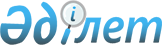 Қазақстан Республикасы Байланыс және ақпарат агенттігінің 2014 - 2018 жылдарға арналған стратегиялық жоспары туралы
					
			Күшін жойған
			
			
		
					Қазақстан Республикасы Үкіметінің 2014 жылғы 6 маусымдағы № 621 қаулысы. Күші жойылды - Қазақстан Республикасы Үкіметінің 2015 жылғы 10 сәуірдегі № 222 қаулысымен

      Ескерту. Күші жойылды - ҚР Үкіметінің 10.04.2015 № 222 қаулысымен.      2008 жылғы 4 желтоқсандағы Қазақстан Республикасы Бюджет кодексінің 62-бабына сәйкес Қазақстан Республикасының Үкіметі ҚАУЛЫ ЕТЕДІ:



      1. Қоса беріліп отырған Қазақстан Республикасы Байланыс және ақпарат агенттігінің 2014 – 2018 жылдарға арналған стратегиялық жоспары бекітілсін.



      2. Осы қаулы қол қойылған күнінен бастап қолданысқа енгізіледі және ресми жариялануға тиіс.      Қазақстан Республикасының

      Премьер-Министрі                                     К. Мәсімов

Қазақстан Республикасы  

Үкіметінің        

2014 жылғы 6 маусымдағы 

№ 621 қаулысымен     

бекітілген        

Қазақстан Республикасы Байланыс және ақпарат агенттігінің

2014 – 2018 жылдарға арналған стратегиялық жоспары 

1. Миссиясы мен пайымы      Миссиясы – Қазақстан Республикасы байланысының бірыңғай ақпараттық кеңістігі мен инфрақұрылымын қалыптастыру, дамыту және орнықты жұмыс істеуі мен қауіпсіздігін қамтамасыз ету.

      Пайымы – заманауи стандарттарға сай келетін және әлемдік ақпараттық кеңістікке толыққанды интеграциялауды қамтамасыз ететін дамыған, қолжетімді инфокоммуникациялық инфрақұрылым мен заманауи жалпыұлттық ақпараттық орта. 

2. Ағымдағы жағдайды талдау және даму үрдістері      1. 1-стратегиялық бағыт. Ақпараттық-коммуникациялық технологиялар қызметтерін ұсынуға бағдарланған заманауи технологияларға негізделетін ақпараттық-коммуникациялық технологиялар қызметтерін, ақпараттық технологиялар өндірісін және инфрақұрылымын дамыту 

1. Негізгі даму параметрлері      Ақпараттық қоғамға өту үшін жағдай жасау мақсатында ақпараттық-коммуникациялық технологиялар (бұдан әрі – АКТ) саласын дамыту Қазақстан Республикасы Президентінің 2013 жылғы 8 қаңтардағы № 464 Жарлығымен бекітілген «Ақпаратты Қазақстан – 2020» мемлекеттік бағдарламасының басым бағыттарының бірі болып табылады, бұл оның заманауи Қазақстанның экономикасы үшін маңызын көрсетеді.

      АКТ саласы телекоммуникация және телерадио хабарларын тарату қызметтері, сондай-ақ ақпараттық технологиялар саласындағы көрсетілетін қызметтер мен өндіріс салаларын қамтиды. Аталған саланы дамыту соңғы онжылдықта бүкіл әлемде байқалатын байланыс технологияларының кіруімен, ақпараттық технологиялардың таралуымен өзара байланысты.

      Аталған саланы дамыту мақсатында Қазақстан Республикасы Байланыс және ақпарат агенттігінің (бұдан әрі – Агенттік) алдында елдің ұзақ мерзімді бәсекеге қабілеттілігін қамтамасыз ету үшін АКТ-ны тұтыну мен қолдануды және оның жергілікті қамтылуын айтарлықтай ұлғайту міндеті тұр.

      Жоғары жылдамдықты оптикалық және сымсыз технологияларға негізделген инфрақұрылымды дамыту, халыққа және ұйымдарға АКТ қызметін ұсыну, телерадио хабарларын таратудың цифрлық технологияларын енгізу және дамыту, сондай-ақ жергілікті телефон байланысын цифрландыру деңгейін арттыру телекоммуникация саласының үрдістері болып табылады.

      Интернет желісіне қолжетімділікті қамтамасыз ету бойынша байланыс желілерін дамыту озыңқы қарқынмен іске асырылуда. Қазақстан Республикасы Статистика агенттігінің жедел деректеріне сәйкес 2013 жылы Қазақстан тұрғындарының 71,1 %-ы Интернет желісін пайдаланушылар болып табылады.

      Телекоммуникация саласын дамытудың негізгі міндеті Қазақстан Республикасының тұрғындарын CDMA/EVDO, FTTH, 3G және 4G сияқты заманауи технологияларды пайдалана отырып, Интернет желісіне кеңжолақты қолжетімділік (бұдан әрі – КЖҚ) қызметтерімен қамтамасыз ету болып табылады.

      Телекоммуникация саласын дамыту бойынша жүргізілетін іс-шаралар кестеде келтірілген көрсеткіштерге қол жеткізуге мүмкіндік берді:

Ескертпе:

* ҚР Статистика агенттігінің 2013 жыл бойынша жедел деректеріне сәйкес      «OTAU TV» спутниктік хабар тарату желісі 2011 жылғы 18 қаңтарда пайдалануға берілді және республика аумағын 100 % қамтуды қамтамасыз етеді.      2012 жылдан бастап цифрлық эфирлік теле хабарларын тарату Астана, Алматы қалаларында, облыс орталықтары мен оларға іргелес жатқан елді мекендерде және Маңғыстау облысында пайдалануға берілді. Айталық, 2013 жылдың соңына қарай халықты цифрлық эфирлік теле хабарларын таратумен қамту 51 %-ды құрады. Цифрлық эфирлік телерадио хабарларын таратуда облыс орталықтары мен Астана, Алматы қалаларының деңгейінде 30 телеарнаға дейін, аудан орталықтары мен ауылдық округтерде 15 телеарнаға дейін трансляциялау көзделген.

      2016 жылдың соңына қарай эфирлік цифрлық хабар тарату желісі халықтың 95 %-ына қолжетімділікті қамтамасыз ете отырып, барлық шекара маңындағы және ішкі аумақтарды қамтитын болады.

      Почта байланысы саласында көрсетілетін қызметтер нарығындағы негізгі өнім беруші ұлттық оператор болып табылатын «Қазпочта» акционерлік қоғамы болып қалуда. Қызмет көрсетуді еліміздің барлық аумағын қамтитын 3295-тен астам почта байланысының бөлімшелері/пункттері жүзеге асырады.

      Почта байланысы бөлімшелерінің тармақталған желісінің арқасында жеке және заңды тұлғаларға почта қызметтерін, электрондық сауданы, көліктік-логистикалық қызметтерді ілгерілетудің бірегей мүмкіндігі жасалуда. 

      Ақпараттық жүйелердің аппараттық-бағдарламалық құралдарының жұмыс істеу тиімділігін арттыру үшін Қазақстан Республикасының мемлекеттік органдарына хостинг қызметін ұсыну үшін деректерді өңдеу орталығының инфрақұрылымы құрылуда.

      2013 жылы 7 деректерді өңдеу орталығы Талдықорған, Шымкент, Көкшетау, Өскемен, Ақтөбе, Ақтау, Атырау қалаларында пайдалануға берілді.

      2014 жылы Қарағанды, Қостанай, Қызылорда, Орал, Петропавл, Тараз қалалары бойынша 6 деректерді өңдеу орталығын пайдалануға беру жоспарланған.

      Ақпараттандыру және әлемдік қоғамдастықтың тұтастыққа қозғалысы жағдайында еңбек нарығында сұранысқа ие біліктілігі жоғары, кәсіби мамандарды даярлау қажеттілігі бар. Заманауи қоғам шет елдермен ынтымақтастық аяларының кеңеюі жағдайларында мамандардың кәсіптік даярлық деңгейіне жоғары талаптар қояды, сондай-ақ жаңа коммуникация құралдарының пайда болуына байланысты басқа елдердегі әріптестермен өзара іс-қимыл жасау мүмкіндігі ерекше өзектілікке ие бола түсуде. 

      Бекітілген «Ақпараттық-коммуникациялық технологиялар» салалық біліктілік шеңбері еңбек нарығын және ақпараттық-коммуникациялық технологиялар саласында білім беру жүйесін дамытудың жалпы стратегиясын қалыптастыруға, тарифтік жүйелер құруға, еңбекақы төлеу жүйесінің ашықтығы мен басқарушылығын қамтамасыз етуге мүмкіндік береді.

      Инфокоммуникация саласында білім беруді дамыту мақсатында «Халықаралық ақпараттық технологиялар университеті» акционерлік қоғамы АҚШ-тың Carnegie Mellon университетімен тығыз ынтымақтастық жасайды. 

      Бұдан басқа, «Есептеу техникасы және бағдарламалық қамтамасыз ету», «Ақпараттық жүйелер», «Жобаларды басқару», «Математикалық компьютерлік үлгілеу» мамандықтары бойынша магистратурада оқыту жүргізілуде; «Есептеу техникасы және бағдарламалық қамтамасыз ету» және «Ақпараттық жүйелер» мамандықтары бойынша PhD докторантуралары ашылды. Малайзия, Сингапур, Корея және Ресей жоғары оқу орындарының арасынан Халықаралық ақпараттық технологиялар университеті үшін қосымша шетелдік әріптестердің іріктелуі жүргізілуде.

      2011 жылы екі R&D зертханасы ашылды. Біреуі – Халықаралық ақпараттық технологиялар университетінің базасында (open source) және екіншісі – Қарағанды мемлекеттік техникалық университетінің базасында (ақпараттық технологиялар). Халықаралық ақпараттық технологиялар университетінде «Радиоэлектроникалар және телекоммуникациялар зертханасы», «Microsoft зертханасы», «CISCO зертханасы», «3Д графиктері мен анимацияларының мультимедиалық зертханасы», «Ғылыми зерттеу зертханасы», «Apple Training Centre зертханасы» қосымша жұмыс істеуде, робот техникасы зертханасына ерекше көңіл бөлінуде. Дәл осы робот техникасы өндірісте, ауыл шаруашылығында, күнделікті өмірде, тұрмыстық қызметтерде, медицинада, салауатты өмірді ұйымдастыру мен басқа аспектілерде өндірістік қуаттылықтарды автоматтандырудың соңғы үдерістерін қамтиды.

      Сондай-ақ, «Зерде» ҰАХ» АҚ «Ұлттық ақпараттық технологиялар» АҚ-пен бірлесе отырып, Зерттеу зертханасы орталығының базасында ғылыми-зерттеу және тәжірибелік-конструкторлық жұмыстар жүргізуде. 2013 жылы «Бұлыңғыр технологиялар», «Мобильді технологиялар», «Электрондық үкімет» архитектурасының зертханасы», «Үлкен деректер зертханасы» зертханалары ашылды. 

      Қазақстанның ақпараттық технологиялар нарығының (бұдан әрі – ІТ) құрылымында ІТ-жабдығын өткізу секторы жалпы көлемде үстем болып табылады, бұл қазақстандық қоғамды ақпараттандыру процесін сүйемелдейтін компьютерлерге, желілік және перифериялық компьютерлік жабдықтарға жоғары сұраныстың көрінісі болып табылады.

      2012 жылы «Зерде» ҰАХ» АҚ пен «Қазақтелеком» АҚ, 

«Кар-Тел» ЖШС және «Кселл» АҚ ірі қазақстандық коммуникациялық компаниялардың қолдауымен Инфокоммуникациялық технологияларды дамытудың корпоративтік қоры (бұдан әрі – Қор) құрылды. Қордың негізгі мақсаты инновациялық кәсіпкерлікті қалыптастыруға және отандық АКТ саласының бәсекеге қабілеттілігін арттыруға негізделеді. Қор өз қызметін 2 бағытта жүргізеді: бастапқы кезеңінде стартап-жобаларға инвестициялар салу арқылы АКТ саласындағы стартап-жобаларды мейлінше үдету, сарапшылық қолдау көрсету және қажетті инфрақұрылыммен қамтамасыз ету, сондай-ақ Астана экономикалық форумының шеңберінде жыл сайынғы «ASTEX» салалық көрме конференциясын өткізу.

      Қазақстан Республикасында АКТ-ні табысты дамыту үшін маңызды аспект мемлекеттің саланы дамытудың жоғарыда көрсетілген институттарын құруы болып табылады.

      Барлық орталық мемлекеттік органдарда және олардың ведомстволық комитеттерінде, сондай-ақ облыстар әкімдерінің 16 аппаратында Мемлекеттік органдардың интранет-порталы ақпараттық жүйесі әзірленді. 40 000 астам мемлекеттік қызметші тіркелді.

      Мемлекеттік органдардың интранет-порталы заманауи технологияларды қолдана, пайдаланушыларды толық, жедел және пайдалану үшін қолайлы ақпаратпен қамтамасыз ете отырып, сондай-ақ мемлекеттік органдар қызметкерлерінің жұмысын тиімді ұйымдастыру үшін Қазақстан Республикасының мемлекеттік органдары мен мемлекеттік қызметшілерінің ақпараттық өзара іс-қимыл жасауының тиімді тетігі ретінде құрылды.

      Электрондық құжат айналымының бірыңғай жүйесінде қайталауды жоя отырып, электрондық цифрлық қолтаңбаны қолдану арқылы нормативтік құқықтық актілердің жобаларын (Қазақстан Республикасы Үкіметінің қаулылары, Премьер-Министрінің өкімдері, заң жобалары) келісуді (қол қоюды) ескере отырып, Мемлекеттік органдар интранет-порталының «Нормативтік құқықтық актілерді келісу» модулі пысықталды.

      Қазақстан Республикасының жеке және заңды тұлғаларына электрондық цифрлық қолтаңба құралдарын ұсыну мақсатында Қазақстан Республикасының Ұлттық куәландырушы орталығы құрылды. 

      2013 жылы Қазақстан Республикасының Ұлттық куәландырушы орталығының 2 134 322 тіркеу куәлігі берілді. 

      Электрондық цифрлық қолтаңба технологияларын пайдалана отырып, мемлекеттік органдардың арасында заңдық маңызы бар электрондық құжат айналымын жасау мақсатында Мемлекеттік органдардың куәландырушы орталығы құрылды. 

      2013 жылы Мемлекеттік органдар куәландырушы орталығының 31 573 тіркеу куәлігі берілді.

      Мемлекеттік органдар куәландырушы орталығының электрондық цифрлық қолтаңбасы электрондық құжат айналымының бірыңғай жүйесінде, Мемлекеттік органдардың интранет-порталында және мемлекеттік органдар электрондық құжат айналымының ведомстволық жүйелерінде пайдаланылады.

      Мемлекеттік органдарда ақпараттық технологияларды қолданудың тиімділігін арттыру тетіктерінің бірі «бұлыңғыр есептеулерді», АКТ-аутсорсингін пайдалануға көшуге және тапсырыстарды шоғырландыруға негізделген ақпараттандырудың жаңа моделін енгізу болып табылады.

      Қазіргі уақытта әлемдік практика деректерді өңдеу орталықтарының базасында серверлерді виртуалдандыру және «Бұлыңғыр есептеулер» модельдерін кеңінен қолданады.

      Бүгінгі күні Қазақстанда мемлекеттік секторда серверлерді виртуалдандыру және «бұлыңғыр есептеулер» технологияларын енгізу басталды.

      2010 жылы мемлекеттік органдардың серверлік орталығы пайдалануға берілді, оның базасында 2011 жылдан бастап хостинг қызметтері (серверлік жабдықтар үшін тұрақ орындарды жалға беру) ұсынылады, есептеу ресурстарын орталықтандырып ұсыну үшін виртуалдандыру технологиясын қолдана отырып, шоғырландырылған есептеу алаңы іске қосылды.

      2013 жылы мемлекеттік органдардың серверлік орталығындағы 145 тұрақ орынның 117-сі бос емес.

      Мемлекеттік органдардың серверлік орталығында Қазақстан Республикасы Қаржы министрлігі, Қазақстан Республикасы Қаржы министрлігінің Салық комитеті, Қазақстан Республикасы Қаржы министрлігінің Қазынашылық комитеті, Қазақстан Республикасы Байланыс және ақпарат агенттігі, Қазақстан Республикасы Әділет министрлігі, Қазақстан Республикасы Денсаулық сақтау министрлігі сияқты ірі мемлекеттік органдар мен басқа да мемлекеттік органдардың серверлік жабдықтары сақталуда.

      Сондай-ақ «бұлыңғыр» есептеулердің базасында «Қазақстан Республикасы мемлекеттік органдарының бірыңғай почталық жүйесі» жобасы іске асырылуда.

      Мемлекеттік органдардың бірыңғай почталық жүйесі мемлекеттік органдар арасында жедел ақпарат алмасудың қорғалуын, ұйым ішінде пайдаланушыларға хат-хабарлардың кепілді жеткізілуін, сондай-ақ қауіпсіздік саясатына қайшылықтар болмаған жағдайда, сыртқы желілерге хабарламалардың кепілді жіберілуін қамтамасыз етеді.

      2013 жылы Мемлекеттік органдардың бірыңғай почталық жүйесіне 44300 мемлекеттік қызметші қосылды (40 мемлекеттік орган), 2014 – 2015 жылдары барлық мемлекеттік органдарды қосу жоспарлануда.

      Шешімдерді қабылдау жеделділігін арттыру үшін Қазақстан Республикасы Үкіметінің «Мобильдік кеңсесі» жобасы іске асырылды.

      Үкіметтің «Мобильдік кеңсесі» ақпараттық жүйесінің мақсаты Қазақстан Республикасының Президенті Әкімшілігі, Қазақстан Республикасының Премьер-Министрі Кеңсесі, мемлекеттік органдар мен мемлекеттік холдингтер басшыларының бірлескен жұмысының тиімділігін арттыру, сондай-ақ бірыңғай мобильдік ақпараттық ортаны құру болып табылады. 

      Бүгінгі күні Үкіметтің «Мобильдік кеңсесі» ақпараттық жүйесіне басшылық құрамның, сондай-ақ кеңесшілер мен көмекшілердің шамамен  300 пайдаланушысы қосылған.

      2. Негізгі проблемаларды талдау      Қазақстан Республикасының аумағы үлкен және халқының тығыздығы төмен, бұл ретте халықтың жартысына жуығы ауылдық елді мекендерде тұрады. Байланыс операторлары үшін халық аз тұрақтанған өңірлерге кәбіл жүргізу қымбатқа түседі және кіріс әкелмейді, бұдан басқа көптеген өңірлерде телефон желісі Интернет желісіне қолжетімділікті қамтамасыз ету үшін бейімделмеген.

      Бұдан басқа, нарықта АКТ-мамандарының жетіспеушілігі байқалуда. Кадрларға қажеттілік ұсыныстан 6,1 %-ға жоғары. Нарықтың болжамды өсуін және ЖОО мен арнайы орта оқу орындарының жас мамандарды даярлаудың қазіргі қарқынын ескере отырып, бұл жетіспеушілікті кадрларға қажеттілік ұсыныстан 16,8 %-ға жоғары болатын 2017 жылы да жою мүмкін болмайды. 

      Осылайша, ақпараттық және коммуникациялық технологиялар саласындағы негізгі проблемалар:



      1) үй шаруашылықтарының Интернет желісіне КЖҚ қызметтерімен толық қамтылмауы;



      2) жұмыс берушілер мен білім беру мекемелері арасында өзара байланыстың болмауынан АТ саласында кадрлар даярлау қажеттілігі туралы деректердің болмауы болып табылады.

      3. Негізгі сыртқы және ішкі факторларды бағалау

      Ішкі факторлар:



      1) Интернет желісіне КЖҚ қызметтерін қоса алғанда, телекоммуникация саласын дамыту радиожиілік спектрінің шектеулі ресурстарын, нөмірлеу ресурсын пайдаланумен тікелей байланысты.

      Айталық, ұялы байланыс (3G, 4G) қызметтерін ұсыну үшін операторлар заңнамада белгіленген тәртіппен нөмірлеу ресурсын және радиожиілік спектрін пайдалануға рұқсатты, ал тіркелген телефон байланысының қызметтерін ұсыну үшін нөмірлеу ресурсын алуы қажет. Технологиялық жағынан аталған ресурстарды пайдаланбай, ұялы және тіркелген байланыс желілерінің жұмыс істеуі мүмкін емес; 



      2) Қазақстан Республикасында цифрлық эфирлік телерадио хабарларын таратуды дамыту уақтылы қаржыландыруға тікелей байланысты. Қаржыландыру мерзімдері ұзартылған жағдайда, жобаның аяқталу мерзімі де неғұрлым кеш мерзімге ауыстырылады. Бюджет қаражатын уақтылы бөлу Қазақстан Республикасында цифрлық эфирлік телерадио хабарларын таратуды дамытуға оң әсерін тигізеді.

      Сыртқы факторлар:



      1) АКТ саласының импортқа жоғары тәуелділігі АКТ саласындағы отандық өндірушілердің бәсекеге қабілеттілігінің жеткіліксіз дамуына байланысты. Қазіргі уақытта Қазақстанның АКТ секторының дамуы импортқа өте жоғары тәуелділікте, бұл отандық өндірушілердің бәсекеге қабілеттілігіне тікелей әсерін тигізеді. Кеден одағына кірумен және ДСҰ-ға жоспарланатын кіруге байланысты Қазақстан жуық арада бұлыңғыр есептеу саласында меншікті стратегиясын әзірлеуге кіріспесе және меншікті перспективалық әзірлемелерді қаржыландыруды бастамаса, қазіргі импорттаушы және шетелдік АТ-инновацияларды пайдаланушы мәртебесінің одан әрі бекітілу тәуекелі бар. 

2. 2-стратегиялық бағыт. Мемлекеттік қызметтер көрсету,

техникалық сүйемелдеу процестерін жетілдіру және мемлекеттік

органдардың ақпараттық жүйелерін интеграциялау, оның ішінде

Кеден одағының ақпараттық инфрақұрылымын дамыту үшін жағдайлар

мен тетіктер жасау

      1. Негізгі даму параметрлері

      Бүгінгі күні IT ақпараттық қоғамды қалыптастыруға арналған маңызды құрал болып табылады, ал мемлекет пен халық қатынастарындағы «жолсерік» «электрондық үкімет» болып отыр. 

      Осыған байланысты мемлекеттік органдарда ІТ-ны қолдану бірінші кезекте халыққа және бизнеске электрондық нысанда мемлекеттік қызметтер көрсетуге, мемлекеттік органдардың ашықтығы мен есептілігін арттыруға бағытталуы тиіс.

      Қазіргі уақытта халыққа және ұйымдарға электрондық нысанда мемлекеттік қызметтер көрсетудің жай-күйі мынадай деректермен сипатталады:



      1) орталық және жергілікті атқарушы органдар интернет-ресурстар арқылы халыққа және бизнеске интерактивтік қызметтер көрсетеді (басшылар блогы, электрондық мемлекеттік сатып алу, интерактивтік сауал салу және т.б.) және транзакциялық қызметтер көрсетуге көшу жүзеге асырылуда;



      2) «электрондық үкімет» инфрақұрылымы құрылды, оның шеңберінде 20-дан астам ІT-жоба өнеркәсіптік пайдалануға берілді;



      3) «электрондық үкімет» архитектурасын құру және эталондық модельдерді әзірлеу бойынша жұмыстар жүзеге асырылды. Қазіргі уақытта қызметтің 21 бағыты (тұрғын үй-коммуналдық шаруашылық, жұмысқа орналастыру және халықты жұмыспен қамту, халықты әлеуметтік қамсыздандыру, денсаулық сақтау, БАҚ, халықаралық қатынастар, қоршаған ортаны қорғау, табиғи ресурстар, байланыс және почта қызметтері, көлік және коммуникация, білім беру, азаматтық, көші-қон және көшіп келу, өнеркәсіп, әділет, ауыл шаруашылығы, қауіпсіздік, ғылым мен инновациялар, қаржы және экономикалық даму, сауда, спорт және туризм, энергетика және отын) бойынша эталондық модельдерді толтыру жүргізілді;



      4) мүдделі мемлекеттік органдардың түгелдей «ақпараттық қоғам» қалыптастыру үшін «электрондық үкіметті» қалыптастыруға бағытталған бірлескен жұмыстарды жүргізуі нәтижесінде «электрондық үкімет» инфрақұрылымы арқылы электрондық нысанда 570 интерактивтік және транзакциялық қызметтер, олардың қатарында «электрондық үкімет» порталының 195-тен астам мемлекеттік қызметі, электрондық лицензияның 81 түрі мен 294 рұқсат беру құжаты көрсетіледі.

      2012 жылы Қазақстанның қалалары мен аудандарында «электрондық үкімет» және «электрондық нысандағы мемлекеттік көрсетілетін қызметтер» тақырыбы бойынша оқыту семинарлары өткізілді. Айталық, 2012 жылы – 67 000 адам, 2013 жылы – 61 500 адам оқытылды.

      2013 жылы электрондық құжат айналымының көлемі жалпы құжат айналымының 67,3 %-ын (3 200 331 құжаттың 2 153 768-і) құрады. Электрондық құжат айналымының көлемі бойынша тоқсан сайынғы ақпаратты 38 орталық мемлекеттік орган мен 16 жергілікті атқарушы органның қызметкерлері Мемлекеттік органдардың интранет-порталына орналастырады.

      Мемлекеттік қызметтер көрсету сапасын арттыру және мемлекеттік қызметтер көрсету саласындағы қоғамдық қатынастарды реттеу мақсатында «Мемлекеттік көрсетілетін қызметтер туралы» 2013 жылғы 15 сәуірдегі Қазақстан Республикасының Заңы қабылданды, оны іске асыру үшін мемлекеттік көрсетілетін қызметтерді автоматтандыру мен оңтайландыруды және оларды Халыққа қызмет көрсету орталықтарына ауыстыруды реттейтін мынадай нормативтік құқықтық актілер бекітілді:



      1) «Бір өтініш негізінде электрондық нысанда көрсетілетін мемлекеттік қызметтердің тізбесін бекіту туралы» Қазақстан Республикасы Үкіметінің 2013 жылғы 19 маусымдағы № 624 қаулысы;



      2) «Мемлекеттік қызметтер көрсету мәселелері жөніндегі бірыңғай байланыс орталығының орталық мемлекеттік органдармен, облыстардың, республикалық маңызы бар қалалардың, астананың, аудандардың, облыстық маңызы бар қалалардың жергілікті атқарушы органдарымен, қаладағы аудандардың, аудандық маңызы бар қалалардың, кенттердің, ауылдардың, ауылдық округтердің әкімдерімен, сондай-ақ көрсетілетін қызметті берушілермен өзара іс-қимыл қағидаларын бекіту туралы» Қазақстан Республикасы Үкіметінің 2013 жылғы 6 тамыздағы № 797 қаулысы; 



      3) «Халыққа қызмет көрсету орталықтары арқылы көрсетiлуге жататын мемлекеттiк қызметтердi iрiктеу қағидаларын бекiту және Қазақстан Республикасы Үкіметінің кейбір шешімдерінің күші жойылды деп тану туралы» Қазақстан Республикасы Үкіметінің 2013 жылғы 6 тамыздағы № 799 қаулысы; 



      4) «Мемлекеттік көрсетілетін қызметтерді оңтайландыру және автоматтандыру қағидаларын бекіту туралы» Қазақстан Республикасы Үкіметінің 2013 жылғы 26 тамыздағы № 845 қаулысы;



      5) «Оңтайландыруға және автоматтандыруға жататын мемлекеттік көрсетілетін қызметтер тізбесін және оларды электрондық нысанға ауыстыру мерзімдерін бекіту және Қазақстан Республикасы Үкiметiнiң кейбiр шешiмдерiнің күшi жойылды деп тану туралы» Қазақстан Республикасы Үкіметінің 2013 жылғы 23 қыркүйектегі № 991 қаулысы;



      6) «Халыққа қызмет көрсету орталықтары қызметінің қағидаларын бекіту туралы» Қазақстан Республикасы Көлік және коммуникация министрінің 2013 жылғы 19 маусымдағы № 463 бұйрығы;



      7) «Мемлекеттік көрсетілетін қызметтер мәселелері бойынша бірыңғай байланыс-орталығы қызметінің қағидаларын бекіту туралы» Қазақстан Республикасы Көлік және коммуникация министрінің 2013 жылғы 26 маусымдағы № 487 бұйрығы. 

      Бүгінгі күні халыққа қызмет көрсету орталықтарының (бұдан әрі – ХҚО) жұмысын жақсарту бойынша үлкен жұмыс жүргізілді.

      ХҚО-да 171 мемлекеттік қызмет көрсетіледі. Бүгінгі күні ХҚО-ға құжаттарды ұсыну кезінде құжаттардың 19 түрі алынып тасталды.

      Сондай-ақ халықтың компьютерлік сауаттылығын арттыру және «электрондық үкімет» порталын танымал ету мақсатында ХҚО барлық облыстық филиалдарында, Алматы, Қарағанды, Ақтау, Астана және Тараз қалаларының Мамандандырылған ХҚО-ларында «Connection point» өзіне-өзі қызмет көрсету пункттері жұмыс істейді. 2013 жылы 1 млн. астам консультация көрсетілген, 413 мыңнан астам электрондық цифрлық қолтаңба берілген.

      Мемлекеттік көрсетілетін қызметтер сапасы және халықпен кері байланысты қамтамасыз ету бөлігінде ХҚО-ның қызметін мониторингтеу мақсатында on-line режимінде ХҚО қызметіне бейнемониторингті қамтамасыз ететін Ахуал орталығы (бұдан әрі – Орталық) құрылып, сәтті жұмыс істеуде. Бұдан басқа, орталықтың жұмыс істеуі орталық және жергілікті мемлекеттік органдар басшыларының азаматтарды қабылдауды жүргізуін, ведомстволық бағынысты мекемелермен бейнеконференциялар мен кеңестер өткізуге, барлық өңірлердің ХҚО қызметкерлерін қашықтықтан оқытуды жүзеге асыруға мүмкіндік береді.

      Орталық жұмысының арқасында ХҚО кінәсі бойынша 20 минуттан астам күту уақыты 92 %-ға қысқартылды, ХҚО кінәсі бойынша 20 минуттан астам ресімдеу уақыты 17 %-ға қысқартылды, «нашар» деген баға 44 %-ға қысқартылды.

      Бүгінгі күні 259 ХҚО жаңғыртылған. Еліміз бойынша барлық ХҚО-да қазірдің өзінде азаматтарға кедергісіз қызмет көрсету қағидаты енгізілген. ХҚО-ны жаңғырту шеңберінде жаңа бизнес-процестер, мониторинг және мемлекеттік қызметтер көрсету сапасын бағалау іске асырылды, бірыңғай электрондық кезек енгізіліп, балалар алаңдары жабдықталды. 

      Электрондық үкімет бұрыштары ашылған, онда азаматтар egov.kz порталының қызметтерімен танысып, электрондық цифрлық қолтаңба ала алады.

      Ұйымдастырушылық міндеттерді шешу мақсатында өткізілетін «Мystery shopping» зерттеу әдісін пайдалана отырып, тұрақты негізде тексерулер, мысалы ұйымдағы қызметкерлердің клиенттерге қызмет көрсету стандарттарын сақтауының деңгейін өлшеу жүргізіледі.

      Жүргізілген зерттеулер қорытындылары бойынша халықтың ХҚО қызметтеріне қанағаттанушылық деңгейі 2010 жылы – 65%-ды;  2011 жылы – 76%-ды; 2012 жылы – 81,6 %-ды, 2013 жылы – 82%-ды құрады.

      Автокөлікті тіркеу мен жүргізуші куәліктерін беру мәселелерін халыққа қызмет көрсету орталықтарының қарауына беру, сондай-ақ 2012 жылы Алматы, Астана, Ақтау және Қарағанды қалаларында пилоттық жобаларды іске асыру көзделген Қазақстан Республикасы Президентінің 2012 жылғы 30 қаңтардағы № 261 Жарлығымен бекітілген Мемлекет басшысының 2012 жылғы 27 қаңтардағы «Әлеуметтік-экономикалық жаңғырту – Қазақстан дамуының басты бағыты» атты Қазақстан халқына Жолдауын іске асыру жөніндегі жалпыұлттық іс-шаралар жоспарын іске асыру мақсатында мамандандырылған ХҚО ашу жөнінде жұмыс жүзеге асырылуда.

      Бүгінгі күні Қарағанды, Алматы, Ақтау, Астана және Тараз қалаларында мамандандырылған ХҚО-лар жұмыс істейді. Сондай-ақ 2015 жылға дейін жүргізуші куәліктерін беру және автокөлік құралдарын қайта тіркеу бойынша мамандандырылған ХҚО-ларды республиканың қалған қалаларында да ашу жоспарлануда: 2014 жылы – Қызылорда, Павлодар, Петропавл және Талдықорған, 2015 жылы – Ақтөбе, Атырау, Көкшетау, Қостанай, Орал, Өскемен және Шымкент қалаларында.

      Мемлекеттік көрсетілетін қызметтерді автоматтандыру есебінен халық ұсынатын құжаттар тізбесі қысқартылды, қажетті мәліметтер тартылған мемлекеттік органдардың деректер қорларынан электрондық нысанда алынатын болады.

      Агенттік 16 мемлекеттік қызметті, оның ішінде 5 мемлекеттік қызметті баламасыз электрондық нысанда, 6-ын – электрондық/қағаз және 5-ін – қағаз жүзінде көрсетеді. Қазіргі уақытта 3 мемлекеттік қызмет ХҚО-да көрсетіледі.

      2014 жылы ХҚО арқылы көрсетілуге жататын мемлекеттік қызметтерді іріктеу жөніндегі ведомствоаралық комиссияның талқылауына Агенттіктің тағы 12 мемлекеттік қызметін шығару жоспарлануда.

      Бұдан басқа, ақпараттандыру саласындағы мемлекеттік саясатты іске асыру шеңберінде Агенттік мемлекеттік деңгейде компьютерлік инциденттерге қарсы іс-қимыл мәселелерін, атап айтқанда, Қазақстан Республикасының ақпараттық инфрақұрылымына интеграцияланатын ұлттық электрондық ақпараттық ресурстарды және ақпараттық жүйелерді техникалық сүйемелдеуге қатысу есебінен реттеуде.

      Қазіргі уақытта веб-хостинг қызметтеріне сұранысты, деректерді бастапқы және резервтік сақтауды және сыртқы нарықтарға кезең-кезеңмен шығуды қамтамасыз ету мақсатында есептеу орталықтарын (бұдан әрі – дата-орталықтар) дамытуды жандандыру қажет. Дата-орталықтары инфрақұрылымының болуы «Қазнетті», электрондық коммерцияны, электрондық нысандағы мемлекеттік қызметтерді және «электрондық үкіметті» дамыту үшін негізгі шарт болып табылады.

      Мемлекетаралық және ведомствоаралық ақпараттық жүйелердің өзара іс-қимылын қамтамасыз ету үшін Қазақстан Республикасы Ұлттық шлюзі (бұдан әрі – ҚР ҰШ) мен Қазақстан Республикасының Сенім білдірілген үшінші тарапы (бұдан әрі – ҚР СҮТ) құрылып, тәжірибелік пайдалануға берілді.

      ҚР ҰШ пен ҚР СҮТ одан әрі дамыту және өнеркәсiптiк пайдалануға беру шеңберінде Беларусь Республикасының, Ресей Федерациясы мен Еуразиялық экономикалық комиссияның (бұдан әрі – ЕЭК) Ұлттық шлюздерімен және Сенім білдірілген үшінші тараптарымен интеграциялану қажет.

      2. Негізгі проблемаларды талдау      Бүгінгі күні таяудағы перспективада шешуді талап ететін бірқатар негізгі проблемалар бар. 

      Бірінші кезекте мемлекеттік дерекқорларда олардың құрылған кезеңіне дейін тарихи деректердің жоқ екенін, сондай-ақ қате/өзекті емес мәліметтердің болуын атап өту қажет. Бұл ретте, көрсетілген дерекқорлардың ақпараттық қауiпсiздiгі тиісті деңгейде қамтамасыз етілмеген немесе мүлдем жоқ. 

      Екіншіден, мемлекеттік органдар тарапынан мемлекеттік көрсетілетін қызметтерді электрондық нысанға ауыстыруға бастаманың болмауы. Бұл ретте мемлекеттік қызметшілер мемлекеттік органдарда автоматтандырылған жүйелерді енгізу нәтижесіне қызығушылық танытпайды. Бұл уәкілетті адамдар мемлекеттік көрсетілетін қызметтерді автоматтандыру мен оны «бір терезе» қағидаты бойынша көрсетудің артықшылықтарын түпкілікті түсінбеуіне және бағаламауына байланысты. 

      Үшіншіден, мемлекеттік мекемелерде және халықта компьютерлердің жетіспеушілігі, бұл өз кезегінде әзірленген ақпараттық жүйелерді тиімсіз пайдалануға, халықтың электрондық көрсетілетін қызметтермен және сервистермен төмен қамтылуынан жаңа жүйелерді әзірлеу рентабельділігінің төмендеуіне әкеп соғады.

      Осылайша, электрондық нысандағы мемлекеттік көрсетілетін қызметтерді дамытуды тежейтін негізгі проблемалар:



      1) мемлекеттік органдардың ақпараттық-коммуникациялық желілерінің, ақпараттық жүйелері мен ресурстарының қорғалу деңгейінің төмен болуы; 



      2) мемлекеттік көрсетілетін қызметтерді электрондық нысанда көрсетуге бағытталған мемлекеттік органдардың бизнес-процестерін автоматтандырудың төмен қарқыны; 



      3) хостинг қызметтерін көрсету үшін дата-орталықтар инфрақұрылымының дамымағандығы;



      4) мемлекеттік органдардың осы бағыттағы жұмысының нашарлығынан туындаған мемлекеттік органдардың ақпараттық жүйелері мен мемлекеттік дерекқорларда тарихи деректердің болмауы және/немесе өзекті емес деректердің болуы;



      5) мемлекеттік қызметтерді электрондық нысанда көрсету процесіне тартылған ақпараттық жүйелер мен ақпараттық-техникалық құралдары жұмыс істеуінің төмен сапасы болып табылады;



      6) Қазақстан Республикасының Ұлттық шлюзін Ресей Федерациясы мен Беларусь Республикасының Ұлттық шлюздерімен интеграциялаусыз өндірістік пайдалануға енгізу мүмкін болмай отыр, өйткені Ресей Федерациясының, Беларусь Республикасы мен ЕЭК-тің Ұлттық шлюздері мен Сенім білдірілген үшінші тараптары интеграцияға дайын емес.

      3. Негізгі сыртқы және ішкі факторларды бағалау

      Ішкі факторлар:



      1) халықтан талап етілетін құжаттардың тізбесін және көрсету мерзімдерін қысқарту, мемлекеттік органдар қызметінің ашықтығын, сондай-ақ халық тарапынан Үкіметке деген сенімді арттыру мақсатында мемлекеттік қызметтерді электрондық нысанда көрсету үшін мемлекеттік органдардың ақпараттық жүйелерін дамыту;



      2) инфокоммуникация саласында оқыту қызметіне сұранысты тұрақты арттыру – IT-саласындағы білікті кадрларды қалыптастыру. Бұл кадрлық әлеуетті және отандық АТ – нарығының бағдарламалық өнімдерін дамытуға, сондай-ақ тұтастай алғанда АТ саласының өзін дамытуға әсер етеді;



      3) электрондық нысандағы мемлекеттік көрсетілетін қызметтер мен «электрондық үкіметті» ілгерілету, нәтижесі – халық арасында электрондық нысандағы мемлекеттік көрсетілетін қызметтерді танымал ету. Халық тарапынан мемлекеттік көрсетілетін қызметтерге сұраныстың артуына, порталды пайдаланушылар санының ұлғаюына, сондай-ақ «электрондық үкімет» көрсететін мемлекеттік қызметтердің танымалдылық деңгейінің артуына ықпал етеді; 



      4) мемлекеттік қызметтерді көрсету сапасы мен мерзіміне әсер ететін ақпараттық жүйелердің техникалық істен шығуларының болуы, сондай-ақ электр энергияның берілуіне, байланыс арналарымен қамтамасыз етілуіне, ХҚО жұмысын тұралатуға қабілетті өзге де факторларға тәуелділігі;



      5) ХҚО кадрларының тұрақсыздығы – біліктілік деңгейінің төмендеуі, бұл өз кезегінде мемлекеттік қызметтерді көрсету сапасына кері әсер етеді.

      Сыртқы факторлар:



      1) ақпараттық қоғамға және инновациялық экономикаға ілгерілеу, «электрондық үкіметтің» дамуына оң әсер етеді;



      2) өңірлердегі жергілікті атқарушы органдардың электрондық нысандағы мемлекеттік қызметтерді көрсету ақпараттық жүйелерінің хостингі үшін серверлік тұғырнамаларды дамыту серверлік тұғырнамалардың дамуына оң әсер етеді;



      3) «бір терезе» қағидаты бойынша өтініштерді қабылдау және дайын құжаттарды беру бойынша барлық функцияларды ХҚО-ға беру жұмысының аяқталмауы және аталған мән-жайдан туындаған мемлекеттік қызметтерді электрондық нысанда көрсету кезінде уәкілетті органдар үшін жекелеген аймақтар құрудың қажеттілігі ХҚО-лар жұмысына теріс әсер етеді.

      3. 3-стратегиялық бағыт. Отандық ақпараттық кеңiстiктiң бәсекеге қабiлеттiлiгiн арттыру

      1. Негiзгi даму параметрлері.      Ақпараттық сала инфрақұрылымының жай-күйі. Ақпараттық алаңда  2 202 бұқаралық ақпарат құралы (бұдан әрі – БАҚ) қызмет етедi, оның iшiнде: мемлекеттік – 439 (20 %), мемлекеттік емес – 1 763 (80 %).

      Жалпы құрылымда басым көпшілікті баспа БАҚ – 87 %, электрондық БАҚ – 10 %, ақпараттық агенттіктер – 3 % құрайды. Оның ішінде қазақ тілінде – 352 (16 %), орыс тілінде 776 (35 %), қазақ және орыс тілдерінде 786 (36 %), қазақ, орыс және басқа тілдерде – 288 (13 %).

      Астана қаласында ашылған «Қазмедиа орталығы» (бұдан әрі – Кешен) бiрегей телерадиокешенi хабар тарату компаниялары үшiн сапалы және бәсекеге қабiлеттi медиаконтент өндiрiсiндегi ағымдағы және перспективалы барлық қажеттiлiктердi қанағаттандыруға қабілетті басты технологиялық алаңға айналды. Кешеннің ғимаратынан 9 телеарна мен 3 радиоарнаның трансляциясы қамтамасыз етілген.

      Сонымен қатар Кешеннің 20 телеарна мен 10 радиоарнаны таратуды қамтамасыз ету мүмкіндігі бар. 

      2011 – 2013 жылдары жаңа тауаша арналар құруды және телеарналардың бағдарламалық кестесін кеңейтуді қамтитын бірқатар жобалар іске асырылды. Мемлекеттік телеарналардың эфирі басым түрде өзіндік қазақстандық контент негізінде құрылады. Олардың эфирдегі үлесі «Хабарда» – 80 %, «Қазақстан» телеарнасында – 71 %, «ҚазақТВ»-де – 95 %, «Қаз.Спортта» – 98 %, «24.КЗ»-те – 100 %-ды құрайды. 

      Мемлекеттік арналар рейтингтерінің өсуі байқалады. «Қазақстан» 2013 жылы қазақ және орыс тілдерінде адам саны 100 мыңнан кем елді мекендерде абсолютті көшбасшы болды. Қазақ тілінде 100 мың плюс панелінде «Қазақстан» үшінші орынды иеленеді. 

      Өз сериалдарымызды шығару процесі жолға қойылды. 2013 жылы жалпы алғанда 345 сериядан тұратын 21 сериал түсірілді.

      Әлемдегі жетекші шетелдік жаңалықтар телеарналарының тәжірибесін ескере отырып, 2014 жылы «24KZ» телеарнасының 15 шетелдік тілшілер пункттерін ашу жоспарлануда. Олардың географиялық орналасу орны Қазақстан Республикасының сыртқы саясатының басымдықтарын ескере отырып, жаһандық ақпараттық көріністі барынша қамтитындай айқындалған.

      Кешеннің базасында Медиа-мектеп құрылды, онда 2013 жылдан бастап БАҚ-тың 300 маманы үшін 20-дан астам семинар өткізілді.

      «Болашақ» бағдарламасының шеңберінде 2013 жылы «Хабардың», «Қазақстанның» және «Кешеннің» 20 қызметкері Ресей мен Ұлыбританияға тағылымдамаға жіберілді. БАҚ саласындағы магистрлерді оқыту мүмкіндігі жасалды.

      Мемлекеттік ақпараттық тапсырыс жеткілікті тиімділігін көрсетеді. Ол отандық ақпараттық кеңістікті дамытуға, мемлекеттік тілдегі өнімдердің шығуын ынталандыруға мүмкіндік береді және қазақстандық БАҚ үшін айтарлықтай тартымды болып табылады.

      Мемлекеттік БАҚ-тың (телерадиоарналар мен газеттер) интернет желісіндегі жұмысы бойынша оларға ерекше көңіл бөлінеді. 2014 жылдың соңына дейін танымал операциялық жүйелерде республикалық мемлекеттік БАҚ-тың мобильдік қосымшаларын әзірлеу жоспарлануда.

      Қазақстандық БАҚ-тың бәсекеге қабілеттілігін отандық контент өндірісін ынталандыру, сондай-ақ баспа БАҚ-ты басу, беттеу мен таратудың жаңа технологияларын талдау және Қазақстан жағдайына бейімдеу, отандық газеттер мен журналдардың жеделділік, мультимедиалылық, аудиториямен байланыс бөлігінде бәсекеге қабілеттіліктің заманауи критерийлеріне сай келетін деңгейге қол жеткізуі арқылы арттырудың болжанатыны «Ақпаратты Қазақстан – 2020» мемлекеттік бағдарламасындағы бағыттардың бірі болып айқындалған.

      Сондай-ақ Агенттік интернет-ресурстарда интернеттегі мемлекеттік ақпараттық саясатты ілгерілету бойынша жұмыс жүргізуде. Интернет желісінің қазақстандық сегментін қалыптастыру және дамыту саласында «Қазконтент» АҚ құрылды.

      Ол «Bnews» ақпараттық агенттігін, «Еl.kz» қазақ тіліндегі әлеуметтік желіні, Baq.kz қазақ тіліндегі БАҚ агрегаторын, Bnews.kz ақпараттық порталын, Kaztube бейнепорталын, Primeminister.kz сайтын біріктіреді.

      Агенттік ұлттық ақпараттық кеңістік саласындағы уәкілетті орган ретінде отандық медиа-контенттің дамуын ынталандыру және БАҚ-тың материалдық-техникалық базасын жаңғырту міндетін қояды. 

      Көрсетілген тәсілдер «Ақпаратты Қазақстан – 2020» мемлекеттік бағдарламасының және Қазақстан Республикасының Президенті Н.Ә. Назарбаевтың 2012 жылғы 14 желтоқсандағы «Қазақстан-2050» Стратегиясы: қалыптасқан мемлекеттің жаңа саяси бағыты» атты Қазақстан халқына Жолдауының басымдықтарымен өзара нақты байланысқан.

      Мұрағат ісі саласында Қазақстан Республикасы мұрағат саласының бірыңғай жүйесін 221 мемлекеттік мұрағат құрайды. 2014 жылғы 1 қаңтардағы жағдай бойынша мұрағат саласының негізгі критерийі – Ұлттық мұрағат қорының және жеке құрам бойынша құжаттардың көлемі 22 млн. астам сақтау бірлігін құрайды. Ұлттық мұрағат қорын толықтыру және Қазақстан Республикасының мемлекеттік мұрағаттық мекемелерін жиынтықтау көздерінің саны – 15 мыңға жуық мемлекеттік және мемлекеттік емес ұйым.

      Республикамыздың мемлекеттік мұрағаттары әлеуметтік-құқықтық сипаттағы мемлекеттік қызметтерді көрсетеді: жыл сайын мұрағаттық анықтамалар беру, мұрағаттық анықтамалықтарға апостиль қою мен мұрағаттық құжаттардың көшірмелерін беру бойынша 300 мыңнан астам өтініш орындалады. Тақырыптық сипаттағы 30 мыңнан астам сұрату іске асырылады, мұрағаттық құжаттардың негізінде республика мен өңірлердің саяси, экономикалық, мәдени дамуы мәселелері бойынша ақпарат беріледі.

      Қазақстан Республикасының «Ұлттық мұрағат қоры және мұрағаттар туралы» 1998 жылғы 22 желтоқсандағы және «Қазақстан Республикасындағы мемлекеттік бақылау және қадағалау туралы» 2011 жылғы 6 қаңтардағы заңдарына сәйкес іс жүргізудің жай-күйіне тексерулер жүргізу және Ұлттық мұрағат қорының жиынтықтау көздері болып табылатын 15 000 мемлекеттік және мемлекеттік емес ұйымда мұрағаттық құжаттардың сақталуын қамтамасыз ету арқылы мемлекеттік бақылау жүзеге асырылады.

      Құжаттардың құндылығына сараптама жасаудың, құжаттарды Ұлттық мұрағат қорының құрамына енгізудің (құрамынан шығарудың), сондай-ақ оны толықтыру көздерін белгілеудің ғылыми-әдістемелік мәселелерін қарауды жүзеге асыратын, тұрақты түрде қызмет ететін Орталық және өңірлік сараптау-тексеру комиссиялары жұмыс істейді.

      Мұрағат ісі саласындағы халықаралық ынтымақтастық аясында 11 келісімге, 3 меморандумға және 2 хаттамаға қол қойылды. Қазақстан мұрағат ісі саласындағы халықаралық ұйым – Халықаралық Мұрағаттар кеңесінің (ХМК), сондай-ақ оның «Евразика» Еуразиялық өңірлік бөлімшесінің және ТМД-ға қатысушы елдердің мемлекеттік мұрағат қызметтері басшыларының консультациялық кеңесінің толыққанды мүшесі болып табылады. Халықаралық мұрағаттар кеңесінің (ХМК) «Евразика» Еуразиялық өңірлік бөлімшесінің XV Жалпы конференциясын 2014 жылы Қазақстан Республикасында өткізу жоспарлануда.

      2. Негiзгi проблемаларды талдау      Қазіргі таңда Қазақстанның ақпараттық алаңында inform.kz, bnews.kz, baq.kz, strategy 2050.kz 4 мемлекеттік ақпараттық агенттігінің ғана жұмыс істейтінін атап өту қажет. Шетелдік және отандық ақпараттық агенттіктер арасында қазақстандық интернет пайдаланушылардың шетелдік интернет ресурстарға кетуіне байланысты бәсекелестік одан әрі өрістеуде. Отандық танымал интернет-алаңдар мен ақпараттық ресурстардың жетіспеушілігі – Қазақстанда мемлекеттік ақпараттық саясатты ілгерілетудің негізгі кедергілері.

      Кешен іске қосылған күннен бастап бір жылдан астам уақыт өтті, ал оның жүктемесі небәрі 70 %-ды ғана құрайды. Осыған орай Кешеннің ғимаратын 100 % пайдалану бойынша мәселені жан-жақты пысықтау қажет. 

      Көптеген мұрағаттардың пайдаланушылардан алшақтығынан және жедел іздеу бойынша қажетті автоматтандырылған жүйелердің болмауынан мемлекеттік мұрағаттардың ақпараттық ресурсын пайдалану қиындаған.

      Ұлттық мұрағат қорының және жеке құрам бойынша құжаттардың көлемі, құрамы және мазмұны туралы деректерді мемлекеттік есепке алу мақсатында автоматтандырылмаған және қолмен жасалатын Орталық қор каталогы жүргізіледі. Мұндай жағдайға тиісті жабдықтар мен бағдарламалық қамтамасыз етудің жоқтығы негіз болып отыр. 

      Мемлекеттік мұрағаттарда ақпараттық технологияларды енгізудің қазіргі жағдайын, әсіресе бағдарламалық қамтамасыз ету, материалдық-техникалық база және кадрлық қамтамасыз ету бөлігінде қанағаттанарлық деп айтуға келмейді.

      Осылайша, ақпарат, мұрағат ісі және құжаттама саласын дамытуды тежейтін негізгі проблемалар:



      1) отандық ақпараттық өнімнің бәсекеге қабiлеттiлiгiнiң жеткіліксіздігі; 



      2) телеарналар бойынша толық емес жүктеме 45 %-ды, радиоарналар бойынша бар-жоғы 30 %-ды құрайды; 



      3) мемлекеттік ақпараттық саясатты ілгерілету үшін танымал отандық интернет-алаңдар мен ақпараттық ресурстардың жетіспеушілігі;



      4) отандық журналистика саласындағы мамандар біліктілігінің жеткіліксіз деңгейі; 



      5) отандық бәсекеге қабілетті телеконтенттің жетіспеушілігі; 



      6) жүйелік медиа-зерттеулердің болмауы; 



      7) ынталандырушы нормалардың болмауы (салықтық жеңілдіктер, преференциялар); 



      8) заманауи ақпараттық технологиялардың және Ұлттық мұрағат қоры құжаттарын автоматтандырылған режимде орталықтандырылған мемлекеттiк есепке алудың болмауы; 



      9) мемлекеттік мұрағаттық мекемелер қызметкерлері еңбекақысының төмендігі салдарынан мамандардың саладан кетуі; 



      10) елде мұрағаттар мамандарын даярлаудың деңгейі және мұрағатшыларды шет елде оқыту мүмкіндіктерінің болмауы; 



      11) мемлекеттік мұрағаттық мекемелердің жеткіліксіз қаржыландырылуы, мамандандырылған заманауи ғимараттар мен мұрағат қоймаларының болмауы.

      3. Негiзгi сыртқы және iшкi факторларды бағалау

      Ішкі факторлар:



      1) заманауи мультимедиялық құралдарды белсенді қолдану мемлекеттік БАҚ сапасын арттыруға оң әсер етеді;



      2) отандық теле- және радиокомпаниялардың эфирінде шетелдік өндірістің бағдарламаларын ретрансляциялау көлемін азайтуға мүмкіндік беретін цифрлық телевизияны енгізу;



      3) ұлттық мұрағат қорының сақталуын және орталықтандыруын қамтамасыз етуге мүмкіндік беретін заманауи инфокоммуникациялық технологиялардың болмауы;



      4) мемлекеттік мұрағаттық мекемелер қызметкерлері біліктілігінің жеткіліксіздігі және кәсіби құзыреттілігінің болмауы қойылған міндеттерді тиімді іске асыруға теріс әсер етеді;



      5) тарихшы-мұрағатшыларды даярлайтын жоғары оқу орындарының, қайта даярлау және біліктілігін арттыру жүйесінің болмауы мұрағат саласының барлық деңгейлерінде оның білікті кадрлармен қамтамасыз етілуіне теріс әсер етеді;



      6) мұрағат ісі және құжаттама проблемалары бойынша мониторингтік және талдамалық зерттеулердің болмауы орта мерзімді және ұзақ мерзімді іс-шараларды әзірлеуді қиындатады, бұл республикадағы мұрағат ісін тұрақты дамытуға теріс әсер етеді;



      7) Қазақстанның мұрағат ісін ақпараттандыру, оның ішінде мұрағаттық процестерді автоматтандыру, бұл мұрағаттық мекемелердің ақпараттық қызметтерді көрсету сапасына оң әсерін тигізеді.

      Сыртқы факторлар:



      1) отандық баспасөз БАҚ-ты тұрғындар арасында тарату халықтың қалың топтарының арасында ақпаратты уақтылы және сапалы тарату үшін қолайлы жағдайлар жалауға мүмкіндік береді;



      2) газеттер мен журналдардың электрондық аналогтарын жасау арқылы мемлекеттік органдардың ақпараттық қызметін жандандыру, меншікті Интернет-ресурстарды ашу, online-хабар тарату – мұның барлығы ел азаматтары, сондай-ақ Қазақстан жөнінде ақпаратқа қызығушылық танытатын шетелдік Интернет пайдаланушылар үшін ақпарат көздерін кеңейтуге ықпал етеді;



      3) Қазақстанның ақпараттық саладағы халықаралық ынтымақтастығын дамыту, Қазақстан үшін жаңа мүмкіндіктер ашуға мүмкіндік береді (дамыған елдерде шет елдегі тілшілер пункттерін ашу арқылы отандық ақпараттық өнімді тарату және танымал ету, келісімдер арқылы шетелде сапалы білім алу және ақпараттық салаға жаңа инвестициялар тарту мүмкіндігі);



      4) БАҚ саласындағы заңнамалық базаны жетілдіру, аталған саланы одан әрі реттеу үшін жаңа мүмкіндіктер береді; 



      5) өңірлік БАҚ-тың бәсекеге қабілеттілігінің деңгейін арттыру. Контент өндіру сапасы төмен деңгейде жүргізіледі. «Қазақстан» РТРА» АҚ өңірлік филиалдары эфирде болған бағдарламаларды бірнеше мәрте қайталауды тәжірибеде қолданады. Сондай-ақ өңірлік телеарналардың эфирінде меншікті хабарландырулар орналастырылады, олардың болуы телеарналардың тартымдылығына теріс әсерін тигізеді; 



      6) мұрағаттық мекемелердің қызметін жаңғырту, оның ішінде жаңа ғимараттарды, заманауи мұрағаттық қоймаларды салу. Ғимараттың негізгі конструкцияларының ұзақ мерзімділігі, отқа төзімділігі, техникалық күшейтілуі сақталған мамандандырылған мұрағаттық қоймалардың болмауы мұрағат құжаттарының жоғалуына және физикалық зақымдалуына әкеп соғуы мүмкін;



      7) мемлекеттік сақтауға қабылданған Ұлттық мұрағат қорының және жеке құрам бойынша құжаттар көлемінің жыл сайынғы өсуі мемлекеттік мұрағаттардың еңбек шығындарының ұлғаюына, сондай-ақ мұрағат қоймаларының толықтырылуына әсер етеді, бұл сақтау орындарының тапшылығына әкеп соғады; 



      8) халыққа «Мұрағаттық анықтамалар беру» мемлекеттік қызметін көрсету бойынша сұратулар санын ұлғайту. Сақталып отырған штат саны кезінде азаматтардың мемлекеттік мұрағаттардың ақпараттық қызметтер көрсетуіне сұратулар санының ұлғаюы еңбек шығындарының, сондай-ақ сұратуларды орындау сапасының төмендеуі мен мерзімдерінің ұзаруына әкеп соғады; 



      9) мемлекеттік органдарда Электрондық құжаттар мұрағаттары бірыңғай жүйесінің жұмыс істеуі Ұлттық мұрағат қорының құрамына енгізілуі қажет электрондық форматтағы құжаттама көлемі мен түрлерінің ұлғаюына әсер етеді. Алайда мұрағаттық мекемелердің негізгі жұмыс бағыттарын автоматтандырудың кешеуілдеуі, арнайы бағдарламалық қамтамасыз етудің, деректерді сақтау мен өңдеудің бірыңғай стандарттарының болмауы электрондық ақпараттың үлкен көлемінің жоғалып кетуіне әкеп соғуы мүмкін. 

3. Қызметтің стратегиялық бағыттары, мақсаттары, нысаналы

индикаторлары, міндеттері, іс-шаралары, нәтижелерінің

көрсеткіштері 

3.1. Қазақстан Республикасы Байланыс және ақпарат агенттігінің

стратегиялық бағыттары, мақсаттары, міндеттері, нысаналы

индикаторлары, іс-шаралары мен нәтижелер көрсеткіштері

1-стратегиялық бағыт. АКТ қызметтерін ұсынуға бағдарланған

заманауи технологияларға негізделетін АКТ қызметтерін, АТ

өндірісін және инфрақұрылымын дамыту

1.1-мақсат. Инфокоммуникациялық инфрақұрылымды дамытуды қоса алғанда,

ЖІӨ-дегі АКТ секторы үлесінің өсуіне қол жеткізуді қамтамасыз етуОсы мақсатқа қол жеткізуге бағытталған бюджеттік

бағдарламалардың коды

001, 002, 004, 005, 006, 007, 008, 009, 011, 012, 013, 014, 015,

016, 017 

2-стратегиялық бағыт. Мемлекеттік қызметтер көрсету, техникалық

сүйемелдеу процестерін жетілдіру және мемлекеттік органдардың

ақпараттық жүйелерін интеграциялау, оның ішінде Кеден одағының

ақпараттық инфрақұрылымын дамыту үшін жағдайлар мен

тетіктер жасау 

2.1-мақсат. Электрондық нысанда көрсетілетін

мемлекеттік қызметтер

көрсету сапасын және халыққа қызмет көрсету

орталықтарының жұмыс істеу деңгейін арттыруОсы мақсатқа қол жеткізуге бағытталған бюджеттік бағдарламалар

кодтары

010, 002, 005, 015, 016, 018, 019, 020, 021 

2.2-мақсат. Кеден одағының шеңберінде халықаралық ақпараттық

жүйелермен өзара іс-қимылды қамтамасыз етуОсы мақсатқа қол жеткізуге бағытталған бюджеттік

бағдарламалар кодтары 016 

3-стратегиялық бағыт. Отандық ақпараттық кеңiстiктiң

бәсекеге қабiлеттiлiгiн арттыру 

3.1-мақсат. Мемлекеттiк ақпараттық саясат пен мұрағат iсiн

iске асырудың тиiмдiлiгiн арттыруОсы мақсатқа қол жеткізуге бағытталған бюджеттік

бағдарламаның кодтары

002, 022, 023, 024, 025 

3.2. Мемлекеттік органның стратегиялық бағыттары мен

мақсаттарының мемлекеттің стратегиялық мақсаттарына сәйкестігі 

4. Функционалдық мүмкіндіктерді дамыту 

5. Ведомствоаралық өзара іс-қимыл 

6. Тәуекелдерді басқару 

7-бөлім. Бюджеттік бағдарламалар 

7.1. Бюджеттік бағдарламалар 

Бюджеттiк бағдарламаның нысаны 

Бюджеттік бағдарламаның нысаны 

Бюджеттік бағдарламаның нысаны Бюджеттік бағдарламаның нысаны 

Бюджеттік бағдарлама нысаны 

Бюджеттік бағдарламаның нысаны 

Бюджеттік бағдарламаның нысаны 

Бюджеттік бағдарламаның нысаны 

Бюджеттік бағдарламаның нысаны 

Бюджеттік бағдарламаның нысаны 

Бюджеттік бағдарламаның нысаны 

Бюджеттік бағдарламаның нысаны 

Бюджеттік бағдарламаның нысаны 

Бюджеттік бағдарламаның нысаны 

Бюджеттік бағдарламаның нысаны 

Бюджеттік бағдарламаның нысаны 

Бюджеттік бағдарламаның нысаны 

Бюджеттік бағдарламаның нысаны 

Бюджеттік бағдарламаның нысаны 

Бюджеттік бағдарламаның нысаны 

Бюджеттік бағдарламаның нысаны 

Бюджеттік бағдарлама нысаны 

Бюджеттік бағдарламаның нысаны 

7.2. Бюджеттік шығыстардың жиынтығы

Аббревиатуралардың толық жазылуы:ПМК                  – Қазақстан Республикасы Премьер-Министрінің

                       Кеңсесі

ЭБЖМ                 – Қазақстан Республикасы Экономика және

                       бюджеттік жоспарлау министрлігі

БҒМ                  – Қазақстан Республикасы Білім және ғылым

                       министрлігі

Қаржымині            – Қазақстан Республикасы Қаржы министрлігі

Қаржымині СК         – Қазақстан Республикасы Қаржы министрлігінің

                        Салық комитеті

Қаржымині ҚК         – Қазақстан Республикасы Қаржы министрлігінің

                       Қазынашылық комитеті 

Әділетмині           – Қазақстан Республикасы Әділет министрлігі 

ДСМ                  – Қазақстан Республикасы Денсаулық сақтау

                       министрлігі

БАА                  – Қазақстан Республикасы Байланыс және ақпарат

                       агенттігі

ЖАО                  – жергілікті атқарушы органдар

АКТ                  – ақпараттық-коммуникациялық технологиялар

АТ                   – ақпараттық технологиялар

КЖҚ                  – кеңжолақты қолжетімділік

«Зерде» ҰИХ» АҚ      – «Зерде» ұлттық инфокоммуникациялық холдингі»

                       акционерлік қоғамы

АҚ                   – акционерлік қоғам

ЖШС                  – жауапкершілігі шектеулі серіктестік

ХҚО                  – халыққа қызмет көрсету орталығы

ҚР ҰШ                – Қазақстан Республикасының ұлттық шлюзі

ҚР СҮТ               – Сенім білдірілген үшінші тарап

ЕЭК                  – Еуразиялық экономикалық комиссия

БАҚ                  – бұқаралық ақпарат құралдары

ХМК                  – Халықаралық мұрағат одағы

ЖІӨ                  – жалпы ішкі өнім

«Қазақстан» РТРА» АҚ – «Қазақстан» республикалық телерадио хабарларын

                       тарату арнасы» акционерлік қоғамы

ДЭФ ЖБИ              – Дүниежүзілік экономикалық форумның Жаһандық

                       бәсекеге қабілеттілік индексі 

ҮЕҰ                  – үкіметтік емес ұйымдар

ХҚО ИАЖ              – Халыққа қызмет көрсету орталығының

                       интеграцияланған ақпараттық жүйесі

МО АЖ                – меморгандардың ақпараттық жүйесі 

ЕЛ МДҚ АҚ            – Е-лицензиялау мемлекеттік дерекқоры ақпараттық

                       жүйесі

«Алатау» АТП» АЭА    – «Алатау» ақпараттық технологиялар паркі»

                       арнайы экономикалық аймағы

ЭҚАБЖ                – Электрондық құжат айналымының бірыңғай жүйесі

МО БКЖ               – Меморгандардың бірыңғай көліктік ортасы 

ДСҰ                  – Дүниежүзілік сауда ұйымы

МОИП                 – мемлекеттік органдардың интранет-порталы
					© 2012. Қазақстан Республикасы Әділет министрлігінің «Қазақстан Республикасының Заңнама және құқықтық ақпарат институты» ШЖҚ РМК
				№Көрсеткіштердің атауыӨлшем бірлігі2010 жыл2011 жыл2012 жыл2013 жыл1Тіркелген телефон желілерінің тығыздығы*100 тұрғынға24,825,82626,12Ұялы байланыс абоненттерінің тығыздығы*100 тұрғынға124127180,1177,03Интернет пайдаланушылардың тығыздығы*100 тұрғынға31,650,661,971,14Жергілікті телекоммуникация желілерін цифрландыру деңгейі%9295,597,398,2Нысаналы индикаторларНысаналы индикаторларАқпарат көзіӨлшем бірлігіоның ішінде аралық мәнді көрсете отырыпоның ішінде аралық мәнді көрсете отырыпоның ішінде аралық мәнді көрсете отырыпоның ішінде аралық мәнді көрсете отырыпоның ішінде аралық мәнді көрсете отырыпоның ішінде аралық мәнді көрсете отырыпоның ішінде аралық мәнді көрсете отырыпоның ішінде аралық мәнді көрсете отырыпНысаналы индикаторларНысаналы индикаторларАқпарат көзіӨлшем бірлігіесепті кезеңдеесепті кезеңдеесепті кезеңдежоспарлы кезеңдежоспарлы кезеңдежоспарлы кезеңдежоспарлы кезеңдежоспарлы кезеңдеНысаналы индикаторларНысаналы индикаторларАқпарат көзіӨлшем бірлігі2012 жыл2012 жыл2013 жыл2014 жыл2015 жыл2016 жыл2017 жыл2018 жыл11234456789101. Ұялы байланыс абоненттері («ДЭФ ЖБИ» көрсеткіші)1. Ұялы байланыс абоненттері («ДЭФ ЖБИ» көрсеткіші)ДЭФорын20201020202020202. Тіркелген телефон желілері («ДЭФ ЖБИ» көрсеткіші)2. Тіркелген телефон желілері («ДЭФ ЖБИ» көрсеткіші)ДЭФорын47474545454545453. Интернет пайдаланушылар саны («ДЭФ ЖБИ» көрсеткіші)3. Интернет пайдаланушылар саны («ДЭФ ЖБИ» көрсеткіші)ДЭФорын62626155545352514. Тіркелген кеңжолақты қолжетімділігі бар абоненттер саны («ДЭФ ЖБИ» көрсеткіші)4. Тіркелген кеңжолақты қолжетімділігі бар абоненттер саны («ДЭФ ЖБИ» көрсеткіші)ДЭФорын67676362616059585. Интернеттің өткізу қабілеттілігі («ДЭФ ЖБИ» көрсеткіші)5. Интернеттің өткізу қабілеттілігі («ДЭФ ЖБИ» көрсеткіші)ДЭФорын53535453525150496. Интернет желісіне кеңжолақты қолжетімділігі бар ұялы байланыс абоненттерінің саны («ДЭФ ЖБИ» көрсеткіші)6. Интернет желісіне кеңжолақты қолжетімділігі бар ұялы байланыс абоненттерінің саны («ДЭФ ЖБИ» көрсеткіші)ДЭФорын27273735333129277. Мемлекеттік орган қабылдайтын шешімдердің ашықтығы («ДЭФ ЖБИ» көрсеткіші)7. Мемлекеттік орган қабылдайтын шешімдердің ашықтығы («ДЭФ ЖБИ» көрсеткіші)ДЭФорын32322928272625248. Мемлекеттік қызметшілер шешімдеріндегі фаворитизм («ДЭФ ЖБИ» көрсеткіші)8. Мемлекеттік қызметшілер шешімдеріндегі фаворитизм («ДЭФ ЖБИ» көрсеткіші)ДЭФорын91917776757473729. Саясаткерлерге қоғамдық сенім («ДЭФ ЖБИ» көрсеткіші)9. Саясаткерлерге қоғамдық сенім («ДЭФ ЖБИ» көрсеткіші)ДЭФорын373735343332313010. ІЖӨ-дегі АКТ секторының үлесі10. ІЖӨ-дегі АКТ секторының үлесістат. деректер%3,63,63,653,703,733,783,8-11. «Байланыс» саласы физикалық көлемінің индексі11. «Байланыс» саласы физикалық көлемінің индексістат. деректерөткен жылға,%105,1105,1114,0107,0107,0107,0107,0107,012. «Байланыс» саласындағы жалпы қосылған құнды 2008 жылдың деңгейіне қарағанда нақты мәнде ұлғайту12. «Байланыс» саласындағы жалпы қосылған құнды 2008 жылдың деңгейіне қарағанда нақты мәнде ұлғайтустат. деректер%--63,97787,6100,7114,8129,81.1.1-міндет. Телекоммуникациялық инфрақұрылымды дамыту1.1.1-міндет. Телекоммуникациялық инфрақұрылымды дамыту1.1.1-міндет. Телекоммуникациялық инфрақұрылымды дамыту1.1.1-міндет. Телекоммуникациялық инфрақұрылымды дамыту1.1.1-міндет. Телекоммуникациялық инфрақұрылымды дамыту1.1.1-міндет. Телекоммуникациялық инфрақұрылымды дамыту1.1.1-міндет. Телекоммуникациялық инфрақұрылымды дамыту1.1.1-міндет. Телекоммуникациялық инфрақұрылымды дамыту1.1.1-міндет. Телекоммуникациялық инфрақұрылымды дамыту1.1.1-міндет. Телекоммуникациялық инфрақұрылымды дамыту1.1.1-міндет. Телекоммуникациялық инфрақұрылымды дамыту1.1.1-міндет. Телекоммуникациялық инфрақұрылымды дамытуТікелей нәтижелер көрсеткіштеріТікелей нәтижелер көрсеткіштеріАқпарат көзіӨлшем бірлігіЕсепті кезеңЕсепті кезеңЕсепті кезеңЖоспарлы кезеңЖоспарлы кезеңЖоспарлы кезеңЖоспарлы кезеңЖоспарлы кезеңТікелей нәтижелер көрсеткіштеріТікелей нәтижелер көрсеткіштеріАқпарат көзіӨлшем бірлігі2012 жыл2012 жыл2013 жыл2014 жыл2015 жыл2016 жыл2017 жыл2018 жыл11234456789101. Жергілікті телефон байланысын цифрландыруды 100 пайыздық деңгейге жеткізу1. Жергілікті телефон байланысын цифрландыруды 100 пайыздық деңгейге жеткізуБАА деректері%969698,299100100100100ауылдық жерде ауылдық жерде БАА деректері%969698,298,41001001001002. Телефон байланысының тіркелген желісінің тығыздығы2. Телефон байланысының тіркелген желісінің тығыздығыстат. деректер100 тұрғынға262626,126,2 26,326,426,526,6ауылдық жерде ауылдық жерде стат. деректер100 тұрғынға15,615,615,715,815,91616,116,33. Интернет желісіне тіркелген кеңжолақты қолжетімділігі бар абоненттердің тығыздығы3. Интернет желісіне тіркелген кеңжолақты қолжетімділігі бар абоненттердің тығыздығыстат. деректер100 тұрғынға9,49,411,013,014,014,515,015,54. Ауылдық елді мекендерде әмбебап байланыс қызметтерімен қамтылған абоненттер саны:

- жергілікті телефон байланысының қызметтері

- Интернет желісіне дара сымсыз қолжетімділік4. Ауылдық елді мекендерде әмбебап байланыс қызметтерімен қамтылған абоненттер саны:

- жергілікті телефон байланысының қызметтері

- Интернет желісіне дара сымсыз қолжетімділікБАА деректеріабон.1 040 670-1 040 670-1 064 835-1 064 00056 9731 073 43369 0041 073 43378 4991 073 43378 4991 073 43378 4995. Интернет пайдаланушылардың тығыздығы5. Интернет пайдаланушылардың тығыздығыстат. деректер100 тұрғынға61,961,971,17272,372,573746. Интернеттің өткізу қабілеті6. Интернеттің өткізу қабілетіБАА деректеріМб/с277 845277 845442 465460 000480000520 000560 000600 0007. ҚР арқылы халықаралық ақпараттық ағындар транзитінің үлесі (Еуропа/Ресей-Азия)7. ҚР арқылы халықаралық ақпараттық ағындар транзитінің үлесі (Еуропа/Ресей-Азия)БАА деректері%2,92,955,105,125,205,235,258. Ұялы байланыс абоненттерінің тығыздығы8. Ұялы байланыс абоненттерінің тығыздығыстат. деректер100 тұрғ.180,1180,11771501451401351309. Деректерді кеңжолақты жоғары жылдамдықта беруге қолжетімділігі бар ұялы байланыс абоненттерінің саны9. Деректерді кеңжолақты жоғары жылдамдықта беруге қолжетімділігі бар ұялы байланыс абоненттерінің саныстат.деректермың бірл.6 876 6 876 11 000 11 30011 50011 70012 00012 500Тікелей нәтижелер көрсеткіштеріне қол жеткізуге арналған іс-шараларТікелей нәтижелер көрсеткіштеріне қол жеткізуге арналған іс-шараларТікелей нәтижелер көрсеткіштеріне қол жеткізуге арналған іс-шараларТікелей нәтижелер көрсеткіштеріне қол жеткізуге арналған іс-шараларТікелей нәтижелер көрсеткіштеріне қол жеткізуге арналған іс-шараларТікелей нәтижелер көрсеткіштеріне қол жеткізуге арналған іс-шараларТікелей нәтижелер көрсеткіштеріне қол жеткізуге арналған іс-шараларЖоспарлы кезеңде іске асыру мерзіміЖоспарлы кезеңде іске асыру мерзіміЖоспарлы кезеңде іске асыру мерзіміЖоспарлы кезеңде іске асыру мерзіміЖоспарлы кезеңде іске асыру мерзіміТікелей нәтижелер көрсеткіштеріне қол жеткізуге арналған іс-шараларТікелей нәтижелер көрсеткіштеріне қол жеткізуге арналған іс-шараларТікелей нәтижелер көрсеткіштеріне қол жеткізуге арналған іс-шараларТікелей нәтижелер көрсеткіштеріне қол жеткізуге арналған іс-шараларТікелей нәтижелер көрсеткіштеріне қол жеткізуге арналған іс-шараларТікелей нәтижелер көрсеткіштеріне қол жеткізуге арналған іс-шараларТікелей нәтижелер көрсеткіштеріне қол жеткізуге арналған іс-шаралар2014 жыл2015 жыл2016 жыл2017 жыл2018 жыл1111111234561. Жергілікті телекоммуникация желілерінде цифрлық коммутациялық станциялар орнату1. Жергілікті телекоммуникация желілерінде цифрлық коммутациялық станциялар орнату1. Жергілікті телекоммуникация желілерінде цифрлық коммутациялық станциялар орнату1. Жергілікті телекоммуникация желілерінде цифрлық коммутациялық станциялар орнату1. Жергілікті телекоммуникация желілерінде цифрлық коммутациялық станциялар орнату1. Жергілікті телекоммуникация желілерінде цифрлық коммутациялық станциялар орнату1. Жергілікті телекоммуникация желілерінде цифрлық коммутациялық станциялар орнатухх---2. DWDM спектральді тығыздау технологиясының негізінде ұлттық ақпараттық супермагистральді кеңейту2. DWDM спектральді тығыздау технологиясының негізінде ұлттық ақпараттық супермагистральді кеңейту2. DWDM спектральді тығыздау технологиясының негізінде ұлттық ақпараттық супермагистральді кеңейту2. DWDM спектральді тығыздау технологиясының негізінде ұлттық ақпараттық супермагистральді кеңейту2. DWDM спектральді тығыздау технологиясының негізінде ұлттық ақпараттық супермагистральді кеңейту2. DWDM спектральді тығыздау технологиясының негізінде ұлттық ақпараттық супермагистральді кеңейту2. DWDM спектральді тығыздау технологиясының негізінде ұлттық ақпараттық супермагистральді кеңейтуххххх3. CDMA технологиясын пайдалана отырып, ауылдық байланыстың телекоммуникациялық желісін жаңғырту3. CDMA технологиясын пайдалана отырып, ауылдық байланыстың телекоммуникациялық желісін жаңғырту3. CDMA технологиясын пайдалана отырып, ауылдық байланыстың телекоммуникациялық желісін жаңғырту3. CDMA технологиясын пайдалана отырып, ауылдық байланыстың телекоммуникациялық желісін жаңғырту3. CDMA технологиясын пайдалана отырып, ауылдық байланыстың телекоммуникациялық желісін жаңғырту3. CDMA технологиясын пайдалана отырып, ауылдық байланыстың телекоммуникациялық желісін жаңғырту3. CDMA технологиясын пайдалана отырып, ауылдық байланыстың телекоммуникациялық желісін жаңғыртухх---4. Ауылдық жерде телекоммуникациялық әмбебап қызметтерін көрсететін байланыс операторларының шығындарын субсидиялау4. Ауылдық жерде телекоммуникациялық әмбебап қызметтерін көрсететін байланыс операторларының шығындарын субсидиялау4. Ауылдық жерде телекоммуникациялық әмбебап қызметтерін көрсететін байланыс операторларының шығындарын субсидиялау4. Ауылдық жерде телекоммуникациялық әмбебап қызметтерін көрсететін байланыс операторларының шығындарын субсидиялау4. Ауылдық жерде телекоммуникациялық әмбебап қызметтерін көрсететін байланыс операторларының шығындарын субсидиялау4. Ауылдық жерде телекоммуникациялық әмбебап қызметтерін көрсететін байланыс операторларының шығындарын субсидиялау4. Ауылдық жерде телекоммуникациялық әмбебап қызметтерін көрсететін байланыс операторларының шығындарын субсидиялауххххх5. FTTH желілерін құру5. FTTH желілерін құру5. FTTH желілерін құру5. FTTH желілерін құру5. FTTH желілерін құру5. FTTH желілерін құру5. FTTH желілерін құрух----6. Байланыс операторлары Қазақстан Республикасы арқылы телекоммуникациялық транзиттік әлеуетті арттыру бойынша жүргізетін іс-шараларды мониторингтеу6. Байланыс операторлары Қазақстан Республикасы арқылы телекоммуникациялық транзиттік әлеуетті арттыру бойынша жүргізетін іс-шараларды мониторингтеу6. Байланыс операторлары Қазақстан Республикасы арқылы телекоммуникациялық транзиттік әлеуетті арттыру бойынша жүргізетін іс-шараларды мониторингтеу6. Байланыс операторлары Қазақстан Республикасы арқылы телекоммуникациялық транзиттік әлеуетті арттыру бойынша жүргізетін іс-шараларды мониторингтеу6. Байланыс операторлары Қазақстан Республикасы арқылы телекоммуникациялық транзиттік әлеуетті арттыру бойынша жүргізетін іс-шараларды мониторингтеу6. Байланыс операторлары Қазақстан Республикасы арқылы телекоммуникациялық транзиттік әлеуетті арттыру бойынша жүргізетін іс-шараларды мониторингтеу6. Байланыс операторлары Қазақстан Республикасы арқылы телекоммуникациялық транзиттік әлеуетті арттыру бойынша жүргізетін іс-шараларды мониторингтеуххххх7. Тұрғындарының саны 10 000 адам және одан көп елді мекендерді ұялы байланыс қызметтері операторларының үшінші буын 3G стандартының желілерімен қамтамасыз етуі7. Тұрғындарының саны 10 000 адам және одан көп елді мекендерді ұялы байланыс қызметтері операторларының үшінші буын 3G стандартының желілерімен қамтамасыз етуі7. Тұрғындарының саны 10 000 адам және одан көп елді мекендерді ұялы байланыс қызметтері операторларының үшінші буын 3G стандартының желілерімен қамтамасыз етуі7. Тұрғындарының саны 10 000 адам және одан көп елді мекендерді ұялы байланыс қызметтері операторларының үшінші буын 3G стандартының желілерімен қамтамасыз етуі7. Тұрғындарының саны 10 000 адам және одан көп елді мекендерді ұялы байланыс қызметтері операторларының үшінші буын 3G стандартының желілерімен қамтамасыз етуі7. Тұрғындарының саны 10 000 адам және одан көп елді мекендерді ұялы байланыс қызметтері операторларының үшінші буын 3G стандартының желілерімен қамтамасыз етуі7. Тұрғындарының саны 10 000 адам және одан көп елді мекендерді ұялы байланыс қызметтері операторларының үшінші буын 3G стандартының желілерімен қамтамасыз етуіхх---8. 4G жаңа буын стандартын енгізу8. 4G жаңа буын стандартын енгізу8. 4G жаңа буын стандартын енгізу8. 4G жаңа буын стандартын енгізу8. 4G жаңа буын стандартын енгізу8. 4G жаңа буын стандартын енгізу8. 4G жаңа буын стандартын енгізуххххх8-1. республиканың облыс орталықтарында8-1. республиканың облыс орталықтарында8-1. республиканың облыс орталықтарында8-1. республиканың облыс орталықтарында8-1. республиканың облыс орталықтарында8-1. республиканың облыс орталықтарында8-1. республиканың облыс орталықтарындах----8-2. тұрғындарының саны 50 мың адам және одан көп елді мекендерде8-2. тұрғындарының саны 50 мың адам және одан көп елді мекендерде8-2. тұрғындарының саны 50 мың адам және одан көп елді мекендерде8-2. тұрғындарының саны 50 мың адам және одан көп елді мекендерде8-2. тұрғындарының саны 50 мың адам және одан көп елді мекендерде8-2. тұрғындарының саны 50 мың адам және одан көп елді мекендерде8-2. тұрғындарының саны 50 мың адам және одан көп елді мекендерде-хх--8-3. аудан орталықтарында8-3. аудан орталықтарында8-3. аудан орталықтарында8-3. аудан орталықтарында8-3. аудан орталықтарында8-3. аудан орталықтарында8-3. аудан орталықтарында--ххх9. Қазақстан Республикасының ұялы байланыс желілерінде абоненттік нөмірлерді тасымалдауды техникалық іске асыру9. Қазақстан Республикасының ұялы байланыс желілерінде абоненттік нөмірлерді тасымалдауды техникалық іске асыру9. Қазақстан Республикасының ұялы байланыс желілерінде абоненттік нөмірлерді тасымалдауды техникалық іске асыру9. Қазақстан Республикасының ұялы байланыс желілерінде абоненттік нөмірлерді тасымалдауды техникалық іске асыру9. Қазақстан Республикасының ұялы байланыс желілерінде абоненттік нөмірлерді тасымалдауды техникалық іске асыру9. Қазақстан Республикасының ұялы байланыс желілерінде абоненттік нөмірлерді тасымалдауды техникалық іске асыру9. Қазақстан Республикасының ұялы байланыс желілерінде абоненттік нөмірлерді тасымалдауды техникалық іске асыру-х---10. Байланыс саласындағы қызметтерді көрсетуге лицензия беру, қайта ресімдеу, лицензияның телнұсқаларын беру10. Байланыс саласындағы қызметтерді көрсетуге лицензия беру, қайта ресімдеу, лицензияның телнұсқаларын беру10. Байланыс саласындағы қызметтерді көрсетуге лицензия беру, қайта ресімдеу, лицензияның телнұсқаларын беру10. Байланыс саласындағы қызметтерді көрсетуге лицензия беру, қайта ресімдеу, лицензияның телнұсқаларын беру10. Байланыс саласындағы қызметтерді көрсетуге лицензия беру, қайта ресімдеу, лицензияның телнұсқаларын беру10. Байланыс саласындағы қызметтерді көрсетуге лицензия беру, қайта ресімдеу, лицензияның телнұсқаларын беру10. Байланыс саласындағы қызметтерді көрсетуге лицензия беру, қайта ресімдеу, лицензияның телнұсқаларын беруххххх11. Нөмірлеу ресурсын бөлу және нөмірлерді бөлу, сондай-ақ оларды алып қою11. Нөмірлеу ресурсын бөлу және нөмірлерді бөлу, сондай-ақ оларды алып қою11. Нөмірлеу ресурсын бөлу және нөмірлерді бөлу, сондай-ақ оларды алып қою11. Нөмірлеу ресурсын бөлу және нөмірлерді бөлу, сондай-ақ оларды алып қою11. Нөмірлеу ресурсын бөлу және нөмірлерді бөлу, сондай-ақ оларды алып қою11. Нөмірлеу ресурсын бөлу және нөмірлерді бөлу, сондай-ақ оларды алып қою11. Нөмірлеу ресурсын бөлу және нөмірлерді бөлу, сондай-ақ оларды алып қоюххххх1.1.2-міндет. Қазақстан Республикасында цифрлық эфирлік телерадио хабарларды таратуды енгізу1.1.2-міндет. Қазақстан Республикасында цифрлық эфирлік телерадио хабарларды таратуды енгізу1.1.2-міндет. Қазақстан Республикасында цифрлық эфирлік телерадио хабарларды таратуды енгізу1.1.2-міндет. Қазақстан Республикасында цифрлық эфирлік телерадио хабарларды таратуды енгізу1.1.2-міндет. Қазақстан Республикасында цифрлық эфирлік телерадио хабарларды таратуды енгізу1.1.2-міндет. Қазақстан Республикасында цифрлық эфирлік телерадио хабарларды таратуды енгізу1.1.2-міндет. Қазақстан Республикасында цифрлық эфирлік телерадио хабарларды таратуды енгізу1.1.2-міндет. Қазақстан Республикасында цифрлық эфирлік телерадио хабарларды таратуды енгізу1.1.2-міндет. Қазақстан Республикасында цифрлық эфирлік телерадио хабарларды таратуды енгізу1.1.2-міндет. Қазақстан Республикасында цифрлық эфирлік телерадио хабарларды таратуды енгізу1.1.2-міндет. Қазақстан Республикасында цифрлық эфирлік телерадио хабарларды таратуды енгізу1.1.2-міндет. Қазақстан Республикасында цифрлық эфирлік телерадио хабарларды таратуды енгізуТікелей нәтижелер көрсеткіштеріТікелей нәтижелер көрсеткіштеріАқпарат көзіӨлшем бірлігіЕсепті кезеңЕсепті кезеңЕсепті кезеңЖоспарлы кезеңЖоспарлы кезеңЖоспарлы кезеңЖоспарлы кезеңЖоспарлы кезеңТікелей нәтижелер көрсеткіштеріТікелей нәтижелер көрсеткіштеріАқпарат көзіӨлшем бірлігі2012 жыл2012 жыл2013 жыл2014 жыл2015 жыл2016 жыл2017 жыл2018 жыл11234456789101. Қазақстан тұрғындарын цифрлық эфирлік телерадио хабарларын таратумен қамту1. Қазақстан тұрғындарын цифрлық эфирлік телерадио хабарларын таратумен қамтуБАА деректері%23235172819595952. Цифрлық эфирлік телерадио хабарларын таратуға арналған радиотелевизиялық станциялардың саны2. Цифрлық эфирлік телерадио хабарларын таратуға арналған радиотелевизиялық станциялардың саныБАА деректерібірл.5534297269222--3. Цифрлық эфирлік телерадио хабарларын тарататын телеарналардың саны:

- Алматы, Астана қалаларында және облыс орталықтарында3. Цифрлық эфирлік телерадио хабарларын тарататын телеарналардың саны:

- Алматы, Астана қалаларында және облыс орталықтарындаБАА деректерібірл.3030303030303030- қалған елді мекендерде- қалған елді мекендердеБАА деректерібірл.1515151515151515Тікелей нәтижелер көрсеткіштеріне қол жеткізуге арналған іс-шараларТікелей нәтижелер көрсеткіштеріне қол жеткізуге арналған іс-шараларТікелей нәтижелер көрсеткіштеріне қол жеткізуге арналған іс-шараларТікелей нәтижелер көрсеткіштеріне қол жеткізуге арналған іс-шараларТікелей нәтижелер көрсеткіштеріне қол жеткізуге арналған іс-шараларТікелей нәтижелер көрсеткіштеріне қол жеткізуге арналған іс-шараларТікелей нәтижелер көрсеткіштеріне қол жеткізуге арналған іс-шараларжоспарлы кезеңде іске асыру мерзіміжоспарлы кезеңде іске асыру мерзіміжоспарлы кезеңде іске асыру мерзіміжоспарлы кезеңде іске асыру мерзіміжоспарлы кезеңде іске асыру мерзіміТікелей нәтижелер көрсеткіштеріне қол жеткізуге арналған іс-шараларТікелей нәтижелер көрсеткіштеріне қол жеткізуге арналған іс-шараларТікелей нәтижелер көрсеткіштеріне қол жеткізуге арналған іс-шараларТікелей нәтижелер көрсеткіштеріне қол жеткізуге арналған іс-шараларТікелей нәтижелер көрсеткіштеріне қол жеткізуге арналған іс-шараларТікелей нәтижелер көрсеткіштеріне қол жеткізуге арналған іс-шараларТікелей нәтижелер көрсеткіштеріне қол жеткізуге арналған іс-шаралар2014 жыл2015 жыл2016 жыл2017 жыл2018 жыл1111111234561. Республика өңірлерінде цифрлық эфирлік телерадио хабарларын таратуды енгізу1. Республика өңірлерінде цифрлық эфирлік телерадио хабарларын таратуды енгізу1. Республика өңірлерінде цифрлық эфирлік телерадио хабарларын таратуды енгізу1. Республика өңірлерінде цифрлық эфирлік телерадио хабарларын таратуды енгізу1. Республика өңірлерінде цифрлық эфирлік телерадио хабарларын таратуды енгізу1. Республика өңірлерінде цифрлық эфирлік телерадио хабарларын таратуды енгізу1. Республика өңірлерінде цифрлық эфирлік телерадио хабарларын таратуды енгізуххх--2. Радиотелевизиялық станцияларды жаңғырту және салу 2. Радиотелевизиялық станцияларды жаңғырту және салу 2. Радиотелевизиялық станцияларды жаңғырту және салу 2. Радиотелевизиялық станцияларды жаңғырту және салу 2. Радиотелевизиялық станцияларды жаңғырту және салу 2. Радиотелевизиялық станцияларды жаңғырту және салу 2. Радиотелевизиялық станцияларды жаңғырту және салу ххх--3. Аналогтық радиотелевизиялық станцияларды пайдаланудан шығару 3. Аналогтық радиотелевизиялық станцияларды пайдаланудан шығару 3. Аналогтық радиотелевизиялық станцияларды пайдаланудан шығару 3. Аналогтық радиотелевизиялық станцияларды пайдаланудан шығару 3. Аналогтық радиотелевизиялық станцияларды пайдаланудан шығару 3. Аналогтық радиотелевизиялық станцияларды пайдаланудан шығару 3. Аналогтық радиотелевизиялық станцияларды пайдаланудан шығару --ххх1.1.3-міндет. Қазақстан Республикасының орбиталдық-жиілік ресурсын халықаралық-құқықтық қорғау және үйлестіру1.1.3-міндет. Қазақстан Республикасының орбиталдық-жиілік ресурсын халықаралық-құқықтық қорғау және үйлестіру1.1.3-міндет. Қазақстан Республикасының орбиталдық-жиілік ресурсын халықаралық-құқықтық қорғау және үйлестіру1.1.3-міндет. Қазақстан Республикасының орбиталдық-жиілік ресурсын халықаралық-құқықтық қорғау және үйлестіру1.1.3-міндет. Қазақстан Республикасының орбиталдық-жиілік ресурсын халықаралық-құқықтық қорғау және үйлестіру1.1.3-міндет. Қазақстан Республикасының орбиталдық-жиілік ресурсын халықаралық-құқықтық қорғау және үйлестіру1.1.3-міндет. Қазақстан Республикасының орбиталдық-жиілік ресурсын халықаралық-құқықтық қорғау және үйлестіру1.1.3-міндет. Қазақстан Республикасының орбиталдық-жиілік ресурсын халықаралық-құқықтық қорғау және үйлестіру1.1.3-міндет. Қазақстан Республикасының орбиталдық-жиілік ресурсын халықаралық-құқықтық қорғау және үйлестіру1.1.3-міндет. Қазақстан Республикасының орбиталдық-жиілік ресурсын халықаралық-құқықтық қорғау және үйлестіру1.1.3-міндет. Қазақстан Республикасының орбиталдық-жиілік ресурсын халықаралық-құқықтық қорғау және үйлестіру1.1.3-міндет. Қазақстан Республикасының орбиталдық-жиілік ресурсын халықаралық-құқықтық қорғау және үйлестіруТікелей нәтижелер көрсеткіштеріТікелей нәтижелер көрсеткіштеріАқпарат көзіӨлшем бірлігіЕсепті кезеңЕсепті кезеңЕсепті кезеңЖоспарлы кезеңЖоспарлы кезеңЖоспарлы кезеңЖоспарлы кезеңЖоспарлы кезеңТікелей нәтижелер көрсеткіштеріТікелей нәтижелер көрсеткіштеріАқпарат көзіӨлшем бірлігі2012 жыл2012 жыл2013 жыл2014 жыл2015 жыл2016 жыл2017 жыл2018 жыл11234456789101. «KazSat» жүйесінің спутниктік желілерін және Жерді қашықтықтан зондтау ғарыштық жүйесін қорғау мақсатында шетел спутниктерінің желілеріне жүргізілетін сараптамалар саны1. «KazSat» жүйесінің спутниктік желілерін және Жерді қашықтықтан зондтау ғарыштық жүйесін қорғау мақсатында шетел спутниктерінің желілеріне жүргізілетін сараптамалар саныБАА деректерібірл.---24242424242. Халықаралық электр байланысы одағында жарияланған «KazSat» жүйесінің спутниктік желілерінің және Жерді қашықтықтан зондтау ғарыштық жүйесінің жиіліктерді иелікке беру саны2. Халықаралық электр байланысы одағында жарияланған «KazSat» жүйесінің спутниктік желілерінің және Жерді қашықтықтан зондтау ғарыштық жүйесінің жиіліктерді иелікке беру саныХЭО деректерібірл.---622223. Қазақстан Республикасының спутниктік желілерінің орбиталық-жиілік ресурсын халықаралық-құқықтық қорғау бойынша техникалық сүйемелдеу:3. Қазақстан Республикасының спутниктік желілерінің орбиталық-жиілік ресурсын халықаралық-құқықтық қорғау бойынша техникалық сүйемелдеу:Қазақстан Республикасының Жерді қашықтықтан зондтау ғарыштық жүйесі Қазақстан Республикасының Жерді қашықтықтан зондтау ғарыштық жүйесі БАА деректерібірл.---23333«KazSat» жүйесі «KazSat» жүйесі БАА деректерібірл.---67899Тіркелген спутниктік қызметтер/радио хабарларын таратудың спутниктік қызметтері жоспарындағы ұлттық иелікке беру Тіркелген спутниктік қызметтер/радио хабарларын таратудың спутниктік қызметтері жоспарындағы ұлттық иелікке беру БАА деректерібірл.---22222Тікелей нәтижелер көрсеткіштеріне қол жеткізуге арналған іс-шараларТікелей нәтижелер көрсеткіштеріне қол жеткізуге арналған іс-шараларТікелей нәтижелер көрсеткіштеріне қол жеткізуге арналған іс-шараларТікелей нәтижелер көрсеткіштеріне қол жеткізуге арналған іс-шараларТікелей нәтижелер көрсеткіштеріне қол жеткізуге арналған іс-шараларТікелей нәтижелер көрсеткіштеріне қол жеткізуге арналған іс-шараларТікелей нәтижелер көрсеткіштеріне қол жеткізуге арналған іс-шараларжоспарлы кезеңде іске асыру мерзіміжоспарлы кезеңде іске асыру мерзіміжоспарлы кезеңде іске асыру мерзіміжоспарлы кезеңде іске асыру мерзіміжоспарлы кезеңде іске асыру мерзіміТікелей нәтижелер көрсеткіштеріне қол жеткізуге арналған іс-шараларТікелей нәтижелер көрсеткіштеріне қол жеткізуге арналған іс-шараларТікелей нәтижелер көрсеткіштеріне қол жеткізуге арналған іс-шараларТікелей нәтижелер көрсеткіштеріне қол жеткізуге арналған іс-шараларТікелей нәтижелер көрсеткіштеріне қол жеткізуге арналған іс-шараларТікелей нәтижелер көрсеткіштеріне қол жеткізуге арналған іс-шараларТікелей нәтижелер көрсеткіштеріне қол жеткізуге арналған іс-шаралар2014 жыл2015 жыл2016 жыл2017 жыл2018 жыл1111111234561. Шетел спутниктік желілерінің мәлімделетін қолайсыз бөгеуілдерінен қорғау мақсатында «KazSat» жүйесінің спутниктік желілерінің және Жерді қашықтықтан зондтау ғарыштық жүйесінің техникалық есептерін жүргізу1. Шетел спутниктік желілерінің мәлімделетін қолайсыз бөгеуілдерінен қорғау мақсатында «KazSat» жүйесінің спутниктік желілерінің және Жерді қашықтықтан зондтау ғарыштық жүйесінің техникалық есептерін жүргізу1. Шетел спутниктік желілерінің мәлімделетін қолайсыз бөгеуілдерінен қорғау мақсатында «KazSat» жүйесінің спутниктік желілерінің және Жерді қашықтықтан зондтау ғарыштық жүйесінің техникалық есептерін жүргізу1. Шетел спутниктік желілерінің мәлімделетін қолайсыз бөгеуілдерінен қорғау мақсатында «KazSat» жүйесінің спутниктік желілерінің және Жерді қашықтықтан зондтау ғарыштық жүйесінің техникалық есептерін жүргізу1. Шетел спутниктік желілерінің мәлімделетін қолайсыз бөгеуілдерінен қорғау мақсатында «KazSat» жүйесінің спутниктік желілерінің және Жерді қашықтықтан зондтау ғарыштық жүйесінің техникалық есептерін жүргізу1. Шетел спутниктік желілерінің мәлімделетін қолайсыз бөгеуілдерінен қорғау мақсатында «KazSat» жүйесінің спутниктік желілерінің және Жерді қашықтықтан зондтау ғарыштық жүйесінің техникалық есептерін жүргізу1. Шетел спутниктік желілерінің мәлімделетін қолайсыз бөгеуілдерінен қорғау мақсатында «KazSat» жүйесінің спутниктік желілерінің және Жерді қашықтықтан зондтау ғарыштық жүйесінің техникалық есептерін жүргізуххххх2. Қазақстан Республикасының ұлттық мүдделерін есепке ала отырып, «KazSat» жүйесінің спутниктік желілерін, Жерді қашықтықтан зондтау ғарыштық жүйесін пайдалану шарттарын айқындау мақсатында олардың шетел спутниктік желілері арасындағы үйлесімділігін талдау, есептеулер жүргізу, техникалық шарттарын әзірлеу2. Қазақстан Республикасының ұлттық мүдделерін есепке ала отырып, «KazSat» жүйесінің спутниктік желілерін, Жерді қашықтықтан зондтау ғарыштық жүйесін пайдалану шарттарын айқындау мақсатында олардың шетел спутниктік желілері арасындағы үйлесімділігін талдау, есептеулер жүргізу, техникалық шарттарын әзірлеу2. Қазақстан Республикасының ұлттық мүдделерін есепке ала отырып, «KazSat» жүйесінің спутниктік желілерін, Жерді қашықтықтан зондтау ғарыштық жүйесін пайдалану шарттарын айқындау мақсатында олардың шетел спутниктік желілері арасындағы үйлесімділігін талдау, есептеулер жүргізу, техникалық шарттарын әзірлеу2. Қазақстан Республикасының ұлттық мүдделерін есепке ала отырып, «KazSat» жүйесінің спутниктік желілерін, Жерді қашықтықтан зондтау ғарыштық жүйесін пайдалану шарттарын айқындау мақсатында олардың шетел спутниктік желілері арасындағы үйлесімділігін талдау, есептеулер жүргізу, техникалық шарттарын әзірлеу2. Қазақстан Республикасының ұлттық мүдделерін есепке ала отырып, «KazSat» жүйесінің спутниктік желілерін, Жерді қашықтықтан зондтау ғарыштық жүйесін пайдалану шарттарын айқындау мақсатында олардың шетел спутниктік желілері арасындағы үйлесімділігін талдау, есептеулер жүргізу, техникалық шарттарын әзірлеу2. Қазақстан Республикасының ұлттық мүдделерін есепке ала отырып, «KazSat» жүйесінің спутниктік желілерін, Жерді қашықтықтан зондтау ғарыштық жүйесін пайдалану шарттарын айқындау мақсатында олардың шетел спутниктік желілері арасындағы үйлесімділігін талдау, есептеулер жүргізу, техникалық шарттарын әзірлеу2. Қазақстан Республикасының ұлттық мүдделерін есепке ала отырып, «KazSat» жүйесінің спутниктік желілерін, Жерді қашықтықтан зондтау ғарыштық жүйесін пайдалану шарттарын айқындау мақсатында олардың шетел спутниктік желілері арасындағы үйлесімділігін талдау, есептеулер жүргізу, техникалық шарттарын әзірлеуххххх3. Орбиталық-жиілік ресурсының жоспарланып отырған жүктемесіне және нақты пайдаланылуына талдау жүргізу, Халықаралық электр байланысы одағының рәсімдеріне сәйкес халықаралық өтінімдер әзірлеу3. Орбиталық-жиілік ресурсының жоспарланып отырған жүктемесіне және нақты пайдаланылуына талдау жүргізу, Халықаралық электр байланысы одағының рәсімдеріне сәйкес халықаралық өтінімдер әзірлеу3. Орбиталық-жиілік ресурсының жоспарланып отырған жүктемесіне және нақты пайдаланылуына талдау жүргізу, Халықаралық электр байланысы одағының рәсімдеріне сәйкес халықаралық өтінімдер әзірлеу3. Орбиталық-жиілік ресурсының жоспарланып отырған жүктемесіне және нақты пайдаланылуына талдау жүргізу, Халықаралық электр байланысы одағының рәсімдеріне сәйкес халықаралық өтінімдер әзірлеу3. Орбиталық-жиілік ресурсының жоспарланып отырған жүктемесіне және нақты пайдаланылуына талдау жүргізу, Халықаралық электр байланысы одағының рәсімдеріне сәйкес халықаралық өтінімдер әзірлеу3. Орбиталық-жиілік ресурсының жоспарланып отырған жүктемесіне және нақты пайдаланылуына талдау жүргізу, Халықаралық электр байланысы одағының рәсімдеріне сәйкес халықаралық өтінімдер әзірлеу3. Орбиталық-жиілік ресурсының жоспарланып отырған жүктемесіне және нақты пайдаланылуына талдау жүргізу, Халықаралық электр байланысы одағының рәсімдеріне сәйкес халықаралық өтінімдер әзірлеуххххх4. Халықаралық электр байланысы одағының халықаралық рәсімдері мен қағидаларына сәйкес Қазақстан Республикасының спутниктік желілерінің орбиталық-жиілік ресурсын халықаралық-құқықтық қорғау бойынша техникалық сүйемелдеу жүргізу4. Халықаралық электр байланысы одағының халықаралық рәсімдері мен қағидаларына сәйкес Қазақстан Республикасының спутниктік желілерінің орбиталық-жиілік ресурсын халықаралық-құқықтық қорғау бойынша техникалық сүйемелдеу жүргізу4. Халықаралық электр байланысы одағының халықаралық рәсімдері мен қағидаларына сәйкес Қазақстан Республикасының спутниктік желілерінің орбиталық-жиілік ресурсын халықаралық-құқықтық қорғау бойынша техникалық сүйемелдеу жүргізу4. Халықаралық электр байланысы одағының халықаралық рәсімдері мен қағидаларына сәйкес Қазақстан Республикасының спутниктік желілерінің орбиталық-жиілік ресурсын халықаралық-құқықтық қорғау бойынша техникалық сүйемелдеу жүргізу4. Халықаралық электр байланысы одағының халықаралық рәсімдері мен қағидаларына сәйкес Қазақстан Республикасының спутниктік желілерінің орбиталық-жиілік ресурсын халықаралық-құқықтық қорғау бойынша техникалық сүйемелдеу жүргізу4. Халықаралық электр байланысы одағының халықаралық рәсімдері мен қағидаларына сәйкес Қазақстан Республикасының спутниктік желілерінің орбиталық-жиілік ресурсын халықаралық-құқықтық қорғау бойынша техникалық сүйемелдеу жүргізу4. Халықаралық электр байланысы одағының халықаралық рәсімдері мен қағидаларына сәйкес Қазақстан Республикасының спутниктік желілерінің орбиталық-жиілік ресурсын халықаралық-құқықтық қорғау бойынша техникалық сүйемелдеу жүргізуххххх1.1.4-міндет. Байланыс, ақпараттандыру және ақпарат саласында ақпараттық қауіпсіздік пен бақылауды қамтамасыз ету1.1.4-міндет. Байланыс, ақпараттандыру және ақпарат саласында ақпараттық қауіпсіздік пен бақылауды қамтамасыз ету1.1.4-міндет. Байланыс, ақпараттандыру және ақпарат саласында ақпараттық қауіпсіздік пен бақылауды қамтамасыз ету1.1.4-міндет. Байланыс, ақпараттандыру және ақпарат саласында ақпараттық қауіпсіздік пен бақылауды қамтамасыз ету1.1.4-міндет. Байланыс, ақпараттандыру және ақпарат саласында ақпараттық қауіпсіздік пен бақылауды қамтамасыз ету1.1.4-міндет. Байланыс, ақпараттандыру және ақпарат саласында ақпараттық қауіпсіздік пен бақылауды қамтамасыз ету1.1.4-міндет. Байланыс, ақпараттандыру және ақпарат саласында ақпараттық қауіпсіздік пен бақылауды қамтамасыз ету1.1.4-міндет. Байланыс, ақпараттандыру және ақпарат саласында ақпараттық қауіпсіздік пен бақылауды қамтамасыз ету1.1.4-міндет. Байланыс, ақпараттандыру және ақпарат саласында ақпараттық қауіпсіздік пен бақылауды қамтамасыз ету1.1.4-міндет. Байланыс, ақпараттандыру және ақпарат саласында ақпараттық қауіпсіздік пен бақылауды қамтамасыз ету1.1.4-міндет. Байланыс, ақпараттандыру және ақпарат саласында ақпараттық қауіпсіздік пен бақылауды қамтамасыз ету1.1.4-міндет. Байланыс, ақпараттандыру және ақпарат саласында ақпараттық қауіпсіздік пен бақылауды қамтамасыз етуТікелей нәтижелер көрсеткіштеріАқпарат көзіАқпарат көзіӨлшем бірлігіЕсепті кезеңЕсепті кезеңЕсепті кезеңЖоспарлы кезеңЖоспарлы кезеңЖоспарлы кезеңЖоспарлы кезеңЖоспарлы кезеңТікелей нәтижелер көрсеткіштеріАқпарат көзіАқпарат көзіӨлшем бірлігі2012 жыл2013 жыл2013 жыл2014 жыл2015 жыл2016 жыл2017 жыл2018 жыл12234556789101. Техникалық сүйемелдеумен қамтамасыз етілген өлшеу кешендерінің саны, оның ішінде:БАА деректеріБАА деректерібірл.---3555656565- стационарлық радиобақылау пункттері (СРБП)БАА деректеріБАА деректерібірл.---2121181818- жылжымалы өлшеу пеленгациялық кешендері (ЖӨПК)БАА деректеріБАА деректерібірл.---14202020202. ТВ РТ тарату жиіліктерін халықаралық үйлестіру мен іріктеу рәсімін жүргізу кезінде әртүрлі қызметтер үшін РЭҚ ЭМҮ есептеріне арналған өңделген өтінімдер саныБАА деректеріБАА деректері%---100100100100100Тікелей нәтижелер көрсеткіштеріне қол жеткізуге арналған іс-шараларТікелей нәтижелер көрсеткіштеріне қол жеткізуге арналған іс-шараларТікелей нәтижелер көрсеткіштеріне қол жеткізуге арналған іс-шараларТікелей нәтижелер көрсеткіштеріне қол жеткізуге арналған іс-шараларТікелей нәтижелер көрсеткіштеріне қол жеткізуге арналған іс-шараларТікелей нәтижелер көрсеткіштеріне қол жеткізуге арналған іс-шараларТікелей нәтижелер көрсеткіштеріне қол жеткізуге арналған іс-шараларжоспарлы кезеңде іске асыру мерзіміжоспарлы кезеңде іске асыру мерзіміжоспарлы кезеңде іске асыру мерзіміжоспарлы кезеңде іске асыру мерзіміжоспарлы кезеңде іске асыру мерзіміТікелей нәтижелер көрсеткіштеріне қол жеткізуге арналған іс-шараларТікелей нәтижелер көрсеткіштеріне қол жеткізуге арналған іс-шараларТікелей нәтижелер көрсеткіштеріне қол жеткізуге арналған іс-шараларТікелей нәтижелер көрсеткіштеріне қол жеткізуге арналған іс-шараларТікелей нәтижелер көрсеткіштеріне қол жеткізуге арналған іс-шараларТікелей нәтижелер көрсеткіштеріне қол жеткізуге арналған іс-шараларТікелей нәтижелер көрсеткіштеріне қол жеткізуге арналған іс-шаралар2014 жыл2015 жыл2016 жыл2017 жыл2018 жыл1111111234561. Радиожиілік спектрі мен радиоэлектрондық құралдардың радиомониторинг жүйесін техникалық сүйемелдеу1. Радиожиілік спектрі мен радиоэлектрондық құралдардың радиомониторинг жүйесін техникалық сүйемелдеу1. Радиожиілік спектрі мен радиоэлектрондық құралдардың радиомониторинг жүйесін техникалық сүйемелдеу1. Радиожиілік спектрі мен радиоэлектрондық құралдардың радиомониторинг жүйесін техникалық сүйемелдеу1. Радиожиілік спектрі мен радиоэлектрондық құралдардың радиомониторинг жүйесін техникалық сүйемелдеу1. Радиожиілік спектрі мен радиоэлектрондық құралдардың радиомониторинг жүйесін техникалық сүйемелдеу1. Радиожиілік спектрі мен радиоэлектрондық құралдардың радиомониторинг жүйесін техникалық сүйемелдеуххххх2. Интернетке қолжетімділіктің бірыңғай шлюзін техникалық сүйемелдеу2. Интернетке қолжетімділіктің бірыңғай шлюзін техникалық сүйемелдеу2. Интернетке қолжетімділіктің бірыңғай шлюзін техникалық сүйемелдеу2. Интернетке қолжетімділіктің бірыңғай шлюзін техникалық сүйемелдеу2. Интернетке қолжетімділіктің бірыңғай шлюзін техникалық сүйемелдеу2. Интернетке қолжетімділіктің бірыңғай шлюзін техникалық сүйемелдеу2. Интернетке қолжетімділіктің бірыңғай шлюзін техникалық сүйемелдеуххххх3. ҚР радиожиілік спектрін мониторингтеу жүйесін жаңғырту3. ҚР радиожиілік спектрін мониторингтеу жүйесін жаңғырту3. ҚР радиожиілік спектрін мониторингтеу жүйесін жаңғырту3. ҚР радиожиілік спектрін мониторингтеу жүйесін жаңғырту3. ҚР радиожиілік спектрін мониторингтеу жүйесін жаңғырту3. ҚР радиожиілік спектрін мониторингтеу жүйесін жаңғырту3. ҚР радиожиілік спектрін мониторингтеу жүйесін жаңғыртуххх--4. Ақпараттық технологияларды пайдалану бойынша орталық мемлекеттік және жергілікті атқарушы органдар қызметінің тиімділігін бағалауды жүргізу бойынша қызметтер4. Ақпараттық технологияларды пайдалану бойынша орталық мемлекеттік және жергілікті атқарушы органдар қызметінің тиімділігін бағалауды жүргізу бойынша қызметтер4. Ақпараттық технологияларды пайдалану бойынша орталық мемлекеттік және жергілікті атқарушы органдар қызметінің тиімділігін бағалауды жүргізу бойынша қызметтер4. Ақпараттық технологияларды пайдалану бойынша орталық мемлекеттік және жергілікті атқарушы органдар қызметінің тиімділігін бағалауды жүргізу бойынша қызметтер4. Ақпараттық технологияларды пайдалану бойынша орталық мемлекеттік және жергілікті атқарушы органдар қызметінің тиімділігін бағалауды жүргізу бойынша қызметтер4. Ақпараттық технологияларды пайдалану бойынша орталық мемлекеттік және жергілікті атқарушы органдар қызметінің тиімділігін бағалауды жүргізу бойынша қызметтер4. Ақпараттық технологияларды пайдалану бойынша орталық мемлекеттік және жергілікті атқарушы органдар қызметінің тиімділігін бағалауды жүргізу бойынша қызметтерх----5. Бағаланған мемлекеттік органдардың саны5. Бағаланған мемлекеттік органдардың саны5. Бағаланған мемлекеттік органдардың саны5. Бағаланған мемлекеттік органдардың саны5. Бағаланған мемлекеттік органдардың саны5. Бағаланған мемлекеттік органдардың саны5. Бағаланған мемлекеттік органдардың саныххххх6. Қазақстан Республикасының радиожиілік спектрін пайдалануға рұқсат беру6. Қазақстан Республикасының радиожиілік спектрін пайдалануға рұқсат беру6. Қазақстан Республикасының радиожиілік спектрін пайдалануға рұқсат беру6. Қазақстан Республикасының радиожиілік спектрін пайдалануға рұқсат беру6. Қазақстан Республикасының радиожиілік спектрін пайдалануға рұқсат беру6. Қазақстан Республикасының радиожиілік спектрін пайдалануға рұқсат беру6. Қазақстан Республикасының радиожиілік спектрін пайдалануға рұқсат беруххххх7. Радиоэлектрондық құралдар мен жоғары жиілікті құрылғыларды пайдалануға рұқсат беру7. Радиоэлектрондық құралдар мен жоғары жиілікті құрылғыларды пайдалануға рұқсат беру7. Радиоэлектрондық құралдар мен жоғары жиілікті құрылғыларды пайдалануға рұқсат беру7. Радиоэлектрондық құралдар мен жоғары жиілікті құрылғыларды пайдалануға рұқсат беру7. Радиоэлектрондық құралдар мен жоғары жиілікті құрылғыларды пайдалануға рұқсат беру7. Радиоэлектрондық құралдар мен жоғары жиілікті құрылғыларды пайдалануға рұқсат беру7. Радиоэлектрондық құралдар мен жоғары жиілікті құрылғыларды пайдалануға рұқсат беруххххх1.1.5-міндет. Инфокоммуникациялық және инновациялық инфрақұрылым мен ғылыми-зерттеу қызметін дамыту арқылы бәсекеге қабілетті отандық АКТ нарығын құру1.1.5-міндет. Инфокоммуникациялық және инновациялық инфрақұрылым мен ғылыми-зерттеу қызметін дамыту арқылы бәсекеге қабілетті отандық АКТ нарығын құру1.1.5-міндет. Инфокоммуникациялық және инновациялық инфрақұрылым мен ғылыми-зерттеу қызметін дамыту арқылы бәсекеге қабілетті отандық АКТ нарығын құру1.1.5-міндет. Инфокоммуникациялық және инновациялық инфрақұрылым мен ғылыми-зерттеу қызметін дамыту арқылы бәсекеге қабілетті отандық АКТ нарығын құру1.1.5-міндет. Инфокоммуникациялық және инновациялық инфрақұрылым мен ғылыми-зерттеу қызметін дамыту арқылы бәсекеге қабілетті отандық АКТ нарығын құру1.1.5-міндет. Инфокоммуникациялық және инновациялық инфрақұрылым мен ғылыми-зерттеу қызметін дамыту арқылы бәсекеге қабілетті отандық АКТ нарығын құру1.1.5-міндет. Инфокоммуникациялық және инновациялық инфрақұрылым мен ғылыми-зерттеу қызметін дамыту арқылы бәсекеге қабілетті отандық АКТ нарығын құру1.1.5-міндет. Инфокоммуникациялық және инновациялық инфрақұрылым мен ғылыми-зерттеу қызметін дамыту арқылы бәсекеге қабілетті отандық АКТ нарығын құру1.1.5-міндет. Инфокоммуникациялық және инновациялық инфрақұрылым мен ғылыми-зерттеу қызметін дамыту арқылы бәсекеге қабілетті отандық АКТ нарығын құру1.1.5-міндет. Инфокоммуникациялық және инновациялық инфрақұрылым мен ғылыми-зерттеу қызметін дамыту арқылы бәсекеге қабілетті отандық АКТ нарығын құру1.1.5-міндет. Инфокоммуникациялық және инновациялық инфрақұрылым мен ғылыми-зерттеу қызметін дамыту арқылы бәсекеге қабілетті отандық АКТ нарығын құру1.1.5-міндет. Инфокоммуникациялық және инновациялық инфрақұрылым мен ғылыми-зерттеу қызметін дамыту арқылы бәсекеге қабілетті отандық АКТ нарығын құруТікелей нәтижелер көрсеткіштеріТікелей нәтижелер көрсеткіштеріАқпарат көзіӨлшем бірлігіЕсепті кезеңЕсепті кезеңЕсепті кезеңЖоспарлы кезеңЖоспарлы кезеңЖоспарлы кезеңЖоспарлы кезеңЖоспарлы кезеңТікелей нәтижелер көрсеткіштеріТікелей нәтижелер көрсеткіштеріАқпарат көзіӨлшем бірлігі2012 жыл2012 жыл2013 жыл2014 жыл2015 жыл2016 жыл2017 жыл2018 жыл11234456789101. ІТ-нарығының жалпы көлеміндегі жергілікті қамту үлесі1. ІТ-нарығының жалпы көлеміндегі жергілікті қамту үлесістат. деректер%17172426282930312. АКТ саласында инновацияларға арналған шығындардың ІЖӨ-дегі үлесі2. АКТ саласында инновацияларға арналған шығындардың ІЖӨ-дегі үлесістат. деректер%---0,20,30,40,5-3. Мемлекеттік-жекешелік әріптестік схемасы бойынша жалпы пайдаланымдағы зерттеу зертханаларының саны 3. Мемлекеттік-жекешелік әріптестік схемасы бойынша жалпы пайдаланымдағы зерттеу зертханаларының саны ИЖТМбірл.---1234-Тікелей нәтижелер көрсеткіштеріне қол жеткізуге арналған іс-шараларТікелей нәтижелер көрсеткіштеріне қол жеткізуге арналған іс-шараларТікелей нәтижелер көрсеткіштеріне қол жеткізуге арналған іс-шараларТікелей нәтижелер көрсеткіштеріне қол жеткізуге арналған іс-шараларТікелей нәтижелер көрсеткіштеріне қол жеткізуге арналған іс-шараларТікелей нәтижелер көрсеткіштеріне қол жеткізуге арналған іс-шараларТікелей нәтижелер көрсеткіштеріне қол жеткізуге арналған іс-шараларЖоспарлы кезеңде іске асыру мерзіміЖоспарлы кезеңде іске асыру мерзіміЖоспарлы кезеңде іске асыру мерзіміЖоспарлы кезеңде іске асыру мерзіміЖоспарлы кезеңде іске асыру мерзіміТікелей нәтижелер көрсеткіштеріне қол жеткізуге арналған іс-шараларТікелей нәтижелер көрсеткіштеріне қол жеткізуге арналған іс-шараларТікелей нәтижелер көрсеткіштеріне қол жеткізуге арналған іс-шараларТікелей нәтижелер көрсеткіштеріне қол жеткізуге арналған іс-шараларТікелей нәтижелер көрсеткіштеріне қол жеткізуге арналған іс-шараларТікелей нәтижелер көрсеткіштеріне қол жеткізуге арналған іс-шараларТікелей нәтижелер көрсеткіштеріне қол жеткізуге арналған іс-шаралар2014 жыл2015 жыл2016 жыл2017 жыл2018 жыл1111111234561. АТ-нарығының құрылымын талдау және АТ-нарығының жалпы көлеміндегі және оның жергілікті қамтудағы АТ-қызметтерінің үлесін арттыру бойынша ұсыныстар әзірлеу1. АТ-нарығының құрылымын талдау және АТ-нарығының жалпы көлеміндегі және оның жергілікті қамтудағы АТ-қызметтерінің үлесін арттыру бойынша ұсыныстар әзірлеу1. АТ-нарығының құрылымын талдау және АТ-нарығының жалпы көлеміндегі және оның жергілікті қамтудағы АТ-қызметтерінің үлесін арттыру бойынша ұсыныстар әзірлеу1. АТ-нарығының құрылымын талдау және АТ-нарығының жалпы көлеміндегі және оның жергілікті қамтудағы АТ-қызметтерінің үлесін арттыру бойынша ұсыныстар әзірлеу1. АТ-нарығының құрылымын талдау және АТ-нарығының жалпы көлеміндегі және оның жергілікті қамтудағы АТ-қызметтерінің үлесін арттыру бойынша ұсыныстар әзірлеу1. АТ-нарығының құрылымын талдау және АТ-нарығының жалпы көлеміндегі және оның жергілікті қамтудағы АТ-қызметтерінің үлесін арттыру бойынша ұсыныстар әзірлеу1. АТ-нарығының құрылымын талдау және АТ-нарығының жалпы көлеміндегі және оның жергілікті қамтудағы АТ-қызметтерінің үлесін арттыру бойынша ұсыныстар әзірлеух----2. «Алатау» АТП ЕЭА аумағында АКТ-кластерін салу мәселесін пысықтау 2. «Алатау» АТП ЕЭА аумағында АКТ-кластерін салу мәселесін пысықтау 2. «Алатау» АТП ЕЭА аумағында АКТ-кластерін салу мәселесін пысықтау 2. «Алатау» АТП ЕЭА аумағында АКТ-кластерін салу мәселесін пысықтау 2. «Алатау» АТП ЕЭА аумағында АКТ-кластерін салу мәселесін пысықтау 2. «Алатау» АТП ЕЭА аумағында АКТ-кластерін салу мәселесін пысықтау 2. «Алатау» АТП ЕЭА аумағында АКТ-кластерін салу мәселесін пысықтау х----3. Өңірлік АТ- және технопарктер салу мәселесін қарау 3. Өңірлік АТ- және технопарктер салу мәселесін қарау 3. Өңірлік АТ- және технопарктер салу мәселесін қарау 3. Өңірлік АТ- және технопарктер салу мәселесін қарау 3. Өңірлік АТ- және технопарктер салу мәселесін қарау 3. Өңірлік АТ- және технопарктер салу мәселесін қарау 3. Өңірлік АТ- және технопарктер салу мәселесін қарау х----4. АКТ өнімдерін коммерцияландыру орталықтарын құру мәселелерін қарау 4. АКТ өнімдерін коммерцияландыру орталықтарын құру мәселелерін қарау 4. АКТ өнімдерін коммерцияландыру орталықтарын құру мәселелерін қарау 4. АКТ өнімдерін коммерцияландыру орталықтарын құру мәселелерін қарау 4. АКТ өнімдерін коммерцияландыру орталықтарын құру мәселелерін қарау 4. АКТ өнімдерін коммерцияландыру орталықтарын құру мәселелерін қарау 4. АКТ өнімдерін коммерцияландыру орталықтарын құру мәселелерін қарау --х--5. Еркін әрі ашық бағдарламалық қамтамасыз етуді кеңінен қолдана отырып, бағдарламалық қамтамасыз ету мен АТ-қызметтерінің нарығын дамыту 5. Еркін әрі ашық бағдарламалық қамтамасыз етуді кеңінен қолдана отырып, бағдарламалық қамтамасыз ету мен АТ-қызметтерінің нарығын дамыту 5. Еркін әрі ашық бағдарламалық қамтамасыз етуді кеңінен қолдана отырып, бағдарламалық қамтамасыз ету мен АТ-қызметтерінің нарығын дамыту 5. Еркін әрі ашық бағдарламалық қамтамасыз етуді кеңінен қолдана отырып, бағдарламалық қамтамасыз ету мен АТ-қызметтерінің нарығын дамыту 5. Еркін әрі ашық бағдарламалық қамтамасыз етуді кеңінен қолдана отырып, бағдарламалық қамтамасыз ету мен АТ-қызметтерінің нарығын дамыту 5. Еркін әрі ашық бағдарламалық қамтамасыз етуді кеңінен қолдана отырып, бағдарламалық қамтамасыз ету мен АТ-қызметтерінің нарығын дамыту 5. Еркін әрі ашық бағдарламалық қамтамасыз етуді кеңінен қолдана отырып, бағдарламалық қамтамасыз ету мен АТ-қызметтерінің нарығын дамыту х----6. Ақпараттық технологиялар саласында ноу-хау технологиялық және зияткерлік трансфертін қамтамасыз ету мақсатында жаһандық дерекқорды пайдалану үшін шетелдік зерттеу және көпұлтты корпорациялармен ынтымақтастық 6. Ақпараттық технологиялар саласында ноу-хау технологиялық және зияткерлік трансфертін қамтамасыз ету мақсатында жаһандық дерекқорды пайдалану үшін шетелдік зерттеу және көпұлтты корпорациялармен ынтымақтастық 6. Ақпараттық технологиялар саласында ноу-хау технологиялық және зияткерлік трансфертін қамтамасыз ету мақсатында жаһандық дерекқорды пайдалану үшін шетелдік зерттеу және көпұлтты корпорациялармен ынтымақтастық 6. Ақпараттық технологиялар саласында ноу-хау технологиялық және зияткерлік трансфертін қамтамасыз ету мақсатында жаһандық дерекқорды пайдалану үшін шетелдік зерттеу және көпұлтты корпорациялармен ынтымақтастық 6. Ақпараттық технологиялар саласында ноу-хау технологиялық және зияткерлік трансфертін қамтамасыз ету мақсатында жаһандық дерекқорды пайдалану үшін шетелдік зерттеу және көпұлтты корпорациялармен ынтымақтастық 6. Ақпараттық технологиялар саласында ноу-хау технологиялық және зияткерлік трансфертін қамтамасыз ету мақсатында жаһандық дерекқорды пайдалану үшін шетелдік зерттеу және көпұлтты корпорациялармен ынтымақтастық 6. Ақпараттық технологиялар саласында ноу-хау технологиялық және зияткерлік трансфертін қамтамасыз ету мақсатында жаһандық дерекқорды пайдалану үшін шетелдік зерттеу және көпұлтты корпорациялармен ынтымақтастық хххх-7. АКТ саласының отандық кәсіпорындарыәлемдік нарыққа ілгерілетуге қолдау көрсету7. АКТ саласының отандық кәсіпорындарыәлемдік нарыққа ілгерілетуге қолдау көрсету7. АКТ саласының отандық кәсіпорындарыәлемдік нарыққа ілгерілетуге қолдау көрсету7. АКТ саласының отандық кәсіпорындарыәлемдік нарыққа ілгерілетуге қолдау көрсету7. АКТ саласының отандық кәсіпорындарыәлемдік нарыққа ілгерілетуге қолдау көрсету7. АКТ саласының отандық кәсіпорындарыәлемдік нарыққа ілгерілетуге қолдау көрсету7. АКТ саласының отандық кәсіпорындарыәлемдік нарыққа ілгерілетуге қолдау көрсетухххх-8. «Ақпараттандыру туралы» Қазақстан Республикасының Заңын іске асыру бойынша нормативтік құқықтық актілер әзірлеу8. «Ақпараттандыру туралы» Қазақстан Республикасының Заңын іске асыру бойынша нормативтік құқықтық актілер әзірлеу8. «Ақпараттандыру туралы» Қазақстан Республикасының Заңын іске асыру бойынша нормативтік құқықтық актілер әзірлеу8. «Ақпараттандыру туралы» Қазақстан Республикасының Заңын іске асыру бойынша нормативтік құқықтық актілер әзірлеу8. «Ақпараттандыру туралы» Қазақстан Республикасының Заңын іске асыру бойынша нормативтік құқықтық актілер әзірлеу8. «Ақпараттандыру туралы» Қазақстан Республикасының Заңын іске асыру бойынша нормативтік құқықтық актілер әзірлеу8. «Ақпараттандыру туралы» Қазақстан Республикасының Заңын іске асыру бойынша нормативтік құқықтық актілер әзірлеух----1.1.6-міндет. Қазақстанда ақпараттық қоғамды қалыптастырудың басты факторы ретінде адами капиталды дамыту үшін жағдайлар жасау1.1.6-міндет. Қазақстанда ақпараттық қоғамды қалыптастырудың басты факторы ретінде адами капиталды дамыту үшін жағдайлар жасау1.1.6-міндет. Қазақстанда ақпараттық қоғамды қалыптастырудың басты факторы ретінде адами капиталды дамыту үшін жағдайлар жасау1.1.6-міндет. Қазақстанда ақпараттық қоғамды қалыптастырудың басты факторы ретінде адами капиталды дамыту үшін жағдайлар жасау1.1.6-міндет. Қазақстанда ақпараттық қоғамды қалыптастырудың басты факторы ретінде адами капиталды дамыту үшін жағдайлар жасау1.1.6-міндет. Қазақстанда ақпараттық қоғамды қалыптастырудың басты факторы ретінде адами капиталды дамыту үшін жағдайлар жасау1.1.6-міндет. Қазақстанда ақпараттық қоғамды қалыптастырудың басты факторы ретінде адами капиталды дамыту үшін жағдайлар жасау1.1.6-міндет. Қазақстанда ақпараттық қоғамды қалыптастырудың басты факторы ретінде адами капиталды дамыту үшін жағдайлар жасау1.1.6-міндет. Қазақстанда ақпараттық қоғамды қалыптастырудың басты факторы ретінде адами капиталды дамыту үшін жағдайлар жасау1.1.6-міндет. Қазақстанда ақпараттық қоғамды қалыптастырудың басты факторы ретінде адами капиталды дамыту үшін жағдайлар жасау1.1.6-міндет. Қазақстанда ақпараттық қоғамды қалыптастырудың басты факторы ретінде адами капиталды дамыту үшін жағдайлар жасау1.1.6-міндет. Қазақстанда ақпараттық қоғамды қалыптастырудың басты факторы ретінде адами капиталды дамыту үшін жағдайлар жасауТікелей нәтижелер көрсеткіштеріТікелей нәтижелер көрсеткіштеріАқпарат көзіӨлшем бірлігіЕсепті кезеңЕсепті кезеңЕсепті кезеңЖоспарлы кезеңЖоспарлы кезеңЖоспарлы кезеңЖоспарлы кезеңЖоспарлы кезеңТікелей нәтижелер көрсеткіштеріТікелей нәтижелер көрсеткіштеріАқпарат көзіӨлшем бірлігі2012 жыл2012 жыл2013 жыл2014 жыл2015 жыл2016 жыл2017 жыл2018 жыл11234456789101. Халықтың компьютерлік сауаттылығының деңгейі1. Халықтың компьютерлік сауаттылығының деңгейістат. деректер%62,662,66363,5646568702. Мемлекеттік тапсырыс негізінде i-Carnegie халықаралық стандарттары бойынша IT мамандықтары бойынша оқитын студенттердің саны (алдыңғы жылға қарағанда)2. Мемлекеттік тапсырыс негізінде i-Carnegie халықаралық стандарттары бойынша IT мамандықтары бойынша оқитын студенттердің саны (алдыңғы жылға қарағанда)БАА деректерібірл.300300332300300300300300Тікелей нәтижелер көрсеткіштеріне қол жеткізуге арналған іс-шараларТікелей нәтижелер көрсеткіштеріне қол жеткізуге арналған іс-шараларТікелей нәтижелер көрсеткіштеріне қол жеткізуге арналған іс-шараларТікелей нәтижелер көрсеткіштеріне қол жеткізуге арналған іс-шараларТікелей нәтижелер көрсеткіштеріне қол жеткізуге арналған іс-шараларТікелей нәтижелер көрсеткіштеріне қол жеткізуге арналған іс-шараларТікелей нәтижелер көрсеткіштеріне қол жеткізуге арналған іс-шараларЖоспарлы кезеңде іске асыру мерзіміЖоспарлы кезеңде іске асыру мерзіміЖоспарлы кезеңде іске асыру мерзіміЖоспарлы кезеңде іске асыру мерзіміЖоспарлы кезеңде іске асыру мерзіміТікелей нәтижелер көрсеткіштеріне қол жеткізуге арналған іс-шараларТікелей нәтижелер көрсеткіштеріне қол жеткізуге арналған іс-шараларТікелей нәтижелер көрсеткіштеріне қол жеткізуге арналған іс-шараларТікелей нәтижелер көрсеткіштеріне қол жеткізуге арналған іс-шараларТікелей нәтижелер көрсеткіштеріне қол жеткізуге арналған іс-шараларТікелей нәтижелер көрсеткіштеріне қол жеткізуге арналған іс-шараларТікелей нәтижелер көрсеткіштеріне қол жеткізуге арналған іс-шаралар2014 жыл2015 жыл2016 жыл2017 жыл2018 жыл1111111234561. IT саласын дамыту мәселелері бойынша ҮЕҰ-мен өзара іс-қимыл жасау1. IT саласын дамыту мәселелері бойынша ҮЕҰ-мен өзара іс-қимыл жасау1. IT саласын дамыту мәселелері бойынша ҮЕҰ-мен өзара іс-қимыл жасау1. IT саласын дамыту мәселелері бойынша ҮЕҰ-мен өзара іс-қимыл жасау1. IT саласын дамыту мәселелері бойынша ҮЕҰ-мен өзара іс-қимыл жасау1. IT саласын дамыту мәселелері бойынша ҮЕҰ-мен өзара іс-қимыл жасау1. IT саласын дамыту мәселелері бойынша ҮЕҰ-мен өзара іс-қимыл жасауххххх2. 2015 жылға қарай кемінде 900 iCarnegie сертификатын беру2. 2015 жылға қарай кемінде 900 iCarnegie сертификатын беру2. 2015 жылға қарай кемінде 900 iCarnegie сертификатын беру2. 2015 жылға қарай кемінде 900 iCarnegie сертификатын беру2. 2015 жылға қарай кемінде 900 iCarnegie сертификатын беру2. 2015 жылға қарай кемінде 900 iCarnegie сертификатын беру2. 2015 жылға қарай кемінде 900 iCarnegie сертификатын беруххххх3. Студенттер мен оқушылар арасында АКТ өзекті тақырыптары бойынша олимпиадалар өткізу3. Студенттер мен оқушылар арасында АКТ өзекті тақырыптары бойынша олимпиадалар өткізу3. Студенттер мен оқушылар арасында АКТ өзекті тақырыптары бойынша олимпиадалар өткізу3. Студенттер мен оқушылар арасында АКТ өзекті тақырыптары бойынша олимпиадалар өткізу3. Студенттер мен оқушылар арасында АКТ өзекті тақырыптары бойынша олимпиадалар өткізу3. Студенттер мен оқушылар арасында АКТ өзекті тақырыптары бойынша олимпиадалар өткізу3. Студенттер мен оқушылар арасында АКТ өзекті тақырыптары бойынша олимпиадалар өткізуххххх4. АКТ мамандықтары бойынша кәсiптік стандарттар жасау4. АКТ мамандықтары бойынша кәсiптік стандарттар жасау4. АКТ мамандықтары бойынша кәсiптік стандарттар жасау4. АКТ мамандықтары бойынша кәсiптік стандарттар жасау4. АКТ мамандықтары бойынша кәсiптік стандарттар жасау4. АКТ мамандықтары бойынша кәсiптік стандарттар жасау4. АКТ мамандықтары бойынша кәсiптік стандарттар жасаух----5. Ақпараттық коммуникациялық жобалар бойынша екі өңірде жұмыс істеп тұрған білім беру ұйымдарының базасында екі оқу орталығын құру мәселелерін пысықтау5. Ақпараттық коммуникациялық жобалар бойынша екі өңірде жұмыс істеп тұрған білім беру ұйымдарының базасында екі оқу орталығын құру мәселелерін пысықтау5. Ақпараттық коммуникациялық жобалар бойынша екі өңірде жұмыс істеп тұрған білім беру ұйымдарының базасында екі оқу орталығын құру мәселелерін пысықтау5. Ақпараттық коммуникациялық жобалар бойынша екі өңірде жұмыс істеп тұрған білім беру ұйымдарының базасында екі оқу орталығын құру мәселелерін пысықтау5. Ақпараттық коммуникациялық жобалар бойынша екі өңірде жұмыс істеп тұрған білім беру ұйымдарының базасында екі оқу орталығын құру мәселелерін пысықтау5. Ақпараттық коммуникациялық жобалар бойынша екі өңірде жұмыс істеп тұрған білім беру ұйымдарының базасында екі оқу орталығын құру мәселелерін пысықтау5. Ақпараттық коммуникациялық жобалар бойынша екі өңірде жұмыс істеп тұрған білім беру ұйымдарының базасында екі оқу орталығын құру мәселелерін пысықтаух----6. Азаматтар, бизнес-қоғамдастық пен мемлекеттік қызметшілер үшін «Электрондық нысандағы мемлекеттік көрсетілетін қызметтер» оқу бағдарламасын әзірлеу мәселесін пысықтау6. Азаматтар, бизнес-қоғамдастық пен мемлекеттік қызметшілер үшін «Электрондық нысандағы мемлекеттік көрсетілетін қызметтер» оқу бағдарламасын әзірлеу мәселесін пысықтау6. Азаматтар, бизнес-қоғамдастық пен мемлекеттік қызметшілер үшін «Электрондық нысандағы мемлекеттік көрсетілетін қызметтер» оқу бағдарламасын әзірлеу мәселесін пысықтау6. Азаматтар, бизнес-қоғамдастық пен мемлекеттік қызметшілер үшін «Электрондық нысандағы мемлекеттік көрсетілетін қызметтер» оқу бағдарламасын әзірлеу мәселесін пысықтау6. Азаматтар, бизнес-қоғамдастық пен мемлекеттік қызметшілер үшін «Электрондық нысандағы мемлекеттік көрсетілетін қызметтер» оқу бағдарламасын әзірлеу мәселесін пысықтау6. Азаматтар, бизнес-қоғамдастық пен мемлекеттік қызметшілер үшін «Электрондық нысандағы мемлекеттік көрсетілетін қызметтер» оқу бағдарламасын әзірлеу мәселесін пысықтау6. Азаматтар, бизнес-қоғамдастық пен мемлекеттік қызметшілер үшін «Электрондық нысандағы мемлекеттік көрсетілетін қызметтер» оқу бағдарламасын әзірлеу мәселесін пысықтаух----7. Азаматтар, бизнес-қоғамдастық пен мемлекеттік қызметшілер үшін «Электрондық нысанда мемлекеттік қызметтер көрсету» курсы бойынша қашықтықтан оқыту бағдарламаларын әзірлеу мәселесін пысықтау7. Азаматтар, бизнес-қоғамдастық пен мемлекеттік қызметшілер үшін «Электрондық нысанда мемлекеттік қызметтер көрсету» курсы бойынша қашықтықтан оқыту бағдарламаларын әзірлеу мәселесін пысықтау7. Азаматтар, бизнес-қоғамдастық пен мемлекеттік қызметшілер үшін «Электрондық нысанда мемлекеттік қызметтер көрсету» курсы бойынша қашықтықтан оқыту бағдарламаларын әзірлеу мәселесін пысықтау7. Азаматтар, бизнес-қоғамдастық пен мемлекеттік қызметшілер үшін «Электрондық нысанда мемлекеттік қызметтер көрсету» курсы бойынша қашықтықтан оқыту бағдарламаларын әзірлеу мәселесін пысықтау7. Азаматтар, бизнес-қоғамдастық пен мемлекеттік қызметшілер үшін «Электрондық нысанда мемлекеттік қызметтер көрсету» курсы бойынша қашықтықтан оқыту бағдарламаларын әзірлеу мәселесін пысықтау7. Азаматтар, бизнес-қоғамдастық пен мемлекеттік қызметшілер үшін «Электрондық нысанда мемлекеттік қызметтер көрсету» курсы бойынша қашықтықтан оқыту бағдарламаларын әзірлеу мәселесін пысықтау7. Азаматтар, бизнес-қоғамдастық пен мемлекеттік қызметшілер үшін «Электрондық нысанда мемлекеттік қызметтер көрсету» курсы бойынша қашықтықтан оқыту бағдарламаларын әзірлеу мәселесін пысықтаух----8. Инфокоммуникациялар саласындағы басшылар, мамандар мен басқа да қызметшілер лауазымдарының үлгілік біліктілік сипаттамаларын әзірлеу8. Инфокоммуникациялар саласындағы басшылар, мамандар мен басқа да қызметшілер лауазымдарының үлгілік біліктілік сипаттамаларын әзірлеу8. Инфокоммуникациялар саласындағы басшылар, мамандар мен басқа да қызметшілер лауазымдарының үлгілік біліктілік сипаттамаларын әзірлеу8. Инфокоммуникациялар саласындағы басшылар, мамандар мен басқа да қызметшілер лауазымдарының үлгілік біліктілік сипаттамаларын әзірлеу8. Инфокоммуникациялар саласындағы басшылар, мамандар мен басқа да қызметшілер лауазымдарының үлгілік біліктілік сипаттамаларын әзірлеу8. Инфокоммуникациялар саласындағы басшылар, мамандар мен басқа да қызметшілер лауазымдарының үлгілік біліктілік сипаттамаларын әзірлеу8. Инфокоммуникациялар саласындағы басшылар, мамандар мен басқа да қызметшілер лауазымдарының үлгілік біліктілік сипаттамаларын әзірлеух----9. Білікті АКТ кадрларын даярлау мен олардың жұмыс берушілердің талаптарына сәйкестігіне нақты сұранысты бағалау мен Қазақстан экономикасының қажеттілігін болжау9. Білікті АКТ кадрларын даярлау мен олардың жұмыс берушілердің талаптарына сәйкестігіне нақты сұранысты бағалау мен Қазақстан экономикасының қажеттілігін болжау9. Білікті АКТ кадрларын даярлау мен олардың жұмыс берушілердің талаптарына сәйкестігіне нақты сұранысты бағалау мен Қазақстан экономикасының қажеттілігін болжау9. Білікті АКТ кадрларын даярлау мен олардың жұмыс берушілердің талаптарына сәйкестігіне нақты сұранысты бағалау мен Қазақстан экономикасының қажеттілігін болжау9. Білікті АКТ кадрларын даярлау мен олардың жұмыс берушілердің талаптарына сәйкестігіне нақты сұранысты бағалау мен Қазақстан экономикасының қажеттілігін болжау9. Білікті АКТ кадрларын даярлау мен олардың жұмыс берушілердің талаптарына сәйкестігіне нақты сұранысты бағалау мен Қазақстан экономикасының қажеттілігін болжау9. Білікті АКТ кадрларын даярлау мен олардың жұмыс берушілердің талаптарына сәйкестігіне нақты сұранысты бағалау мен Қазақстан экономикасының қажеттілігін болжаух----10. АКТ саласында техникалық және кәсіптік, жоғары білім беру мамандықтары бойынша білім беру бағдарламаларын жетілдіру мәселелерін пысықтау10. АКТ саласында техникалық және кәсіптік, жоғары білім беру мамандықтары бойынша білім беру бағдарламаларын жетілдіру мәселелерін пысықтау10. АКТ саласында техникалық және кәсіптік, жоғары білім беру мамандықтары бойынша білім беру бағдарламаларын жетілдіру мәселелерін пысықтау10. АКТ саласында техникалық және кәсіптік, жоғары білім беру мамандықтары бойынша білім беру бағдарламаларын жетілдіру мәселелерін пысықтау10. АКТ саласында техникалық және кәсіптік, жоғары білім беру мамандықтары бойынша білім беру бағдарламаларын жетілдіру мәселелерін пысықтау10. АКТ саласында техникалық және кәсіптік, жоғары білім беру мамандықтары бойынша білім беру бағдарламаларын жетілдіру мәселелерін пысықтау10. АКТ саласында техникалық және кәсіптік, жоғары білім беру мамандықтары бойынша білім беру бағдарламаларын жетілдіру мәселелерін пысықтаухх---11. АКТ саласындағы кәсіптік стандарттар негізінде білім беру бағдарламаларын әзірлеу мәселелерін пысықтау11. АКТ саласындағы кәсіптік стандарттар негізінде білім беру бағдарламаларын әзірлеу мәселелерін пысықтау11. АКТ саласындағы кәсіптік стандарттар негізінде білім беру бағдарламаларын әзірлеу мәселелерін пысықтау11. АКТ саласындағы кәсіптік стандарттар негізінде білім беру бағдарламаларын әзірлеу мәселелерін пысықтау11. АКТ саласындағы кәсіптік стандарттар негізінде білім беру бағдарламаларын әзірлеу мәселелерін пысықтау11. АКТ саласындағы кәсіптік стандарттар негізінде білім беру бағдарламаларын әзірлеу мәселелерін пысықтау11. АКТ саласындағы кәсіптік стандарттар негізінде білім беру бағдарламаларын әзірлеу мәселелерін пысықтау-ххх-1.1.7-міндет. Мемлекеттік органдарда ақпараттық технологияларды қолдануға арналған шығыстарды оңтайландыру1.1.7-міндет. Мемлекеттік органдарда ақпараттық технологияларды қолдануға арналған шығыстарды оңтайландыру1.1.7-міндет. Мемлекеттік органдарда ақпараттық технологияларды қолдануға арналған шығыстарды оңтайландыру1.1.7-міндет. Мемлекеттік органдарда ақпараттық технологияларды қолдануға арналған шығыстарды оңтайландыру1.1.7-міндет. Мемлекеттік органдарда ақпараттық технологияларды қолдануға арналған шығыстарды оңтайландыру1.1.7-міндет. Мемлекеттік органдарда ақпараттық технологияларды қолдануға арналған шығыстарды оңтайландыру1.1.7-міндет. Мемлекеттік органдарда ақпараттық технологияларды қолдануға арналған шығыстарды оңтайландыру1.1.7-міндет. Мемлекеттік органдарда ақпараттық технологияларды қолдануға арналған шығыстарды оңтайландыру1.1.7-міндет. Мемлекеттік органдарда ақпараттық технологияларды қолдануға арналған шығыстарды оңтайландыру1.1.7-міндет. Мемлекеттік органдарда ақпараттық технологияларды қолдануға арналған шығыстарды оңтайландыру1.1.7-міндет. Мемлекеттік органдарда ақпараттық технологияларды қолдануға арналған шығыстарды оңтайландыру1.1.7-міндет. Мемлекеттік органдарда ақпараттық технологияларды қолдануға арналған шығыстарды оңтайландыруТікелей нәтижелер көрсеткіштеріАқпарат көзіӨлшем бірлігіӨлшем бірлігіЕсепті кезеңЕсепті кезеңЕсепті кезеңЖоспарлы кезеңЖоспарлы кезеңЖоспарлы кезеңЖоспарлы кезеңЖоспарлы кезеңТікелей нәтижелер көрсеткіштеріАқпарат көзіӨлшем бірлігіӨлшем бірлігі2012 жыл2012 жыл2013 жыл2014 жыл2015 жыл2016 жыл2017 жыл2018 жыл12334456789101. Мемлекеттік органдардың меншікті дата-орталықтарының, серверлік бөлмелерінің, серверлік жабдықтарының санын 2012 жылға қатысты қысқартустат. деректер%%---20406080-2. Мемлекеттік органдардың меншікті лицензиялық бағдарламалық қамтамасыз етуді, меншікті ақпараттық жүйелерді құру және оған қызмет көрсету қызметтерін сатып алуға жұмсалатын шығындарын 2012 жылға қатысты қысқарту стат. деректер%%---10203040-Тікелей нәтижелер көрсеткіштеріне қол жеткізуге арналған іс-шараларТікелей нәтижелер көрсеткіштеріне қол жеткізуге арналған іс-шараларТікелей нәтижелер көрсеткіштеріне қол жеткізуге арналған іс-шараларТікелей нәтижелер көрсеткіштеріне қол жеткізуге арналған іс-шараларТікелей нәтижелер көрсеткіштеріне қол жеткізуге арналған іс-шараларТікелей нәтижелер көрсеткіштеріне қол жеткізуге арналған іс-шараларТікелей нәтижелер көрсеткіштеріне қол жеткізуге арналған іс-шараларЖоспарлы кезеңде іске асыру мерзіміЖоспарлы кезеңде іске асыру мерзіміЖоспарлы кезеңде іске асыру мерзіміЖоспарлы кезеңде іске асыру мерзіміЖоспарлы кезеңде іске асыру мерзіміТікелей нәтижелер көрсеткіштеріне қол жеткізуге арналған іс-шараларТікелей нәтижелер көрсеткіштеріне қол жеткізуге арналған іс-шараларТікелей нәтижелер көрсеткіштеріне қол жеткізуге арналған іс-шараларТікелей нәтижелер көрсеткіштеріне қол жеткізуге арналған іс-шараларТікелей нәтижелер көрсеткіштеріне қол жеткізуге арналған іс-шараларТікелей нәтижелер көрсеткіштеріне қол жеткізуге арналған іс-шараларТікелей нәтижелер көрсеткіштеріне қол жеткізуге арналған іс-шаралар2014 жыл2015 жыл2016 жыл2017 жыл2018 жыл1111111234561. «Бұлыңғыр сервистер» түріндегі ақпараттандырудың аутсорсингтік моделінің шеңберінде енгізу үшін үлгілік ақпараттық жүйелердің тізбесін айқындау1. «Бұлыңғыр сервистер» түріндегі ақпараттандырудың аутсорсингтік моделінің шеңберінде енгізу үшін үлгілік ақпараттық жүйелердің тізбесін айқындау1. «Бұлыңғыр сервистер» түріндегі ақпараттандырудың аутсорсингтік моделінің шеңберінде енгізу үшін үлгілік ақпараттық жүйелердің тізбесін айқындау1. «Бұлыңғыр сервистер» түріндегі ақпараттандырудың аутсорсингтік моделінің шеңберінде енгізу үшін үлгілік ақпараттық жүйелердің тізбесін айқындау1. «Бұлыңғыр сервистер» түріндегі ақпараттандырудың аутсорсингтік моделінің шеңберінде енгізу үшін үлгілік ақпараттық жүйелердің тізбесін айқындау1. «Бұлыңғыр сервистер» түріндегі ақпараттандырудың аутсорсингтік моделінің шеңберінде енгізу үшін үлгілік ақпараттық жүйелердің тізбесін айқындау1. «Бұлыңғыр сервистер» түріндегі ақпараттандырудың аутсорсингтік моделінің шеңберінде енгізу үшін үлгілік ақпараттық жүйелердің тізбесін айқындаух----2. Ортақ сервистерді дамыту және мемлекеттік органдардың ақпараттық жүйелерін бұлыңғыр инфрақұрылымға көшіру мәселесін пысықтау2. Ортақ сервистерді дамыту және мемлекеттік органдардың ақпараттық жүйелерін бұлыңғыр инфрақұрылымға көшіру мәселесін пысықтау2. Ортақ сервистерді дамыту және мемлекеттік органдардың ақпараттық жүйелерін бұлыңғыр инфрақұрылымға көшіру мәселесін пысықтау2. Ортақ сервистерді дамыту және мемлекеттік органдардың ақпараттық жүйелерін бұлыңғыр инфрақұрылымға көшіру мәселесін пысықтау2. Ортақ сервистерді дамыту және мемлекеттік органдардың ақпараттық жүйелерін бұлыңғыр инфрақұрылымға көшіру мәселесін пысықтау2. Ортақ сервистерді дамыту және мемлекеттік органдардың ақпараттық жүйелерін бұлыңғыр инфрақұрылымға көшіру мәселесін пысықтау2. Ортақ сервистерді дамыту және мемлекеттік органдардың ақпараттық жүйелерін бұлыңғыр инфрақұрылымға көшіру мәселесін пысықтаух----3. Мемлекеттік органдардың АКТ-тапсырысын шоғырландыру тетіктері бойынша ұсыныстар әзірлеу3. Мемлекеттік органдардың АКТ-тапсырысын шоғырландыру тетіктері бойынша ұсыныстар әзірлеу3. Мемлекеттік органдардың АКТ-тапсырысын шоғырландыру тетіктері бойынша ұсыныстар әзірлеу3. Мемлекеттік органдардың АКТ-тапсырысын шоғырландыру тетіктері бойынша ұсыныстар әзірлеу3. Мемлекеттік органдардың АКТ-тапсырысын шоғырландыру тетіктері бойынша ұсыныстар әзірлеу3. Мемлекеттік органдардың АКТ-тапсырысын шоғырландыру тетіктері бойынша ұсыныстар әзірлеу3. Мемлекеттік органдардың АКТ-тапсырысын шоғырландыру тетіктері бойынша ұсыныстар әзірлеух----1.1.8-міндет. Әкімшілік кедергілерді төмендету1.1.8-міндет. Әкімшілік кедергілерді төмендету1.1.8-міндет. Әкімшілік кедергілерді төмендету1.1.8-міндет. Әкімшілік кедергілерді төмендету1.1.8-міндет. Әкімшілік кедергілерді төмендету1.1.8-міндет. Әкімшілік кедергілерді төмендету1.1.8-міндет. Әкімшілік кедергілерді төмендету1.1.8-міндет. Әкімшілік кедергілерді төмендету1.1.8-міндет. Әкімшілік кедергілерді төмендету1.1.8-міндет. Әкімшілік кедергілерді төмендету1.1.8-міндет. Әкімшілік кедергілерді төмендету1.1.8-міндет. Әкімшілік кедергілерді төмендетуТікелей нәтижелер көрсеткіштеріАқпарат көзіӨлшем бірлігіӨлшем бірлігіӨлшем бірлігіЕсепті кезеңЕсепті кезеңЖоспарлы кезеңЖоспарлы кезеңЖоспарлы кезеңЖоспарлы кезеңЖоспарлы кезеңТікелей нәтижелер көрсеткіштеріАқпарат көзіӨлшем бірлігіӨлшем бірлігіӨлшем бірлігі2012 жыл2013 жыл2014 жыл2015 жыл2016 жыл2017 жыл2018 жыл12333456789101. Уақыт пен шығынды қоса алғанда, бизнесті тіркеуге және жүргізуге байланысты операциялық шығасыларды, сондай-ақ рұқсат беру рәсімдерін 2015 жылға қарай 2011 жылмен салыстырғанда төмендетуБАА деректері%%%--30----2. Ақпараттандыру және байланыс саласындағы субьектілерді қысқартылған жоспарлы тексерулердің (жылдық тексеру жоспарына сәйкес) жалпы санынан (өткен жылға) үлесі БАА деректері%%%-123322-3. Электрондық нысанда берілетін байланыс саласындағы рұқсат беру құжаттарының үлесіБАА деректері%%%3066100----Тікелей нәтижелер көрсеткіштеріне қол жеткізуге арналған іс-шараларТікелей нәтижелер көрсеткіштеріне қол жеткізуге арналған іс-шараларТікелей нәтижелер көрсеткіштеріне қол жеткізуге арналған іс-шараларТікелей нәтижелер көрсеткіштеріне қол жеткізуге арналған іс-шараларТікелей нәтижелер көрсеткіштеріне қол жеткізуге арналған іс-шараларТікелей нәтижелер көрсеткіштеріне қол жеткізуге арналған іс-шараларТікелей нәтижелер көрсеткіштеріне қол жеткізуге арналған іс-шараларЖоспарлы кезеңде іске асыру мерзіміЖоспарлы кезеңде іске асыру мерзіміЖоспарлы кезеңде іске асыру мерзіміЖоспарлы кезеңде іске асыру мерзіміЖоспарлы кезеңде іске асыру мерзіміТікелей нәтижелер көрсеткіштеріне қол жеткізуге арналған іс-шараларТікелей нәтижелер көрсеткіштеріне қол жеткізуге арналған іс-шараларТікелей нәтижелер көрсеткіштеріне қол жеткізуге арналған іс-шараларТікелей нәтижелер көрсеткіштеріне қол жеткізуге арналған іс-шараларТікелей нәтижелер көрсеткіштеріне қол жеткізуге арналған іс-шараларТікелей нәтижелер көрсеткіштеріне қол жеткізуге арналған іс-шараларТікелей нәтижелер көрсеткіштеріне қол жеткізуге арналған іс-шаралар2014 жыл2015 жыл2016 жыл2017 жыл2018 жыл1111111234561. Уәкілетті органның және оның аумақтық бөлімшелерінің жүргізілген жоспарлы тексерулерін жалпы талдау1. Уәкілетті органның және оның аумақтық бөлімшелерінің жүргізілген жоспарлы тексерулерін жалпы талдау1. Уәкілетті органның және оның аумақтық бөлімшелерінің жүргізілген жоспарлы тексерулерін жалпы талдау1. Уәкілетті органның және оның аумақтық бөлімшелерінің жүргізілген жоспарлы тексерулерін жалпы талдау1. Уәкілетті органның және оның аумақтық бөлімшелерінің жүргізілген жоспарлы тексерулерін жалпы талдау1. Уәкілетті органның және оның аумақтық бөлімшелерінің жүргізілген жоспарлы тексерулерін жалпы талдау1. Уәкілетті органның және оның аумақтық бөлімшелерінің жүргізілген жоспарлы тексерулерін жалпы талдауххххх2. Жеке кәсіпкерлік субьектілерінің тәуекел деңгейі жүйесіне сәйкестігі тұрғысынан тексерулер жүргізу жоспарын жасау2. Жеке кәсіпкерлік субьектілерінің тәуекел деңгейі жүйесіне сәйкестігі тұрғысынан тексерулер жүргізу жоспарын жасау2. Жеке кәсіпкерлік субьектілерінің тәуекел деңгейі жүйесіне сәйкестігі тұрғысынан тексерулер жүргізу жоспарын жасау2. Жеке кәсіпкерлік субьектілерінің тәуекел деңгейі жүйесіне сәйкестігі тұрғысынан тексерулер жүргізу жоспарын жасау2. Жеке кәсіпкерлік субьектілерінің тәуекел деңгейі жүйесіне сәйкестігі тұрғысынан тексерулер жүргізу жоспарын жасау2. Жеке кәсіпкерлік субьектілерінің тәуекел деңгейі жүйесіне сәйкестігі тұрғысынан тексерулер жүргізу жоспарын жасау2. Жеке кәсіпкерлік субьектілерінің тәуекел деңгейі жүйесіне сәйкестігі тұрғысынан тексерулер жүргізу жоспарын жасауххххх3. Интернет-порталдар арқылы рұқсат беру құжаттарын алуға өтініштер мен құжаттар топтамасын беруді ұйымдастыру 3. Интернет-порталдар арқылы рұқсат беру құжаттарын алуға өтініштер мен құжаттар топтамасын беруді ұйымдастыру 3. Интернет-порталдар арқылы рұқсат беру құжаттарын алуға өтініштер мен құжаттар топтамасын беруді ұйымдастыру 3. Интернет-порталдар арқылы рұқсат беру құжаттарын алуға өтініштер мен құжаттар топтамасын беруді ұйымдастыру 3. Интернет-порталдар арқылы рұқсат беру құжаттарын алуға өтініштер мен құжаттар топтамасын беруді ұйымдастыру 3. Интернет-порталдар арқылы рұқсат беру құжаттарын алуға өтініштер мен құжаттар топтамасын беруді ұйымдастыру 3. Интернет-порталдар арқылы рұқсат беру құжаттарын алуға өтініштер мен құжаттар топтамасын беруді ұйымдастыру х----1.1.9-міндет. Телекоммуникация мен почта байланысы қызметтерінің тиiстi нарықтарында бәсекелестiктi дамыту шарттарын қамтамасыз ету1.1.9-міндет. Телекоммуникация мен почта байланысы қызметтерінің тиiстi нарықтарында бәсекелестiктi дамыту шарттарын қамтамасыз ету1.1.9-міндет. Телекоммуникация мен почта байланысы қызметтерінің тиiстi нарықтарында бәсекелестiктi дамыту шарттарын қамтамасыз ету1.1.9-міндет. Телекоммуникация мен почта байланысы қызметтерінің тиiстi нарықтарында бәсекелестiктi дамыту шарттарын қамтамасыз ету1.1.9-міндет. Телекоммуникация мен почта байланысы қызметтерінің тиiстi нарықтарында бәсекелестiктi дамыту шарттарын қамтамасыз ету1.1.9-міндет. Телекоммуникация мен почта байланысы қызметтерінің тиiстi нарықтарында бәсекелестiктi дамыту шарттарын қамтамасыз ету1.1.9-міндет. Телекоммуникация мен почта байланысы қызметтерінің тиiстi нарықтарында бәсекелестiктi дамыту шарттарын қамтамасыз ету1.1.9-міндет. Телекоммуникация мен почта байланысы қызметтерінің тиiстi нарықтарында бәсекелестiктi дамыту шарттарын қамтамасыз ету1.1.9-міндет. Телекоммуникация мен почта байланысы қызметтерінің тиiстi нарықтарында бәсекелестiктi дамыту шарттарын қамтамасыз ету1.1.9-міндет. Телекоммуникация мен почта байланысы қызметтерінің тиiстi нарықтарында бәсекелестiктi дамыту шарттарын қамтамасыз ету1.1.9-міндет. Телекоммуникация мен почта байланысы қызметтерінің тиiстi нарықтарында бәсекелестiктi дамыту шарттарын қамтамасыз ету1.1.9-міндет. Телекоммуникация мен почта байланысы қызметтерінің тиiстi нарықтарында бәсекелестiктi дамыту шарттарын қамтамасыз етуТікелей нәтижелер көрсеткіштеріАқпарат көзіАқпарат көзіӨлшем бірлігіЕсепті кезеңЕсепті кезеңЕсепті кезеңЖоспарлы кезеңЖоспарлы кезеңЖоспарлы кезеңЖоспарлы кезеңЖоспарлы кезеңТікелей нәтижелер көрсеткіштеріАқпарат көзіАқпарат көзіӨлшем бірлігі2012 жыл2012 жыл2013 жыл2014 жыл2015 жыл2016 жыл2017 жыл2018 жыл12234456789101. Телекоммуникация саласында табиғи монополиялар саласындағы шығару мәніне жүргізілген талдаулар саныБАА деректеріБАА деректерібірл.1111----2. Ұялы байланыс операторларының арасында трафик өткізу қызметіне бағаларды төмендету (алдыңғы жылға қарағанда)БАА деректеріБАА деректері%---151515--3. Тіркелген телефон байланысы операторларының жалпы пайдаланымдағы телекоммуникация желілеріне қосылуы үшін төлемді төмендету (алдыңғы жылға қарағанда)БАА деректеріБАА деректері%5510555--Тікелей нәтижелер көрсеткіштеріне қол жеткізуге арналған іс-шараларТікелей нәтижелер көрсеткіштеріне қол жеткізуге арналған іс-шараларТікелей нәтижелер көрсеткіштеріне қол жеткізуге арналған іс-шараларТікелей нәтижелер көрсеткіштеріне қол жеткізуге арналған іс-шараларТікелей нәтижелер көрсеткіштеріне қол жеткізуге арналған іс-шараларТікелей нәтижелер көрсеткіштеріне қол жеткізуге арналған іс-шараларТікелей нәтижелер көрсеткіштеріне қол жеткізуге арналған іс-шараларЖоспарлы кезеңде іске асыру мерзіміЖоспарлы кезеңде іске асыру мерзіміЖоспарлы кезеңде іске асыру мерзіміЖоспарлы кезеңде іске асыру мерзіміЖоспарлы кезеңде іске асыру мерзіміТікелей нәтижелер көрсеткіштеріне қол жеткізуге арналған іс-шараларТікелей нәтижелер көрсеткіштеріне қол жеткізуге арналған іс-шараларТікелей нәтижелер көрсеткіштеріне қол жеткізуге арналған іс-шараларТікелей нәтижелер көрсеткіштеріне қол жеткізуге арналған іс-шараларТікелей нәтижелер көрсеткіштеріне қол жеткізуге арналған іс-шараларТікелей нәтижелер көрсеткіштеріне қол жеткізуге арналған іс-шараларТікелей нәтижелер көрсеткіштеріне қол жеткізуге арналған іс-шаралар2014 жыл2015 жыл2016 жыл2017 жыл2018 жыл1111111234561. Табиғи монополиялар субъектілері мен реттелетiн нарықтардың ай сайынғы және тоқсан сайынғы есептерінің мониторингі1. Табиғи монополиялар субъектілері мен реттелетiн нарықтардың ай сайынғы және тоқсан сайынғы есептерінің мониторингі1. Табиғи монополиялар субъектілері мен реттелетiн нарықтардың ай сайынғы және тоқсан сайынғы есептерінің мониторингі1. Табиғи монополиялар субъектілері мен реттелетiн нарықтардың ай сайынғы және тоқсан сайынғы есептерінің мониторингі1. Табиғи монополиялар субъектілері мен реттелетiн нарықтардың ай сайынғы және тоқсан сайынғы есептерінің мониторингі1. Табиғи монополиялар субъектілері мен реттелетiн нарықтардың ай сайынғы және тоқсан сайынғы есептерінің мониторингі1. Табиғи монополиялар субъектілері мен реттелетiн нарықтардың ай сайынғы және тоқсан сайынғы есептерінің мониторингіххххх2. Өтінімдердің түсуіне қарай табиғи монополия субъектiлері мен реттелетін нарықтар бағаларының сараптамасын жүргізу2. Өтінімдердің түсуіне қарай табиғи монополия субъектiлері мен реттелетін нарықтар бағаларының сараптамасын жүргізу2. Өтінімдердің түсуіне қарай табиғи монополия субъектiлері мен реттелетін нарықтар бағаларының сараптамасын жүргізу2. Өтінімдердің түсуіне қарай табиғи монополия субъектiлері мен реттелетін нарықтар бағаларының сараптамасын жүргізу2. Өтінімдердің түсуіне қарай табиғи монополия субъектiлері мен реттелетін нарықтар бағаларының сараптамасын жүргізу2. Өтінімдердің түсуіне қарай табиғи монополия субъектiлері мен реттелетін нарықтар бағаларының сараптамасын жүргізу2. Өтінімдердің түсуіне қарай табиғи монополия субъектiлері мен реттелетін нарықтар бағаларының сараптамасын жүргізуххххх3. Табиғи монополиялар субъектiлерінің тарифтері мен тарифтiк сметаларын бекiтуге арналған өтінімдерді қарау кезінде жария тыңдаулар өткiзу3. Табиғи монополиялар субъектiлерінің тарифтері мен тарифтiк сметаларын бекiтуге арналған өтінімдерді қарау кезінде жария тыңдаулар өткiзу3. Табиғи монополиялар субъектiлерінің тарифтері мен тарифтiк сметаларын бекiтуге арналған өтінімдерді қарау кезінде жария тыңдаулар өткiзу3. Табиғи монополиялар субъектiлерінің тарифтері мен тарифтiк сметаларын бекiтуге арналған өтінімдерді қарау кезінде жария тыңдаулар өткiзу3. Табиғи монополиялар субъектiлерінің тарифтері мен тарифтiк сметаларын бекiтуге арналған өтінімдерді қарау кезінде жария тыңдаулар өткiзу3. Табиғи монополиялар субъектiлерінің тарифтері мен тарифтiк сметаларын бекiтуге арналған өтінімдерді қарау кезінде жария тыңдаулар өткiзу3. Табиғи монополиялар субъектiлерінің тарифтері мен тарифтiк сметаларын бекiтуге арналған өтінімдерді қарау кезінде жария тыңдаулар өткiзуххххх4. Табиғи монополиялар субъектiлері мен реттелетін нарықтарға кезектен тыс тексерулер жүргізу4. Табиғи монополиялар субъектiлері мен реттелетін нарықтарға кезектен тыс тексерулер жүргізу4. Табиғи монополиялар субъектiлері мен реттелетін нарықтарға кезектен тыс тексерулер жүргізу4. Табиғи монополиялар субъектiлері мен реттелетін нарықтарға кезектен тыс тексерулер жүргізу4. Табиғи монополиялар субъектiлері мен реттелетін нарықтарға кезектен тыс тексерулер жүргізу4. Табиғи монополиялар субъектiлері мен реттелетін нарықтарға кезектен тыс тексерулер жүргізу4. Табиғи монополиялар субъектiлері мен реттелетін нарықтарға кезектен тыс тексерулер жүргізуххххх5. Телекоммуникация саласындағы табиғи монополия аясына көрсетілетін қызметтерді реттеліп көрсетілетін қызметтерге жатқызу тұрғысынан талдау жүргізу5. Телекоммуникация саласындағы табиғи монополия аясына көрсетілетін қызметтерді реттеліп көрсетілетін қызметтерге жатқызу тұрғысынан талдау жүргізу5. Телекоммуникация саласындағы табиғи монополия аясына көрсетілетін қызметтерді реттеліп көрсетілетін қызметтерге жатқызу тұрғысынан талдау жүргізу5. Телекоммуникация саласындағы табиғи монополия аясына көрсетілетін қызметтерді реттеліп көрсетілетін қызметтерге жатқызу тұрғысынан талдау жүргізу5. Телекоммуникация саласындағы табиғи монополия аясына көрсетілетін қызметтерді реттеліп көрсетілетін қызметтерге жатқызу тұрғысынан талдау жүргізу5. Телекоммуникация саласындағы табиғи монополия аясына көрсетілетін қызметтерді реттеліп көрсетілетін қызметтерге жатқызу тұрғысынан талдау жүргізу5. Телекоммуникация саласындағы табиғи монополия аясына көрсетілетін қызметтерді реттеліп көрсетілетін қызметтерге жатқызу тұрғысынан талдау жүргізух----6. Реттелетін нарықтар субъектілеріне уәжделген қорытындыны жіберу және табиғи монополия субъектілерінің тарифтерін бекіту6. Реттелетін нарықтар субъектілеріне уәжделген қорытындыны жіберу және табиғи монополия субъектілерінің тарифтерін бекіту6. Реттелетін нарықтар субъектілеріне уәжделген қорытындыны жіберу және табиғи монополия субъектілерінің тарифтерін бекіту6. Реттелетін нарықтар субъектілеріне уәжделген қорытындыны жіберу және табиғи монополия субъектілерінің тарифтерін бекіту6. Реттелетін нарықтар субъектілеріне уәжделген қорытындыны жіберу және табиғи монополия субъектілерінің тарифтерін бекіту6. Реттелетін нарықтар субъектілеріне уәжделген қорытындыны жіберу және табиғи монополия субъектілерінің тарифтерін бекіту6. Реттелетін нарықтар субъектілеріне уәжделген қорытындыны жіберу және табиғи монополия субъектілерінің тарифтерін бекітух----Нысаналы индикаторларАқпарат көзіӨлшем бірлігіоның ішінде аралық мәнді көрсете отырыпоның ішінде аралық мәнді көрсете отырыпоның ішінде аралық мәнді көрсете отырыпоның ішінде аралық мәнді көрсете отырыпоның ішінде аралық мәнді көрсете отырыпоның ішінде аралық мәнді көрсете отырыпоның ішінде аралық мәнді көрсете отырыпНысаналы индикаторларАқпарат көзіӨлшем бірлігіесепті кезеңесепті кезеңжоспарлы кезеңжоспарлы кезеңжоспарлы кезеңжоспарлы кезеңжоспарлы кезеңНысаналы индикаторларАқпарат көзіӨлшем бірлігі2012 жыл2013 жыл2014 жыл2015 жыл2016 жыл2017 жыл2018 жыл123456789101. «Электрондық үкімет» индексі, кеміндеБҰҰ рейтингіорын-3836363030-2. Қазақстан Республикасының е-қатысу индексі, кеміндеБҰҰ рейтингіорын-24433-3. Қазақстан Республикасының экономикалық тұрғыдан белсенді халқының жалпы санынан «электрондық үкімет» порталының тіркелген пайдаланушыларының үлесіБАА деректері%--20253035404. ХҚО-ның мемлекеттік қызметтер көрсетуіне азаматтардың қанағаттану деңгейі (кемінде) Әлеуметтік сұрау салу%758282,282,382,482,582,62.1.1-міндет. «Электрондық үкіметті» дамыту2.1.1-міндет. «Электрондық үкіметті» дамыту2.1.1-міндет. «Электрондық үкіметті» дамыту2.1.1-міндет. «Электрондық үкіметті» дамыту2.1.1-міндет. «Электрондық үкіметті» дамыту2.1.1-міндет. «Электрондық үкіметті» дамыту2.1.1-міндет. «Электрондық үкіметті» дамыту2.1.1-міндет. «Электрондық үкіметті» дамыту2.1.1-міндет. «Электрондық үкіметті» дамыту2.1.1-міндет. «Электрондық үкіметті» дамытуТікелей нәтижелер көрсеткіштеріАқпарат көзіӨлшем бірлігіЕсепті кезеңЕсепті кезеңЖоспарлы кезеңЖоспарлы кезеңЖоспарлы кезеңЖоспарлы кезеңЖоспарлы кезеңТікелей нәтижелер көрсеткіштеріАқпарат көзіӨлшем бірлігі2012 жыл2013 жыл2014 жыл2015 жыл2016 жыл2017 жыл2018 жыл1. Электрондық нысанда көрсетілген мемлекеттік қызметтер санының жыл сайынғы өсіміЭҮШ деректері млн. бірл.1,014,54,04,04,04,04,02. Мобильді үкіметке қосылған электрондық нысандағы мемлекеттік көрсетілетін қызметтердің саныБАА деректерібірл.--102021--3. Электрондық нысандағы мемлекеттік көрсетілетін қызметтердің жыл сайынғы өсіміБАА деректерібірл.--1502016--4. Мемлекеттік қызметтер көрсету мәселелері жөніндегі бірыңғай байланыс орталығы операторларының азаматтарға көрсеткен консультацияларының сапасы ББО АЖ-ден деректерБағалау бес балдық шәкілмен -4,54,64,654,74,754,85. Композитті мемлекеттік қызметтердің саныБАА деректерібірл.---1111Тікелей нәтижелер көрсеткіштеріне қол жеткізуге арналған іс-шараларТікелей нәтижелер көрсеткіштеріне қол жеткізуге арналған іс-шараларТікелей нәтижелер көрсеткіштеріне қол жеткізуге арналған іс-шараларТікелей нәтижелер көрсеткіштеріне қол жеткізуге арналған іс-шараларТікелей нәтижелер көрсеткіштеріне қол жеткізуге арналған іс-шараларЖоспарлы кезеңде іске асыру мерзіміЖоспарлы кезеңде іске асыру мерзіміЖоспарлы кезеңде іске асыру мерзіміЖоспарлы кезеңде іске асыру мерзіміЖоспарлы кезеңде іске асыру мерзіміТікелей нәтижелер көрсеткіштеріне қол жеткізуге арналған іс-шараларТікелей нәтижелер көрсеткіштеріне қол жеткізуге арналған іс-шараларТікелей нәтижелер көрсеткіштеріне қол жеткізуге арналған іс-шараларТікелей нәтижелер көрсеткіштеріне қол жеткізуге арналған іс-шараларТікелей нәтижелер көрсеткіштеріне қол жеткізуге арналған іс-шаралар2014 жыл2015 жыл2016 жыл2017 жыл2018 жыл11111234561. Мемлекеттік көрсетілетін қызметтерді электрондық нысанға көшіру1. Мемлекеттік көрсетілетін қызметтерді электрондық нысанға көшіру1. Мемлекеттік көрсетілетін қызметтерді электрондық нысанға көшіру1. Мемлекеттік көрсетілетін қызметтерді электрондық нысанға көшіру1. Мемлекеттік көрсетілетін қызметтерді электрондық нысанға көшіруххххх2. Рұқсат беру құжаттарын электрондық нысанға көшіру2. Рұқсат беру құжаттарын электрондық нысанға көшіру2. Рұқсат беру құжаттарын электрондық нысанға көшіру2. Рұқсат беру құжаттарын электрондық нысанға көшіру2. Рұқсат беру құжаттарын электрондық нысанға көшірух----3. Халыққа консультациялық қызметтер көрсету үшін Бірыңғай байланыс орталығының қызметін қамтамасыз ету3. Халыққа консультациялық қызметтер көрсету үшін Бірыңғай байланыс орталығының қызметін қамтамасыз ету3. Халыққа консультациялық қызметтер көрсету үшін Бірыңғай байланыс орталығының қызметін қамтамасыз ету3. Халыққа консультациялық қызметтер көрсету үшін Бірыңғай байланыс орталығының қызметін қамтамасыз ету3. Халыққа консультациялық қызметтер көрсету үшін Бірыңғай байланыс орталығының қызметін қамтамасыз етуххххх4. «Электрондық үкімет» порталында интернет-конференциялар өткізуді қамтамасыз ету4. «Электрондық үкімет» порталында интернет-конференциялар өткізуді қамтамасыз ету4. «Электрондық үкімет» порталында интернет-конференциялар өткізуді қамтамасыз ету4. «Электрондық үкімет» порталында интернет-конференциялар өткізуді қамтамасыз ету4. «Электрондық үкімет» порталында интернет-конференциялар өткізуді қамтамасыз етуххххх5. «Электрондық үкімет» веб-порталының, шлюзінің, төлем және өңірлік шлюзінің жұмыс істеуін қамтамасыз ету 5. «Электрондық үкімет» веб-порталының, шлюзінің, төлем және өңірлік шлюзінің жұмыс істеуін қамтамасыз ету 5. «Электрондық үкімет» веб-порталының, шлюзінің, төлем және өңірлік шлюзінің жұмыс істеуін қамтамасыз ету 5. «Электрондық үкімет» веб-порталының, шлюзінің, төлем және өңірлік шлюзінің жұмыс істеуін қамтамасыз ету 5. «Электрондық үкімет» веб-порталының, шлюзінің, төлем және өңірлік шлюзінің жұмыс істеуін қамтамасыз ету ххххх6. «Е-лицензиялау» мемлекеттiк дерекқоры» ақпараттық жүйесінің жұмыс істеуін қамтамасыз ету6. «Е-лицензиялау» мемлекеттiк дерекқоры» ақпараттық жүйесінің жұмыс істеуін қамтамасыз ету6. «Е-лицензиялау» мемлекеттiк дерекқоры» ақпараттық жүйесінің жұмыс істеуін қамтамасыз ету6. «Е-лицензиялау» мемлекеттiк дерекқоры» ақпараттық жүйесінің жұмыс істеуін қамтамасыз ету6. «Е-лицензиялау» мемлекеттiк дерекқоры» ақпараттық жүйесінің жұмыс істеуін қамтамасыз етуххххх7. «Е-лицензиялау» мемлекеттiк дерекқоры» ақпараттық жүйесін дамыту7. «Е-лицензиялау» мемлекеттiк дерекқоры» ақпараттық жүйесін дамыту7. «Е-лицензиялау» мемлекеттiк дерекқоры» ақпараттық жүйесін дамыту7. «Е-лицензиялау» мемлекеттiк дерекқоры» ақпараттық жүйесін дамыту7. «Е-лицензиялау» мемлекеттiк дерекқоры» ақпараттық жүйесін дамытух----8. Рұқсат беру құжаттарын автоматтандыру шеңберінде мемлекеттік органдарда «Е-лицензиялау» мемлекеттiк дерекқоры» ақпараттық жүйесін енгізу8. Рұқсат беру құжаттарын автоматтандыру шеңберінде мемлекеттік органдарда «Е-лицензиялау» мемлекеттiк дерекқоры» ақпараттық жүйесін енгізу8. Рұқсат беру құжаттарын автоматтандыру шеңберінде мемлекеттік органдарда «Е-лицензиялау» мемлекеттiк дерекқоры» ақпараттық жүйесін енгізу8. Рұқсат беру құжаттарын автоматтандыру шеңберінде мемлекеттік органдарда «Е-лицензиялау» мемлекеттiк дерекқоры» ақпараттық жүйесін енгізу8. Рұқсат беру құжаттарын автоматтандыру шеңберінде мемлекеттік органдарда «Е-лицензиялау» мемлекеттiк дерекқоры» ақпараттық жүйесін енгізух----9. «Қазақстан Республикасының «Мобильдік үкіметі» ақпараттық жүйесін құру9. «Қазақстан Республикасының «Мобильдік үкіметі» ақпараттық жүйесін құру9. «Қазақстан Республикасының «Мобильдік үкіметі» ақпараттық жүйесін құру9. «Қазақстан Республикасының «Мобильдік үкіметі» ақпараттық жүйесін құру9. «Қазақстан Республикасының «Мобильдік үкіметі» ақпараттық жүйесін құруххх--10. «Электрондық үкімет» веб-порталы мен шлюзін дамыту10. «Электрондық үкімет» веб-порталы мен шлюзін дамыту10. «Электрондық үкімет» веб-порталы мен шлюзін дамыту10. «Электрондық үкімет» веб-порталы мен шлюзін дамыту10. «Электрондық үкімет» веб-порталы мен шлюзін дамытуххх--11. Мемлекеттік көрсетілетін қызметтер мен сервистерді оңтайландыру және автоматтандыру 11. Мемлекеттік көрсетілетін қызметтер мен сервистерді оңтайландыру және автоматтандыру 11. Мемлекеттік көрсетілетін қызметтер мен сервистерді оңтайландыру және автоматтандыру 11. Мемлекеттік көрсетілетін қызметтер мен сервистерді оңтайландыру және автоматтандыру 11. Мемлекеттік көрсетілетін қызметтер мен сервистерді оңтайландыру және автоматтандыру ххххх2.1.2-міндет. Цифрлық сертификаттар арқылы азаматтар мен ұйымдардың электрондық нысандағы мемлекеттік көрсетілетін қызметтерге қауіпсіз қол жеткізуін қамтамасыз ету2.1.2-міндет. Цифрлық сертификаттар арқылы азаматтар мен ұйымдардың электрондық нысандағы мемлекеттік көрсетілетін қызметтерге қауіпсіз қол жеткізуін қамтамасыз ету2.1.2-міндет. Цифрлық сертификаттар арқылы азаматтар мен ұйымдардың электрондық нысандағы мемлекеттік көрсетілетін қызметтерге қауіпсіз қол жеткізуін қамтамасыз ету2.1.2-міндет. Цифрлық сертификаттар арқылы азаматтар мен ұйымдардың электрондық нысандағы мемлекеттік көрсетілетін қызметтерге қауіпсіз қол жеткізуін қамтамасыз ету2.1.2-міндет. Цифрлық сертификаттар арқылы азаматтар мен ұйымдардың электрондық нысандағы мемлекеттік көрсетілетін қызметтерге қауіпсіз қол жеткізуін қамтамасыз ету2.1.2-міндет. Цифрлық сертификаттар арқылы азаматтар мен ұйымдардың электрондық нысандағы мемлекеттік көрсетілетін қызметтерге қауіпсіз қол жеткізуін қамтамасыз ету2.1.2-міндет. Цифрлық сертификаттар арқылы азаматтар мен ұйымдардың электрондық нысандағы мемлекеттік көрсетілетін қызметтерге қауіпсіз қол жеткізуін қамтамасыз ету2.1.2-міндет. Цифрлық сертификаттар арқылы азаматтар мен ұйымдардың электрондық нысандағы мемлекеттік көрсетілетін қызметтерге қауіпсіз қол жеткізуін қамтамасыз ету2.1.2-міндет. Цифрлық сертификаттар арқылы азаматтар мен ұйымдардың электрондық нысандағы мемлекеттік көрсетілетін қызметтерге қауіпсіз қол жеткізуін қамтамасыз ету2.1.2-міндет. Цифрлық сертификаттар арқылы азаматтар мен ұйымдардың электрондық нысандағы мемлекеттік көрсетілетін қызметтерге қауіпсіз қол жеткізуін қамтамасыз ету2.1.2-міндет. Цифрлық сертификаттар арқылы азаматтар мен ұйымдардың электрондық нысандағы мемлекеттік көрсетілетін қызметтерге қауіпсіз қол жеткізуін қамтамасыз етуТікелей нәтижелер көрсеткіштеріАқпарат көзіӨлшем бірлігіЕсепті кезеңЕсепті кезеңЕсепті кезеңЖоспарлы кезеңЖоспарлы кезеңЖоспарлы кезеңЖоспарлы кезеңЖоспарлы кезеңТікелей нәтижелер көрсеткіштеріАқпарат көзіӨлшем бірлігі2012 жыл2013 жыл2013 жыл2014 жыл2015 жыл2016 жыл2017 жыл2018 жыл1234556789101. Өнеркәсіптік пайдалануға берілген Деректерді өңдеу орталықтарының саны БАА деректерідана-776----2. Қызмет көрсетілетін мемлекеттік органдардың саны мен олардың қауіпсіз және үздіксіз жұмыс істеуін қамтамасыз етуБАА дерек-терідана----29916Тікелей нәтижелер көрсеткіштеріне қол жеткізуге арналған іс-шараларТікелей нәтижелер көрсеткіштеріне қол жеткізуге арналған іс-шараларТікелей нәтижелер көрсеткіштеріне қол жеткізуге арналған іс-шараларТікелей нәтижелер көрсеткіштеріне қол жеткізуге арналған іс-шараларТікелей нәтижелер көрсеткіштеріне қол жеткізуге арналған іс-шараларТікелей нәтижелер көрсеткіштеріне қол жеткізуге арналған іс-шараларЖоспарлы кезеңде іске асыру мерзіміЖоспарлы кезеңде іске асыру мерзіміЖоспарлы кезеңде іске асыру мерзіміЖоспарлы кезеңде іске асыру мерзіміЖоспарлы кезеңде іске асыру мерзіміТікелей нәтижелер көрсеткіштеріне қол жеткізуге арналған іс-шараларТікелей нәтижелер көрсеткіштеріне қол жеткізуге арналған іс-шараларТікелей нәтижелер көрсеткіштеріне қол жеткізуге арналған іс-шараларТікелей нәтижелер көрсеткіштеріне қол жеткізуге арналған іс-шараларТікелей нәтижелер көрсеткіштеріне қол жеткізуге арналған іс-шараларТікелей нәтижелер көрсеткіштеріне қол жеткізуге арналған іс-шаралар2014 жыл2015 жыл2016 жыл2017 жыл2018 жыл111111234561. Ақпараттық технологияларды қолдану және электрондық нысандағы мемлекеттік көрсетілетін қызметтер көрсету бойынша мемлекеттік органдар қызметінің тиімділігіне бағалауды жүргізу1. Ақпараттық технологияларды қолдану және электрондық нысандағы мемлекеттік көрсетілетін қызметтер көрсету бойынша мемлекеттік органдар қызметінің тиімділігіне бағалауды жүргізу1. Ақпараттық технологияларды қолдану және электрондық нысандағы мемлекеттік көрсетілетін қызметтер көрсету бойынша мемлекеттік органдар қызметінің тиімділігіне бағалауды жүргізу1. Ақпараттық технологияларды қолдану және электрондық нысандағы мемлекеттік көрсетілетін қызметтер көрсету бойынша мемлекеттік органдар қызметінің тиімділігіне бағалауды жүргізу1. Ақпараттық технологияларды қолдану және электрондық нысандағы мемлекеттік көрсетілетін қызметтер көрсету бойынша мемлекеттік органдар қызметінің тиімділігіне бағалауды жүргізу1. Ақпараттық технологияларды қолдану және электрондық нысандағы мемлекеттік көрсетілетін қызметтер көрсету бойынша мемлекеттік органдар қызметінің тиімділігіне бағалауды жүргізуххххх2. Ведомствоаралық ақпараттық жүйелердің жұмыс істеуін қамтамасыз ету2. Ведомствоаралық ақпараттық жүйелердің жұмыс істеуін қамтамасыз ету2. Ведомствоаралық ақпараттық жүйелердің жұмыс істеуін қамтамасыз ету2. Ведомствоаралық ақпараттық жүйелердің жұмыс істеуін қамтамасыз ету2. Ведомствоаралық ақпараттық жүйелердің жұмыс істеуін қамтамасыз ету2. Ведомствоаралық ақпараттық жүйелердің жұмыс істеуін қамтамасыз етуххххх3. Инфокоммуникациялық желілердің мониторингі жүйесін қолдау және дамыту, компьютерлік инциденттердің алдын алу3. Инфокоммуникациялық желілердің мониторингі жүйесін қолдау және дамыту, компьютерлік инциденттердің алдын алу3. Инфокоммуникациялық желілердің мониторингі жүйесін қолдау және дамыту, компьютерлік инциденттердің алдын алу3. Инфокоммуникациялық желілердің мониторингі жүйесін қолдау және дамыту, компьютерлік инциденттердің алдын алу3. Инфокоммуникациялық желілердің мониторингі жүйесін қолдау және дамыту, компьютерлік инциденттердің алдын алу3. Инфокоммуникациялық желілердің мониторингі жүйесін қолдау және дамыту, компьютерлік инциденттердің алдын алуххххх4. Ақпараттық жүйелерді ақпараттық қауіпсіздік талаптарына сәйкестігі тұрғысынан аттестаттау жүргізу4. Ақпараттық жүйелерді ақпараттық қауіпсіздік талаптарына сәйкестігі тұрғысынан аттестаттау жүргізу4. Ақпараттық жүйелерді ақпараттық қауіпсіздік талаптарына сәйкестігі тұрғысынан аттестаттау жүргізу4. Ақпараттық жүйелерді ақпараттық қауіпсіздік талаптарына сәйкестігі тұрғысынан аттестаттау жүргізу4. Ақпараттық жүйелерді ақпараттық қауіпсіздік талаптарына сәйкестігі тұрғысынан аттестаттау жүргізу4. Ақпараттық жүйелерді ақпараттық қауіпсіздік талаптарына сәйкестігі тұрғысынан аттестаттау жүргізуххххх5. Құжаттарға қол қою құқығы бар мемлекеттік органдардың лауазымды адамдарын электрондық цифрлық қолтаңба кілттерімен қамтамасыз ету5. Құжаттарға қол қою құқығы бар мемлекеттік органдардың лауазымды адамдарын электрондық цифрлық қолтаңба кілттерімен қамтамасыз ету5. Құжаттарға қол қою құқығы бар мемлекеттік органдардың лауазымды адамдарын электрондық цифрлық қолтаңба кілттерімен қамтамасыз ету5. Құжаттарға қол қою құқығы бар мемлекеттік органдардың лауазымды адамдарын электрондық цифрлық қолтаңба кілттерімен қамтамасыз ету5. Құжаттарға қол қою құқығы бар мемлекеттік органдардың лауазымды адамдарын электрондық цифрлық қолтаңба кілттерімен қамтамасыз ету5. Құжаттарға қол қою құқығы бар мемлекеттік органдардың лауазымды адамдарын электрондық цифрлық қолтаңба кілттерімен қамтамасыз етуххххх6. Мемлекеттік органдардың дайындығы шамасына қарай «Қазақстан Республикасы мемлекеттік органдарының бірыңғай электрондық почталық жүйесі» жүйесіне қосылу 6. Мемлекеттік органдардың дайындығы шамасына қарай «Қазақстан Республикасы мемлекеттік органдарының бірыңғай электрондық почталық жүйесі» жүйесіне қосылу 6. Мемлекеттік органдардың дайындығы шамасына қарай «Қазақстан Республикасы мемлекеттік органдарының бірыңғай электрондық почталық жүйесі» жүйесіне қосылу 6. Мемлекеттік органдардың дайындығы шамасына қарай «Қазақстан Республикасы мемлекеттік органдарының бірыңғай электрондық почталық жүйесі» жүйесіне қосылу 6. Мемлекеттік органдардың дайындығы шамасына қарай «Қазақстан Республикасы мемлекеттік органдарының бірыңғай электрондық почталық жүйесі» жүйесіне қосылу 6. Мемлекеттік органдардың дайындығы шамасына қарай «Қазақстан Республикасы мемлекеттік органдарының бірыңғай электрондық почталық жүйесі» жүйесіне қосылу хх---7. Жеке және заңды тұлғаларды Қазақстан Республикасы Ұлттық куәландырушы орталығының тіркеу куәліктерімен қамтамасыз ету7. Жеке және заңды тұлғаларды Қазақстан Республикасы Ұлттық куәландырушы орталығының тіркеу куәліктерімен қамтамасыз ету7. Жеке және заңды тұлғаларды Қазақстан Республикасы Ұлттық куәландырушы орталығының тіркеу куәліктерімен қамтамасыз ету7. Жеке және заңды тұлғаларды Қазақстан Республикасы Ұлттық куәландырушы орталығының тіркеу куәліктерімен қамтамасыз ету7. Жеке және заңды тұлғаларды Қазақстан Республикасы Ұлттық куәландырушы орталығының тіркеу куәліктерімен қамтамасыз ету7. Жеке және заңды тұлғаларды Қазақстан Республикасы Ұлттық куәландырушы орталығының тіркеу куәліктерімен қамтамасыз етуххххх2.1.3-міндет. Халыққа қызмет көрсету орталықтары арқылы мемлекеттік қызметтер көрсету процесін оңтайландыру2.1.3-міндет. Халыққа қызмет көрсету орталықтары арқылы мемлекеттік қызметтер көрсету процесін оңтайландыру2.1.3-міндет. Халыққа қызмет көрсету орталықтары арқылы мемлекеттік қызметтер көрсету процесін оңтайландыру2.1.3-міндет. Халыққа қызмет көрсету орталықтары арқылы мемлекеттік қызметтер көрсету процесін оңтайландыру2.1.3-міндет. Халыққа қызмет көрсету орталықтары арқылы мемлекеттік қызметтер көрсету процесін оңтайландыру2.1.3-міндет. Халыққа қызмет көрсету орталықтары арқылы мемлекеттік қызметтер көрсету процесін оңтайландыру2.1.3-міндет. Халыққа қызмет көрсету орталықтары арқылы мемлекеттік қызметтер көрсету процесін оңтайландыру2.1.3-міндет. Халыққа қызмет көрсету орталықтары арқылы мемлекеттік қызметтер көрсету процесін оңтайландыру2.1.3-міндет. Халыққа қызмет көрсету орталықтары арқылы мемлекеттік қызметтер көрсету процесін оңтайландыру2.1.3-міндет. Халыққа қызмет көрсету орталықтары арқылы мемлекеттік қызметтер көрсету процесін оңтайландыру2.1.3-міндет. Халыққа қызмет көрсету орталықтары арқылы мемлекеттік қызметтер көрсету процесін оңтайландыруТікелей нәтижелер көрсеткіштеріАқпарат көзіӨлшем бірлігіЕсепті кезеңЕсепті кезеңЖоспарлы кезеңЖоспарлы кезеңЖоспарлы кезеңЖоспарлы кезеңЖоспарлы кезеңЖоспарлы кезеңТікелей нәтижелер көрсеткіштеріАқпарат көзіӨлшем бірлігі2012 жыл2013 жыл2014 жыл2014 жыл2015 жыл2016 жыл2017 жыл2018 жыл1234566789101. ХҚО арқылы көрсетілуі тиіс іріктелген мемлекеттік көрсетілетін қызметтердің, оның ішінде БАА құзыретіне жататын мемлекеттік көрсетілетін қызметтердің жыл сайынғы саныБАА деректерібірл.10101010101010102. ХҚО-да мемлекеттік көрсетілетін қызметті алу үшін күтудің орташа уақытыХҚО ИАЖ-дан деректерімин.20151515151515153. ХҚО-да көрсетілген мемлекеттік қызметтер саныХҚО ИАЖ деректерімлн.8,59,015,015,016,017,018,019,04. ХҚО арқылы ұсынылатын бір мемлекеттік қызметті көрсету үшін орташа есеппен талап етілетін қағаз құжаттарының саныХҚО ИАЖ деректерібірл.644444445. ХҚО ИАЖ-бен интеграцияланған МО АЖ саныБАА деректерібірл.-303030----6. ХҚО мемлекеттік көрсетілген қызметтерінің жалпы санынан ХҚО электрондық нысанда көрсетілген мемлекеттік қызметтер үлесі (2014 жылдан бастап conection point өзіне-өзі қызмет көрсету бұрышына электрондық нысандағы мемлекеттік көрсетілетін қызметтерді көшіру)*ХҚО ИАЖ деректері%358060*60*62656770Тікелей нәтижелер көрсеткіштеріне қол жеткізуге арналған іс-шараларТікелей нәтижелер көрсеткіштеріне қол жеткізуге арналған іс-шараларТікелей нәтижелер көрсеткіштеріне қол жеткізуге арналған іс-шараларТікелей нәтижелер көрсеткіштеріне қол жеткізуге арналған іс-шараларТікелей нәтижелер көрсеткіштеріне қол жеткізуге арналған іс-шараларЖоспарлы кезеңде іске асыру мерзіміЖоспарлы кезеңде іске асыру мерзіміЖоспарлы кезеңде іске асыру мерзіміЖоспарлы кезеңде іске асыру мерзіміЖоспарлы кезеңде іске асыру мерзіміЖоспарлы кезеңде іске асыру мерзіміТікелей нәтижелер көрсеткіштеріне қол жеткізуге арналған іс-шараларТікелей нәтижелер көрсеткіштеріне қол жеткізуге арналған іс-шараларТікелей нәтижелер көрсеткіштеріне қол жеткізуге арналған іс-шараларТікелей нәтижелер көрсеткіштеріне қол жеткізуге арналған іс-шараларТікелей нәтижелер көрсеткіштеріне қол жеткізуге арналған іс-шаралар2014 жыл2014 жыл2015 жыл2016 жыл2017 жыл2018 жыл111112234561. ХҚО бейнемониторингін жүзеге асыру1. ХҚО бейнемониторингін жүзеге асыру1. ХҚО бейнемониторингін жүзеге асыру1. ХҚО бейнемониторингін жүзеге асыру1. ХҚО бейнемониторингін жүзеге асырухххххх2. ХҚО қызметкерлерін қашықтықтан оқыту, тестілеу мен аттестаттау жүйесінің жұмыс істеуін қамтамасыз ету 2. ХҚО қызметкерлерін қашықтықтан оқыту, тестілеу мен аттестаттау жүйесінің жұмыс істеуін қамтамасыз ету 2. ХҚО қызметкерлерін қашықтықтан оқыту, тестілеу мен аттестаттау жүйесінің жұмыс істеуін қамтамасыз ету 2. ХҚО қызметкерлерін қашықтықтан оқыту, тестілеу мен аттестаттау жүйесінің жұмыс істеуін қамтамасыз ету 2. ХҚО қызметкерлерін қашықтықтан оқыту, тестілеу мен аттестаттау жүйесінің жұмыс істеуін қамтамасыз ету хххххх3. Мемлекеттік қызметтер көрсету мониторингін жүзеге асыру үшін ХҚО ИАЖ-ге қосылу үшін мемлекеттік көрсетілетін қызметтерге талдау жүргізу3. Мемлекеттік қызметтер көрсету мониторингін жүзеге асыру үшін ХҚО ИАЖ-ге қосылу үшін мемлекеттік көрсетілетін қызметтерге талдау жүргізу3. Мемлекеттік қызметтер көрсету мониторингін жүзеге асыру үшін ХҚО ИАЖ-ге қосылу үшін мемлекеттік көрсетілетін қызметтерге талдау жүргізу3. Мемлекеттік қызметтер көрсету мониторингін жүзеге асыру үшін ХҚО ИАЖ-ге қосылу үшін мемлекеттік көрсетілетін қызметтерге талдау жүргізу3. Мемлекеттік қызметтер көрсету мониторингін жүзеге асыру үшін ХҚО ИАЖ-ге қосылу үшін мемлекеттік көрсетілетін қызметтерге талдау жүргізухх----4. ХҚО ИАЖ-ды мемлекеттік органдардың ақпараттық жүйелерімен интеграциялау4. ХҚО ИАЖ-ды мемлекеттік органдардың ақпараттық жүйелерімен интеграциялау4. ХҚО ИАЖ-ды мемлекеттік органдардың ақпараттық жүйелерімен интеграциялау4. ХҚО ИАЖ-ды мемлекеттік органдардың ақпараттық жүйелерімен интеграциялау4. ХҚО ИАЖ-ды мемлекеттік органдардың ақпараттық жүйелерімен интеграциялаухх----5. ХҚО ИАЖ дамыту5. ХҚО ИАЖ дамыту5. ХҚО ИАЖ дамыту5. ХҚО ИАЖ дамыту5. ХҚО ИАЖ дамытухх----6. ХҚО ИАЖ аттестаттау6. ХҚО ИАЖ аттестаттау6. ХҚО ИАЖ аттестаттау6. ХҚО ИАЖ аттестаттау6. ХҚО ИАЖ аттестаттаухх----7. ХҚО ИАЖ жұмыс істеуін қамтамасыз ету7. ХҚО ИАЖ жұмыс істеуін қамтамасыз ету7. ХҚО ИАЖ жұмыс істеуін қамтамасыз ету7. ХҚО ИАЖ жұмыс істеуін қамтамасыз ету7. ХҚО ИАЖ жұмыс істеуін қамтамасыз етухххххх8. Халық арасында электрондық нысандағы мемлекеттік көрсетілетін қызметтер бойынша ақпараттық-түсіндіру жұмысын жүргізу8. Халық арасында электрондық нысандағы мемлекеттік көрсетілетін қызметтер бойынша ақпараттық-түсіндіру жұмысын жүргізу8. Халық арасында электрондық нысандағы мемлекеттік көрсетілетін қызметтер бойынша ақпараттық-түсіндіру жұмысын жүргізу8. Халық арасында электрондық нысандағы мемлекеттік көрсетілетін қызметтер бойынша ақпараттық-түсіндіру жұмысын жүргізу8. Халық арасында электрондық нысандағы мемлекеттік көрсетілетін қызметтер бойынша ақпараттық-түсіндіру жұмысын жүргізухххххх9. ХҚО арқылы көрсету үшін мемлекеттік көрсетілетін қызметтерді іріктеу жөніндегі ведомствоаралық комиссия отырыстарын өткізу9. ХҚО арқылы көрсету үшін мемлекеттік көрсетілетін қызметтерді іріктеу жөніндегі ведомствоаралық комиссия отырыстарын өткізу9. ХҚО арқылы көрсету үшін мемлекеттік көрсетілетін қызметтерді іріктеу жөніндегі ведомствоаралық комиссия отырыстарын өткізу9. ХҚО арқылы көрсету үшін мемлекеттік көрсетілетін қызметтерді іріктеу жөніндегі ведомствоаралық комиссия отырыстарын өткізу9. ХҚО арқылы көрсету үшін мемлекеттік көрсетілетін қызметтерді іріктеу жөніндегі ведомствоаралық комиссия отырыстарын өткізухххххх10. ХҚО-да және оларға іргелес жатқан аумақтарда мүмкіндігі шектеулі адамдар үшін кедергісіз аймақ жасау10. ХҚО-да және оларға іргелес жатқан аумақтарда мүмкіндігі шектеулі адамдар үшін кедергісіз аймақ жасау10. ХҚО-да және оларға іргелес жатқан аумақтарда мүмкіндігі шектеулі адамдар үшін кедергісіз аймақ жасау10. ХҚО-да және оларға іргелес жатқан аумақтарда мүмкіндігі шектеулі адамдар үшін кедергісіз аймақ жасау10. ХҚО-да және оларға іргелес жатқан аумақтарда мүмкіндігі шектеулі адамдар үшін кедергісіз аймақ жасаухххххх11. ХҚО қызметін жақсарту бойынша мемлекеттік органдармен және қоғамдық бірлестіктермен меморандумдарды, бірлескен бұйрықтарды жасасу және оларға қол қою11. ХҚО қызметін жақсарту бойынша мемлекеттік органдармен және қоғамдық бірлестіктермен меморандумдарды, бірлескен бұйрықтарды жасасу және оларға қол қою11. ХҚО қызметін жақсарту бойынша мемлекеттік органдармен және қоғамдық бірлестіктермен меморандумдарды, бірлескен бұйрықтарды жасасу және оларға қол қою11. ХҚО қызметін жақсарту бойынша мемлекеттік органдармен және қоғамдық бірлестіктермен меморандумдарды, бірлескен бұйрықтарды жасасу және оларға қол қою11. ХҚО қызметін жақсарту бойынша мемлекеттік органдармен және қоғамдық бірлестіктермен меморандумдарды, бірлескен бұйрықтарды жасасу және оларға қол қоюхх----Нысаналы индикаторлар Ақпарат көзі Өлшем бірлігіоның ішінде аралық мәнді көрсете отырыпоның ішінде аралық мәнді көрсете отырыпоның ішінде аралық мәнді көрсете отырыпоның ішінде аралық мәнді көрсете отырыпоның ішінде аралық мәнді көрсете отырыпоның ішінде аралық мәнді көрсете отырыпоның ішінде аралық мәнді көрсете отырыпоның ішінде аралық мәнді көрсете отырыпоның ішінде аралық мәнді көрсете отырыпоның ішінде аралық мәнді көрсете отырыпНысаналы индикаторлар Ақпарат көзі Өлшем бірлігіесепті кезеңдеесепті кезеңдеесепті кезеңдежоспарлы кезеңдежоспарлы кезеңдежоспарлы кезеңдежоспарлы кезеңдежоспарлы кезеңдежоспарлы кезеңдежоспарлы кезеңдеНысаналы индикаторлар Ақпарат көзі Өлшем бірлігі2012 жыл2012 жыл2013 жыл2014 жыл2015 жыл2016 жыл2017 жыл2017 жыл2017 жыл2018 жыл123445678999101. Кеден одағының шеңберінде ақпаратпен алмасуға арналған мемлекетаралық шлюз арқылы жіберілген хабарламалар көлеміМО АЖСағатына хабарлама ----2000300040004000400050002.2.1-міндет. Кеден одағының шеңберінде ақпарат алмасу жөніндегі мемлекетаралық шлюз құру2.2.1-міндет. Кеден одағының шеңберінде ақпарат алмасу жөніндегі мемлекетаралық шлюз құру2.2.1-міндет. Кеден одағының шеңберінде ақпарат алмасу жөніндегі мемлекетаралық шлюз құру2.2.1-міндет. Кеден одағының шеңберінде ақпарат алмасу жөніндегі мемлекетаралық шлюз құру2.2.1-міндет. Кеден одағының шеңберінде ақпарат алмасу жөніндегі мемлекетаралық шлюз құру2.2.1-міндет. Кеден одағының шеңберінде ақпарат алмасу жөніндегі мемлекетаралық шлюз құру2.2.1-міндет. Кеден одағының шеңберінде ақпарат алмасу жөніндегі мемлекетаралық шлюз құру2.2.1-міндет. Кеден одағының шеңберінде ақпарат алмасу жөніндегі мемлекетаралық шлюз құру2.2.1-міндет. Кеден одағының шеңберінде ақпарат алмасу жөніндегі мемлекетаралық шлюз құру2.2.1-міндет. Кеден одағының шеңберінде ақпарат алмасу жөніндегі мемлекетаралық шлюз құру2.2.1-міндет. Кеден одағының шеңберінде ақпарат алмасу жөніндегі мемлекетаралық шлюз құру2.2.1-міндет. Кеден одағының шеңберінде ақпарат алмасу жөніндегі мемлекетаралық шлюз құру2.2.1-міндет. Кеден одағының шеңберінде ақпарат алмасу жөніндегі мемлекетаралық шлюз құруТікелей нәтижелер көрсеткіштеріАқпарат көзі Өлшем бірлігіЕсепті кезеңЕсепті кезеңЕсепті кезеңЖоспарлы кезеңЖоспарлы кезеңЖоспарлы кезеңЖоспарлы кезеңЖоспарлы кезеңЖоспарлы кезеңЖоспарлы кезеңТікелей нәтижелер көрсеткіштеріАқпарат көзі Өлшем бірлігі2012  жыл2013 жыл2013 жыл2014 жыл2015 жыл2016 жыл2017 жыл2017 жыл2018 жыл2018 жыл1234556789910101. Кеден одағының шеңберінде ақпарат алмасуға арналған мемлекетаралық шлюзбен интеграцияланған МО АЖ саныБАА деректерібірл.7---1111112. Қазақстан Республикасы ұлттық шлюзінің Беларусь Республикасының, Ресей Федерациясының және Еуразиялық экономикалық комиссияның ұлттық сегменттерімен интеграциялану саны БАА деректерібірл.---3------Тікелей нәтижелер көрсеткіштеріне қол жеткізуге арналған іс-шараларТікелей нәтижелер көрсеткіштеріне қол жеткізуге арналған іс-шараларТікелей нәтижелер көрсеткіштеріне қол жеткізуге арналған іс-шараларТікелей нәтижелер көрсеткіштеріне қол жеткізуге арналған іс-шараларТікелей нәтижелер көрсеткіштеріне қол жеткізуге арналған іс-шараларТікелей нәтижелер көрсеткіштеріне қол жеткізуге арналған іс-шараларжоспарлы кезеңде іске асыру мерзіміжоспарлы кезеңде іске асыру мерзіміжоспарлы кезеңде іске асыру мерзіміжоспарлы кезеңде іске асыру мерзіміжоспарлы кезеңде іске асыру мерзіміжоспарлы кезеңде іске асыру мерзіміжоспарлы кезеңде іске асыру мерзіміТікелей нәтижелер көрсеткіштеріне қол жеткізуге арналған іс-шараларТікелей нәтижелер көрсеткіштеріне қол жеткізуге арналған іс-шараларТікелей нәтижелер көрсеткіштеріне қол жеткізуге арналған іс-шараларТікелей нәтижелер көрсеткіштеріне қол жеткізуге арналған іс-шараларТікелей нәтижелер көрсеткіштеріне қол жеткізуге арналған іс-шараларТікелей нәтижелер көрсеткіштеріне қол жеткізуге арналған іс-шаралар2014  жыл2015 жыл2016 жыл2017 жыл2018 жыл2018 жыл2018 жыл1. Ақпарат алмасуға арналған мемлекетаралық шлюз жобасын басқару1. Ақпарат алмасуға арналған мемлекетаралық шлюз жобасын басқару1. Ақпарат алмасуға арналған мемлекетаралық шлюз жобасын басқару1. Ақпарат алмасуға арналған мемлекетаралық шлюз жобасын басқару1. Ақпарат алмасуға арналған мемлекетаралық шлюз жобасын басқару1. Ақпарат алмасуға арналған мемлекетаралық шлюз жобасын басқаруххххххх2. Кеден одағының шеңберінде Ақпарат алмасуға арналған мемлекетаралық шлюз ИАЖ-ды МО АЖ-бен интеграциялау бойынша жұмыстар жүргізу 2. Кеден одағының шеңберінде Ақпарат алмасуға арналған мемлекетаралық шлюз ИАЖ-ды МО АЖ-бен интеграциялау бойынша жұмыстар жүргізу 2. Кеден одағының шеңберінде Ақпарат алмасуға арналған мемлекетаралық шлюз ИАЖ-ды МО АЖ-бен интеграциялау бойынша жұмыстар жүргізу 2. Кеден одағының шеңберінде Ақпарат алмасуға арналған мемлекетаралық шлюз ИАЖ-ды МО АЖ-бен интеграциялау бойынша жұмыстар жүргізу 2. Кеден одағының шеңберінде Ақпарат алмасуға арналған мемлекетаралық шлюз ИАЖ-ды МО АЖ-бен интеграциялау бойынша жұмыстар жүргізу 2. Кеден одағының шеңберінде Ақпарат алмасуға арналған мемлекетаралық шлюз ИАЖ-ды МО АЖ-бен интеграциялау бойынша жұмыстар жүргізу хххххххНысаналы индикаторларАқпарат көзіӨлшем бірлігіоның ішінде аралық мәнді көрсете отырыпоның ішінде аралық мәнді көрсете отырыпоның ішінде аралық мәнді көрсете отырыпоның ішінде аралық мәнді көрсете отырыпоның ішінде аралық мәнді көрсете отырыпоның ішінде аралық мәнді көрсете отырыпоның ішінде аралық мәнді көрсете отырыпНысаналы индикаторларАқпарат көзіӨлшем бірлігіесепті кезеңдеесепті кезеңдежоспарлы кезеңдежоспарлы кезеңдежоспарлы кезеңдежоспарлы кезеңдежоспарлы кезеңдеНысаналы индикаторларАқпарат көзіӨлшем бірлігі2012 жыл2013 жыл2014 жыл2015 жыл2016 жыл2017 жыл2018 жыл123456789101. Отандық ақпараттық өнiмдерге тұтынушылардың сұраныс деңгейiәлеуметтанушылық зерттеулер%61,25262636465662. Мұрағаттық ақпаратты пайдаланушылардың қанағаттандырылған сұратуларының үлесіесептер%868587888990913.1.1-мiндет. Мемлекеттiк ақпараттық саясатты БАҚ арқылы iске асыру3.1.1-мiндет. Мемлекеттiк ақпараттық саясатты БАҚ арқылы iске асыру3.1.1-мiндет. Мемлекеттiк ақпараттық саясатты БАҚ арқылы iске асыру3.1.1-мiндет. Мемлекеттiк ақпараттық саясатты БАҚ арқылы iске асыру3.1.1-мiндет. Мемлекеттiк ақпараттық саясатты БАҚ арқылы iске асыру3.1.1-мiндет. Мемлекеттiк ақпараттық саясатты БАҚ арқылы iске асыру3.1.1-мiндет. Мемлекеттiк ақпараттық саясатты БАҚ арқылы iске асыру3.1.1-мiндет. Мемлекеттiк ақпараттық саясатты БАҚ арқылы iске асыру3.1.1-мiндет. Мемлекеттiк ақпараттық саясатты БАҚ арқылы iске асыру3.1.1-мiндет. Мемлекеттiк ақпараттық саясатты БАҚ арқылы iске асыруТікелей нәтижелер көрсеткіштеріАқпарат көзіӨлшем бірлігіЕсепті кезеңЕсепті кезеңЖоспарлы кезеңЖоспарлы кезеңЖоспарлы кезеңЖоспарлы кезеңЖоспарлы кезеңТікелей нәтижелер көрсеткіштеріАқпарат көзіӨлшем бірлігі2012 жыл2013 жыл2014 жыл2015 жыл2016 жыл2017 жыл2018 жыл123456789101. Мемлекеттiк тапсырыс пен тапсырма шеңберiнде шығарылған отандық баспа БАҚ материалдарының көлемi (газеттер)орынд. жұмыстар актiлерiА-2 форматындағы жолақ16 04714 37211 318----2. Мемлекеттiк тапсырыс шеңберiнде Интернет-ресурстарға орналастырылған материалдардың көлемiорынд. жұмыстар актiлерiА-2 форматындағы жолақ--1 687----3. Мемлекеттiк тапсырыс пен тапсырма шеңберiнде шығарылған отандық баспа БАҚ материалдарының көлемi (журналдар)орынд. жұмыстар актiлерiесеп шығару парағы1 550875966----4. Мемлекеттiк тапсырыс пен тапсырманы iске асыру шеңберiнде шығарылған телевизиялық және радиобағдарламалардың көлемiорынд. жұмыстар актiлерiсағ.102 794115 392115 389----Тікелей нәтижелер көрсеткіштеріне қол жеткізуге арналған іс-шараларТікелей нәтижелер көрсеткіштеріне қол жеткізуге арналған іс-шараларТікелей нәтижелер көрсеткіштеріне қол жеткізуге арналған іс-шараларТікелей нәтижелер көрсеткіштеріне қол жеткізуге арналған іс-шараларТікелей нәтижелер көрсеткіштеріне қол жеткізуге арналған іс-шараларЖоспарлы кезеңде іске асыру мерзіміЖоспарлы кезеңде іске асыру мерзіміЖоспарлы кезеңде іске асыру мерзіміЖоспарлы кезеңде іске асыру мерзіміЖоспарлы кезеңде іске асыру мерзіміТікелей нәтижелер көрсеткіштеріне қол жеткізуге арналған іс-шараларТікелей нәтижелер көрсеткіштеріне қол жеткізуге арналған іс-шараларТікелей нәтижелер көрсеткіштеріне қол жеткізуге арналған іс-шараларТікелей нәтижелер көрсеткіштеріне қол жеткізуге арналған іс-шараларТікелей нәтижелер көрсеткіштеріне қол жеткізуге арналған іс-шаралар2014 жыл2015 жыл2016 жыл2017 жыл2018 жыл11111234561. Мемлекеттiк ақпараттық саясаттың тақырыптық бағыттарының тiзбесін қалыптастыру1. Мемлекеттiк ақпараттық саясаттың тақырыптық бағыттарының тiзбесін қалыптастыру1. Мемлекеттiк ақпараттық саясаттың тақырыптық бағыттарының тiзбесін қалыптастыру1. Мемлекеттiк ақпараттық саясаттың тақырыптық бағыттарының тiзбесін қалыптастыру1. Мемлекеттiк ақпараттық саясаттың тақырыптық бағыттарының тiзбесін қалыптастыруххххх2. Мемлекеттiк ақпараттық тапсырысты iске асыру бойынша конкурс өткiзу2. Мемлекеттiк ақпараттық тапсырысты iске асыру бойынша конкурс өткiзу2. Мемлекеттiк ақпараттық тапсырысты iске асыру бойынша конкурс өткiзу2. Мемлекеттiк ақпараттық тапсырысты iске асыру бойынша конкурс өткiзу2. Мемлекеттiк ақпараттық тапсырысты iске асыру бойынша конкурс өткiзуххххх3. Теле-радиоарналарға лицензиялар беруді қамтамасыз ету, мерзiмдi баспа басылымдарын және ақпараттық агенттіктерді есепке қою 3. Теле-радиоарналарға лицензиялар беруді қамтамасыз ету, мерзiмдi баспа басылымдарын және ақпараттық агенттіктерді есепке қою 3. Теле-радиоарналарға лицензиялар беруді қамтамасыз ету, мерзiмдi баспа басылымдарын және ақпараттық агенттіктерді есепке қою 3. Теле-радиоарналарға лицензиялар беруді қамтамасыз ету, мерзiмдi баспа басылымдарын және ақпараттық агенттіктерді есепке қою 3. Теле-радиоарналарға лицензиялар беруді қамтамасыз ету, мерзiмдi баспа басылымдарын және ақпараттық агенттіктерді есепке қою ххххх3.1.2-мiндет. Шетелдiк ақпараттық өнiмнен тәуелдiлiктi төмендету3.1.2-мiндет. Шетелдiк ақпараттық өнiмнен тәуелдiлiктi төмендету3.1.2-мiндет. Шетелдiк ақпараттық өнiмнен тәуелдiлiктi төмендету3.1.2-мiндет. Шетелдiк ақпараттық өнiмнен тәуелдiлiктi төмендету3.1.2-мiндет. Шетелдiк ақпараттық өнiмнен тәуелдiлiктi төмендету3.1.2-мiндет. Шетелдiк ақпараттық өнiмнен тәуелдiлiктi төмендету3.1.2-мiндет. Шетелдiк ақпараттық өнiмнен тәуелдiлiктi төмендету3.1.2-мiндет. Шетелдiк ақпараттық өнiмнен тәуелдiлiктi төмендету3.1.2-мiндет. Шетелдiк ақпараттық өнiмнен тәуелдiлiктi төмендету3.1.2-мiндет. Шетелдiк ақпараттық өнiмнен тәуелдiлiктi төмендетуТікелей нәтижелер көрсеткіштеріАқпарат көзіӨлшем бірлігіЕсепті кезеңЕсепті кезеңЖоспарлы кезеңЖоспарлы кезеңЖоспарлы кезеңЖоспарлы кезеңЖоспарлы кезеңТікелей нәтижелер көрсеткіштеріАқпарат көзіӨлшем бірлігі2012 жыл2013 жыл2014 жыл2015 жыл2016 жыл2017 жыл2018 жыл123456789101. Мемлекеттiк телеарналарда хабар таратудың жалпы кестесiндегi меншiктi өнiмнiң үлесi орынд. жұмыстар актiлерi%735274757677782. Мемлекеттiк радиоарналарда хабар таратудың жалпы кестесiндегi меншiктi өнiмнiң үлесi орынд. жұмыстар актiлерi%945294949595953. Мемлекеттiк арналардың спутниктiк сегментте хабар таратуының орташа тәулiктiк көлемiорынд. жұмыстар актiлерiсағ.19,619,620,420,620,620,620,6Тікелей нәтижелер көрсеткіштеріне қол жеткізуге арналған іс-шараларТікелей нәтижелер көрсеткіштеріне қол жеткізуге арналған іс-шараларТікелей нәтижелер көрсеткіштеріне қол жеткізуге арналған іс-шараларТікелей нәтижелер көрсеткіштеріне қол жеткізуге арналған іс-шараларТікелей нәтижелер көрсеткіштеріне қол жеткізуге арналған іс-шараларЖоспарлы кезеңде іске асыру мерзіміЖоспарлы кезеңде іске асыру мерзіміЖоспарлы кезеңде іске асыру мерзіміЖоспарлы кезеңде іске асыру мерзіміЖоспарлы кезеңде іске асыру мерзіміТікелей нәтижелер көрсеткіштеріне қол жеткізуге арналған іс-шараларТікелей нәтижелер көрсеткіштеріне қол жеткізуге арналған іс-шараларТікелей нәтижелер көрсеткіштеріне қол жеткізуге арналған іс-шараларТікелей нәтижелер көрсеткіштеріне қол жеткізуге арналған іс-шараларТікелей нәтижелер көрсеткіштеріне қол жеткізуге арналған іс-шаралар2014 жыл2015 жыл2016 жыл2017 жыл2018 жыл11111234561. Мемлекеттiк ақпараттық тапсырысты iске асыру бойынша конкурс өткiзу1. Мемлекеттiк ақпараттық тапсырысты iске асыру бойынша конкурс өткiзу1. Мемлекеттiк ақпараттық тапсырысты iске асыру бойынша конкурс өткiзу1. Мемлекеттiк ақпараттық тапсырысты iске асыру бойынша конкурс өткiзу1. Мемлекеттiк ақпараттық тапсырысты iске асыру бойынша конкурс өткiзуххххх2. Отандық өндірістің жаңа теле-, радио бағдарламаларын жасау2. Отандық өндірістің жаңа теле-, радио бағдарламаларын жасау2. Отандық өндірістің жаңа теле-, радио бағдарламаларын жасау2. Отандық өндірістің жаңа теле-, радио бағдарламаларын жасау2. Отандық өндірістің жаңа теле-, радио бағдарламаларын жасауххххх3. Отандық журналистердiң бiлiктiлiгiн арттыру жөнiндегi iс-шараларды жүргiзу3. Отандық журналистердiң бiлiктiлiгiн арттыру жөнiндегi iс-шараларды жүргiзу3. Отандық журналистердiң бiлiктiлiгiн арттыру жөнiндегi iс-шараларды жүргiзу3. Отандық журналистердiң бiлiктiлiгiн арттыру жөнiндегi iс-шараларды жүргiзу3. Отандық журналистердiң бiлiктiлiгiн арттыру жөнiндегi iс-шараларды жүргiзуххххх4. Отандық ақпараттық кеңiстiктiң дамуына қосқан шығармашылық үлесi үшiн журналистердi марапаттау4. Отандық ақпараттық кеңiстiктiң дамуына қосқан шығармашылық үлесi үшiн журналистердi марапаттау4. Отандық ақпараттық кеңiстiктiң дамуына қосқан шығармашылық үлесi үшiн журналистердi марапаттау4. Отандық ақпараттық кеңiстiктiң дамуына қосқан шығармашылық үлесi үшiн журналистердi марапаттау4. Отандық ақпараттық кеңiстiктiң дамуына қосқан шығармашылық үлесi үшiн журналистердi марапаттауххххх3.1.3-мiндет. Бұқаралық ақпарат құралдарының құқықтық мәдениетiн көтеру және заңнаманың сақталуын қамтамасыз ету3.1.3-мiндет. Бұқаралық ақпарат құралдарының құқықтық мәдениетiн көтеру және заңнаманың сақталуын қамтамасыз ету3.1.3-мiндет. Бұқаралық ақпарат құралдарының құқықтық мәдениетiн көтеру және заңнаманың сақталуын қамтамасыз ету3.1.3-мiндет. Бұқаралық ақпарат құралдарының құқықтық мәдениетiн көтеру және заңнаманың сақталуын қамтамасыз ету3.1.3-мiндет. Бұқаралық ақпарат құралдарының құқықтық мәдениетiн көтеру және заңнаманың сақталуын қамтамасыз ету3.1.3-мiндет. Бұқаралық ақпарат құралдарының құқықтық мәдениетiн көтеру және заңнаманың сақталуын қамтамасыз ету3.1.3-мiндет. Бұқаралық ақпарат құралдарының құқықтық мәдениетiн көтеру және заңнаманың сақталуын қамтамасыз ету3.1.3-мiндет. Бұқаралық ақпарат құралдарының құқықтық мәдениетiн көтеру және заңнаманың сақталуын қамтамасыз ету3.1.3-мiндет. Бұқаралық ақпарат құралдарының құқықтық мәдениетiн көтеру және заңнаманың сақталуын қамтамасыз ету3.1.3-мiндет. Бұқаралық ақпарат құралдарының құқықтық мәдениетiн көтеру және заңнаманың сақталуын қамтамасыз етуТікелей нәтижелер көрсеткіштеріАқпарат көзіӨлшем бірлігіЕсепті кезеңЕсепті кезеңЖоспарлы кезеңЖоспарлы кезеңЖоспарлы кезеңЖоспарлы кезеңЖоспарлы кезеңТікелей нәтижелер көрсеткіштеріАқпарат көзіӨлшем бірлігі2012 жыл2013 жыл2014 жыл2015 жыл2016 жыл2017 жыл2018 жыл123456789101. Мониторингпен қамтылған электрондық БАҚ өнiмдерiнiң көлемiБАҚ-ты мониторингтеусағ.111 47274 46095 472----2. Мониторингпен қамтылған Интернет-ресурстардың саныинтернет-ресурсты мониторингтеусаны161135140----3. Мониторингпен қамтылған баспа БАҚ өнiмдерiнiң көлемi БАҚ-ты мониторингтеужолақ67 52420 71841 436----Тікелей нәтижелер көрсеткіштеріне қол жеткізуге арналған іс-шараларТікелей нәтижелер көрсеткіштеріне қол жеткізуге арналған іс-шараларТікелей нәтижелер көрсеткіштеріне қол жеткізуге арналған іс-шараларТікелей нәтижелер көрсеткіштеріне қол жеткізуге арналған іс-шараларТікелей нәтижелер көрсеткіштеріне қол жеткізуге арналған іс-шараларЖоспарлы кезеңде іске асыру мерзіміЖоспарлы кезеңде іске асыру мерзіміЖоспарлы кезеңде іске асыру мерзіміЖоспарлы кезеңде іске асыру мерзіміЖоспарлы кезеңде іске асыру мерзіміТікелей нәтижелер көрсеткіштеріне қол жеткізуге арналған іс-шараларТікелей нәтижелер көрсеткіштеріне қол жеткізуге арналған іс-шараларТікелей нәтижелер көрсеткіштеріне қол жеткізуге арналған іс-шараларТікелей нәтижелер көрсеткіштеріне қол жеткізуге арналған іс-шараларТікелей нәтижелер көрсеткіштеріне қол жеткізуге арналған іс-шаралар2014 жыл2015 жыл2016 жыл2017 жыл2018 жыл11111234561. Мониторинг жүргiзу үшiн тақырыптық бағыттар мен БАҚ-тардың тiзбесiн айқындау1. Мониторинг жүргiзу үшiн тақырыптық бағыттар мен БАҚ-тардың тiзбесiн айқындау1. Мониторинг жүргiзу үшiн тақырыптық бағыттар мен БАҚ-тардың тiзбесiн айқындау1. Мониторинг жүргiзу үшiн тақырыптық бағыттар мен БАҚ-тардың тiзбесiн айқындау1. Мониторинг жүргiзу үшiн тақырыптық бағыттар мен БАҚ-тардың тiзбесiн айқындауххххх11111234562. БАҚ саласындағы заңнаманың сақталуын бақылау, заңнамада белгiленген тәртіппен шаралар қабылдау2. БАҚ саласындағы заңнаманың сақталуын бақылау, заңнамада белгiленген тәртіппен шаралар қабылдау2. БАҚ саласындағы заңнаманың сақталуын бақылау, заңнамада белгiленген тәртіппен шаралар қабылдау2. БАҚ саласындағы заңнаманың сақталуын бақылау, заңнамада белгiленген тәртіппен шаралар қабылдау2. БАҚ саласындағы заңнаманың сақталуын бақылау, заңнамада белгiленген тәртіппен шаралар қабылдауххххх3.1.4-мiндет. Ұлттық мұрағат қорының және жеке құрам бойынша құжаттардың сақталуын, құрамы мен мазмұнының толықтырылуын, сондай-ақ тұрғындардың Ұлттық мұрағат қорының ресурстарына қол жеткiзуiн қамтамасыз ету3.1.4-мiндет. Ұлттық мұрағат қорының және жеке құрам бойынша құжаттардың сақталуын, құрамы мен мазмұнының толықтырылуын, сондай-ақ тұрғындардың Ұлттық мұрағат қорының ресурстарына қол жеткiзуiн қамтамасыз ету3.1.4-мiндет. Ұлттық мұрағат қорының және жеке құрам бойынша құжаттардың сақталуын, құрамы мен мазмұнының толықтырылуын, сондай-ақ тұрғындардың Ұлттық мұрағат қорының ресурстарына қол жеткiзуiн қамтамасыз ету3.1.4-мiндет. Ұлттық мұрағат қорының және жеке құрам бойынша құжаттардың сақталуын, құрамы мен мазмұнының толықтырылуын, сондай-ақ тұрғындардың Ұлттық мұрағат қорының ресурстарына қол жеткiзуiн қамтамасыз ету3.1.4-мiндет. Ұлттық мұрағат қорының және жеке құрам бойынша құжаттардың сақталуын, құрамы мен мазмұнының толықтырылуын, сондай-ақ тұрғындардың Ұлттық мұрағат қорының ресурстарына қол жеткiзуiн қамтамасыз ету3.1.4-мiндет. Ұлттық мұрағат қорының және жеке құрам бойынша құжаттардың сақталуын, құрамы мен мазмұнының толықтырылуын, сондай-ақ тұрғындардың Ұлттық мұрағат қорының ресурстарына қол жеткiзуiн қамтамасыз ету3.1.4-мiндет. Ұлттық мұрағат қорының және жеке құрам бойынша құжаттардың сақталуын, құрамы мен мазмұнының толықтырылуын, сондай-ақ тұрғындардың Ұлттық мұрағат қорының ресурстарына қол жеткiзуiн қамтамасыз ету3.1.4-мiндет. Ұлттық мұрағат қорының және жеке құрам бойынша құжаттардың сақталуын, құрамы мен мазмұнының толықтырылуын, сондай-ақ тұрғындардың Ұлттық мұрағат қорының ресурстарына қол жеткiзуiн қамтамасыз ету3.1.4-мiндет. Ұлттық мұрағат қорының және жеке құрам бойынша құжаттардың сақталуын, құрамы мен мазмұнының толықтырылуын, сондай-ақ тұрғындардың Ұлттық мұрағат қорының ресурстарына қол жеткiзуiн қамтамасыз ету3.1.4-мiндет. Ұлттық мұрағат қорының және жеке құрам бойынша құжаттардың сақталуын, құрамы мен мазмұнының толықтырылуын, сондай-ақ тұрғындардың Ұлттық мұрағат қорының ресурстарына қол жеткiзуiн қамтамасыз етуТікелей нәтижелер көрсеткіштеріАқпарат көзіӨлшем бірлігіЕсепті кезеңЕсепті кезеңЖоспарлы кезеңЖоспарлы кезеңЖоспарлы кезеңЖоспарлы кезеңЖоспарлы кезеңТікелей нәтижелер көрсеткіштеріАқпарат көзіӨлшем бірлігі2012 жыл2013 жыл2014 жыл2015 жыл2016 жыл2017 жыл2018 жыл123456789101. Ұлттық мұрағат қорының көлемiн арттыру есептерсақталған мың бiрлiк550,0370,7310,0320,0330,0340,0350,02. Автоматтандырылған есептеу-ақпараттық іздеу жүйелеріне енгізілген мұрағат қорларының үлесіесептер%101011121314153. Мемлекеттiк мұрағаттарды сақтаудың негiзгi құралдарын жыл сайын жаңартуесептер%567891011Тікелей нәтижелер көрсеткіштеріне қол жеткізуге арналған іс-шараларТікелей нәтижелер көрсеткіштеріне қол жеткізуге арналған іс-шараларТікелей нәтижелер көрсеткіштеріне қол жеткізуге арналған іс-шараларТікелей нәтижелер көрсеткіштеріне қол жеткізуге арналған іс-шараларТікелей нәтижелер көрсеткіштеріне қол жеткізуге арналған іс-шараларЖоспарлы кезеңде іске асыру мерзіміЖоспарлы кезеңде іске асыру мерзіміЖоспарлы кезеңде іске асыру мерзіміЖоспарлы кезеңде іске асыру мерзіміЖоспарлы кезеңде іске асыру мерзіміТікелей нәтижелер көрсеткіштеріне қол жеткізуге арналған іс-шараларТікелей нәтижелер көрсеткіштеріне қол жеткізуге арналған іс-шараларТікелей нәтижелер көрсеткіштеріне қол жеткізуге арналған іс-шараларТікелей нәтижелер көрсеткіштеріне қол жеткізуге арналған іс-шараларТікелей нәтижелер көрсеткіштеріне қол жеткізуге арналған іс-шаралар2014 жыл2015 жыл2016 жыл2017 жыл2018 жыл11111234561. Ұлттық мұрағат қоры құжаттарының, жеке құрам бойынша құжаттардың сақталуын қамтамасыз ету1. Ұлттық мұрағат қоры құжаттарының, жеке құрам бойынша құжаттардың сақталуын қамтамасыз ету1. Ұлттық мұрағат қоры құжаттарының, жеке құрам бойынша құжаттардың сақталуын қамтамасыз ету1. Ұлттық мұрағат қоры құжаттарының, жеке құрам бойынша құжаттардың сақталуын қамтамасыз ету1. Ұлттық мұрағат қоры құжаттарының, жеке құрам бойынша құжаттардың сақталуын қамтамасыз етуххххх2.Ұлттық мұрағат қорының құрамын қалыптастыру2.Ұлттық мұрағат қорының құрамын қалыптастыру2.Ұлттық мұрағат қорының құрамын қалыптастыру2.Ұлттық мұрағат қорының құрамын қалыптастыру2.Ұлттық мұрағат қорының құрамын қалыптастыруххххх3. Мемлекеттiк мұрағаттардың материалдық-техникалық базасын жаңғырту3. Мемлекеттiк мұрағаттардың материалдық-техникалық базасын жаңғырту3. Мемлекеттiк мұрағаттардың материалдық-техникалық базасын жаңғырту3. Мемлекеттiк мұрағаттардың материалдық-техникалық базасын жаңғырту3. Мемлекеттiк мұрағаттардың материалдық-техникалық базасын жаңғыртуххххх4. Мемлекеттiк мұрағаттарда сақтауда тұрған Ұлттық мұрағат қорының құжаттарын (мұрағаттық құжаттар жинақтары, анықтамалар, көрмелер) тиімді пайдалану жөніндегі iс-шаралар өткiзу4. Мемлекеттiк мұрағаттарда сақтауда тұрған Ұлттық мұрағат қорының құжаттарын (мұрағаттық құжаттар жинақтары, анықтамалар, көрмелер) тиімді пайдалану жөніндегі iс-шаралар өткiзу4. Мемлекеттiк мұрағаттарда сақтауда тұрған Ұлттық мұрағат қорының құжаттарын (мұрағаттық құжаттар жинақтары, анықтамалар, көрмелер) тиімді пайдалану жөніндегі iс-шаралар өткiзу4. Мемлекеттiк мұрағаттарда сақтауда тұрған Ұлттық мұрағат қорының құжаттарын (мұрағаттық құжаттар жинақтары, анықтамалар, көрмелер) тиімді пайдалану жөніндегі iс-шаралар өткiзу4. Мемлекеттiк мұрағаттарда сақтауда тұрған Ұлттық мұрағат қорының құжаттарын (мұрағаттық құжаттар жинақтары, анықтамалар, көрмелер) тиімді пайдалану жөніндегі iс-шаралар өткiзуххххх5. Мұрағаттық анықтамалар беруді, сондай-ақ Қазақстан Республикасының мемлекеттік мұрағаттарынан шығатын және шетелге жіберілетін мұрағаттық анықтамалар мен мұрағаттық құжаттардың көшірмелерін апостильдеуді қамтамасыз ету5. Мұрағаттық анықтамалар беруді, сондай-ақ Қазақстан Республикасының мемлекеттік мұрағаттарынан шығатын және шетелге жіберілетін мұрағаттық анықтамалар мен мұрағаттық құжаттардың көшірмелерін апостильдеуді қамтамасыз ету5. Мұрағаттық анықтамалар беруді, сондай-ақ Қазақстан Республикасының мемлекеттік мұрағаттарынан шығатын және шетелге жіберілетін мұрағаттық анықтамалар мен мұрағаттық құжаттардың көшірмелерін апостильдеуді қамтамасыз ету5. Мұрағаттық анықтамалар беруді, сондай-ақ Қазақстан Республикасының мемлекеттік мұрағаттарынан шығатын және шетелге жіберілетін мұрағаттық анықтамалар мен мұрағаттық құжаттардың көшірмелерін апостильдеуді қамтамасыз ету5. Мұрағаттық анықтамалар беруді, сондай-ақ Қазақстан Республикасының мемлекеттік мұрағаттарынан шығатын және шетелге жіберілетін мұрағаттық анықтамалар мен мұрағаттық құжаттардың көшірмелерін апостильдеуді қамтамасыз етухххххМемлекеттік органның стратегиялық бағыттары мен мақсаттарыСтратегиялық және бағдарламалық құжаттың атауы121-стратегиялық бағыт. АКТ қызметтерін ұсынуға бағдарланған заманауи технологияларға негізделетін АКТ қызметтерін, АТ өндірісін және инфрақұрылымын дамыту1-стратегиялық бағыт. АКТ қызметтерін ұсынуға бағдарланған заманауи технологияларға негізделетін АКТ қызметтерін, АТ өндірісін және инфрақұрылымын дамыту1.1-мақсат. Инфокоммуникациялық инфрақұрылымды дамытуды қоса алғанда, ЖІӨ-дегі АКТ секторы үлесінің өсуіне қол жеткізуді қамтамасыз ету1. «Қазақстан Республикасының 2020 жылға дейінгі Стратегиялық даму жоспары туралы» Қазақстан Республикасы Президентінің 2010 жылғы 1 ақпандағы № 922 Жарлығы

2. «Қазақстан Республикасын үдемелі индустриялық-инновациялық дамыту жөніндегі 2010 – 2014 жылдарға арналған мемлекеттік бағдарлама туралы» Қазақстан Республикасы Президентінің 2010 жылғы 19 наурыздағы № 958 Жарлығы

3. 2012 жылғы 14 желтоқсандағы Қазақстан Республикасының Президенті – Елбасы Н.Ә. Назарбаевтың «Қазақстан-2050» Стратегиясы» атты Қазақстан халқына жолдауы

4. «Ақпаратты Қазақстан – 2020» мемлекеттік бағдарламасы және «Мемлекеттік бағдарламалар тізбесін бекіту туралы» Қазақстан Республикасы Президентінің 2010 жылғы 19 наурыздағы № 957 Жарлығына толықтыру енгізу туралы» Қазақстан Республикасы Президентінің 2013 жылғы 8 қаңтардағы № 464 Жарлығы2-стратегиялық бағыт. Мемлекеттік қызметтер көрсету, техникалық сүйемелдеу процестерін жетілдіру және мемлекеттік органдардың ақпараттық жүйелерін интеграциялау, оның ішінде Кеден одағының ақпараттық инфрақұрылымын дамыту үшін жағдайлар мен тетіктер жасау2-стратегиялық бағыт. Мемлекеттік қызметтер көрсету, техникалық сүйемелдеу процестерін жетілдіру және мемлекеттік органдардың ақпараттық жүйелерін интеграциялау, оның ішінде Кеден одағының ақпараттық инфрақұрылымын дамыту үшін жағдайлар мен тетіктер жасау2.1-мақсат. Электрондық нысанда көрсетілетін мемлекеттік қызметтер көрсету сапасын және халыққа қызмет көрсету орталықтарының жұмыс істеу деңгейін арттыру1. «Қазақстан Республикасының 2020 жылға дейінгі Стратегиялық даму жоспары туралы» Қазақстан Республикасы Президентінің 2010 жылғы 1 ақпандағы № 922 Жарлығы

2. «Қазақстан Республикасын үдемелі индустриялық-инновациялық дамыту жөніндегі 2010 – 2014 жылдарға арналған мемлекеттік бағдарлама және Қазақстан Республикасы Президентінің кейбір жарлықтарының күші жойылды деп тану туралы» Қазақстан Республикасы Президентінің 2010 жылғы 19 наурыздағы № 958 Жарлығы

3. 2012 жылғы 14 желтоқсандағы Қазақстан Республикасының Президенті – Елбасы Н.Ә. Назарбаевтың «Қазақстан – 2050» Стратегиясы» атты Қазақстан халқына жолдауы

4. «Ақпаратты Қазақстан – 2020» мемлекеттік бағдарламасы және «Мемлекеттік бағдарламалар тізбесін бекіту туралы» Қазақстан Республикасы Президентінің 2010 жылғы 19 наурыздағы № 957 Жарлығына толықтыру енгізу туралы» Қазақстан Республикасы Президентінің 2013 жылғы 8 қаңтардағы № 464 Жарлығы2.2-мақсат. Кеден одағының шеңберінде халықаралық ақпараттық жүйелермен өзара іс-қимылды қамтамасыз ету 1. «Қазақстан Республикасының 2020 жылға дейінгі Стратегиялық даму жоспары туралы» Қазақстан Республикасы Президентінің 2010 жылғы 1 ақпандағы № 922 Жарлығы 

2. «Қазақстан Республикасын үдемелі индустриялық-инновациялық дамыту жөніндегі 2010 – 2014 жылдарға арналған мемлекеттік бағдарлама туралы» Қазақстан Республикасы Президентінің 2010 жылғы 19 наурыздағы № 958 Жарлығы

3. «Ақпаратты Қазақстан – 2020» мемлекеттік бағдарламасы және «Мемлекеттік бағдарламалар тізбесін бекіту туралы» Қазақстан Республикасы Президентінің 2010 жылғы 19 наурыздағы № 957 Жарлығына толықтыру енгізу туралы» Қазақстан Республикасы Президентінің 2013 жылғы 8 қаңтардағы № 464 Жарлығы3-стратегиялық бағыт. Отандық ақпараттық кеңiстiктiң бәсекеге қабiлеттiлiгiн арттыру3-стратегиялық бағыт. Отандық ақпараттық кеңiстiктiң бәсекеге қабiлеттiлiгiн арттыру3.1-мақсат. Мемлекеттiк ақпараттық саясат пен мұрағат iсiн iске асырудың тиiмдiлiгiн арттыру1. «Қазақстан Республикасының 2020 жылға дейінгі Стратегиялық даму жоспары туралы» Қазақстан Республикасы Президентінің 2010 жылғы 1 ақпандағы № 922 Жарлығы 

2. «Қазақстан Республикасын үдемелі индустриялық-инновациялық дамыту жөніндегі 2010 – 2014 жылдарға арналған мемлекеттік бағдарлама туралы» Қазақстан Республикасы Президентінің 2010 жылғы 19 наурыздағы № 958 Жарлығы

3. «Ақпаратты Қазақстан – 2020» мемлекеттік бағдарламасы және «Мемлекеттік бағдарламалар тізбесін бекіту туралы» Қазақстан Республикасы Президентінің 2010 жылғы 19 наурыздағы № 957 Жарлығына толықтыру енгізу туралы» Қазақстан Республикасы Президентінің 2013 жылғы 8 қаңтардағы № 464 ЖарлығыМемлекеттік органның стратегиялық бағыты мен мақсатының атауыМемлекеттік органның стратегиялық бағыты мен мақсатын іске асыру жөніндегі іс-шараларІске асыру кезеңі1231-стратегиялық бағыт. 1. АКТ қызметтерін ұсынуға бағдарланған заманауи технологияларға негізделетін АКТ қызметтерін, АТ өндірісін және инфрақұрылымын дамыту

1.1-мақсат. Инфокоммуникациялық инфрақұрылымды дамытуды қоса алғанда, ЖІӨ-дегі АКТ секторы үлесінің өсуіне қол жеткізуді қамтамасыз ету

1.1.1-міндет. Телекоммуникациялық инфрақұрылымды дамыту

1.1.2-міндет. Қазақстан Республикасында цифрлық эфирлік телерадио хабарларды таратуды енгізу

1.1.3-міндет. Қазақстан Республикасының орбиталдық-жиілік ресурсын халықаралық-құқықтық қорғау және үйлестіру

1.1.4-міндет. Байланыс, ақпараттандыру және ақпарат салаласында ақпараттық қауіпсіздік пен бақылауды қамтамасыз ету

1.1.5-міндет. Инфокоммуникациялық және инновациялық инфрақұрылым мен ғылыми-зерттеу қызметін дамыту арқылы бәсекеге қабілетті отандық АКТ нарығын құру

1.1.6-міндет. Қазақстанда ақпараттық қоғамды қалыптастырудың басты факторы ретінде адами капиталды дамыту үшін жағдайлар жасау

1.1.7-міндет. Мемлекетттік органдарда ақпараттық технологияларды қолдануға арналған шығыстарды оңтайландыру

1.1.8-міндет. Әкімшілік кедергілерді төмендету

1.1.9-міндет. Телекоммуникация мен почта байланысы қызметтерінің тиiстi нарықтарында бәсекелестiктi дамыту шарттарын қамтамасыз етуҚызметкерлерді даярлау, қайта даярлау және біліктілігін арттыру2014 – 2018 жылдар1-стратегиялық бағыт. 1. АКТ қызметтерін ұсынуға бағдарланған заманауи технологияларға негізделетін АКТ қызметтерін, АТ өндірісін және инфрақұрылымын дамыту

1.1-мақсат. Инфокоммуникациялық инфрақұрылымды дамытуды қоса алғанда, ЖІӨ-дегі АКТ секторы үлесінің өсуіне қол жеткізуді қамтамасыз ету

1.1.1-міндет. Телекоммуникациялық инфрақұрылымды дамыту

1.1.2-міндет. Қазақстан Республикасында цифрлық эфирлік телерадио хабарларды таратуды енгізу

1.1.3-міндет. Қазақстан Республикасының орбиталдық-жиілік ресурсын халықаралық-құқықтық қорғау және үйлестіру

1.1.4-міндет. Байланыс, ақпараттандыру және ақпарат салаласында ақпараттық қауіпсіздік пен бақылауды қамтамасыз ету

1.1.5-міндет. Инфокоммуникациялық және инновациялық инфрақұрылым мен ғылыми-зерттеу қызметін дамыту арқылы бәсекеге қабілетті отандық АКТ нарығын құру

1.1.6-міндет. Қазақстанда ақпараттық қоғамды қалыптастырудың басты факторы ретінде адами капиталды дамыту үшін жағдайлар жасау

1.1.7-міндет. Мемлекетттік органдарда ақпараттық технологияларды қолдануға арналған шығыстарды оңтайландыру

1.1.8-міндет. Әкімшілік кедергілерді төмендету

1.1.9-міндет. Телекоммуникация мен почта байланысы қызметтерінің тиiстi нарықтарында бәсекелестiктi дамыту шарттарын қамтамасыз етуМемлекеттік тілде құжаттар дайындаудың сапасын арттыру, қызметкерлерді мемлекеттік тілге оқыту жөніндегі іс-шаралар өткізу2014 – 2018 жылдар1-стратегиялық бағыт. 1. АКТ қызметтерін ұсынуға бағдарланған заманауи технологияларға негізделетін АКТ қызметтерін, АТ өндірісін және инфрақұрылымын дамыту

1.1-мақсат. Инфокоммуникациялық инфрақұрылымды дамытуды қоса алғанда, ЖІӨ-дегі АКТ секторы үлесінің өсуіне қол жеткізуді қамтамасыз ету

1.1.1-міндет. Телекоммуникациялық инфрақұрылымды дамыту

1.1.2-міндет. Қазақстан Республикасында цифрлық эфирлік телерадио хабарларды таратуды енгізу

1.1.3-міндет. Қазақстан Республикасының орбиталдық-жиілік ресурсын халықаралық-құқықтық қорғау және үйлестіру

1.1.4-міндет. Байланыс, ақпараттандыру және ақпарат салаласында ақпараттық қауіпсіздік пен бақылауды қамтамасыз ету

1.1.5-міндет. Инфокоммуникациялық және инновациялық инфрақұрылым мен ғылыми-зерттеу қызметін дамыту арқылы бәсекеге қабілетті отандық АКТ нарығын құру

1.1.6-міндет. Қазақстанда ақпараттық қоғамды қалыптастырудың басты факторы ретінде адами капиталды дамыту үшін жағдайлар жасау

1.1.7-міндет. Мемлекетттік органдарда ақпараттық технологияларды қолдануға арналған шығыстарды оңтайландыру

1.1.8-міндет. Әкімшілік кедергілерді төмендету

1.1.9-міндет. Телекоммуникация мен почта байланысы қызметтерінің тиiстi нарықтарында бәсекелестiктi дамыту шарттарын қамтамасыз етуАқпараттандыру саласындағы нормативтік құқықтық базаны жетілдіру2014 – 2018 жылдар1-стратегиялық бағыт. 1. АКТ қызметтерін ұсынуға бағдарланған заманауи технологияларға негізделетін АКТ қызметтерін, АТ өндірісін және инфрақұрылымын дамыту

1.1-мақсат. Инфокоммуникациялық инфрақұрылымды дамытуды қоса алғанда, ЖІӨ-дегі АКТ секторы үлесінің өсуіне қол жеткізуді қамтамасыз ету

1.1.1-міндет. Телекоммуникациялық инфрақұрылымды дамыту

1.1.2-міндет. Қазақстан Республикасында цифрлық эфирлік телерадио хабарларды таратуды енгізу

1.1.3-міндет. Қазақстан Республикасының орбиталдық-жиілік ресурсын халықаралық-құқықтық қорғау және үйлестіру

1.1.4-міндет. Байланыс, ақпараттандыру және ақпарат салаласында ақпараттық қауіпсіздік пен бақылауды қамтамасыз ету

1.1.5-міндет. Инфокоммуникациялық және инновациялық инфрақұрылым мен ғылыми-зерттеу қызметін дамыту арқылы бәсекеге қабілетті отандық АКТ нарығын құру

1.1.6-міндет. Қазақстанда ақпараттық қоғамды қалыптастырудың басты факторы ретінде адами капиталды дамыту үшін жағдайлар жасау

1.1.7-міндет. Мемлекетттік органдарда ақпараттық технологияларды қолдануға арналған шығыстарды оңтайландыру

1.1.8-міндет. Әкімшілік кедергілерді төмендету

1.1.9-міндет. Телекоммуникация мен почта байланысы қызметтерінің тиiстi нарықтарында бәсекелестiктi дамыту шарттарын қамтамасыз етуКәсіптік міндеттерді орындау кезінде гендерлік теңдік қағидаттарын сақтау2014 – 2018 жылдар1-стратегиялық бағыт. 1. АКТ қызметтерін ұсынуға бағдарланған заманауи технологияларға негізделетін АКТ қызметтерін, АТ өндірісін және инфрақұрылымын дамыту

1.1-мақсат. Инфокоммуникациялық инфрақұрылымды дамытуды қоса алғанда, ЖІӨ-дегі АКТ секторы үлесінің өсуіне қол жеткізуді қамтамасыз ету

1.1.1-міндет. Телекоммуникациялық инфрақұрылымды дамыту

1.1.2-міндет. Қазақстан Республикасында цифрлық эфирлік телерадио хабарларды таратуды енгізу

1.1.3-міндет. Қазақстан Республикасының орбиталдық-жиілік ресурсын халықаралық-құқықтық қорғау және үйлестіру

1.1.4-міндет. Байланыс, ақпараттандыру және ақпарат салаласында ақпараттық қауіпсіздік пен бақылауды қамтамасыз ету

1.1.5-міндет. Инфокоммуникациялық және инновациялық инфрақұрылым мен ғылыми-зерттеу қызметін дамыту арқылы бәсекеге қабілетті отандық АКТ нарығын құру

1.1.6-міндет. Қазақстанда ақпараттық қоғамды қалыптастырудың басты факторы ретінде адами капиталды дамыту үшін жағдайлар жасау

1.1.7-міндет. Мемлекетттік органдарда ақпараттық технологияларды қолдануға арналған шығыстарды оңтайландыру

1.1.8-міндет. Әкімшілік кедергілерді төмендету

1.1.9-міндет. Телекоммуникация мен почта байланысы қызметтерінің тиiстi нарықтарында бәсекелестiктi дамыту шарттарын қамтамасыз етуАшық мемлекеттік сатып алудың өткізілуін қамтамасыз ету2014 – 2018 жылдар1-стратегиялық бағыт. 1. АКТ қызметтерін ұсынуға бағдарланған заманауи технологияларға негізделетін АКТ қызметтерін, АТ өндірісін және инфрақұрылымын дамыту

1.1-мақсат. Инфокоммуникациялық инфрақұрылымды дамытуды қоса алғанда, ЖІӨ-дегі АКТ секторы үлесінің өсуіне қол жеткізуді қамтамасыз ету

1.1.1-міндет. Телекоммуникациялық инфрақұрылымды дамыту

1.1.2-міндет. Қазақстан Республикасында цифрлық эфирлік телерадио хабарларды таратуды енгізу

1.1.3-міндет. Қазақстан Республикасының орбиталдық-жиілік ресурсын халықаралық-құқықтық қорғау және үйлестіру

1.1.4-міндет. Байланыс, ақпараттандыру және ақпарат салаласында ақпараттық қауіпсіздік пен бақылауды қамтамасыз ету

1.1.5-міндет. Инфокоммуникациялық және инновациялық инфрақұрылым мен ғылыми-зерттеу қызметін дамыту арқылы бәсекеге қабілетті отандық АКТ нарығын құру

1.1.6-міндет. Қазақстанда ақпараттық қоғамды қалыптастырудың басты факторы ретінде адами капиталды дамыту үшін жағдайлар жасау

1.1.7-міндет. Мемлекетттік органдарда ақпараттық технологияларды қолдануға арналған шығыстарды оңтайландыру

1.1.8-міндет. Әкімшілік кедергілерді төмендету

1.1.9-міндет. Телекоммуникация мен почта байланысы қызметтерінің тиiстi нарықтарында бәсекелестiктi дамыту шарттарын қамтамасыз етуВеб-портал арқылы электрондық мемлекеттік сатып алу өткізу2014 – 2018 жылдар1-стратегиялық бағыт. 1. АКТ қызметтерін ұсынуға бағдарланған заманауи технологияларға негізделетін АКТ қызметтерін, АТ өндірісін және инфрақұрылымын дамыту

1.1-мақсат. Инфокоммуникациялық инфрақұрылымды дамытуды қоса алғанда, ЖІӨ-дегі АКТ секторы үлесінің өсуіне қол жеткізуді қамтамасыз ету

1.1.1-міндет. Телекоммуникациялық инфрақұрылымды дамыту

1.1.2-міндет. Қазақстан Республикасында цифрлық эфирлік телерадио хабарларды таратуды енгізу

1.1.3-міндет. Қазақстан Республикасының орбиталдық-жиілік ресурсын халықаралық-құқықтық қорғау және үйлестіру

1.1.4-міндет. Байланыс, ақпараттандыру және ақпарат салаласында ақпараттық қауіпсіздік пен бақылауды қамтамасыз ету

1.1.5-міндет. Инфокоммуникациялық және инновациялық инфрақұрылым мен ғылыми-зерттеу қызметін дамыту арқылы бәсекеге қабілетті отандық АКТ нарығын құру

1.1.6-міндет. Қазақстанда ақпараттық қоғамды қалыптастырудың басты факторы ретінде адами капиталды дамыту үшін жағдайлар жасау

1.1.7-міндет. Мемлекетттік органдарда ақпараттық технологияларды қолдануға арналған шығыстарды оңтайландыру

1.1.8-міндет. Әкімшілік кедергілерді төмендету

1.1.9-міндет. Телекоммуникация мен почта байланысы қызметтерінің тиiстi нарықтарында бәсекелестiктi дамыту шарттарын қамтамасыз етуМедиа-жоспарлар шеңберінде Агенттіктің қызметін жария ету2014 – 2018 жылдар2-стратегиялық бағыт. Мемлекеттік қызметтер көрсету, техникалық сүйемелдеу процестерін жетілдіру және мемлекеттік органдардың ақпараттық жүйелерін интеграциялау, оның ішінде Кеден одағының ақпараттық инфрақұрылымын дамыту үшін жағдайлар мен тетіктер жасау

2.1-мақсат. Электрондық нысанда көрсетілетін мемлекеттік қызметтер көрсету сапасын және халыққа қызмет көрсету орталықтарының жұмыс істеу деңгейін арттыру

2.1.1-міндет. «Электрондық үкіметті» дамыту

2.1.2-міндет. Цифрлық сертификаттар арқылы азаматтар мен ұйымдардың электрондық нысандағы мемлекеттік көрсетілетін қызметтерге қауіпсіз қол жеткізуін қамтамасыз ету

2.1.3-міндет. Халыққа қызмет көрсету орталықтары арқылы мемлекеттік қызметтер көрсету процесін оңтайландыру

2.2-мақсат. Кеден одағының шеңберінде халықаралық ақпараттық жүйелермен өзара іс-қимылды қамтамасыз ету 

2.2.1-міндет. Кеден одағының шеңберінде ақпаратпен алмасу жөніндегі мемлекетаралық шлюз құруҚызметкерлерді даярлау, қайта даярлау және біліктілігін арттыру2014 – 2018 жылдар2-стратегиялық бағыт. Мемлекеттік қызметтер көрсету, техникалық сүйемелдеу процестерін жетілдіру және мемлекеттік органдардың ақпараттық жүйелерін интеграциялау, оның ішінде Кеден одағының ақпараттық инфрақұрылымын дамыту үшін жағдайлар мен тетіктер жасау

2.1-мақсат. Электрондық нысанда көрсетілетін мемлекеттік қызметтер көрсету сапасын және халыққа қызмет көрсету орталықтарының жұмыс істеу деңгейін арттыру

2.1.1-міндет. «Электрондық үкіметті» дамыту

2.1.2-міндет. Цифрлық сертификаттар арқылы азаматтар мен ұйымдардың электрондық нысандағы мемлекеттік көрсетілетін қызметтерге қауіпсіз қол жеткізуін қамтамасыз ету

2.1.3-міндет. Халыққа қызмет көрсету орталықтары арқылы мемлекеттік қызметтер көрсету процесін оңтайландыру

2.2-мақсат. Кеден одағының шеңберінде халықаралық ақпараттық жүйелермен өзара іс-қимылды қамтамасыз ету 

2.2.1-міндет. Кеден одағының шеңберінде ақпаратпен алмасу жөніндегі мемлекетаралық шлюз құруМемлекеттік тілде құжаттар дайындаудың сапасын арттыру, қызметкерлерді мемлекеттік тілге оқыту жөніндегі іс-шаралар өткізу2014 – 2018 жылдар2-стратегиялық бағыт. Мемлекеттік қызметтер көрсету, техникалық сүйемелдеу процестерін жетілдіру және мемлекеттік органдардың ақпараттық жүйелерін интеграциялау, оның ішінде Кеден одағының ақпараттық инфрақұрылымын дамыту үшін жағдайлар мен тетіктер жасау

2.1-мақсат. Электрондық нысанда көрсетілетін мемлекеттік қызметтер көрсету сапасын және халыққа қызмет көрсету орталықтарының жұмыс істеу деңгейін арттыру

2.1.1-міндет. «Электрондық үкіметті» дамыту

2.1.2-міндет. Цифрлық сертификаттар арқылы азаматтар мен ұйымдардың электрондық нысандағы мемлекеттік көрсетілетін қызметтерге қауіпсіз қол жеткізуін қамтамасыз ету

2.1.3-міндет. Халыққа қызмет көрсету орталықтары арқылы мемлекеттік қызметтер көрсету процесін оңтайландыру

2.2-мақсат. Кеден одағының шеңберінде халықаралық ақпараттық жүйелермен өзара іс-қимылды қамтамасыз ету 

2.2.1-міндет. Кеден одағының шеңберінде ақпаратпен алмасу жөніндегі мемлекетаралық шлюз құруКәсіптік міндеттерді орындау кезінде гендерлік теңдік қағидаттарын сақтау2014 – 2018 жылдар2-стратегиялық бағыт. Мемлекеттік қызметтер көрсету, техникалық сүйемелдеу процестерін жетілдіру және мемлекеттік органдардың ақпараттық жүйелерін интеграциялау, оның ішінде Кеден одағының ақпараттық инфрақұрылымын дамыту үшін жағдайлар мен тетіктер жасау

2.1-мақсат. Электрондық нысанда көрсетілетін мемлекеттік қызметтер көрсету сапасын және халыққа қызмет көрсету орталықтарының жұмыс істеу деңгейін арттыру

2.1.1-міндет. «Электрондық үкіметті» дамыту

2.1.2-міндет. Цифрлық сертификаттар арқылы азаматтар мен ұйымдардың электрондық нысандағы мемлекеттік көрсетілетін қызметтерге қауіпсіз қол жеткізуін қамтамасыз ету

2.1.3-міндет. Халыққа қызмет көрсету орталықтары арқылы мемлекеттік қызметтер көрсету процесін оңтайландыру

2.2-мақсат. Кеден одағының шеңберінде халықаралық ақпараттық жүйелермен өзара іс-қимылды қамтамасыз ету 

2.2.1-міндет. Кеден одағының шеңберінде ақпаратпен алмасу жөніндегі мемлекетаралық шлюз құруҚызметкерлерді, оның ішінде ХҚО басшыларын кеңестерге, семинарларға, біліктілікті арттыру курстарына, тәжірибе алмасуға жіберуЖыл сайын2-стратегиялық бағыт. Мемлекеттік қызметтер көрсету, техникалық сүйемелдеу процестерін жетілдіру және мемлекеттік органдардың ақпараттық жүйелерін интеграциялау, оның ішінде Кеден одағының ақпараттық инфрақұрылымын дамыту үшін жағдайлар мен тетіктер жасау

2.1-мақсат. Электрондық нысанда көрсетілетін мемлекеттік қызметтер көрсету сапасын және халыққа қызмет көрсету орталықтарының жұмыс істеу деңгейін арттыру

2.1.1-міндет. «Электрондық үкіметті» дамыту

2.1.2-міндет. Цифрлық сертификаттар арқылы азаматтар мен ұйымдардың электрондық нысандағы мемлекеттік көрсетілетін қызметтерге қауіпсіз қол жеткізуін қамтамасыз ету

2.1.3-міндет. Халыққа қызмет көрсету орталықтары арқылы мемлекеттік қызметтер көрсету процесін оңтайландыру

2.2-мақсат. Кеден одағының шеңберінде халықаралық ақпараттық жүйелермен өзара іс-қимылды қамтамасыз ету 

2.2.1-міндет. Кеден одағының шеңберінде ақпаратпен алмасу жөніндегі мемлекетаралық шлюз құру«Электрондық үкімет» жобасын танымал етуге және ол туралы халықтың хабардар болуын арттыруға бағытталған ХҚО менторларын, пиар-менеджерлерді оқыту семинарларын өткізуЖыл сайын2-стратегиялық бағыт. Мемлекеттік қызметтер көрсету, техникалық сүйемелдеу процестерін жетілдіру және мемлекеттік органдардың ақпараттық жүйелерін интеграциялау, оның ішінде Кеден одағының ақпараттық инфрақұрылымын дамыту үшін жағдайлар мен тетіктер жасау

2.1-мақсат. Электрондық нысанда көрсетілетін мемлекеттік қызметтер көрсету сапасын және халыққа қызмет көрсету орталықтарының жұмыс істеу деңгейін арттыру

2.1.1-міндет. «Электрондық үкіметті» дамыту

2.1.2-міндет. Цифрлық сертификаттар арқылы азаматтар мен ұйымдардың электрондық нысандағы мемлекеттік көрсетілетін қызметтерге қауіпсіз қол жеткізуін қамтамасыз ету

2.1.3-міндет. Халыққа қызмет көрсету орталықтары арқылы мемлекеттік қызметтер көрсету процесін оңтайландыру

2.2-мақсат. Кеден одағының шеңберінде халықаралық ақпараттық жүйелермен өзара іс-қимылды қамтамасыз ету 

2.2.1-міндет. Кеден одағының шеңберінде ақпаратпен алмасу жөніндегі мемлекетаралық шлюз құруХҚО арқылы мемлекеттік қызметтер көрсету бизнес-процестерінің регламенттерін әзірлеу және бекіту2014 жыл2-стратегиялық бағыт. Мемлекеттік қызметтер көрсету, техникалық сүйемелдеу процестерін жетілдіру және мемлекеттік органдардың ақпараттық жүйелерін интеграциялау, оның ішінде Кеден одағының ақпараттық инфрақұрылымын дамыту үшін жағдайлар мен тетіктер жасау

2.1-мақсат. Электрондық нысанда көрсетілетін мемлекеттік қызметтер көрсету сапасын және халыққа қызмет көрсету орталықтарының жұмыс істеу деңгейін арттыру

2.1.1-міндет. «Электрондық үкіметті» дамыту

2.1.2-міндет. Цифрлық сертификаттар арқылы азаматтар мен ұйымдардың электрондық нысандағы мемлекеттік көрсетілетін қызметтерге қауіпсіз қол жеткізуін қамтамасыз ету

2.1.3-міндет. Халыққа қызмет көрсету орталықтары арқылы мемлекеттік қызметтер көрсету процесін оңтайландыру

2.2-мақсат. Кеден одағының шеңберінде халықаралық ақпараттық жүйелермен өзара іс-қимылды қамтамасыз ету 

2.2.1-міндет. Кеден одағының шеңберінде ақпаратпен алмасу жөніндегі мемлекетаралық шлюз құруМедиа-жоспарлар шеңберінде «ХҚО» РМК қызметін жария етуЖыл сайын2-стратегиялық бағыт. Мемлекеттік қызметтер көрсету, техникалық сүйемелдеу процестерін жетілдіру және мемлекеттік органдардың ақпараттық жүйелерін интеграциялау, оның ішінде Кеден одағының ақпараттық инфрақұрылымын дамыту үшін жағдайлар мен тетіктер жасау

2.1-мақсат. Электрондық нысанда көрсетілетін мемлекеттік қызметтер көрсету сапасын және халыққа қызмет көрсету орталықтарының жұмыс істеу деңгейін арттыру

2.1.1-міндет. «Электрондық үкіметті» дамыту

2.1.2-міндет. Цифрлық сертификаттар арқылы азаматтар мен ұйымдардың электрондық нысандағы мемлекеттік көрсетілетін қызметтерге қауіпсіз қол жеткізуін қамтамасыз ету

2.1.3-міндет. Халыққа қызмет көрсету орталықтары арқылы мемлекеттік қызметтер көрсету процесін оңтайландыру

2.2-мақсат. Кеден одағының шеңберінде халықаралық ақпараттық жүйелермен өзара іс-қимылды қамтамасыз ету 

2.2.1-міндет. Кеден одағының шеңберінде ақпаратпен алмасу жөніндегі мемлекетаралық шлюз құруАқпараттық жүйелер («электрондық үкіметтің» веб-порталы, шлюзі, төлем және өңірлік шлюзі, ЕЛ МДҚ АЖ, ХҚО ИАЖ) жұмысын техникалық сүйемелдеуЖыл сайын2-стратегиялық бағыт. Мемлекеттік қызметтер көрсету, техникалық сүйемелдеу процестерін жетілдіру және мемлекеттік органдардың ақпараттық жүйелерін интеграциялау, оның ішінде Кеден одағының ақпараттық инфрақұрылымын дамыту үшін жағдайлар мен тетіктер жасау

2.1-мақсат. Электрондық нысанда көрсетілетін мемлекеттік қызметтер көрсету сапасын және халыққа қызмет көрсету орталықтарының жұмыс істеу деңгейін арттыру

2.1.1-міндет. «Электрондық үкіметті» дамыту

2.1.2-міндет. Цифрлық сертификаттар арқылы азаматтар мен ұйымдардың электрондық нысандағы мемлекеттік көрсетілетін қызметтерге қауіпсіз қол жеткізуін қамтамасыз ету

2.1.3-міндет. Халыққа қызмет көрсету орталықтары арқылы мемлекеттік қызметтер көрсету процесін оңтайландыру

2.2-мақсат. Кеден одағының шеңберінде халықаралық ақпараттық жүйелермен өзара іс-қимылды қамтамасыз ету 

2.2.1-міндет. Кеден одағының шеңберінде ақпаратпен алмасу жөніндегі мемлекетаралық шлюз құруБірыңғай байланыс орталығы арқылы консультациялар деңгейін жетілдіруЖыл сайын2-стратегиялық бағыт. Мемлекеттік қызметтер көрсету, техникалық сүйемелдеу процестерін жетілдіру және мемлекеттік органдардың ақпараттық жүйелерін интеграциялау, оның ішінде Кеден одағының ақпараттық инфрақұрылымын дамыту үшін жағдайлар мен тетіктер жасау

2.1-мақсат. Электрондық нысанда көрсетілетін мемлекеттік қызметтер көрсету сапасын және халыққа қызмет көрсету орталықтарының жұмыс істеу деңгейін арттыру

2.1.1-міндет. «Электрондық үкіметті» дамыту

2.1.2-міндет. Цифрлық сертификаттар арқылы азаматтар мен ұйымдардың электрондық нысандағы мемлекеттік көрсетілетін қызметтерге қауіпсіз қол жеткізуін қамтамасыз ету

2.1.3-міндет. Халыққа қызмет көрсету орталықтары арқылы мемлекеттік қызметтер көрсету процесін оңтайландыру

2.2-мақсат. Кеден одағының шеңберінде халықаралық ақпараттық жүйелермен өзара іс-қимылды қамтамасыз ету 

2.2.1-міндет. Кеден одағының шеңберінде ақпаратпен алмасу жөніндегі мемлекетаралық шлюз құру«Электрондық үкімет» шлюзімен интеграцияның өзара іс-қимыл жасауының техникалық талаптары мен форматтарын айқындау үшін мемлекеттік органдардың ақпараттық жүйелерінің техникалық құжаттамасын зерттеуЖыл сайын2-стратегиялық бағыт. Мемлекеттік қызметтер көрсету, техникалық сүйемелдеу процестерін жетілдіру және мемлекеттік органдардың ақпараттық жүйелерін интеграциялау, оның ішінде Кеден одағының ақпараттық инфрақұрылымын дамыту үшін жағдайлар мен тетіктер жасау

2.1-мақсат. Электрондық нысанда көрсетілетін мемлекеттік қызметтер көрсету сапасын және халыққа қызмет көрсету орталықтарының жұмыс істеу деңгейін арттыру

2.1.1-міндет. «Электрондық үкіметті» дамыту

2.1.2-міндет. Цифрлық сертификаттар арқылы азаматтар мен ұйымдардың электрондық нысандағы мемлекеттік көрсетілетін қызметтерге қауіпсіз қол жеткізуін қамтамасыз ету

2.1.3-міндет. Халыққа қызмет көрсету орталықтары арқылы мемлекеттік қызметтер көрсету процесін оңтайландыру

2.2-мақсат. Кеден одағының шеңберінде халықаралық ақпараттық жүйелермен өзара іс-қимылды қамтамасыз ету 

2.2.1-міндет. Кеден одағының шеңберінде ақпаратпен алмасу жөніндегі мемлекетаралық шлюз құруМемлекеттік органдардың ақпараттық жүйелерін Кеден одағының шеңберінде Ақпарат алмасуға арналған мемлекетаралық шлюзбен интеграциялау2014 – 2018 жылдар3-стратегиялық бағыт. Отандық ақпараттық кеңiстiктiң бәсекеге қабiлеттiлiгiн арттыру

3.1-мақсат. Мемлекеттiк ақпараттық саясат пен мұрағат iсiн iске асырудың тиiмдiлiгiн арттыру

3.1.1-мiндет. Мемлекеттiк ақпараттық саясатты БАҚ арқылы iске асыру

3.1.2-мiндет. Шетелдiк ақпараттық өнiмнен тәуелдiлiктi төмендету

3.1.3-мiндет. Бұқаралық ақпарат құралдарының құқықтық мәдениетiн көтеру және заңнаманың сақталуын қамтамасыз ету

3.1.4-мiндет. Ұлттық мұрағат қорының және жеке құрам бойынша құжаттардың сақталуын, құрамы мен мазмұнының толықтырылуын, сондай-ақ тұрғындардың Ұлттық мұрағат қорының ресурстарына қол жеткiзуiн қамтамасыз етуҚызметкерлерді даярлау, қайта даярлау және біліктілігін арттыру2014 – 2018 жылдар3-стратегиялық бағыт. Отандық ақпараттық кеңiстiктiң бәсекеге қабiлеттiлiгiн арттыру

3.1-мақсат. Мемлекеттiк ақпараттық саясат пен мұрағат iсiн iске асырудың тиiмдiлiгiн арттыру

3.1.1-мiндет. Мемлекеттiк ақпараттық саясатты БАҚ арқылы iске асыру

3.1.2-мiндет. Шетелдiк ақпараттық өнiмнен тәуелдiлiктi төмендету

3.1.3-мiндет. Бұқаралық ақпарат құралдарының құқықтық мәдениетiн көтеру және заңнаманың сақталуын қамтамасыз ету

3.1.4-мiндет. Ұлттық мұрағат қорының және жеке құрам бойынша құжаттардың сақталуын, құрамы мен мазмұнының толықтырылуын, сондай-ақ тұрғындардың Ұлттық мұрағат қорының ресурстарына қол жеткiзуiн қамтамасыз етуМемлекеттік тілде құжаттар дайындаудың сапасын арттыру, қызметкерлерді мемлекеттік тілге оқыту жөніндегі іс-шаралар өткізу2014 – 2018 жылдар3-стратегиялық бағыт. Отандық ақпараттық кеңiстiктiң бәсекеге қабiлеттiлiгiн арттыру

3.1-мақсат. Мемлекеттiк ақпараттық саясат пен мұрағат iсiн iске асырудың тиiмдiлiгiн арттыру

3.1.1-мiндет. Мемлекеттiк ақпараттық саясатты БАҚ арқылы iске асыру

3.1.2-мiндет. Шетелдiк ақпараттық өнiмнен тәуелдiлiктi төмендету

3.1.3-мiндет. Бұқаралық ақпарат құралдарының құқықтық мәдениетiн көтеру және заңнаманың сақталуын қамтамасыз ету

3.1.4-мiндет. Ұлттық мұрағат қорының және жеке құрам бойынша құжаттардың сақталуын, құрамы мен мазмұнының толықтырылуын, сондай-ақ тұрғындардың Ұлттық мұрағат қорының ресурстарына қол жеткiзуiн қамтамасыз етуКәсіптік міндеттерді орындау кезінде гендерлік теңдік қағидаттарын сақтау2014 – 2018 жылдар3-стратегиялық бағыт. Отандық ақпараттық кеңiстiктiң бәсекеге қабiлеттiлiгiн арттыру

3.1-мақсат. Мемлекеттiк ақпараттық саясат пен мұрағат iсiн iске асырудың тиiмдiлiгiн арттыру

3.1.1-мiндет. Мемлекеттiк ақпараттық саясатты БАҚ арқылы iске асыру

3.1.2-мiндет. Шетелдiк ақпараттық өнiмнен тәуелдiлiктi төмендету

3.1.3-мiндет. Бұқаралық ақпарат құралдарының құқықтық мәдениетiн көтеру және заңнаманың сақталуын қамтамасыз ету

3.1.4-мiндет. Ұлттық мұрағат қорының және жеке құрам бойынша құжаттардың сақталуын, құрамы мен мазмұнының толықтырылуын, сондай-ақ тұрғындардың Ұлттық мұрағат қорының ресурстарына қол жеткiзуiн қамтамасыз етуРеттеушілік функцияларды орындау: мемлекеттiк ақпараттық саясат шеңберiнде электрондық, баспа БАҚ және мемлекеттiк емес БАҚ шығаратын өнiмдер сапасын жақсарту бойынша оларға мониторинг жүргiзу;жаңа жабдықтар сатып алу, күрделi жөндеу арқылы ведомстволық бағынысты мұрағаттық мекемелердiң материалдық-техникалық базасын нығайту; ақпараттық технологияларды енгiзу және мұрағаттық мекемелердiң қызметiн автоматтандыру2014 – 2018 жылдарҚол жеткiзу үшiн ведомствоаралық өзара iс-қимыл талап етiлетiн мiндеттер көрсеткiштерiҚол жеткiзу үшiн ведомствоаралық өзара iс-қимыл талап етiлетiн мiндеттер көрсеткiштерiҚол жеткiзу үшiн ведомствоаралық өзара iс-қимыл талап етiлетiн мiндеттер көрсеткiштерiВедомствоаралық өзара iс-қимыл жүзеге асырылатын мемлекеттiк органВедомствоаралық өзара байланыс орнату үшiн болжанатын шаралар111231-стратегиялық бағыт. АКТ қызметтерін ұсынуға бағдарланған заманауи технологияларға негізделетін АКТ қызметтерін, АТ өндірісін және инфрақұрылымын дамыту1-стратегиялық бағыт. АКТ қызметтерін ұсынуға бағдарланған заманауи технологияларға негізделетін АКТ қызметтерін, АТ өндірісін және инфрақұрылымын дамыту1-стратегиялық бағыт. АКТ қызметтерін ұсынуға бағдарланған заманауи технологияларға негізделетін АКТ қызметтерін, АТ өндірісін және инфрақұрылымын дамыту1-стратегиялық бағыт. АКТ қызметтерін ұсынуға бағдарланған заманауи технологияларға негізделетін АКТ қызметтерін, АТ өндірісін және инфрақұрылымын дамыту1-стратегиялық бағыт. АКТ қызметтерін ұсынуға бағдарланған заманауи технологияларға негізделетін АКТ қызметтерін, АТ өндірісін және инфрақұрылымын дамыту1.1-мақсат. Инфокоммуникациялық инфрақұрылымды дамытуды қоса алғанда, ЖІӨ-дегі АКТ секторы үлесінің өсуіне қол жеткізуді қамтамасыз ету1.1-мақсат. Инфокоммуникациялық инфрақұрылымды дамытуды қоса алғанда, ЖІӨ-дегі АКТ секторы үлесінің өсуіне қол жеткізуді қамтамасыз ету1.1-мақсат. Инфокоммуникациялық инфрақұрылымды дамытуды қоса алғанда, ЖІӨ-дегі АКТ секторы үлесінің өсуіне қол жеткізуді қамтамасыз ету1.1-мақсат. Инфокоммуникациялық инфрақұрылымды дамытуды қоса алғанда, ЖІӨ-дегі АКТ секторы үлесінің өсуіне қол жеткізуді қамтамасыз ету1.1-мақсат. Инфокоммуникациялық инфрақұрылымды дамытуды қоса алғанда, ЖІӨ-дегі АКТ секторы үлесінің өсуіне қол жеткізуді қамтамасыз ету1.1.2-міндет. Қазақстан Республикасында цифрлық эфирлік телерадио хабарларын таратуды енгізу1.1.2-міндет. Қазақстан Республикасында цифрлық эфирлік телерадио хабарларын таратуды енгізу1.1.2-міндет. Қазақстан Республикасында цифрлық эфирлік телерадио хабарларын таратуды енгізу1.1.2-міндет. Қазақстан Республикасында цифрлық эфирлік телерадио хабарларын таратуды енгізу1.1.2-міндет. Қазақстан Республикасында цифрлық эфирлік телерадио хабарларын таратуды енгізуҚазақстан тұрғындарын цифрлық эфирлік телерадио хабарларын таратумен қамтуҚазақстан тұрғындарын цифрлық эфирлік телерадио хабарларын таратумен қамтуҚазақстан тұрғындарын цифрлық эфирлік телерадио хабарларын таратумен қамтуЭБЖМ, ЖАОЭБЖМ – «Қазақстан Республикасында цифрлық эфирлік телерадио хабарларын таратуды енгізу және дамыту» инвестициялық жобасын толық көлемде уақтылы қаржыландыру;

ЖАО:

- моноқалалардағы тұрғын үйлерді, сондай-ақ әлеуметтік маңызы бар ұйымдарды (балалар үйлері, ауруханалар, қарттар үйлері және т.б.) «Otau TV» ұлттық цифрлық телерадио хабарларын тарату желісінің ұжымдық қол жеткізу жүйесіне қосуға қаржылық қолдау бойынша жәрдем көрсету.1.1.5-міндет. Инфокоммуникациялық және инновациялық инфрақұрылым мен ғылыми-зерттеу қызметін дамыту арқылы бәсекеге қабілетті отандық АКТ нарығын құру1.1.5-міндет. Инфокоммуникациялық және инновациялық инфрақұрылым мен ғылыми-зерттеу қызметін дамыту арқылы бәсекеге қабілетті отандық АКТ нарығын құру1.1.5-міндет. Инфокоммуникациялық және инновациялық инфрақұрылым мен ғылыми-зерттеу қызметін дамыту арқылы бәсекеге қабілетті отандық АКТ нарығын құру1.1.5-міндет. Инфокоммуникациялық және инновациялық инфрақұрылым мен ғылыми-зерттеу қызметін дамыту арқылы бәсекеге қабілетті отандық АКТ нарығын құру1.1.5-міндет. Инфокоммуникациялық және инновациялық инфрақұрылым мен ғылыми-зерттеу қызметін дамыту арқылы бәсекеге қабілетті отандық АКТ нарығын құруІТ-нарығының жалпы көлеміндегі жергілікті қамту үлесіІТ-нарығының жалпы көлеміндегі жергілікті қамту үлесіИЖТМ, ЭБЖМ, ҚаржыминіИЖТМ, ЭБЖМ, ҚаржыминіЭкспортқа жұмыс iстейтiн отандық IТ-компанияларды қолдау жөніндегі шараларды айқындауІТ-нарығының жалпы көлеміндегі жергілікті қамту үлесіІТ-нарығының жалпы көлеміндегі жергілікті қамту үлесіОрталық мемлекеттiк және жергiлiктi атқарушы органдарОрталық мемлекеттiк және жергiлiктi атқарушы органдарIТ-нарығының жалпы көлеміндегі жергілікті қамтудың үлесiн арттыру жөніндегі шаралар қабылдау1.1.6-міндет. Қазақстанда ақпараттық қоғамды қалыптастырудың басты факторы ретінде адами капиталды дамыту үшін жағдайлар жасау1.1.6-міндет. Қазақстанда ақпараттық қоғамды қалыптастырудың басты факторы ретінде адами капиталды дамыту үшін жағдайлар жасау1.1.6-міндет. Қазақстанда ақпараттық қоғамды қалыптастырудың басты факторы ретінде адами капиталды дамыту үшін жағдайлар жасау1.1.6-міндет. Қазақстанда ақпараттық қоғамды қалыптастырудың басты факторы ретінде адами капиталды дамыту үшін жағдайлар жасау1.1.6-міндет. Қазақстанда ақпараттық қоғамды қалыптастырудың басты факторы ретінде адами капиталды дамыту үшін жағдайлар жасауМемлекеттік тапсырыс негізінде i-Carnegie халықаралық стандарттары бойынша IT мамандықтары бойынша оқитын студенттер саны (өткен жылға қарағанда)БҒМБҒМБҒМСтуденттердi Халықаралық ақпараттық технология университетiнде оқыту үшiн гранттар бөлуге жәрдем көрсету2-стратегиялық бағыт. Мемлекеттік қызметтер көрсету, техникалық сүйемелдеу процестерін жетілдіру және мемлекеттік органдардың ақпараттық жүйелерін интеграциялау, оның ішінде Кеден одағының ақпараттық инфрақұрылымын дамыту үшін жағдайлар мен тетіктер жасау2-стратегиялық бағыт. Мемлекеттік қызметтер көрсету, техникалық сүйемелдеу процестерін жетілдіру және мемлекеттік органдардың ақпараттық жүйелерін интеграциялау, оның ішінде Кеден одағының ақпараттық инфрақұрылымын дамыту үшін жағдайлар мен тетіктер жасау2-стратегиялық бағыт. Мемлекеттік қызметтер көрсету, техникалық сүйемелдеу процестерін жетілдіру және мемлекеттік органдардың ақпараттық жүйелерін интеграциялау, оның ішінде Кеден одағының ақпараттық инфрақұрылымын дамыту үшін жағдайлар мен тетіктер жасау2-стратегиялық бағыт. Мемлекеттік қызметтер көрсету, техникалық сүйемелдеу процестерін жетілдіру және мемлекеттік органдардың ақпараттық жүйелерін интеграциялау, оның ішінде Кеден одағының ақпараттық инфрақұрылымын дамыту үшін жағдайлар мен тетіктер жасау2-стратегиялық бағыт. Мемлекеттік қызметтер көрсету, техникалық сүйемелдеу процестерін жетілдіру және мемлекеттік органдардың ақпараттық жүйелерін интеграциялау, оның ішінде Кеден одағының ақпараттық инфрақұрылымын дамыту үшін жағдайлар мен тетіктер жасау2.1-мақсат. Электрондық нысанда көрсетілетін мемлекеттік қызметтер көрсету сапасын және халыққа қызмет көрсету орталықтарының жұмыс істеу деңгейін арттыру2.1-мақсат. Электрондық нысанда көрсетілетін мемлекеттік қызметтер көрсету сапасын және халыққа қызмет көрсету орталықтарының жұмыс істеу деңгейін арттыру2.1-мақсат. Электрондық нысанда көрсетілетін мемлекеттік қызметтер көрсету сапасын және халыққа қызмет көрсету орталықтарының жұмыс істеу деңгейін арттыру2.1-мақсат. Электрондық нысанда көрсетілетін мемлекеттік қызметтер көрсету сапасын және халыққа қызмет көрсету орталықтарының жұмыс істеу деңгейін арттыру2.1-мақсат. Электрондық нысанда көрсетілетін мемлекеттік қызметтер көрсету сапасын және халыққа қызмет көрсету орталықтарының жұмыс істеу деңгейін арттыру2.1.1-міндет. «Электрондық үкіметті» дамыту2.1.1-міндет. «Электрондық үкіметті» дамыту2.1.1-міндет. «Электрондық үкіметті» дамыту2.1.1-міндет. «Электрондық үкіметті» дамыту2.1.1-міндет. «Электрондық үкіметті» дамытуАвтоматтандырылған мемлекеттік көрсетілетін қызметтер мен рұқсат беру құжаттарының саныМүдделі мемлекеттiк органдар мен әкімдіктерМүдделі мемлекеттiк органдар мен әкімдіктерМүдделі мемлекеттiк органдар мен әкімдіктерАвтоматтандыруға және оңтайландыруға жататын мемлекеттiк көрсетілетін қызметтер тізбесіне ұсыныстар енгізуАвтоматтандырылған мемлекеттік көрсетілетін қызметтер мен рұқсат беру құжаттарының саныЭБЖМЭБЖМЭБЖММемлекеттiк көрсетілетін қызметтер тізілімін жүргізуАвтоматтандырылған мемлекеттік көрсетілетін қызметтер мен рұқсат беру құжаттарының саныМүдделі мемлекеттiк органдар мен әкімдіктерМүдделі мемлекеттiк органдар мен әкімдіктерМүдделі мемлекеттiк органдар мен әкімдіктерОңтайландыруға және автоматтандыруға жататын мемлекеттік көрсетілетін қызметтерді электрондық нысанға көшіру2.2-мақсат. Кеден одағының шеңберінде халықаралық ақпараттық жүйелермен өзара іс-қимылды қамтамасыз ету2.2-мақсат. Кеден одағының шеңберінде халықаралық ақпараттық жүйелермен өзара іс-қимылды қамтамасыз ету2.2-мақсат. Кеден одағының шеңберінде халықаралық ақпараттық жүйелермен өзара іс-қимылды қамтамасыз ету2.2-мақсат. Кеден одағының шеңберінде халықаралық ақпараттық жүйелермен өзара іс-қимылды қамтамасыз ету2.2-мақсат. Кеден одағының шеңберінде халықаралық ақпараттық жүйелермен өзара іс-қимылды қамтамасыз ету2.2.1-міндет. Кеден одағының шеңберінде ақпарат алмасу жөніндегі мемлекетаралық шлюз құру2.2.1-міндет. Кеден одағының шеңберінде ақпарат алмасу жөніндегі мемлекетаралық шлюз құру2.2.1-міндет. Кеден одағының шеңберінде ақпарат алмасу жөніндегі мемлекетаралық шлюз құру2.2.1-міндет. Кеден одағының шеңберінде ақпарат алмасу жөніндегі мемлекетаралық шлюз құру2.2.1-міндет. Кеден одағының шеңберінде ақпарат алмасу жөніндегі мемлекетаралық шлюз құру1. «Кеден одағының шеңберiнде Ақпарат алмасуға арналған мемлекетаралық шлюз» АЖ өндiрiстiк пайдалануға енгiзу

2. Кеден одағының шеңберiнде Ақпарат алмасуға арналған мемлекетаралық шлюзбен интеграцияланған МО АЖ саны1. «Кеден одағының шеңберiнде Ақпарат алмасуға арналған мемлекетаралық шлюз» АЖ өндiрiстiк пайдалануға енгiзу

2. Кеден одағының шеңберiнде Ақпарат алмасуға арналған мемлекетаралық шлюзбен интеграцияланған МО АЖ саны1. «Кеден одағының шеңберiнде Ақпарат алмасуға арналған мемлекетаралық шлюз» АЖ өндiрiстiк пайдалануға енгiзу

2. Кеден одағының шеңберiнде Ақпарат алмасуға арналған мемлекетаралық шлюзбен интеграцияланған МО АЖ саныЭБЖМ, Қаржымині, мүдделi мемлекеттiк органдарМемлекеттiк органдардың ақпараттық жүйелерiн Кеден одағының шеңберiнде Ақпарат алмасуға арналған мемлекетаралық шлюзбен интеграциялау3-стратегиялық бағыт. Отандық ақпараттық кеңiстiктiң бәсекеге қабiлеттiлiгiн арттыру3-стратегиялық бағыт. Отандық ақпараттық кеңiстiктiң бәсекеге қабiлеттiлiгiн арттыру3-стратегиялық бағыт. Отандық ақпараттық кеңiстiктiң бәсекеге қабiлеттiлiгiн арттыру3-стратегиялық бағыт. Отандық ақпараттық кеңiстiктiң бәсекеге қабiлеттiлiгiн арттыру3-стратегиялық бағыт. Отандық ақпараттық кеңiстiктiң бәсекеге қабiлеттiлiгiн арттыру3.1-мақсат. Мемлекеттiк ақпараттық саясат пен мұрағат iсiн iске асырудың тиiмдiлiгiн арттыру3.1-мақсат. Мемлекеттiк ақпараттық саясат пен мұрағат iсiн iске асырудың тиiмдiлiгiн арттыру3.1-мақсат. Мемлекеттiк ақпараттық саясат пен мұрағат iсiн iске асырудың тиiмдiлiгiн арттыру3.1-мақсат. Мемлекеттiк ақпараттық саясат пен мұрағат iсiн iске асырудың тиiмдiлiгiн арттыру3.1-мақсат. Мемлекеттiк ақпараттық саясат пен мұрағат iсiн iске асырудың тиiмдiлiгiн арттыру3.1.4-мiндет. Ұлттық мұрағат қорының және жеке құрам бойынша құжаттардың сақталуын, құрамы мен мазмұнының толықтырылуын, сондай-ақ тұрғындардың Ұлттық мұрағат қорының ресурстарына қол жеткiзуiн қамтамасыз ету3.1.4-мiндет. Ұлттық мұрағат қорының және жеке құрам бойынша құжаттардың сақталуын, құрамы мен мазмұнының толықтырылуын, сондай-ақ тұрғындардың Ұлттық мұрағат қорының ресурстарына қол жеткiзуiн қамтамасыз ету3.1.4-мiндет. Ұлттық мұрағат қорының және жеке құрам бойынша құжаттардың сақталуын, құрамы мен мазмұнының толықтырылуын, сондай-ақ тұрғындардың Ұлттық мұрағат қорының ресурстарына қол жеткiзуiн қамтамасыз ету3.1.4-мiндет. Ұлттық мұрағат қорының және жеке құрам бойынша құжаттардың сақталуын, құрамы мен мазмұнының толықтырылуын, сондай-ақ тұрғындардың Ұлттық мұрағат қорының ресурстарына қол жеткiзуiн қамтамасыз ету3.1.4-мiндет. Ұлттық мұрағат қорының және жеке құрам бойынша құжаттардың сақталуын, құрамы мен мазмұнының толықтырылуын, сондай-ақ тұрғындардың Ұлттық мұрағат қорының ресурстарына қол жеткiзуiн қамтамасыз етуҰлттық мұрағат қорының көлемiн арттыруҰлттық мұрағат қорының көлемiн арттыруҰлттық мұрағат қорының көлемiн арттыруОрталық мемлекеттік мұрағаттар, жергілікті атқарушы органдарРеспубликалық мұрағат мекемелерінің, жергілікті атқарушы органдардың мұрағат ісі саласындағы мемлекеттік саясатты жүргізу мәселелері бойынша қызметін үйлестіруЫқтимал тәуекелдің атауыТәуекелдерді басқару жөніндегі шаралар қабылданбаған жағдайда ықтимал салдарларТәуекелдерді басқару жөніндегі іс-шаралар123Сыртқы тәуекелдерСыртқы тәуекелдерСыртқы тәуекелдерАқпараттық жүйелер мен мемлекеттік деректер қорының тарихи деректермен толығымен толықтырылмауы, сондай-ақ оларды ақпараттық жүйелер мен мемлекеттік деректер қоры иелерінің/меншік иелерінің уақтылы өзектендірмеуіМемлекеттік функциялар мен көрсетілетін қызметтердің толық автоматтандырылмауы- мемлекеттік функциялар мен көрсетілетін қызметтерді автоматтандыру бойынша ұсыныстар әзірлеу;

- ақпараттық жүйелерді уақтылы толықтыру және деректер қорын өзектендіру;

- функцияларды автоматтандыруға бағытталған ақпараттық жүйелерді интеграциялау жөніндегі іс-шаралар жоспарын әзірлеу;

- ақпараттық технологияларды қолдану тиімділігін бағалауды жүргізуМемлекеттік көрсетілетін қызметтерді оңтайландыру және автоматтандыру бойынша сапасыз жұмысЭлектрондық нысандағы мемлекеттік көрсетілетін қызметтерді пайдаланудың төмен деңгейі Мемлекеттік қызметтерді электрондық нысанда көрсету бөлігінде бизнес-процестер мен нормативтік құқықтық құжаттарға сапалы талдау жүргізу Кеден одағының шеңберінде Ақпарат алмасу жөніндегі мемлекетаралық шлюздің уақтылы құрылмауыКеден одағының шеңберінде ақпаратпен жедел алмасу мүмкіндігінің болмауыЖоба бойынша ықтимал және болуы мүмкін тәуекелдер туралы ҚР БАА басшылығын уақтылы хабардар ету; 

- жоба бойынша ықтимал тәуекелдер туралы ПМК-ге және ЭБЖМ-ге хаттар жіберу;

- жобаны іске асыру бойынша ЕЭК хатшылығымен хат алмасу;

- жұмыстардың жоспар-кестесіне сәйкес жұмыстарды орындау.Мемлекеттік телеарналар эфиріндегі бағдарламалардың төмен рейтингіМемлекеттік ақпараттық саясаттың тиімсіз іске асырылуы Рейтингісі төмен бағдарламаларды жабу;

телекөрермендердің қызығушылығын айқындау бойынша әлеуметтік сауал жүргізу;

Жаңа рейтингтік бағдарламалар ашу;

Программингтің тиімділігін арттыру.Ұлттық мұрағат қорының құжаттары мен жеке құрам бойынша құжаттар сақталуының және мемлекеттік мұрағатқа тапсырылуының қамтамасыз етілмеу тәуекеліАзаматтардың заңды құқықтары мен мүдделерін қорғау үшін қажетті мәліметтерді алу мүмкіндігінің болмауыҰйымдарға – Ұлттық мұрағат қорын толықтыру көздеріне әдістемелік және консультациялық көмек көрсету;

Іс жүргізу мен құжаттардың сақталу жай-күйіне тексерулерді жүзеге асыруІшкі тәуекелдерІшкі тәуекелдерІшкі тәуекелдерТехногендік тәуекелдерНегізгі құралдардың айтарлықтай физикалық тозуы және оның салдарынан авариялар тәуекелдері, техникалық жүйелердің іркілістері, операторлардың қателері және техногендік апаттар.Техногендік авариялар мен апаттардың дамуын болдырмау үшін қорғау мен кедергілер жүйелерін құру;

Техникалық жүйелерге диагностика мен мониторингті уақтылы жүргізу;

Төтенше жағдайлардың алдын алу мен оқшаулау жөніндегі операторлар үшін уақтылы семинарлар өткізуБюджеттік бағдарлама001 «Байланыс, ақпарат және ақпараттандыру саласындағы саясатты қалыптастыру, үйлестіру, бақылау, инфрақұрылымды және бәсекелес нарықты дамыту жөніндегі қызметтер»

100 «Байланыс, ақпарат және ақпараттандыру саласындағы саясатты қалыптастыру, үйлестіру, бақылау, инфрақұрылымды және бәсекелес нарықты дамыту жөніндегі уәкілетті органның қызметін қамтамасыз ету»

103 «Әлеуметтік, талдамалық зерттеулер жүргізу және консалтингтік қызметтер көрсету»

104 «Ақпараттық жүйелердің жұмыс істеуін қамтамасыз ету және мемлекеттік органдарды ақпараттық-техникалық қамтамасыз ету»001 «Байланыс, ақпарат және ақпараттандыру саласындағы саясатты қалыптастыру, үйлестіру, бақылау, инфрақұрылымды және бәсекелес нарықты дамыту жөніндегі қызметтер»

100 «Байланыс, ақпарат және ақпараттандыру саласындағы саясатты қалыптастыру, үйлестіру, бақылау, инфрақұрылымды және бәсекелес нарықты дамыту жөніндегі уәкілетті органның қызметін қамтамасыз ету»

103 «Әлеуметтік, талдамалық зерттеулер жүргізу және консалтингтік қызметтер көрсету»

104 «Ақпараттық жүйелердің жұмыс істеуін қамтамасыз ету және мемлекеттік органдарды ақпараттық-техникалық қамтамасыз ету»001 «Байланыс, ақпарат және ақпараттандыру саласындағы саясатты қалыптастыру, үйлестіру, бақылау, инфрақұрылымды және бәсекелес нарықты дамыту жөніндегі қызметтер»

100 «Байланыс, ақпарат және ақпараттандыру саласындағы саясатты қалыптастыру, үйлестіру, бақылау, инфрақұрылымды және бәсекелес нарықты дамыту жөніндегі уәкілетті органның қызметін қамтамасыз ету»

103 «Әлеуметтік, талдамалық зерттеулер жүргізу және консалтингтік қызметтер көрсету»

104 «Ақпараттық жүйелердің жұмыс істеуін қамтамасыз ету және мемлекеттік органдарды ақпараттық-техникалық қамтамасыз ету»001 «Байланыс, ақпарат және ақпараттандыру саласындағы саясатты қалыптастыру, үйлестіру, бақылау, инфрақұрылымды және бәсекелес нарықты дамыту жөніндегі қызметтер»

100 «Байланыс, ақпарат және ақпараттандыру саласындағы саясатты қалыптастыру, үйлестіру, бақылау, инфрақұрылымды және бәсекелес нарықты дамыту жөніндегі уәкілетті органның қызметін қамтамасыз ету»

103 «Әлеуметтік, талдамалық зерттеулер жүргізу және консалтингтік қызметтер көрсету»

104 «Ақпараттық жүйелердің жұмыс істеуін қамтамасыз ету және мемлекеттік органдарды ақпараттық-техникалық қамтамасыз ету»001 «Байланыс, ақпарат және ақпараттандыру саласындағы саясатты қалыптастыру, үйлестіру, бақылау, инфрақұрылымды және бәсекелес нарықты дамыту жөніндегі қызметтер»

100 «Байланыс, ақпарат және ақпараттандыру саласындағы саясатты қалыптастыру, үйлестіру, бақылау, инфрақұрылымды және бәсекелес нарықты дамыту жөніндегі уәкілетті органның қызметін қамтамасыз ету»

103 «Әлеуметтік, талдамалық зерттеулер жүргізу және консалтингтік қызметтер көрсету»

104 «Ақпараттық жүйелердің жұмыс істеуін қамтамасыз ету және мемлекеттік органдарды ақпараттық-техникалық қамтамасыз ету»001 «Байланыс, ақпарат және ақпараттандыру саласындағы саясатты қалыптастыру, үйлестіру, бақылау, инфрақұрылымды және бәсекелес нарықты дамыту жөніндегі қызметтер»

100 «Байланыс, ақпарат және ақпараттандыру саласындағы саясатты қалыптастыру, үйлестіру, бақылау, инфрақұрылымды және бәсекелес нарықты дамыту жөніндегі уәкілетті органның қызметін қамтамасыз ету»

103 «Әлеуметтік, талдамалық зерттеулер жүргізу және консалтингтік қызметтер көрсету»

104 «Ақпараттық жүйелердің жұмыс істеуін қамтамасыз ету және мемлекеттік органдарды ақпараттық-техникалық қамтамасыз ету»001 «Байланыс, ақпарат және ақпараттандыру саласындағы саясатты қалыптастыру, үйлестіру, бақылау, инфрақұрылымды және бәсекелес нарықты дамыту жөніндегі қызметтер»

100 «Байланыс, ақпарат және ақпараттандыру саласындағы саясатты қалыптастыру, үйлестіру, бақылау, инфрақұрылымды және бәсекелес нарықты дамыту жөніндегі уәкілетті органның қызметін қамтамасыз ету»

103 «Әлеуметтік, талдамалық зерттеулер жүргізу және консалтингтік қызметтер көрсету»

104 «Ақпараттық жүйелердің жұмыс істеуін қамтамасыз ету және мемлекеттік органдарды ақпараттық-техникалық қамтамасыз ету»001 «Байланыс, ақпарат және ақпараттандыру саласындағы саясатты қалыптастыру, үйлестіру, бақылау, инфрақұрылымды және бәсекелес нарықты дамыту жөніндегі қызметтер»

100 «Байланыс, ақпарат және ақпараттандыру саласындағы саясатты қалыптастыру, үйлестіру, бақылау, инфрақұрылымды және бәсекелес нарықты дамыту жөніндегі уәкілетті органның қызметін қамтамасыз ету»

103 «Әлеуметтік, талдамалық зерттеулер жүргізу және консалтингтік қызметтер көрсету»

104 «Ақпараттық жүйелердің жұмыс істеуін қамтамасыз ету және мемлекеттік органдарды ақпараттық-техникалық қамтамасыз ету»001 «Байланыс, ақпарат және ақпараттандыру саласындағы саясатты қалыптастыру, үйлестіру, бақылау, инфрақұрылымды және бәсекелес нарықты дамыту жөніндегі қызметтер»

100 «Байланыс, ақпарат және ақпараттандыру саласындағы саясатты қалыптастыру, үйлестіру, бақылау, инфрақұрылымды және бәсекелес нарықты дамыту жөніндегі уәкілетті органның қызметін қамтамасыз ету»

103 «Әлеуметтік, талдамалық зерттеулер жүргізу және консалтингтік қызметтер көрсету»

104 «Ақпараттық жүйелердің жұмыс істеуін қамтамасыз ету және мемлекеттік органдарды ақпараттық-техникалық қамтамасыз ету»СипаттамаАгенттіктің орталық аппараты мен аумақтық органдарын ұстау, байланыс, ақпараттандыру және ақпаратты дамытудың мемлекеттік және салалық (секторлық) бағдарламаларын әзірлеу; заңнамалық актілерді; заңнаманы қолдануды жетілдіру бойынша ұсыныстар әзірлеу, сондай-ақ Агенттіктің құзыретіне кіретін байланыс, ақпараттандыру және ақпарат саласындағы нормативтік құқықтық актілерді, техникалық талаптар мен басқа да нормативтерді әзірлеу және қабылдау; Үкіметтің шешімдері бойынша байланыс, ақпараттандыру және ақпарат саласындағы заңды тұлғалардың мемлекеттік үлестері мен акциялар пакеттеріне иелік ету мен пайдалануға байланысты функцияларды жүзеге асыру; өз лауазымдық міндеттерін тиімді орындау және кәсіби шеберлігін жетілдіру үшін қойылатын біліктілік талаптарына сәйкес кәсіптік қызмет саласындағы білім беру бағдарламалары бойынша теориялық және практикалық білімді, дағдылар мен машықтарды жаңарту. Жүйелік- техникалық қызмет көрсету және жүйелік-есептеу техникасын жөндеу. Жергілікті есептеу жүйесін, ақпараттық жүйелер мен бағдарламалық өнімдерді әкімшілендіру, сүйемелдеу.Агенттіктің орталық аппараты мен аумақтық органдарын ұстау, байланыс, ақпараттандыру және ақпаратты дамытудың мемлекеттік және салалық (секторлық) бағдарламаларын әзірлеу; заңнамалық актілерді; заңнаманы қолдануды жетілдіру бойынша ұсыныстар әзірлеу, сондай-ақ Агенттіктің құзыретіне кіретін байланыс, ақпараттандыру және ақпарат саласындағы нормативтік құқықтық актілерді, техникалық талаптар мен басқа да нормативтерді әзірлеу және қабылдау; Үкіметтің шешімдері бойынша байланыс, ақпараттандыру және ақпарат саласындағы заңды тұлғалардың мемлекеттік үлестері мен акциялар пакеттеріне иелік ету мен пайдалануға байланысты функцияларды жүзеге асыру; өз лауазымдық міндеттерін тиімді орындау және кәсіби шеберлігін жетілдіру үшін қойылатын біліктілік талаптарына сәйкес кәсіптік қызмет саласындағы білім беру бағдарламалары бойынша теориялық және практикалық білімді, дағдылар мен машықтарды жаңарту. Жүйелік- техникалық қызмет көрсету және жүйелік-есептеу техникасын жөндеу. Жергілікті есептеу жүйесін, ақпараттық жүйелер мен бағдарламалық өнімдерді әкімшілендіру, сүйемелдеу.Агенттіктің орталық аппараты мен аумақтық органдарын ұстау, байланыс, ақпараттандыру және ақпаратты дамытудың мемлекеттік және салалық (секторлық) бағдарламаларын әзірлеу; заңнамалық актілерді; заңнаманы қолдануды жетілдіру бойынша ұсыныстар әзірлеу, сондай-ақ Агенттіктің құзыретіне кіретін байланыс, ақпараттандыру және ақпарат саласындағы нормативтік құқықтық актілерді, техникалық талаптар мен басқа да нормативтерді әзірлеу және қабылдау; Үкіметтің шешімдері бойынша байланыс, ақпараттандыру және ақпарат саласындағы заңды тұлғалардың мемлекеттік үлестері мен акциялар пакеттеріне иелік ету мен пайдалануға байланысты функцияларды жүзеге асыру; өз лауазымдық міндеттерін тиімді орындау және кәсіби шеберлігін жетілдіру үшін қойылатын біліктілік талаптарына сәйкес кәсіптік қызмет саласындағы білім беру бағдарламалары бойынша теориялық және практикалық білімді, дағдылар мен машықтарды жаңарту. Жүйелік- техникалық қызмет көрсету және жүйелік-есептеу техникасын жөндеу. Жергілікті есептеу жүйесін, ақпараттық жүйелер мен бағдарламалық өнімдерді әкімшілендіру, сүйемелдеу.Агенттіктің орталық аппараты мен аумақтық органдарын ұстау, байланыс, ақпараттандыру және ақпаратты дамытудың мемлекеттік және салалық (секторлық) бағдарламаларын әзірлеу; заңнамалық актілерді; заңнаманы қолдануды жетілдіру бойынша ұсыныстар әзірлеу, сондай-ақ Агенттіктің құзыретіне кіретін байланыс, ақпараттандыру және ақпарат саласындағы нормативтік құқықтық актілерді, техникалық талаптар мен басқа да нормативтерді әзірлеу және қабылдау; Үкіметтің шешімдері бойынша байланыс, ақпараттандыру және ақпарат саласындағы заңды тұлғалардың мемлекеттік үлестері мен акциялар пакеттеріне иелік ету мен пайдалануға байланысты функцияларды жүзеге асыру; өз лауазымдық міндеттерін тиімді орындау және кәсіби шеберлігін жетілдіру үшін қойылатын біліктілік талаптарына сәйкес кәсіптік қызмет саласындағы білім беру бағдарламалары бойынша теориялық және практикалық білімді, дағдылар мен машықтарды жаңарту. Жүйелік- техникалық қызмет көрсету және жүйелік-есептеу техникасын жөндеу. Жергілікті есептеу жүйесін, ақпараттық жүйелер мен бағдарламалық өнімдерді әкімшілендіру, сүйемелдеу.Агенттіктің орталық аппараты мен аумақтық органдарын ұстау, байланыс, ақпараттандыру және ақпаратты дамытудың мемлекеттік және салалық (секторлық) бағдарламаларын әзірлеу; заңнамалық актілерді; заңнаманы қолдануды жетілдіру бойынша ұсыныстар әзірлеу, сондай-ақ Агенттіктің құзыретіне кіретін байланыс, ақпараттандыру және ақпарат саласындағы нормативтік құқықтық актілерді, техникалық талаптар мен басқа да нормативтерді әзірлеу және қабылдау; Үкіметтің шешімдері бойынша байланыс, ақпараттандыру және ақпарат саласындағы заңды тұлғалардың мемлекеттік үлестері мен акциялар пакеттеріне иелік ету мен пайдалануға байланысты функцияларды жүзеге асыру; өз лауазымдық міндеттерін тиімді орындау және кәсіби шеберлігін жетілдіру үшін қойылатын біліктілік талаптарына сәйкес кәсіптік қызмет саласындағы білім беру бағдарламалары бойынша теориялық және практикалық білімді, дағдылар мен машықтарды жаңарту. Жүйелік- техникалық қызмет көрсету және жүйелік-есептеу техникасын жөндеу. Жергілікті есептеу жүйесін, ақпараттық жүйелер мен бағдарламалық өнімдерді әкімшілендіру, сүйемелдеу.Агенттіктің орталық аппараты мен аумақтық органдарын ұстау, байланыс, ақпараттандыру және ақпаратты дамытудың мемлекеттік және салалық (секторлық) бағдарламаларын әзірлеу; заңнамалық актілерді; заңнаманы қолдануды жетілдіру бойынша ұсыныстар әзірлеу, сондай-ақ Агенттіктің құзыретіне кіретін байланыс, ақпараттандыру және ақпарат саласындағы нормативтік құқықтық актілерді, техникалық талаптар мен басқа да нормативтерді әзірлеу және қабылдау; Үкіметтің шешімдері бойынша байланыс, ақпараттандыру және ақпарат саласындағы заңды тұлғалардың мемлекеттік үлестері мен акциялар пакеттеріне иелік ету мен пайдалануға байланысты функцияларды жүзеге асыру; өз лауазымдық міндеттерін тиімді орындау және кәсіби шеберлігін жетілдіру үшін қойылатын біліктілік талаптарына сәйкес кәсіптік қызмет саласындағы білім беру бағдарламалары бойынша теориялық және практикалық білімді, дағдылар мен машықтарды жаңарту. Жүйелік- техникалық қызмет көрсету және жүйелік-есептеу техникасын жөндеу. Жергілікті есептеу жүйесін, ақпараттық жүйелер мен бағдарламалық өнімдерді әкімшілендіру, сүйемелдеу.Агенттіктің орталық аппараты мен аумақтық органдарын ұстау, байланыс, ақпараттандыру және ақпаратты дамытудың мемлекеттік және салалық (секторлық) бағдарламаларын әзірлеу; заңнамалық актілерді; заңнаманы қолдануды жетілдіру бойынша ұсыныстар әзірлеу, сондай-ақ Агенттіктің құзыретіне кіретін байланыс, ақпараттандыру және ақпарат саласындағы нормативтік құқықтық актілерді, техникалық талаптар мен басқа да нормативтерді әзірлеу және қабылдау; Үкіметтің шешімдері бойынша байланыс, ақпараттандыру және ақпарат саласындағы заңды тұлғалардың мемлекеттік үлестері мен акциялар пакеттеріне иелік ету мен пайдалануға байланысты функцияларды жүзеге асыру; өз лауазымдық міндеттерін тиімді орындау және кәсіби шеберлігін жетілдіру үшін қойылатын біліктілік талаптарына сәйкес кәсіптік қызмет саласындағы білім беру бағдарламалары бойынша теориялық және практикалық білімді, дағдылар мен машықтарды жаңарту. Жүйелік- техникалық қызмет көрсету және жүйелік-есептеу техникасын жөндеу. Жергілікті есептеу жүйесін, ақпараттық жүйелер мен бағдарламалық өнімдерді әкімшілендіру, сүйемелдеу.Агенттіктің орталық аппараты мен аумақтық органдарын ұстау, байланыс, ақпараттандыру және ақпаратты дамытудың мемлекеттік және салалық (секторлық) бағдарламаларын әзірлеу; заңнамалық актілерді; заңнаманы қолдануды жетілдіру бойынша ұсыныстар әзірлеу, сондай-ақ Агенттіктің құзыретіне кіретін байланыс, ақпараттандыру және ақпарат саласындағы нормативтік құқықтық актілерді, техникалық талаптар мен басқа да нормативтерді әзірлеу және қабылдау; Үкіметтің шешімдері бойынша байланыс, ақпараттандыру және ақпарат саласындағы заңды тұлғалардың мемлекеттік үлестері мен акциялар пакеттеріне иелік ету мен пайдалануға байланысты функцияларды жүзеге асыру; өз лауазымдық міндеттерін тиімді орындау және кәсіби шеберлігін жетілдіру үшін қойылатын біліктілік талаптарына сәйкес кәсіптік қызмет саласындағы білім беру бағдарламалары бойынша теориялық және практикалық білімді, дағдылар мен машықтарды жаңарту. Жүйелік- техникалық қызмет көрсету және жүйелік-есептеу техникасын жөндеу. Жергілікті есептеу жүйесін, ақпараттық жүйелер мен бағдарламалық өнімдерді әкімшілендіру, сүйемелдеу.Агенттіктің орталық аппараты мен аумақтық органдарын ұстау, байланыс, ақпараттандыру және ақпаратты дамытудың мемлекеттік және салалық (секторлық) бағдарламаларын әзірлеу; заңнамалық актілерді; заңнаманы қолдануды жетілдіру бойынша ұсыныстар әзірлеу, сондай-ақ Агенттіктің құзыретіне кіретін байланыс, ақпараттандыру және ақпарат саласындағы нормативтік құқықтық актілерді, техникалық талаптар мен басқа да нормативтерді әзірлеу және қабылдау; Үкіметтің шешімдері бойынша байланыс, ақпараттандыру және ақпарат саласындағы заңды тұлғалардың мемлекеттік үлестері мен акциялар пакеттеріне иелік ету мен пайдалануға байланысты функцияларды жүзеге асыру; өз лауазымдық міндеттерін тиімді орындау және кәсіби шеберлігін жетілдіру үшін қойылатын біліктілік талаптарына сәйкес кәсіптік қызмет саласындағы білім беру бағдарламалары бойынша теориялық және практикалық білімді, дағдылар мен машықтарды жаңарту. Жүйелік- техникалық қызмет көрсету және жүйелік-есептеу техникасын жөндеу. Жергілікті есептеу жүйесін, ақпараттық жүйелер мен бағдарламалық өнімдерді әкімшілендіру, сүйемелдеу.Бюджеттік бағдарламаның түрімазмұнына байланыстымемлекеттiк функцияларды, өкiлеттiктердi жүзеге асыру және олардан туындайтын мемлекеттiк қызметтерді көрсету мемлекеттiк функцияларды, өкiлеттiктердi жүзеге асыру және олардан туындайтын мемлекеттiк қызметтерді көрсету мемлекеттiк функцияларды, өкiлеттiктердi жүзеге асыру және олардан туындайтын мемлекеттiк қызметтерді көрсету мемлекеттiк функцияларды, өкiлеттiктердi жүзеге асыру және олардан туындайтын мемлекеттiк қызметтерді көрсету мемлекеттiк функцияларды, өкiлеттiктердi жүзеге асыру және олардан туындайтын мемлекеттiк қызметтерді көрсету мемлекеттiк функцияларды, өкiлеттiктердi жүзеге асыру және олардан туындайтын мемлекеттiк қызметтерді көрсету мемлекеттiк функцияларды, өкiлеттiктердi жүзеге асыру және олардан туындайтын мемлекеттiк қызметтерді көрсету мемлекеттiк функцияларды, өкiлеттiктердi жүзеге асыру және олардан туындайтын мемлекеттiк қызметтерді көрсету Бюджеттік бағдарламаның түрііске асыру тәсіліне қарайжеке бюджеттік бағдарламажеке бюджеттік бағдарламажеке бюджеттік бағдарламажеке бюджеттік бағдарламажеке бюджеттік бағдарламажеке бюджеттік бағдарламажеке бюджеттік бағдарламажеке бюджеттік бағдарламаБюджеттік бағдарламаның түріағымдағы/дамуағымдағыағымдағыағымдағыағымдағыағымдағыағымдағыағымдағыағымдағыБюджеттік бағдарлама көрсеткішінің атауыБюджеттік бағдарлама көрсеткішінің атауыӨлшем бірлігіЕсепті кезеңЕсепті кезеңЖоспарлы кезеңЖоспарлы кезеңЖоспарлы кезеңЖоспарлы кезеңЖоспарлы кезеңБюджеттік бағдарлама көрсеткішінің атауыБюджеттік бағдарлама көрсеткішінің атауыӨлшем бірлігі2012 жыл2013 жыл2014 жыл2015 жыл2016 жыл2017 жыл2018 жылТікелей нәтиже көрсеткіштері

1. Байланыс, ақпараттандыру және ақпарат саласындағы саясатты қалыптастыру жөніндегі қызметтер көрсетуТікелей нәтиже көрсеткіштері

1. Байланыс, ақпараттандыру және ақпарат саласындағы саясатты қалыптастыру жөніндегі қызметтер көрсетуадам2152. Білікті ИКТ кадрларын даярлауға және олардың жұмыс берушілердің талаптарына сәйкестігіне шынайы сұрау салуды бағалау және Қазақстан экономикасының қажеттілігін болжау бойынша қызметтер көрсету 2. Білікті ИКТ кадрларын даярлауға және олардың жұмыс берушілердің талаптарына сәйкестігіне шынайы сұрау салуды бағалау және Қазақстан экономикасының қажеттілігін болжау бойынша қызметтер көрсету бірл.1Түпкілікті нәтиже көрсеткіші

1. Байланыс, ақпараттандыру және ақпарат саласындағы мемлекеттік саясаттың тиімді іске асырылуыТүпкілікті нәтиже көрсеткіші

1. Байланыс, ақпараттандыру және ақпарат саласындағы мемлекеттік саясаттың тиімді іске асырылуы%1002. Азаматтардың ХҚО-ның мемлекеттік қызметтерді көрсетуіне қанағаттанушылығы (кемінде)2. Азаматтардың ХҚО-ның мемлекеттік қызметтерді көрсетуіне қанағаттанушылығы (кемінде)%82,2Сапа көрсеткіштері

1. Басқарушылық шешімдер қабылдау сапасын жақсарту және шешімдер қабылдау процесін жеделдетуСапа көрсеткіштері

1. Басқарушылық шешімдер қабылдау сапасын жақсарту және шешімдер қабылдау процесін жеделдету%100Тиімділік көрсеткіштері

1. Жылына бір мемлекеттік қызметшіні ұстауға арналған орташа шығындар Тиімділік көрсеткіштері

1. Жылына бір мемлекеттік қызметшіні ұстауға арналған орташа шығындар мың теңге2 9482. Агенттікке жүктелген міндеттер мен функцияларды тиімді орындау2. Агенттікке жүктелген міндеттер мен функцияларды тиімді орындау%100Бюджеттік шығыстардың көлеміБюджеттік шығыстардың көлемімың теңге808 497Бюджеттiк бағдарлама 002 «Қазақстан Республикасы Байланыс және ақпарат агенттігінің күрделі шығыстары»002 «Қазақстан Республикасы Байланыс және ақпарат агенттігінің күрделі шығыстары»002 «Қазақстан Республикасы Байланыс және ақпарат агенттігінің күрделі шығыстары»002 «Қазақстан Республикасы Байланыс және ақпарат агенттігінің күрделі шығыстары»002 «Қазақстан Республикасы Байланыс және ақпарат агенттігінің күрделі шығыстары»002 «Қазақстан Республикасы Байланыс және ақпарат агенттігінің күрделі шығыстары»002 «Қазақстан Республикасы Байланыс және ақпарат агенттігінің күрделі шығыстары»002 «Қазақстан Республикасы Байланыс және ақпарат агенттігінің күрделі шығыстары»002 «Қазақстан Республикасы Байланыс және ақпарат агенттігінің күрделі шығыстары»СипаттамаОрталық аппарат пен аумақтық бөлімшелер қызметкерлерінің қызметін қамтамасыз ету үшін техникалық құралдарды, лицензиялық бағдарламалық қамтамасыз етуді сатып алу. Орталық аппарат пен аумақтық бөлімшелер қызметкерлерінің қызметін қамтамасыз ету үшін техникалық құралдарды, лицензиялық бағдарламалық қамтамасыз етуді сатып алу. Орталық аппарат пен аумақтық бөлімшелер қызметкерлерінің қызметін қамтамасыз ету үшін техникалық құралдарды, лицензиялық бағдарламалық қамтамасыз етуді сатып алу. Орталық аппарат пен аумақтық бөлімшелер қызметкерлерінің қызметін қамтамасыз ету үшін техникалық құралдарды, лицензиялық бағдарламалық қамтамасыз етуді сатып алу. Орталық аппарат пен аумақтық бөлімшелер қызметкерлерінің қызметін қамтамасыз ету үшін техникалық құралдарды, лицензиялық бағдарламалық қамтамасыз етуді сатып алу. Орталық аппарат пен аумақтық бөлімшелер қызметкерлерінің қызметін қамтамасыз ету үшін техникалық құралдарды, лицензиялық бағдарламалық қамтамасыз етуді сатып алу. Орталық аппарат пен аумақтық бөлімшелер қызметкерлерінің қызметін қамтамасыз ету үшін техникалық құралдарды, лицензиялық бағдарламалық қамтамасыз етуді сатып алу. Орталық аппарат пен аумақтық бөлімшелер қызметкерлерінің қызметін қамтамасыз ету үшін техникалық құралдарды, лицензиялық бағдарламалық қамтамасыз етуді сатып алу. Орталық аппарат пен аумақтық бөлімшелер қызметкерлерінің қызметін қамтамасыз ету үшін техникалық құралдарды, лицензиялық бағдарламалық қамтамасыз етуді сатып алу. Бюджеттік бағдарламаның түрімазмұнына байланыстыкүрделi шығыстарды жүзеге асырукүрделi шығыстарды жүзеге асырукүрделi шығыстарды жүзеге асырукүрделi шығыстарды жүзеге асырукүрделi шығыстарды жүзеге асырукүрделi шығыстарды жүзеге асырукүрделi шығыстарды жүзеге асырукүрделi шығыстарды жүзеге асыруБюджеттік бағдарламаның түрііске асыру тәсіліне қарайжеке бюджеттік бағдарламажеке бюджеттік бағдарламажеке бюджеттік бағдарламажеке бюджеттік бағдарламажеке бюджеттік бағдарламажеке бюджеттік бағдарламажеке бюджеттік бағдарламажеке бюджеттік бағдарламаБюджеттік бағдарламаның түріағымдағы/дамуағымдағыағымдағыағымдағыағымдағыағымдағыағымдағыағымдағыағымдағыБюджеттік бағдарлама көрсеткішінің атауыБюджеттік бағдарлама көрсеткішінің атауыӨлшем бірлігіЕсепті кезеңЕсепті кезеңЖоспарлы кезеңЖоспарлы кезеңЖоспарлы кезеңЖоспарлы кезеңЖоспарлы кезеңБюджеттік бағдарлама көрсеткішінің атауыБюджеттік бағдарлама көрсеткішінің атауыӨлшем бірлігі2012 жыл 2013 жыл 2014 жыл2015 жыл2016 жыл2017 жыл2018 жылТікелей нәтиже көрсеткiштері

Қазақстан Республикасы Байланыс және ақпарат агенттігінің орталық аппаратын, аумақтық бөлімшелері мен мұрағат мекемелерін кеңсе жиһазымен, есептеу және басқа да жабдықтармен, көлік құралдарымен және БҚ-мен жарақтандыруТікелей нәтиже көрсеткiштері

Қазақстан Республикасы Байланыс және ақпарат агенттігінің орталық аппаратын, аумақтық бөлімшелері мен мұрағат мекемелерін кеңсе жиһазымен, есептеу және басқа да жабдықтармен, көлік құралдарымен және БҚ-мен жарақтандырубірл.377Түпкілікті нәтиже көрсеткіші

Қазақстан Республикасы Байланыс және ақпарат агенттігін материалдық-техникалық жабдықтауТүпкілікті нәтиже көрсеткіші

Қазақстан Республикасы Байланыс және ақпарат агенттігін материалдық-техникалық жабдықтаубірл.377Тиімділік көрсеткіштері

Негізгі құралдарды сатып алуға арналған орташа шығындарТиімділік көрсеткіштері

Негізгі құралдарды сатып алуға арналған орташа шығындармың теңге2 468,2Бюджеттік шығыстардың көлеміБюджеттік шығыстардың көлемімың теңге930 507Бюджеттік бағдарлама004 «Ауылдағы байланыс операторларының әмбебап байланыс қызметтерін ұсыну жөніндегі залалдарын субсидиялау»004 «Ауылдағы байланыс операторларының әмбебап байланыс қызметтерін ұсыну жөніндегі залалдарын субсидиялау»004 «Ауылдағы байланыс операторларының әмбебап байланыс қызметтерін ұсыну жөніндегі залалдарын субсидиялау»004 «Ауылдағы байланыс операторларының әмбебап байланыс қызметтерін ұсыну жөніндегі залалдарын субсидиялау»004 «Ауылдағы байланыс операторларының әмбебап байланыс қызметтерін ұсыну жөніндегі залалдарын субсидиялау»004 «Ауылдағы байланыс операторларының әмбебап байланыс қызметтерін ұсыну жөніндегі залалдарын субсидиялау»004 «Ауылдағы байланыс операторларының әмбебап байланыс қызметтерін ұсыну жөніндегі залалдарын субсидиялау»004 «Ауылдағы байланыс операторларының әмбебап байланыс қызметтерін ұсыну жөніндегі залалдарын субсидиялау»004 «Ауылдағы байланыс операторларының әмбебап байланыс қызметтерін ұсыну жөніндегі залалдарын субсидиялау»СипаттамаАуылдық елді мекендерде әмбебап байланыс қызметтер көрсететін байланыс операторларының залалдарына субсидия төлеуАуылдық елді мекендерде әмбебап байланыс қызметтер көрсететін байланыс операторларының залалдарына субсидия төлеуАуылдық елді мекендерде әмбебап байланыс қызметтер көрсететін байланыс операторларының залалдарына субсидия төлеуАуылдық елді мекендерде әмбебап байланыс қызметтер көрсететін байланыс операторларының залалдарына субсидия төлеуАуылдық елді мекендерде әмбебап байланыс қызметтер көрсететін байланыс операторларының залалдарына субсидия төлеуАуылдық елді мекендерде әмбебап байланыс қызметтер көрсететін байланыс операторларының залалдарына субсидия төлеуАуылдық елді мекендерде әмбебап байланыс қызметтер көрсететін байланыс операторларының залалдарына субсидия төлеуАуылдық елді мекендерде әмбебап байланыс қызметтер көрсететін байланыс операторларының залалдарына субсидия төлеуАуылдық елді мекендерде әмбебап байланыс қызметтер көрсететін байланыс операторларының залалдарына субсидия төлеуБюджеттік бағдарламаның түрімазмұнына байланыстытрансферттер мен бюджеттік субсидиялар берутрансферттер мен бюджеттік субсидиялар берутрансферттер мен бюджеттік субсидиялар берутрансферттер мен бюджеттік субсидиялар берутрансферттер мен бюджеттік субсидиялар берутрансферттер мен бюджеттік субсидиялар берутрансферттер мен бюджеттік субсидиялар берутрансферттер мен бюджеттік субсидиялар беруБюджеттік бағдарламаның түрііске асыру тәсіліне қарайжеке бюджеттік бағдарламажеке бюджеттік бағдарламажеке бюджеттік бағдарламажеке бюджеттік бағдарламажеке бюджеттік бағдарламажеке бюджеттік бағдарламажеке бюджеттік бағдарламажеке бюджеттік бағдарламаБюджеттік бағдарламаның түріағымдағы/дамуағымдағы ағымдағы ағымдағы ағымдағы ағымдағы ағымдағы ағымдағы ағымдағы Бюджеттік бағдарлама көрсеткіштерінің атауыБюджеттік бағдарлама көрсеткіштерінің атауыӨлшем бірлігіЕсепті кезеңЕсепті кезеңЖоспарлы кезеңЖоспарлы кезеңЖоспарлы кезеңЖоспарлы кезеңЖоспарлы кезеңБюджеттік бағдарлама көрсеткіштерінің атауыБюджеттік бағдарлама көрсеткіштерінің атауыӨлшем бірлігі2012 жыл 2013 жыл 2014 жыл2015 жыл2016 жыл2017 жыл2018 жылТікелей нәтиже көрсеткіштері

АЕМ-де әмбебап байланыс қызметтерімен қамтамасыз етілген абоненттер саны: Тікелей нәтиже көрсеткіштері

АЕМ-де әмбебап байланыс қызметтерімен қамтамасыз етілген абоненттер саны: жергілікті телефон байланысының қызметтеріжергілікті телефон байланысының қызметтеріабоненттер саны1 064 000Интернет желісіне жеке сымсыз қолжетімділікИнтернет желісіне жеке сымсыз қолжетімділікабоненттер саны56 973Түпкілікті нәтиже көрсеткіші

Барлық ауылдық елді мекендерде ауыл халқының әмбебап телекоммуникация қызметтеріне қолжетімділігін және ауылда телефон тығыздығына қол жеткізуін қамтамасыз етуТүпкілікті нәтиже көрсеткіші

Барлық ауылдық елді мекендерде ауыл халқының әмбебап телекоммуникация қызметтеріне қолжетімділігін және ауылда телефон тығыздығына қол жеткізуін қамтамасыз ету100 тұрғынға абон.13,70Тиімділік көрсеткіштері

1. Жергілікті телефон байланысының қызметтері үшін бір ауылдық абонентке арналған жылдық субсидия мөлшеріТиімділік көрсеткіштері

1. Жергілікті телефон байланысының қызметтері үшін бір ауылдық абонентке арналған жылдық субсидия мөлшерітеңге5 5862. Интернет желісіне жеке сымсыз қолжетімділік қызметтері үшін бір ауылдық абонентке арналған жылдық субсидия мөлшері2. Интернет желісіне жеке сымсыз қолжетімділік қызметтері үшін бір ауылдық абонентке арналған жылдық субсидия мөлшерітеңге31 797Бюджеттік шығыстардың көлеміБюджеттік шығыстардың көлемімың теңге7 594 606Бюджеттік бағдарлама005 «Электрондық үкімет» шеңберінде халықты оқыту қызметтері»005 «Электрондық үкімет» шеңберінде халықты оқыту қызметтері»005 «Электрондық үкімет» шеңберінде халықты оқыту қызметтері»005 «Электрондық үкімет» шеңберінде халықты оқыту қызметтері»005 «Электрондық үкімет» шеңберінде халықты оқыту қызметтері»005 «Электрондық үкімет» шеңберінде халықты оқыту қызметтері»005 «Электрондық үкімет» шеңберінде халықты оқыту қызметтері»005 «Электрондық үкімет» шеңберінде халықты оқыту қызметтері»005 «Электрондық үкімет» шеңберінде халықты оқыту қызметтері»СипаттамасыХалықты, бизнес-қоғамдастықты, мемлекеттік қызметшілерді «электрондық үкімет» порталының электрондық қызметтерін ілгерілету бойынша оқыту және оларға консультациялық қолдау көрсету; «электрондық үкімет» жобасын танымал ету; кәсіптік АКТ-қоғамдастықты дамытуды қолдау жөніндегі іс-шаралар ұйымдастыру; АКТ өзекті тақырыптары бойынша оқушылар мен студенттер арасында олимпиадалар өткізуХалықты, бизнес-қоғамдастықты, мемлекеттік қызметшілерді «электрондық үкімет» порталының электрондық қызметтерін ілгерілету бойынша оқыту және оларға консультациялық қолдау көрсету; «электрондық үкімет» жобасын танымал ету; кәсіптік АКТ-қоғамдастықты дамытуды қолдау жөніндегі іс-шаралар ұйымдастыру; АКТ өзекті тақырыптары бойынша оқушылар мен студенттер арасында олимпиадалар өткізуХалықты, бизнес-қоғамдастықты, мемлекеттік қызметшілерді «электрондық үкімет» порталының электрондық қызметтерін ілгерілету бойынша оқыту және оларға консультациялық қолдау көрсету; «электрондық үкімет» жобасын танымал ету; кәсіптік АКТ-қоғамдастықты дамытуды қолдау жөніндегі іс-шаралар ұйымдастыру; АКТ өзекті тақырыптары бойынша оқушылар мен студенттер арасында олимпиадалар өткізуХалықты, бизнес-қоғамдастықты, мемлекеттік қызметшілерді «электрондық үкімет» порталының электрондық қызметтерін ілгерілету бойынша оқыту және оларға консультациялық қолдау көрсету; «электрондық үкімет» жобасын танымал ету; кәсіптік АКТ-қоғамдастықты дамытуды қолдау жөніндегі іс-шаралар ұйымдастыру; АКТ өзекті тақырыптары бойынша оқушылар мен студенттер арасында олимпиадалар өткізуХалықты, бизнес-қоғамдастықты, мемлекеттік қызметшілерді «электрондық үкімет» порталының электрондық қызметтерін ілгерілету бойынша оқыту және оларға консультациялық қолдау көрсету; «электрондық үкімет» жобасын танымал ету; кәсіптік АКТ-қоғамдастықты дамытуды қолдау жөніндегі іс-шаралар ұйымдастыру; АКТ өзекті тақырыптары бойынша оқушылар мен студенттер арасында олимпиадалар өткізуХалықты, бизнес-қоғамдастықты, мемлекеттік қызметшілерді «электрондық үкімет» порталының электрондық қызметтерін ілгерілету бойынша оқыту және оларға консультациялық қолдау көрсету; «электрондық үкімет» жобасын танымал ету; кәсіптік АКТ-қоғамдастықты дамытуды қолдау жөніндегі іс-шаралар ұйымдастыру; АКТ өзекті тақырыптары бойынша оқушылар мен студенттер арасында олимпиадалар өткізуХалықты, бизнес-қоғамдастықты, мемлекеттік қызметшілерді «электрондық үкімет» порталының электрондық қызметтерін ілгерілету бойынша оқыту және оларға консультациялық қолдау көрсету; «электрондық үкімет» жобасын танымал ету; кәсіптік АКТ-қоғамдастықты дамытуды қолдау жөніндегі іс-шаралар ұйымдастыру; АКТ өзекті тақырыптары бойынша оқушылар мен студенттер арасында олимпиадалар өткізуХалықты, бизнес-қоғамдастықты, мемлекеттік қызметшілерді «электрондық үкімет» порталының электрондық қызметтерін ілгерілету бойынша оқыту және оларға консультациялық қолдау көрсету; «электрондық үкімет» жобасын танымал ету; кәсіптік АКТ-қоғамдастықты дамытуды қолдау жөніндегі іс-шаралар ұйымдастыру; АКТ өзекті тақырыптары бойынша оқушылар мен студенттер арасында олимпиадалар өткізуХалықты, бизнес-қоғамдастықты, мемлекеттік қызметшілерді «электрондық үкімет» порталының электрондық қызметтерін ілгерілету бойынша оқыту және оларға консультациялық қолдау көрсету; «электрондық үкімет» жобасын танымал ету; кәсіптік АКТ-қоғамдастықты дамытуды қолдау жөніндегі іс-шаралар ұйымдастыру; АКТ өзекті тақырыптары бойынша оқушылар мен студенттер арасында олимпиадалар өткізуБюджеттік бағдарламаның түрімазмұнына байланыстымемлекеттiк функцияларды, өкiлеттiктердi жүзеге асыру және олардан туындайтын мемлекеттiк қызметтерді көрсетумемлекеттiк функцияларды, өкiлеттiктердi жүзеге асыру және олардан туындайтын мемлекеттiк қызметтерді көрсетумемлекеттiк функцияларды, өкiлеттiктердi жүзеге асыру және олардан туындайтын мемлекеттiк қызметтерді көрсетумемлекеттiк функцияларды, өкiлеттiктердi жүзеге асыру және олардан туындайтын мемлекеттiк қызметтерді көрсетумемлекеттiк функцияларды, өкiлеттiктердi жүзеге асыру және олардан туындайтын мемлекеттiк қызметтерді көрсетумемлекеттiк функцияларды, өкiлеттiктердi жүзеге асыру және олардан туындайтын мемлекеттiк қызметтерді көрсетумемлекеттiк функцияларды, өкiлеттiктердi жүзеге асыру және олардан туындайтын мемлекеттiк қызметтерді көрсетумемлекеттiк функцияларды, өкiлеттiктердi жүзеге асыру және олардан туындайтын мемлекеттiк қызметтерді көрсетуБюджеттік бағдарламаның түрііске асыру тәсіліне қарайжеке бюджеттік бағдарламажеке бюджеттік бағдарламажеке бюджеттік бағдарламажеке бюджеттік бағдарламажеке бюджеттік бағдарламажеке бюджеттік бағдарламажеке бюджеттік бағдарламажеке бюджеттік бағдарламаБюджеттік бағдарламаның түріағымдағы/дамуағымдағы ағымдағы ағымдағы ағымдағы ағымдағы ағымдағы ағымдағы ағымдағы Бюджеттік бағдарлама көрсеткішінің атауы Бюджеттік бағдарлама көрсеткішінің атауы Өлшем бірлігіЕсепті кезеңЕсепті кезеңЖоспарлы кезеңЖоспарлы кезеңЖоспарлы кезеңЖоспарлы кезеңЖоспарлы кезеңБюджеттік бағдарлама көрсеткішінің атауы Бюджеттік бағдарлама көрсеткішінің атауы Өлшем бірлігі2012 жыл 2013 жыл 2014 жыл2015 жыл2016 жыл2017 жыл2018 жылТікелей нәтиже көрсеткіштері 

1. Оқушылар, колледждер мен ЖОО студенттері арасында ИКТ өзекті тақырыптары бойынша олимпиадалар ұйымдастыру мен өткізу жөніндегі қызметтерТікелей нәтиже көрсеткіштері 

1. Оқушылар, колледждер мен ЖОО студенттері арасында ИКТ өзекті тақырыптары бойынша олимпиадалар ұйымдастыру мен өткізу жөніндегі қызметтербірл.32. «Электрондық үкіметті» танымал ету жөніндегі іс-шаралар2. «Электрондық үкіметті» танымал ету жөніндегі іс-шаралар2.1. Жарнамалық полиграфиялық өнім (кемінде)2.1. Жарнамалық полиграфиялық өнім (кемінде)бірл.900 0002.2. Интернет желісінде ілгерілету (арнайы жоба)2.2. Интернет желісінде ілгерілету (арнайы жоба)бірл.1Түпкілікті нәтиже көрсеткіші

Халықтың компьютерлік сауаттылығының деңгейі Түпкілікті нәтиже көрсеткіші

Халықтың компьютерлік сауаттылығының деңгейі %63,5Сапа көрсеткіштері Халықтың Интернет арқылы «электрондық үкімет» порталындағы мемлекеттік көрсетілетін қызметтер туралы хабардар болу деңгейін арттыру:

- баннерлер әзірлеу;

- Интернеттегі арнайы жобалар Сапа көрсеткіштері Халықтың Интернет арқылы «электрондық үкімет» порталындағы мемлекеттік көрсетілетін қызметтер туралы хабардар болу деңгейін арттыру:

- баннерлер әзірлеу;

- Интернеттегі арнайы жобалар бірл.201Тиімділік көрсеткіштері Интернет желісінде ілгерілету жөніндегі науқан есебінен электрондық үкімет порталына кіру санын арттыру Тиімділік көрсеткіштері Интернет желісінде ілгерілету жөніндегі науқан есебінен электрондық үкімет порталына кіру санын арттыру млн. кіру2,0 Бюджеттік шығыстардың көлеміБюджеттік шығыстардың көлемімың теңге165 713Бюджеттік бағдарлама006 «Радиожиілік спектрінің және радиоэлектрондық құралдардың мониторингі жүйесін техникалық сүйемелдеу»006 «Радиожиілік спектрінің және радиоэлектрондық құралдардың мониторингі жүйесін техникалық сүйемелдеу»006 «Радиожиілік спектрінің және радиоэлектрондық құралдардың мониторингі жүйесін техникалық сүйемелдеу»006 «Радиожиілік спектрінің және радиоэлектрондық құралдардың мониторингі жүйесін техникалық сүйемелдеу»006 «Радиожиілік спектрінің және радиоэлектрондық құралдардың мониторингі жүйесін техникалық сүйемелдеу»006 «Радиожиілік спектрінің және радиоэлектрондық құралдардың мониторингі жүйесін техникалық сүйемелдеу»006 «Радиожиілік спектрінің және радиоэлектрондық құралдардың мониторингі жүйесін техникалық сүйемелдеу»006 «Радиожиілік спектрінің және радиоэлектрондық құралдардың мониторингі жүйесін техникалық сүйемелдеу»006 «Радиожиілік спектрінің және радиоэлектрондық құралдардың мониторингі жүйесін техникалық сүйемелдеу»СипаттамасыРадиожиілік спектрінің және радиоэлектрондық құралдардың мониторингі жүйесіне техникалық сүйемелдеу жүргізуРадиожиілік спектрінің және радиоэлектрондық құралдардың мониторингі жүйесіне техникалық сүйемелдеу жүргізуРадиожиілік спектрінің және радиоэлектрондық құралдардың мониторингі жүйесіне техникалық сүйемелдеу жүргізуРадиожиілік спектрінің және радиоэлектрондық құралдардың мониторингі жүйесіне техникалық сүйемелдеу жүргізуРадиожиілік спектрінің және радиоэлектрондық құралдардың мониторингі жүйесіне техникалық сүйемелдеу жүргізуРадиожиілік спектрінің және радиоэлектрондық құралдардың мониторингі жүйесіне техникалық сүйемелдеу жүргізуРадиожиілік спектрінің және радиоэлектрондық құралдардың мониторингі жүйесіне техникалық сүйемелдеу жүргізуРадиожиілік спектрінің және радиоэлектрондық құралдардың мониторингі жүйесіне техникалық сүйемелдеу жүргізуРадиожиілік спектрінің және радиоэлектрондық құралдардың мониторингі жүйесіне техникалық сүйемелдеу жүргізуБюджеттік бағдарламаның түрімазмұнына байланыстымемлекеттiк функцияларды, өкiлеттiктердi жүзеге асыру және олардан туындайтын мемлекеттiк көрсетілетін қызметтер көрсетумемлекеттiк функцияларды, өкiлеттiктердi жүзеге асыру және олардан туындайтын мемлекеттiк көрсетілетін қызметтер көрсетумемлекеттiк функцияларды, өкiлеттiктердi жүзеге асыру және олардан туындайтын мемлекеттiк көрсетілетін қызметтер көрсетумемлекеттiк функцияларды, өкiлеттiктердi жүзеге асыру және олардан туындайтын мемлекеттiк көрсетілетін қызметтер көрсетумемлекеттiк функцияларды, өкiлеттiктердi жүзеге асыру және олардан туындайтын мемлекеттiк көрсетілетін қызметтер көрсетумемлекеттiк функцияларды, өкiлеттiктердi жүзеге асыру және олардан туындайтын мемлекеттiк көрсетілетін қызметтер көрсетумемлекеттiк функцияларды, өкiлеттiктердi жүзеге асыру және олардан туындайтын мемлекеттiк көрсетілетін қызметтер көрсетумемлекеттiк функцияларды, өкiлеттiктердi жүзеге асыру және олардан туындайтын мемлекеттiк көрсетілетін қызметтер көрсетуБюджеттік бағдарламаның түрііске асыру тәсіліне қарайжеке бюджеттік бағдарламажеке бюджеттік бағдарламажеке бюджеттік бағдарламажеке бюджеттік бағдарламажеке бюджеттік бағдарламажеке бюджеттік бағдарламажеке бюджеттік бағдарламажеке бюджеттік бағдарламаБюджеттік бағдарламаның түріағымдағы/дамуағымдағы ағымдағы ағымдағы ағымдағы ағымдағы ағымдағы ағымдағы ағымдағы Бюджеттік бағдарлама көрсеткішінің атауыБюджеттік бағдарлама көрсеткішінің атауыӨлшем бірлігіЕсепті кезеңЕсепті кезеңЖоспарлы кезеңЖоспарлы кезеңЖоспарлы кезеңЖоспарлы кезеңЖоспарлы кезеңБюджеттік бағдарлама көрсеткішінің атауыБюджеттік бағдарлама көрсеткішінің атауыӨлшем бірлігі2012 жыл 2013 жыл 2014 жыл2015 жыл2016 жыл2017 жыл2018 жылТікелей нәтиже көрсеткіштері

1. Техникалық сүйемелдеумен қамтамасыз етілетін өлшем кешендерінің саны, оның ішінде:Тікелей нәтиже көрсеткіштері

1. Техникалық сүйемелдеумен қамтамасыз етілетін өлшем кешендерінің саны, оның ішінде:бірл.351) стационарлық радиобақылау пункттері (СРБП)1) стационарлық радиобақылау пункттері (СРБП)бірл.212) жылжымалы өлшеу пеленгациялық кешендері (ЖӨПК)2) жылжымалы өлшеу пеленгациялық кешендері (ЖӨПК)бірл.142. ТВ РТ тарату жиіліктерін халықаралық үйлестіру және іріктеу рәсімдерін өткізу кезінде әр-түрлі қызметтер үшін РЭҚ ЭМҮ есептеуіне арналған өңделген өтінімдер үлесі2. ТВ РТ тарату жиіліктерін халықаралық үйлестіру және іріктеу рәсімдерін өткізу кезінде әр-түрлі қызметтер үшін РЭҚ ЭМҮ есептеуіне арналған өңделген өтінімдер үлесі%100Түпкілікті нәтиже көрсеткіші

Табылған радио бөгеуілдерді жою және радиожиілік спектрін мониторингтеу мақсатында СРБП мен ЖӨПК үздіксіз жұмыс істеуіТүпкілікті нәтиже көрсеткіші

Табылған радио бөгеуілдерді жою және радиожиілік спектрін мониторингтеу мақсатында СРБП мен ЖӨПК үздіксіз жұмыс істеуі%100Сапа көрсеткіштері

Радиосәуле тарату параметрлері мен сипаттамаларын өлшеу және оларды РЭҚ және радиожиілікті иелікке берудің деректер қорында (тізілімінде) тіркелген көздердің мәлімделген параметрлері мен сипаттамаларына сәйкестендіру және өлшеуСапа көрсеткіштері

Радиосәуле тарату параметрлері мен сипаттамаларын өлшеу және оларды РЭҚ және радиожиілікті иелікке берудің деректер қорында (тізілімінде) тіркелген көздердің мәлімделген параметрлері мен сипаттамаларына сәйкестендіру және өлшеу%100Тиімділік көрсеткіштері

1. Қазақстан Республикасының облыс орталықтарын радиомониторингпен қамтуТиімділік көрсеткіштері

1. Қазақстан Республикасының облыс орталықтарын радиомониторингпен қамту%1002. Байланыстың барлық түрлері бойынша шекара маңындағы радиоэлектрондық құралдардың кедергісіз жұмысы2. Байланыстың барлық түрлері бойынша шекара маңындағы радиоэлектрондық құралдардың кедергісіз жұмысы%100Бюджеттік шығыстардың көлеміБюджеттік шығыстардың көлемімың теңге325 190Бюджеттік бағдарлама 007 «Қазақстан Республикасы ұялы байланыс жүйелерінде нөмірлер тасымалдауды енгізу» 007 «Қазақстан Республикасы ұялы байланыс жүйелерінде нөмірлер тасымалдауды енгізу» 007 «Қазақстан Республикасы ұялы байланыс жүйелерінде нөмірлер тасымалдауды енгізу» 007 «Қазақстан Республикасы ұялы байланыс жүйелерінде нөмірлер тасымалдауды енгізу» 007 «Қазақстан Республикасы ұялы байланыс жүйелерінде нөмірлер тасымалдауды енгізу» 007 «Қазақстан Республикасы ұялы байланыс жүйелерінде нөмірлер тасымалдауды енгізу» 007 «Қазақстан Республикасы ұялы байланыс жүйелерінде нөмірлер тасымалдауды енгізу» 007 «Қазақстан Республикасы ұялы байланыс жүйелерінде нөмірлер тасымалдауды енгізу» 007 «Қазақстан Республикасы ұялы байланыс жүйелерінде нөмірлер тасымалдауды енгізу» СипаттамасыҰялы байланыс абоненттік нөмірлерінің орталықтандырылған деректер қорын ұйымдастыру және басқару бойынша жұмыстарды жүргізуҰялы байланыс абоненттік нөмірлерінің орталықтандырылған деректер қорын ұйымдастыру және басқару бойынша жұмыстарды жүргізуҰялы байланыс абоненттік нөмірлерінің орталықтандырылған деректер қорын ұйымдастыру және басқару бойынша жұмыстарды жүргізуҰялы байланыс абоненттік нөмірлерінің орталықтандырылған деректер қорын ұйымдастыру және басқару бойынша жұмыстарды жүргізуҰялы байланыс абоненттік нөмірлерінің орталықтандырылған деректер қорын ұйымдастыру және басқару бойынша жұмыстарды жүргізуҰялы байланыс абоненттік нөмірлерінің орталықтандырылған деректер қорын ұйымдастыру және басқару бойынша жұмыстарды жүргізуҰялы байланыс абоненттік нөмірлерінің орталықтандырылған деректер қорын ұйымдастыру және басқару бойынша жұмыстарды жүргізуҰялы байланыс абоненттік нөмірлерінің орталықтандырылған деректер қорын ұйымдастыру және басқару бойынша жұмыстарды жүргізуҰялы байланыс абоненттік нөмірлерінің орталықтандырылған деректер қорын ұйымдастыру және басқару бойынша жұмыстарды жүргізуБюджеттік бағдарламаның түрімазмұнына байланыстыбюджеттік инвестицияларды жүзеге асырубюджеттік инвестицияларды жүзеге асырубюджеттік инвестицияларды жүзеге асырубюджеттік инвестицияларды жүзеге асырубюджеттік инвестицияларды жүзеге асырубюджеттік инвестицияларды жүзеге асырубюджеттік инвестицияларды жүзеге асырубюджеттік инвестицияларды жүзеге асыруБюджеттік бағдарламаның түрііске асыру тәсіліне байланыстыжеке бюджеттік бағдарламажеке бюджеттік бағдарламажеке бюджеттік бағдарламажеке бюджеттік бағдарламажеке бюджеттік бағдарламажеке бюджеттік бағдарламажеке бюджеттік бағдарламажеке бюджеттік бағдарламаБюджеттік бағдарламаның түріағымдағы/дамуағымдағыағымдағыағымдағыағымдағыағымдағыағымдағыағымдағыағымдағыБюджеттік бағдарлама көрсеткішінің атауыБюджеттік бағдарлама көрсеткішінің атауыӨлшем бірлігіЕсепті кезеңЕсепті кезеңЖоспарлы кезеңЖоспарлы кезеңЖоспарлы кезеңЖоспарлы кезеңЖоспарлы кезеңБюджеттік бағдарлама көрсеткішінің атауыБюджеттік бағдарлама көрсеткішінің атауыӨлшем бірлігі2012 жыл 2013 жыл 2014 жыл2015 жыл2016 жыл2017 жыл2018 жылТікелей нәтиже көрсеткіштері

1. Ұялы байланыс желілерінде нөмірді тасымалдауды енгізу бойынша пилоттық жұмыстар жүргізуТікелей нәтиже көрсеткіштері

1. Ұялы байланыс желілерінде нөмірді тасымалдауды енгізу бойынша пилоттық жұмыстар жүргізубірл.12. Ұялы байланыс абоненттік нөмірлерінің орталықтандырылған деректер қорын қалыптастыру2. Ұялы байланыс абоненттік нөмірлерінің орталықтандырылған деректер қорын қалыптастырубірл.1Түпкілікті нәтиже көрсеткіштері

Абоненттік нөмірлердің орталықтандырылған деректер қорының жұмыс істеуіТүпкілікті нәтиже көрсеткіштері

Абоненттік нөмірлердің орталықтандырылған деректер қорының жұмыс істеуі%100Сапа көрсеткіштері

Абоненттік нөмірлердің орталықтандырылған деректер қорының үздіксіз жұмыс істеуіСапа көрсеткіштері

Абоненттік нөмірлердің орталықтандырылған деректер қорының үздіксіз жұмыс істеуі%100Бюджеттік шығыстардың көлеміБюджеттік шығыстардың көлемімлн. теңге50 071Бюджеттік бағдарлама 008 «Зерде» ұлттық инфокоммуникациялық холдингі» АҚ жарғылық капиталын ұлғайту» 008 «Зерде» ұлттық инфокоммуникациялық холдингі» АҚ жарғылық капиталын ұлғайту» 008 «Зерде» ұлттық инфокоммуникациялық холдингі» АҚ жарғылық капиталын ұлғайту» 008 «Зерде» ұлттық инфокоммуникациялық холдингі» АҚ жарғылық капиталын ұлғайту» 008 «Зерде» ұлттық инфокоммуникациялық холдингі» АҚ жарғылық капиталын ұлғайту» 008 «Зерде» ұлттық инфокоммуникациялық холдингі» АҚ жарғылық капиталын ұлғайту» 008 «Зерде» ұлттық инфокоммуникациялық холдингі» АҚ жарғылық капиталын ұлғайту» 008 «Зерде» ұлттық инфокоммуникациялық холдингі» АҚ жарғылық капиталын ұлғайту» 008 «Зерде» ұлттық инфокоммуникациялық холдингі» АҚ жарғылық капиталын ұлғайту» Сипаттамасы«Мемлекеттік органдарға хостинг қызметтерін көрсету үшін серверлік интернет-платформаны құру» жобасын іске асыру«Мемлекеттік органдарға хостинг қызметтерін көрсету үшін серверлік интернет-платформаны құру» жобасын іске асыру«Мемлекеттік органдарға хостинг қызметтерін көрсету үшін серверлік интернет-платформаны құру» жобасын іске асыру«Мемлекеттік органдарға хостинг қызметтерін көрсету үшін серверлік интернет-платформаны құру» жобасын іске асыру«Мемлекеттік органдарға хостинг қызметтерін көрсету үшін серверлік интернет-платформаны құру» жобасын іске асыру«Мемлекеттік органдарға хостинг қызметтерін көрсету үшін серверлік интернет-платформаны құру» жобасын іске асыру«Мемлекеттік органдарға хостинг қызметтерін көрсету үшін серверлік интернет-платформаны құру» жобасын іске асыру«Мемлекеттік органдарға хостинг қызметтерін көрсету үшін серверлік интернет-платформаны құру» жобасын іске асыру«Мемлекеттік органдарға хостинг қызметтерін көрсету үшін серверлік интернет-платформаны құру» жобасын іске асыруБюджеттік бағдарламаның түрімазмұнына байланыстыбюджеттік инвестицияларды жүзеге асырубюджеттік инвестицияларды жүзеге асырубюджеттік инвестицияларды жүзеге асырубюджеттік инвестицияларды жүзеге асырубюджеттік инвестицияларды жүзеге асырубюджеттік инвестицияларды жүзеге асырубюджеттік инвестицияларды жүзеге асырубюджеттік инвестицияларды жүзеге асыруБюджеттік бағдарламаның түрііске асыру тәсіліне байланысты жеке бюджеттік бағдарламажеке бюджеттік бағдарламажеке бюджеттік бағдарламажеке бюджеттік бағдарламажеке бюджеттік бағдарламажеке бюджеттік бағдарламажеке бюджеттік бағдарламажеке бюджеттік бағдарламаБюджеттік бағдарламаның түріағымдағы/дамудамудамудамудамудамудамудамудамуБюджеттік бағдарлама көрсеткішінің атауыБюджеттік бағдарлама көрсеткішінің атауыӨлшем бірлігіЕсепті кезеңЕсепті кезеңЖоспарлы кезеңЖоспарлы кезеңЖоспарлы кезеңЖоспарлы кезеңЖоспарлы кезеңБюджеттік бағдарлама көрсеткішінің атауыБюджеттік бағдарлама көрсеткішінің атауыӨлшем бірлігі2012 жыл2013 жыл2014 жыл2015 жыл2016 жыл2017 жыл2018 жылТікелей нәтиже көрсеткіштері 

Деректерді өңдеу орталықтарын өнеркәсіптік пайдалануға беруТікелей нәтиже көрсеткіштері 

Деректерді өңдеу орталықтарын өнеркәсіптік пайдалануға берудана6Түпкілікті нәтиже көрсеткіші

Деректерді өңдеу орталығы қызмет көрсететін мемлекеттік органдардың (аумақтық бөлімшелер, жергілікті атқарушы органдар) саныТүпкілікті нәтиже көрсеткіші

Деректерді өңдеу орталығы қызмет көрсететін мемлекеттік органдардың (аумақтық бөлімшелер, жергілікті атқарушы органдар) саныдана18Сапа көрсеткіштері

1. ДӨО инженерлік инфрақұрылымындағы бұзылу себебінен серверлік жабдықтың жылына бос тұру уақыты, кеміндеСапа көрсеткіштері

1. ДӨО инженерлік инфрақұрылымындағы бұзылу себебінен серверлік жабдықтың жылына бос тұру уақыты, кеміндесағат222. ДӨО аутсорсингі қызметтерін пайдаланатын жобалар санының артуы2. ДӨО аутсорсингі қызметтерін пайдаланатын жобалар санының артуыбірл.12Тиімділік көрсеткіштері

Деректерді өңдеу орталықтарының үздіксіз жұмысының көрсеткіші (уақыттағы жұмысқа қабілетті сағат саны, пайызда)Тиімділік көрсеткіштері

Деректерді өңдеу орталықтарының үздіксіз жұмысының көрсеткіші (уақыттағы жұмысқа қабілетті сағат саны, пайызда)%99,749Бюджеттік шығыстардың көлеміБюджеттік шығыстардың көлемімың теңге1 053 000Бюджеттік бағдарлама009 «Байланыс және ақпарат саласындағы қызметтерді жүзеге асыратын заңды тұлғалардың жарғылық капиталдарын ұлғайту»009 «Байланыс және ақпарат саласындағы қызметтерді жүзеге асыратын заңды тұлғалардың жарғылық капиталдарын ұлғайту»009 «Байланыс және ақпарат саласындағы қызметтерді жүзеге асыратын заңды тұлғалардың жарғылық капиталдарын ұлғайту»009 «Байланыс және ақпарат саласындағы қызметтерді жүзеге асыратын заңды тұлғалардың жарғылық капиталдарын ұлғайту»009 «Байланыс және ақпарат саласындағы қызметтерді жүзеге асыратын заңды тұлғалардың жарғылық капиталдарын ұлғайту»009 «Байланыс және ақпарат саласындағы қызметтерді жүзеге асыратын заңды тұлғалардың жарғылық капиталдарын ұлғайту»009 «Байланыс және ақпарат саласындағы қызметтерді жүзеге асыратын заңды тұлғалардың жарғылық капиталдарын ұлғайту»009 «Байланыс және ақпарат саласындағы қызметтерді жүзеге асыратын заңды тұлғалардың жарғылық капиталдарын ұлғайту»009 «Байланыс және ақпарат саласындағы қызметтерді жүзеге асыратын заңды тұлғалардың жарғылық капиталдарын ұлғайту»СипаттамасыҚазақстан Республикасында цифрлық эфирлік телерадио хабарларын таратуды енгізу және дамыту үшін «Қазтелерадио» АҚ жарғылық капиталын ұлғайтуҚазақстан Республикасында цифрлық эфирлік телерадио хабарларын таратуды енгізу және дамыту үшін «Қазтелерадио» АҚ жарғылық капиталын ұлғайтуҚазақстан Республикасында цифрлық эфирлік телерадио хабарларын таратуды енгізу және дамыту үшін «Қазтелерадио» АҚ жарғылық капиталын ұлғайтуҚазақстан Республикасында цифрлық эфирлік телерадио хабарларын таратуды енгізу және дамыту үшін «Қазтелерадио» АҚ жарғылық капиталын ұлғайтуҚазақстан Республикасында цифрлық эфирлік телерадио хабарларын таратуды енгізу және дамыту үшін «Қазтелерадио» АҚ жарғылық капиталын ұлғайтуҚазақстан Республикасында цифрлық эфирлік телерадио хабарларын таратуды енгізу және дамыту үшін «Қазтелерадио» АҚ жарғылық капиталын ұлғайтуҚазақстан Республикасында цифрлық эфирлік телерадио хабарларын таратуды енгізу және дамыту үшін «Қазтелерадио» АҚ жарғылық капиталын ұлғайтуҚазақстан Республикасында цифрлық эфирлік телерадио хабарларын таратуды енгізу және дамыту үшін «Қазтелерадио» АҚ жарғылық капиталын ұлғайтуҚазақстан Республикасында цифрлық эфирлік телерадио хабарларын таратуды енгізу және дамыту үшін «Қазтелерадио» АҚ жарғылық капиталын ұлғайтуБюджеттік бағдарламаның түрімазмұнына байланыстыбюджеттiк инвестицияларды жүзеге асырубюджеттiк инвестицияларды жүзеге асырубюджеттiк инвестицияларды жүзеге асырубюджеттiк инвестицияларды жүзеге асырубюджеттiк инвестицияларды жүзеге асырубюджеттiк инвестицияларды жүзеге асырубюджеттiк инвестицияларды жүзеге асырубюджеттiк инвестицияларды жүзеге асыруБюджеттік бағдарламаның түрііске асыру тәсіліне байланыстыжеке бюджеттік бағдарламажеке бюджеттік бағдарламажеке бюджеттік бағдарламажеке бюджеттік бағдарламажеке бюджеттік бағдарламажеке бюджеттік бағдарламажеке бюджеттік бағдарламажеке бюджеттік бағдарламаБюджеттік бағдарламаның түріағымдағы/дамудамудамудамудамудамудамудамудамуБюджеттік бағдарлама көрсеткішінің атауыБюджеттік бағдарлама көрсеткішінің атауыӨлшем бірлігіЕсепті кезеңЕсепті кезеңЖоспарлы кезеңЖоспарлы кезеңЖоспарлы кезеңЖоспарлы кезеңЖоспарлы кезеңБюджеттік бағдарлама көрсеткішінің атауыБюджеттік бағдарлама көрсеткішінің атауыӨлшем бірлігі2012 жыл 2013 жыл 2014 жыл2015 жыл2016 жыл2017 жыл2018 жылТікелей нәтиже көрсеткіштері

Цифрлық эфирлік телерадио хабарларын таратуға арналған радиотелевизиялық станциялар саныТікелей нәтиже көрсеткіштері

Цифрлық эфирлік телерадио хабарларын таратуға арналған радиотелевизиялық станциялар саныбірл.297Түпкілікті нәтиже көрсеткіші

1. Қазақстан халқын цифрлық эфирлік телерадио хабарларын таратумен қамтуТүпкілікті нәтиже көрсеткіші

1. Қазақстан халқын цифрлық эфирлік телерадио хабарларын таратумен қамту%722. Эфирлік цифрлық хабар таратумен қамтылған тұрғындар саны2. Эфирлік цифрлық хабар таратумен қамтылған тұрғындар санымлн. адам11,5Сапа көрсеткіштері 

Цифрлық эфирлік телерадио хабарларын тарату желісінің әзірлігі коэффицентіСапа көрсеткіштері 

Цифрлық эфирлік телерадио хабарларын тарату желісінің әзірлігі коэффиценті%99,944Тиімділік көрсеткіштері 

Цифрлық эфирлік телерадио хабарларын тарататын телеарналардың саны:

- Алматы, Астана қалаларында және облыс орталықтарындаТиімділік көрсеткіштері 

Цифрлық эфирлік телерадио хабарларын тарататын телеарналардың саны:

- Алматы, Астана қалаларында және облыс орталықтарындабірл.30- қалған елді мекендерде- қалған елді мекендердебірлік15Бюджеттік шығыстардың көлеміБюджеттік шығыстардың көлемімың теңге14 417 447Бюджеттік бағдарлама010 «Жеке және заңды тұлғаларға «жалғыз терезе» қағидаты бойынша мемлекеттік қызметтер көрсету жөніндегі халыққа қызмет көрсету орталықтарының қызметін ұйымдастыру»010 «Жеке және заңды тұлғаларға «жалғыз терезе» қағидаты бойынша мемлекеттік қызметтер көрсету жөніндегі халыққа қызмет көрсету орталықтарының қызметін ұйымдастыру»010 «Жеке және заңды тұлғаларға «жалғыз терезе» қағидаты бойынша мемлекеттік қызметтер көрсету жөніндегі халыққа қызмет көрсету орталықтарының қызметін ұйымдастыру»010 «Жеке және заңды тұлғаларға «жалғыз терезе» қағидаты бойынша мемлекеттік қызметтер көрсету жөніндегі халыққа қызмет көрсету орталықтарының қызметін ұйымдастыру»010 «Жеке және заңды тұлғаларға «жалғыз терезе» қағидаты бойынша мемлекеттік қызметтер көрсету жөніндегі халыққа қызмет көрсету орталықтарының қызметін ұйымдастыру»010 «Жеке және заңды тұлғаларға «жалғыз терезе» қағидаты бойынша мемлекеттік қызметтер көрсету жөніндегі халыққа қызмет көрсету орталықтарының қызметін ұйымдастыру»010 «Жеке және заңды тұлғаларға «жалғыз терезе» қағидаты бойынша мемлекеттік қызметтер көрсету жөніндегі халыққа қызмет көрсету орталықтарының қызметін ұйымдастыру»010 «Жеке және заңды тұлғаларға «жалғыз терезе» қағидаты бойынша мемлекеттік қызметтер көрсету жөніндегі халыққа қызмет көрсету орталықтарының қызметін ұйымдастыру»010 «Жеке және заңды тұлғаларға «жалғыз терезе» қағидаты бойынша мемлекеттік қызметтер көрсету жөніндегі халыққа қызмет көрсету орталықтарының қызметін ұйымдастыру»СипаттамасыХҚО қызметін ұйымдастыруға арналған шығыстарХҚО қызметін ұйымдастыруға арналған шығыстарХҚО қызметін ұйымдастыруға арналған шығыстарХҚО қызметін ұйымдастыруға арналған шығыстарХҚО қызметін ұйымдастыруға арналған шығыстарХҚО қызметін ұйымдастыруға арналған шығыстарХҚО қызметін ұйымдастыруға арналған шығыстарХҚО қызметін ұйымдастыруға арналған шығыстарХҚО қызметін ұйымдастыруға арналған шығыстарБюджеттік бағдарламаның түрімазмұнына байланыстымемлекеттiк функцияларды, өкiлеттiктердi жүзеге асыру және олардан туындайтын мемлекеттiк қызметтерді көрсетумемлекеттiк функцияларды, өкiлеттiктердi жүзеге асыру және олардан туындайтын мемлекеттiк қызметтерді көрсетумемлекеттiк функцияларды, өкiлеттiктердi жүзеге асыру және олардан туындайтын мемлекеттiк қызметтерді көрсетумемлекеттiк функцияларды, өкiлеттiктердi жүзеге асыру және олардан туындайтын мемлекеттiк қызметтерді көрсетумемлекеттiк функцияларды, өкiлеттiктердi жүзеге асыру және олардан туындайтын мемлекеттiк қызметтерді көрсетумемлекеттiк функцияларды, өкiлеттiктердi жүзеге асыру және олардан туындайтын мемлекеттiк қызметтерді көрсетумемлекеттiк функцияларды, өкiлеттiктердi жүзеге асыру және олардан туындайтын мемлекеттiк қызметтерді көрсетумемлекеттiк функцияларды, өкiлеттiктердi жүзеге асыру және олардан туындайтын мемлекеттiк қызметтерді көрсетуіске асыру тәсіліне байланыстыжеке бюджеттік бағдарламажеке бюджеттік бағдарламажеке бюджеттік бағдарламажеке бюджеттік бағдарламажеке бюджеттік бағдарламажеке бюджеттік бағдарламажеке бюджеттік бағдарламажеке бюджеттік бағдарламаағымдағы/дамуағымдағы ағымдағы ағымдағы ағымдағы ағымдағы ағымдағы ағымдағы ағымдағы Бюджеттік бағдарлама көрсеткішінің атауыБюджеттік бағдарлама көрсеткішінің атауыӨлшем бірлігіЕсепті кезеңЕсепті кезеңЖоспарлы кезеңЖоспарлы кезеңЖоспарлы кезеңЖоспарлы кезеңЖоспарлы кезеңБюджеттік бағдарлама көрсеткішінің атауыБюджеттік бағдарлама көрсеткішінің атауыӨлшем бірлігі2012 жыл 2013 жыл 2014 жыл2015 жыл2016 жыл2017 жыл2018 жылТікелей нәтиже көрсеткіштері 

1. Мемлекеттік қызметтерді ХҚО арқылы көрсету бойынша ХҚО қызметін ұйымдастыруға арналған қызметкерлер саны Тікелей нәтиже көрсеткіштері 

1. Мемлекеттік қызметтерді ХҚО арқылы көрсету бойынша ХҚО қызметін ұйымдастыруға арналған қызметкерлер саны адам8 7042. Халыққа көрсетілген мемлекеттік қызметтер саны2. Халыққа көрсетілген мемлекеттік қызметтер санымлн. бірл.15,0Түпкілікті нәтиже көрсеткіші

Халыққа мемлекеттік қызметтерді тиімді көрсетуТүпкілікті нәтиже көрсеткіші

Халыққа мемлекеттік қызметтерді тиімді көрсету%91Сапа көрсеткіштері 

Халыққа қызмет көрсету орталықтарының үздіксіз жұмысыСапа көрсеткіштері 

Халыққа қызмет көрсету орталықтарының үздіксіз жұмысы%95Тиімділік көрсеткіштері 

ХҚО бір инспекторының орташа өнімділігіТиімділік көрсеткіштері 

ХҚО бір инспекторының орташа өнімділігіжылы на көрсетілетін қызмет2 000Бюджеттік шығыстардың көлеміБюджеттік шығыстардың көлемімың теңге16 277 049Бюджеттік бағдарлама011 «Байланыс операторларының басқару жүйесін және желілер мониторингін сүйемелдеу»011 «Байланыс операторларының басқару жүйесін және желілер мониторингін сүйемелдеу»011 «Байланыс операторларының басқару жүйесін және желілер мониторингін сүйемелдеу»011 «Байланыс операторларының басқару жүйесін және желілер мониторингін сүйемелдеу»011 «Байланыс операторларының басқару жүйесін және желілер мониторингін сүйемелдеу»011 «Байланыс операторларының басқару жүйесін және желілер мониторингін сүйемелдеу»011 «Байланыс операторларының басқару жүйесін және желілер мониторингін сүйемелдеу»011 «Байланыс операторларының басқару жүйесін және желілер мониторингін сүйемелдеу»011 «Байланыс операторларының басқару жүйесін және желілер мониторингін сүйемелдеу»СипаттамасыҚПҮҚПҮҚПҮҚПҮҚПҮҚПҮҚПҮҚПҮҚПҮБюджеттік бағдарламаның түрімазмұнына байланыстымемлекеттiк функцияларды, өкiлеттiктердi жүзеге асыру және олардан туындайтын мемлекеттiк қызметтерді көрсетумемлекеттiк функцияларды, өкiлеттiктердi жүзеге асыру және олардан туындайтын мемлекеттiк қызметтерді көрсетумемлекеттiк функцияларды, өкiлеттiктердi жүзеге асыру және олардан туындайтын мемлекеттiк қызметтерді көрсетумемлекеттiк функцияларды, өкiлеттiктердi жүзеге асыру және олардан туындайтын мемлекеттiк қызметтерді көрсетумемлекеттiк функцияларды, өкiлеттiктердi жүзеге асыру және олардан туындайтын мемлекеттiк қызметтерді көрсетумемлекеттiк функцияларды, өкiлеттiктердi жүзеге асыру және олардан туындайтын мемлекеттiк қызметтерді көрсетумемлекеттiк функцияларды, өкiлеттiктердi жүзеге асыру және олардан туындайтын мемлекеттiк қызметтерді көрсетумемлекеттiк функцияларды, өкiлеттiктердi жүзеге асыру және олардан туындайтын мемлекеттiк қызметтерді көрсетуБюджеттік бағдарламаның түрііске асыру тәсіліне байланыстыжеке бюджеттік бағдарламажеке бюджеттік бағдарламажеке бюджеттік бағдарламажеке бюджеттік бағдарламажеке бюджеттік бағдарламажеке бюджеттік бағдарламажеке бюджеттік бағдарламажеке бюджеттік бағдарламаБюджеттік бағдарламаның түріағымдағы/дамуағымдағыағымдағыағымдағыағымдағыағымдағыағымдағыағымдағыағымдағыБюджеттік бағдарлама көрсеткішінің атауы Бюджеттік бағдарлама көрсеткішінің атауы Өлшем бірлігіЕсепті кезеңЕсепті кезеңЖоспарлы кезеңЖоспарлы кезеңЖоспарлы кезеңЖоспарлы кезеңЖоспарлы кезеңБюджеттік бағдарлама көрсеткішінің атауы Бюджеттік бағдарлама көрсеткішінің атауы Өлшем бірлігі2012 жыл 2013 жыл 2014 жыл2015 жыл2016 жыл2017 жыл2018 жылТікелей нәтиже көрсеткіштері

ҚПҮТікелей нәтиже көрсеткіштері

ҚПҮТүпкілікті нәтиже көрсеткіші

ҚПҮТүпкілікті нәтиже көрсеткіші

ҚПҮСапа көрсеткіштері

ҚПҮСапа көрсеткіштері

ҚПҮТиімділік көрсеткіштері

ҚПҮТиімділік көрсеткіштері

ҚПҮБюджеттік шығыстардың көлеміБюджеттік шығыстардың көлемімың теңге6 384 940Бюджеттік бағдарлама012 «Қазақстан Республикасының радиожиілік спектрі мониторингі жүйесін жаңғырту»012 «Қазақстан Республикасының радиожиілік спектрі мониторингі жүйесін жаңғырту»012 «Қазақстан Республикасының радиожиілік спектрі мониторингі жүйесін жаңғырту»012 «Қазақстан Республикасының радиожиілік спектрі мониторингі жүйесін жаңғырту»012 «Қазақстан Республикасының радиожиілік спектрі мониторингі жүйесін жаңғырту»012 «Қазақстан Республикасының радиожиілік спектрі мониторингі жүйесін жаңғырту»012 «Қазақстан Республикасының радиожиілік спектрі мониторингі жүйесін жаңғырту»012 «Қазақстан Республикасының радиожиілік спектрі мониторингі жүйесін жаңғырту»012 «Қазақстан Республикасының радиожиілік спектрі мониторингі жүйесін жаңғырту»СипаттамасықұпияқұпияқұпияқұпияқұпияқұпияқұпияқұпияқұпияБюджеттік бағдарламаның түрімазмұнына байланыстыбюджеттiк инвестицияларды жүзеге асырубюджеттiк инвестицияларды жүзеге асырубюджеттiк инвестицияларды жүзеге асырубюджеттiк инвестицияларды жүзеге асырубюджеттiк инвестицияларды жүзеге асырубюджеттiк инвестицияларды жүзеге асырубюджеттiк инвестицияларды жүзеге асырубюджеттiк инвестицияларды жүзеге асыруБюджеттік бағдарламаның түрііске асыру тәсіліне қарайжеке бюджеттік бағдарламажеке бюджеттік бағдарламажеке бюджеттік бағдарламажеке бюджеттік бағдарламажеке бюджеттік бағдарламажеке бюджеттік бағдарламажеке бюджеттік бағдарламажеке бюджеттік бағдарламаБюджеттік бағдарламаның түріағымдағы/дамудаму даму даму даму даму даму даму даму Бюджеттік бағдарлама көрсеткішінің атауы Бюджеттік бағдарлама көрсеткішінің атауы Өлшем бірлігіЕсепті кезеңЕсепті кезеңЖоспарлы кезеңЖоспарлы кезеңЖоспарлы кезеңЖоспарлы кезеңЖоспарлы кезеңБюджеттік бағдарлама көрсеткішінің атауы Бюджеттік бағдарлама көрсеткішінің атауы Өлшем бірлігі2012 жыл 2013 жыл 2014 жыл2015 жыл2016 жыл2017 жыл2018 жылТікелей нәтиже көрсеткіштері

құпияТікелей нәтиже көрсеткіштері

құпияТүпкілікті нәтиже көрсеткіші

құпияТүпкілікті нәтиже көрсеткіші

құпияСапа көрсеткіштері

құпияСапа көрсеткіштері

құпияТиімділік көрсеткіштері

құпияТиімділік көрсеткіштері

құпияБюджеттік шығыстар көлеміБюджеттік шығыстар көлемімың теңге2 002 307Бюджеттік бағдарлама013 «Қазақстан Республикасының орбиталық-жиілік ресурсын халықаралық-құқықтық қорғау және үйлестіру»013 «Қазақстан Республикасының орбиталық-жиілік ресурсын халықаралық-құқықтық қорғау және үйлестіру»013 «Қазақстан Республикасының орбиталық-жиілік ресурсын халықаралық-құқықтық қорғау және үйлестіру»013 «Қазақстан Республикасының орбиталық-жиілік ресурсын халықаралық-құқықтық қорғау және үйлестіру»013 «Қазақстан Республикасының орбиталық-жиілік ресурсын халықаралық-құқықтық қорғау және үйлестіру»013 «Қазақстан Республикасының орбиталық-жиілік ресурсын халықаралық-құқықтық қорғау және үйлестіру»013 «Қазақстан Республикасының орбиталық-жиілік ресурсын халықаралық-құқықтық қорғау және үйлестіру»013 «Қазақстан Республикасының орбиталық-жиілік ресурсын халықаралық-құқықтық қорғау және үйлестіру»013 «Қазақстан Республикасының орбиталық-жиілік ресурсын халықаралық-құқықтық қорғау және үйлестіру»СипаттамасыҚазақстан Республикасының орбиталық-жиілік ресурсын халықаралық-құқықтық қорғау және үйлестіруҚазақстан Республикасының орбиталық-жиілік ресурсын халықаралық-құқықтық қорғау және үйлестіруҚазақстан Республикасының орбиталық-жиілік ресурсын халықаралық-құқықтық қорғау және үйлестіруҚазақстан Республикасының орбиталық-жиілік ресурсын халықаралық-құқықтық қорғау және үйлестіруҚазақстан Республикасының орбиталық-жиілік ресурсын халықаралық-құқықтық қорғау және үйлестіруҚазақстан Республикасының орбиталық-жиілік ресурсын халықаралық-құқықтық қорғау және үйлестіруҚазақстан Республикасының орбиталық-жиілік ресурсын халықаралық-құқықтық қорғау және үйлестіруҚазақстан Республикасының орбиталық-жиілік ресурсын халықаралық-құқықтық қорғау және үйлестіруҚазақстан Республикасының орбиталық-жиілік ресурсын халықаралық-құқықтық қорғау және үйлестіруБюджеттік бағдарламаның түрімазмұнына байланыстымемлекеттiк функцияларды, өкiлеттiктердi жүзеге асыру және олардан туындайтын мемлекеттiк қызметтерді көрсетумемлекеттiк функцияларды, өкiлеттiктердi жүзеге асыру және олардан туындайтын мемлекеттiк қызметтерді көрсетумемлекеттiк функцияларды, өкiлеттiктердi жүзеге асыру және олардан туындайтын мемлекеттiк қызметтерді көрсетумемлекеттiк функцияларды, өкiлеттiктердi жүзеге асыру және олардан туындайтын мемлекеттiк қызметтерді көрсетумемлекеттiк функцияларды, өкiлеттiктердi жүзеге асыру және олардан туындайтын мемлекеттiк қызметтерді көрсетумемлекеттiк функцияларды, өкiлеттiктердi жүзеге асыру және олардан туындайтын мемлекеттiк қызметтерді көрсетумемлекеттiк функцияларды, өкiлеттiктердi жүзеге асыру және олардан туындайтын мемлекеттiк қызметтерді көрсетумемлекеттiк функцияларды, өкiлеттiктердi жүзеге асыру және олардан туындайтын мемлекеттiк қызметтерді көрсетуБюджеттік бағдарламаның түрііске асыру тәсіліне байланысты жеке бюджеттік бағдарламажеке бюджеттік бағдарламажеке бюджеттік бағдарламажеке бюджеттік бағдарламажеке бюджеттік бағдарламажеке бюджеттік бағдарламажеке бюджеттік бағдарламажеке бюджеттік бағдарламаБюджеттік бағдарламаның түріағымдағы/дамуағымдағы ағымдағы ағымдағы ағымдағы ағымдағы ағымдағы ағымдағы ағымдағы Бюджеттік бағдарлама көрсеткішінің атауы Бюджеттік бағдарлама көрсеткішінің атауы Өлшем бірлігіЕсепті кезеңЕсепті кезеңЖоспарлы кезеңЖоспарлы кезеңЖоспарлы кезеңЖоспарлы кезеңЖоспарлы кезеңБюджеттік бағдарлама көрсеткішінің атауы Бюджеттік бағдарлама көрсеткішінің атауы Өлшем бірлігі2012 жыл 2013 жыл 2014 жыл2015 жыл2016 жыл2017 жыл2018 жылТікелей нәтиже көрсеткіштері

1. «KazSat» жүйесінің спутниктік желілері мен Жерді қашықтықтан зондтау ғарыштық жүйесін қорғау мақсатында шетелдің спутниктік желілеріне жүргізілетін сараптамалар саныТікелей нәтиже көрсеткіштері

1. «KazSat» жүйесінің спутниктік желілері мен Жерді қашықтықтан зондтау ғарыштық жүйесін қорғау мақсатында шетелдің спутниктік желілеріне жүргізілетін сараптамалар санысараптамалар саны, дана242. Халықаралық электр байланысы одағында жария етілген «KazSat» жүйесі мен Жерді қашықтықтан зондтау ғарыштық жүйесі спутниктік желілерінің жиіліктерін иелікке беру саны2. Халықаралық электр байланысы одағында жария етілген «KazSat» жүйесі мен Жерді қашықтықтан зондтау ғарыштық жүйесі спутниктік желілерінің жиіліктерін иелікке беру саныөтініштер саны, дана63. Қазақстан Республикасының спутниктік желілерінің орбиталық-жиілік ресурсын халықаралық-құқықтық қорғау бойынша техникалық сүйемелдеу:3. Қазақстан Республикасының спутниктік желілерінің орбиталық-жиілік ресурсын халықаралық-құқықтық қорғау бойынша техникалық сүйемелдеу:ҚР Жерді қашықтықтан зондтау ғарыштық жүйесі ҚР Жерді қашықтықтан зондтау ғарыштық жүйесі спутниктік желілер саны, бірл.2«KazSat» жүйесі «KazSat» жүйесі спутниктік желілер саны, бірл.6Түпкілікті нәтиже көрсеткіші 

Қазақстан Республикасы спутниктік желілерінің мәлімделген техникалық сипаттамаларын жақсарту мақсатында шетелдік байланыс әкімшіліктерімен үйлестіру жұмыстарын жүргізуТүпкілікті нәтиже көрсеткіші 

Қазақстан Республикасы спутниктік желілерінің мәлімделген техникалық сипаттамаларын жақсарту мақсатында шетелдік байланыс әкімшіліктерімен үйлестіру жұмыстарын жүргізухаттама/хат бірл.14Сапа көрсеткіштері

Халықаралық жиiлiктер бөлу кестесiне жиіліктерді иелікке беруді жазуСапа көрсеткіштері

Халықаралық жиiлiктер бөлу кестесiне жиіліктерді иелікке беруді жазужиіліктерді иелікке беру саны1Тиімділік көрсеткіштері Қазақстан Республикасы Байланыс әкімшілігінің шетелдік байланыс әкімшіліктерімен қол жеткізген үйлестіру келісіміТиімділік көрсеткіштері Қазақстан Республикасы Байланыс әкімшілігінің шетелдік байланыс әкімшіліктерімен қол жеткізген үйлестіру келісімікелісімдер саны, бірл.2Бюджеттік шығыстар көлеміБюджеттік шығыстар көлемімың теңге151 991Бюджеттік бағдарлама014 «Ақпараттық-коммуникациялық желілердің мониторингі жүйесін сүйемелдеу»014 «Ақпараттық-коммуникациялық желілердің мониторингі жүйесін сүйемелдеу»014 «Ақпараттық-коммуникациялық желілердің мониторингі жүйесін сүйемелдеу»014 «Ақпараттық-коммуникациялық желілердің мониторингі жүйесін сүйемелдеу»014 «Ақпараттық-коммуникациялық желілердің мониторингі жүйесін сүйемелдеу»014 «Ақпараттық-коммуникациялық желілердің мониторингі жүйесін сүйемелдеу»014 «Ақпараттық-коммуникациялық желілердің мониторингі жүйесін сүйемелдеу»014 «Ақпараттық-коммуникациялық желілердің мониторингі жүйесін сүйемелдеу»014 «Ақпараттық-коммуникациялық желілердің мониторингі жүйесін сүйемелдеу»СипаттамасыҰлттық АТ-инфрақұрылымының сыни тораптары мен ресурстарына шабуылдардың профилактикасын, оларды анықтауды, бейтараптандыруды жүзеге асыру үшін жағдайлар жасайтын жүйені сүйемелдеу, Қазақстан Республикасы халқының ақпараттық қауіпсіздік саласындағы сауаттылығы мен мәдениетінің жалпы деңгейін арттыруҰлттық АТ-инфрақұрылымының сыни тораптары мен ресурстарына шабуылдардың профилактикасын, оларды анықтауды, бейтараптандыруды жүзеге асыру үшін жағдайлар жасайтын жүйені сүйемелдеу, Қазақстан Республикасы халқының ақпараттық қауіпсіздік саласындағы сауаттылығы мен мәдениетінің жалпы деңгейін арттыруҰлттық АТ-инфрақұрылымының сыни тораптары мен ресурстарына шабуылдардың профилактикасын, оларды анықтауды, бейтараптандыруды жүзеге асыру үшін жағдайлар жасайтын жүйені сүйемелдеу, Қазақстан Республикасы халқының ақпараттық қауіпсіздік саласындағы сауаттылығы мен мәдениетінің жалпы деңгейін арттыруҰлттық АТ-инфрақұрылымының сыни тораптары мен ресурстарына шабуылдардың профилактикасын, оларды анықтауды, бейтараптандыруды жүзеге асыру үшін жағдайлар жасайтын жүйені сүйемелдеу, Қазақстан Республикасы халқының ақпараттық қауіпсіздік саласындағы сауаттылығы мен мәдениетінің жалпы деңгейін арттыруҰлттық АТ-инфрақұрылымының сыни тораптары мен ресурстарына шабуылдардың профилактикасын, оларды анықтауды, бейтараптандыруды жүзеге асыру үшін жағдайлар жасайтын жүйені сүйемелдеу, Қазақстан Республикасы халқының ақпараттық қауіпсіздік саласындағы сауаттылығы мен мәдениетінің жалпы деңгейін арттыруҰлттық АТ-инфрақұрылымының сыни тораптары мен ресурстарына шабуылдардың профилактикасын, оларды анықтауды, бейтараптандыруды жүзеге асыру үшін жағдайлар жасайтын жүйені сүйемелдеу, Қазақстан Республикасы халқының ақпараттық қауіпсіздік саласындағы сауаттылығы мен мәдениетінің жалпы деңгейін арттыруҰлттық АТ-инфрақұрылымының сыни тораптары мен ресурстарына шабуылдардың профилактикасын, оларды анықтауды, бейтараптандыруды жүзеге асыру үшін жағдайлар жасайтын жүйені сүйемелдеу, Қазақстан Республикасы халқының ақпараттық қауіпсіздік саласындағы сауаттылығы мен мәдениетінің жалпы деңгейін арттыруҰлттық АТ-инфрақұрылымының сыни тораптары мен ресурстарына шабуылдардың профилактикасын, оларды анықтауды, бейтараптандыруды жүзеге асыру үшін жағдайлар жасайтын жүйені сүйемелдеу, Қазақстан Республикасы халқының ақпараттық қауіпсіздік саласындағы сауаттылығы мен мәдениетінің жалпы деңгейін арттыруҰлттық АТ-инфрақұрылымының сыни тораптары мен ресурстарына шабуылдардың профилактикасын, оларды анықтауды, бейтараптандыруды жүзеге асыру үшін жағдайлар жасайтын жүйені сүйемелдеу, Қазақстан Республикасы халқының ақпараттық қауіпсіздік саласындағы сауаттылығы мен мәдениетінің жалпы деңгейін арттыруБюджеттік бағдарламаның түрімазмұнына байланыстымемлекеттiк функцияларды, өкiлеттiктердi жүзеге асыру және олардан туындайтын мемлекеттiк қызметтерді көрсетумемлекеттiк функцияларды, өкiлеттiктердi жүзеге асыру және олардан туындайтын мемлекеттiк қызметтерді көрсетумемлекеттiк функцияларды, өкiлеттiктердi жүзеге асыру және олардан туындайтын мемлекеттiк қызметтерді көрсетумемлекеттiк функцияларды, өкiлеттiктердi жүзеге асыру және олардан туындайтын мемлекеттiк қызметтерді көрсетумемлекеттiк функцияларды, өкiлеттiктердi жүзеге асыру және олардан туындайтын мемлекеттiк қызметтерді көрсетумемлекеттiк функцияларды, өкiлеттiктердi жүзеге асыру және олардан туындайтын мемлекеттiк қызметтерді көрсетумемлекеттiк функцияларды, өкiлеттiктердi жүзеге асыру және олардан туындайтын мемлекеттiк қызметтерді көрсетумемлекеттiк функцияларды, өкiлеттiктердi жүзеге асыру және олардан туындайтын мемлекеттiк қызметтерді көрсетуБюджеттік бағдарламаның түрііске асыру тәсіліне байланысты жеке бюджеттік бағдарламажеке бюджеттік бағдарламажеке бюджеттік бағдарламажеке бюджеттік бағдарламажеке бюджеттік бағдарламажеке бюджеттік бағдарламажеке бюджеттік бағдарламажеке бюджеттік бағдарламаБюджеттік бағдарламаның түріағымдағы/дамуағымдағыағымдағыағымдағыағымдағыағымдағыағымдағыағымдағыағымдағыБюджеттік бағдарлама көрсеткішінің атауы Бюджеттік бағдарлама көрсеткішінің атауы Өлшем бірлігіЕсепті кезеңЕсепті кезеңЖоспарлы кезеңЖоспарлы кезеңЖоспарлы кезеңЖоспарлы кезеңЖоспарлы кезеңБюджеттік бағдарлама көрсеткішінің атауы Бюджеттік бағдарлама көрсеткішінің атауы Өлшем бірлігі2012 жыл 2013 жыл 2014 жыл2015 жыл2016 жыл2017 жыл2018 жылТікелей нәтиже көрсеткіштері

Компьютерлік инциденттерге қарсы тұру саласындағы меморандум жасасуТікелей нәтиже көрсеткіштері

Компьютерлік инциденттерге қарсы тұру саласындағы меморандум жасасудана2Түпкілікті нәтиже көрсеткіші

Өңделген өтінімдер саныТүпкілікті нәтиже көрсеткіші

Өңделген өтінімдер саныдана13 000Сапа көрсеткіштері

1. Интернет ресурстары иелерінiң өтінімдерi бойынша ақпараттық қауіпсіздіктің тосын оқиғаларын пысықтауСапа көрсеткіштері

1. Интернет ресурстары иелерінiң өтінімдерi бойынша ақпараттық қауіпсіздіктің тосын оқиғаларын пысықтаудана1002. Интернет пайдаланушылардың өтінімдері бойынша ақпараттық қауіпсіздіктің тосын оқиғаларын пысықтау2. Интернет пайдаланушылардың өтінімдері бойынша ақпараттық қауіпсіздіктің тосын оқиғаларын пысықтау%703. Зиянды бағдарламалық қамтамасыз етудің болуы тұрғысынан сканерленген интернет-ресурстардың саны3. Зиянды бағдарламалық қамтамасыз етудің болуы тұрғысынан сканерленген интернет-ресурстардың саныдана85Тиімділік көрсеткіштері

Өтінім өңдеудің орташа уақытыТиімділік көрсеткіштері

Өтінім өңдеудің орташа уақытысағат7,1Бюджеттік шығыстардың көлеміБюджеттік шығыстардың көлемімың теңге234 120Бюджеттік бағдарлама015 «Ведомствоаралық ақпараттық жүйелердің жұмыс істеуін қамтамасыз ету»015 «Ведомствоаралық ақпараттық жүйелердің жұмыс істеуін қамтамасыз ету»015 «Ведомствоаралық ақпараттық жүйелердің жұмыс істеуін қамтамасыз ету»015 «Ведомствоаралық ақпараттық жүйелердің жұмыс істеуін қамтамасыз ету»015 «Ведомствоаралық ақпараттық жүйелердің жұмыс істеуін қамтамасыз ету»015 «Ведомствоаралық ақпараттық жүйелердің жұмыс істеуін қамтамасыз ету»015 «Ведомствоаралық ақпараттық жүйелердің жұмыс істеуін қамтамасыз ету»015 «Ведомствоаралық ақпараттық жүйелердің жұмыс істеуін қамтамасыз ету»015 «Ведомствоаралық ақпараттық жүйелердің жұмыс істеуін қамтамасыз ету»СипаттамасыҚазақстан Республикасының «электрондық үкімет» ақпараттық инфрақұрылымының жұмыс істеуін қамтамасыз ету, техникалық құралдар мен лицензиялық бағдарламалық қамтамасыз етуді сатып алу; байланыс және үй-жайларды жалға алу қызметтерін төлеу; ақпараттық жүйелерді сүйемелдеу, жүйелік-техникалық қызмет көрсету жөніндегі қызметтер; «электрондық үкімет» инфрақұрылымының ақпараттық қауіпсіздігін қамтамасыз ету жөніндегі қызметтерҚазақстан Республикасының «электрондық үкімет» ақпараттық инфрақұрылымының жұмыс істеуін қамтамасыз ету, техникалық құралдар мен лицензиялық бағдарламалық қамтамасыз етуді сатып алу; байланыс және үй-жайларды жалға алу қызметтерін төлеу; ақпараттық жүйелерді сүйемелдеу, жүйелік-техникалық қызмет көрсету жөніндегі қызметтер; «электрондық үкімет» инфрақұрылымының ақпараттық қауіпсіздігін қамтамасыз ету жөніндегі қызметтерҚазақстан Республикасының «электрондық үкімет» ақпараттық инфрақұрылымының жұмыс істеуін қамтамасыз ету, техникалық құралдар мен лицензиялық бағдарламалық қамтамасыз етуді сатып алу; байланыс және үй-жайларды жалға алу қызметтерін төлеу; ақпараттық жүйелерді сүйемелдеу, жүйелік-техникалық қызмет көрсету жөніндегі қызметтер; «электрондық үкімет» инфрақұрылымының ақпараттық қауіпсіздігін қамтамасыз ету жөніндегі қызметтерҚазақстан Республикасының «электрондық үкімет» ақпараттық инфрақұрылымының жұмыс істеуін қамтамасыз ету, техникалық құралдар мен лицензиялық бағдарламалық қамтамасыз етуді сатып алу; байланыс және үй-жайларды жалға алу қызметтерін төлеу; ақпараттық жүйелерді сүйемелдеу, жүйелік-техникалық қызмет көрсету жөніндегі қызметтер; «электрондық үкімет» инфрақұрылымының ақпараттық қауіпсіздігін қамтамасыз ету жөніндегі қызметтерҚазақстан Республикасының «электрондық үкімет» ақпараттық инфрақұрылымының жұмыс істеуін қамтамасыз ету, техникалық құралдар мен лицензиялық бағдарламалық қамтамасыз етуді сатып алу; байланыс және үй-жайларды жалға алу қызметтерін төлеу; ақпараттық жүйелерді сүйемелдеу, жүйелік-техникалық қызмет көрсету жөніндегі қызметтер; «электрондық үкімет» инфрақұрылымының ақпараттық қауіпсіздігін қамтамасыз ету жөніндегі қызметтерҚазақстан Республикасының «электрондық үкімет» ақпараттық инфрақұрылымының жұмыс істеуін қамтамасыз ету, техникалық құралдар мен лицензиялық бағдарламалық қамтамасыз етуді сатып алу; байланыс және үй-жайларды жалға алу қызметтерін төлеу; ақпараттық жүйелерді сүйемелдеу, жүйелік-техникалық қызмет көрсету жөніндегі қызметтер; «электрондық үкімет» инфрақұрылымының ақпараттық қауіпсіздігін қамтамасыз ету жөніндегі қызметтерҚазақстан Республикасының «электрондық үкімет» ақпараттық инфрақұрылымының жұмыс істеуін қамтамасыз ету, техникалық құралдар мен лицензиялық бағдарламалық қамтамасыз етуді сатып алу; байланыс және үй-жайларды жалға алу қызметтерін төлеу; ақпараттық жүйелерді сүйемелдеу, жүйелік-техникалық қызмет көрсету жөніндегі қызметтер; «электрондық үкімет» инфрақұрылымының ақпараттық қауіпсіздігін қамтамасыз ету жөніндегі қызметтерҚазақстан Республикасының «электрондық үкімет» ақпараттық инфрақұрылымының жұмыс істеуін қамтамасыз ету, техникалық құралдар мен лицензиялық бағдарламалық қамтамасыз етуді сатып алу; байланыс және үй-жайларды жалға алу қызметтерін төлеу; ақпараттық жүйелерді сүйемелдеу, жүйелік-техникалық қызмет көрсету жөніндегі қызметтер; «электрондық үкімет» инфрақұрылымының ақпараттық қауіпсіздігін қамтамасыз ету жөніндегі қызметтерҚазақстан Республикасының «электрондық үкімет» ақпараттық инфрақұрылымының жұмыс істеуін қамтамасыз ету, техникалық құралдар мен лицензиялық бағдарламалық қамтамасыз етуді сатып алу; байланыс және үй-жайларды жалға алу қызметтерін төлеу; ақпараттық жүйелерді сүйемелдеу, жүйелік-техникалық қызмет көрсету жөніндегі қызметтер; «электрондық үкімет» инфрақұрылымының ақпараттық қауіпсіздігін қамтамасыз ету жөніндегі қызметтерБюджеттік бағдарламаның түрімазмұнына байланыстымемлекеттiк функцияларды, өкiлеттiктердi жүзеге асыру және олардан туындайтын мемлекеттiк қызметтерді көрсетумемлекеттiк функцияларды, өкiлеттiктердi жүзеге асыру және олардан туындайтын мемлекеттiк қызметтерді көрсетумемлекеттiк функцияларды, өкiлеттiктердi жүзеге асыру және олардан туындайтын мемлекеттiк қызметтерді көрсетумемлекеттiк функцияларды, өкiлеттiктердi жүзеге асыру және олардан туындайтын мемлекеттiк қызметтерді көрсетумемлекеттiк функцияларды, өкiлеттiктердi жүзеге асыру және олардан туындайтын мемлекеттiк қызметтерді көрсетумемлекеттiк функцияларды, өкiлеттiктердi жүзеге асыру және олардан туындайтын мемлекеттiк қызметтерді көрсетумемлекеттiк функцияларды, өкiлеттiктердi жүзеге асыру және олардан туындайтын мемлекеттiк қызметтерді көрсетумемлекеттiк функцияларды, өкiлеттiктердi жүзеге асыру және олардан туындайтын мемлекеттiк қызметтерді көрсетуБюджеттік бағдарламаның түрііске асыру тәсіліне байланысты жеке бюджеттік бағдарламажеке бюджеттік бағдарламажеке бюджеттік бағдарламажеке бюджеттік бағдарламажеке бюджеттік бағдарламажеке бюджеттік бағдарламажеке бюджеттік бағдарламажеке бюджеттік бағдарламаБюджеттік бағдарламаның түріағымдағы/дамуағымдағы ағымдағы ағымдағы ағымдағы ағымдағы ағымдағы ағымдағы ағымдағы Бюджеттік бағдарлама көрсеткішінің атауы Бюджеттік бағдарлама көрсеткішінің атауы Өлшем бірлігіЕсепті кезеңЕсепті кезеңЖоспарлы кезеңЖоспарлы кезеңЖоспарлы кезеңЖоспарлы кезеңЖоспарлы кезеңБюджеттік бағдарлама көрсеткішінің атауы Бюджеттік бағдарлама көрсеткішінің атауы Өлшем бірлігі2012 жыл 2013 жыл 2014 жыл2015 жыл2016 жыл2017 жыл2018 жылТікелей нәтиже көрсеткіштері

1. Қазақстан Республикасының экономикалық белсенді халқының санынан «электрондық үкімет» порталының тіркелген пайдаланушыларының үлесіТікелей нәтиже көрсеткіштері

1. Қазақстан Республикасының экономикалық белсенді халқының санынан «электрондық үкімет» порталының тіркелген пайдаланушыларының үлесі%202. Көрсетілген мемлекеттік қызметтердің жалпы санынан электрондық нысанда көрсетілген ХҚО мемлекеттік қызметтерінің үлесі2. Көрсетілген мемлекеттік қызметтердің жалпы санынан электрондық нысанда көрсетілген ХҚО мемлекеттік қызметтерінің үлесі%603. ЭҚАБЖ-нің қосылатын/сүйемелденетін МО аумақтық бөлімшелерінің саны3. ЭҚАБЖ-нің қосылатын/сүйемелденетін МО аумақтық бөлімшелерінің саныбірл.520/6504. ЭҚАБЖ-О арқылы жіберілген электрондық құжаттар саны4. ЭҚАБЖ-О арқылы жіберілген электрондық құжаттар саны%955. Сүйемелденетін ақпараттық жүйелер мен ресурстар саны 5. Сүйемелденетін ақпараттық жүйелер мен ресурстар саны бірл.176. Жүйелі-техникалық қызмет көрсетілуге тиіс жабдықтар саны 6. Жүйелі-техникалық қызмет көрсетілуге тиіс жабдықтар саны бірл.2057. Бағдарламалық құралдар мен деректер қорларына жүргізілген сынақтар саны7. Бағдарламалық құралдар мен деректер қорларына жүргізілген сынақтар саныбірл.308. Шығарылған (қайта шығарылған) электрондық цифрлық қолтаңбалар саны 8. Шығарылған (қайта шығарылған) электрондық цифрлық қолтаңбалар саны бірл.1 200 0009. Аттестатталатын ақпараттық жүйелер саны 9. Аттестатталатын ақпараттық жүйелер саны бірл.510. МО БКЖ желісінің қолжетімділігі (кемінде)10. МО БКЖ желісінің қолжетімділігі (кемінде)%99,211. Байланыс арналарымен қамтамасыз етілген ақпараттық жүйелер саны11. Байланыс арналарымен қамтамасыз етілген ақпараттық жүйелер саныбірл.912. G-Cloud өту мәні тұрғысынан зерттелетін мемлекеттік органдар саны12. G-Cloud өту мәні тұрғысынан зерттелетін мемлекеттік органдар саныбірл.913. Ақпараттық ресурстар мен ақпараттық жүйелерге арналған қаралатын техникалық құжаттама (техникалық-экономикалық негіздеме, техникалық тапсырма, техникалық ерекшеліктер)13. Ақпараттық ресурстар мен ақпараттық жүйелерге арналған қаралатын техникалық құжаттама (техникалық-экономикалық негіздеме, техникалық тапсырма, техникалық ерекшеліктер)бірл.45Түпкілікті нәтиже көрсеткіші

1. Электрондық нысанда көрсетілген мемлекеттік қызметтер санының жыл сайынғы өсіміТүпкілікті нәтиже көрсеткіші

1. Электрондық нысанда көрсетілген мемлекеттік қызметтер санының жыл сайынғы өсімімлн. бірл.4,02. «Электрондық үкімет» порталында өткізілген интернет-конференциялар саны2. «Электрондық үкімет» порталында өткізілген интернет-конференциялар саныбірл.163. Мемлекеттік органдардың интернет-порталы сервистеріне пайдаланушылар жүгінулерінің өсуі3. Мемлекеттік органдардың интернет-порталы сервистеріне пайдаланушылар жүгінулерінің өсуіпайд.2 000 0004. МОИП тіркелген пайдаланушыларының саны4. МОИП тіркелген пайдаланушыларының саныпайд.65 0005. Мемлекеттік қызметтер көрсету мәселелері жөніндегі бірыңғай байланыс орталығына қабылданған сұратулар саны (кемінде)5. Мемлекеттік қызметтер көрсету мәселелері жөніндегі бірыңғай байланыс орталығына қабылданған сұратулар саны (кемінде)млн. бірл.3,5Сапа көрсеткіштері

1. Клиенттердің «Е-лицензиялау» МДҚ сүйемелдеу қызметтерін көрсету деңгейіне қанағаттанушылығыСапа көрсеткіштері

1. Клиенттердің «Е-лицензиялау» МДҚ сүйемелдеу қызметтерін көрсету деңгейіне қанағаттанушылығы%852. Азаматтардың Бірыңғай байланыс орталығы операторларының мемлекеттік қызметтер көрсету мәселелері бойынша консультация беру сапасына қанағаттанушылығы2. Азаматтардың Бірыңғай байланыс орталығы операторларының мемлекеттік қызметтер көрсету мәселелері бойынша консультация беру сапасына қанағаттанушылығыбағалау бес балдық шәкілмен4,63. Байланыс саласындағы рұқсат беру құжаттарын электрондық түрде беру 3. Байланыс саласындағы рұқсат беру құжаттарын электрондық түрде беру %704. Сүйемелденетін жүйелердің үздіксіз жұмыс істеуі4. Сүйемелденетін жүйелердің үздіксіз жұмыс істеуі%99,9Тиімділік көрсеткіштері

Төлем шлюзінің транзакциялар сомасыТиімділік көрсеткіштері

Төлем шлюзінің транзакциялар сомасымлрд.теңге1,3Бюджеттік шығыстар көлеміБюджеттік шығыстар көлемімың теңге8 973 914Бюджеттік бағдарлама016 «Мемлекеттік органдардың ақпараттық инфрақұрылымын құру» 016 «Мемлекеттік органдардың ақпараттық инфрақұрылымын құру» 016 «Мемлекеттік органдардың ақпараттық инфрақұрылымын құру» 016 «Мемлекеттік органдардың ақпараттық инфрақұрылымын құру» 016 «Мемлекеттік органдардың ақпараттық инфрақұрылымын құру» 016 «Мемлекеттік органдардың ақпараттық инфрақұрылымын құру» 016 «Мемлекеттік органдардың ақпараттық инфрақұрылымын құру» 016 «Мемлекеттік органдардың ақпараттық инфрақұрылымын құру» 016 «Мемлекеттік органдардың ақпараттық инфрақұрылымын құру» СипаттамасыҚазақстан, Ресей және Белоруссия арасында деректер алмасу кезінде мемлекетаралық және ведомствоаралық ақпараттық жүйелердің өзара іс-қимылын қамтамасыз ету; Сыртқы және өзара сауданың интеграцияланған ақпараттық жүйесінің ұлттық сегментін құру; Мемлекеттік қызметтерді ХҚО арқылы көрсетуді және мемлекеттік қызметтер көрсетудің мониторингін жүзеге асыруды қамтамасыз ету мақсатында халыққа қызмет көрсету орталықтарының Интеграцияланған ақпараттық жүйесін дамытуҚазақстан, Ресей және Белоруссия арасында деректер алмасу кезінде мемлекетаралық және ведомствоаралық ақпараттық жүйелердің өзара іс-қимылын қамтамасыз ету; Сыртқы және өзара сауданың интеграцияланған ақпараттық жүйесінің ұлттық сегментін құру; Мемлекеттік қызметтерді ХҚО арқылы көрсетуді және мемлекеттік қызметтер көрсетудің мониторингін жүзеге асыруды қамтамасыз ету мақсатында халыққа қызмет көрсету орталықтарының Интеграцияланған ақпараттық жүйесін дамытуҚазақстан, Ресей және Белоруссия арасында деректер алмасу кезінде мемлекетаралық және ведомствоаралық ақпараттық жүйелердің өзара іс-қимылын қамтамасыз ету; Сыртқы және өзара сауданың интеграцияланған ақпараттық жүйесінің ұлттық сегментін құру; Мемлекеттік қызметтерді ХҚО арқылы көрсетуді және мемлекеттік қызметтер көрсетудің мониторингін жүзеге асыруды қамтамасыз ету мақсатында халыққа қызмет көрсету орталықтарының Интеграцияланған ақпараттық жүйесін дамытуҚазақстан, Ресей және Белоруссия арасында деректер алмасу кезінде мемлекетаралық және ведомствоаралық ақпараттық жүйелердің өзара іс-қимылын қамтамасыз ету; Сыртқы және өзара сауданың интеграцияланған ақпараттық жүйесінің ұлттық сегментін құру; Мемлекеттік қызметтерді ХҚО арқылы көрсетуді және мемлекеттік қызметтер көрсетудің мониторингін жүзеге асыруды қамтамасыз ету мақсатында халыққа қызмет көрсету орталықтарының Интеграцияланған ақпараттық жүйесін дамытуҚазақстан, Ресей және Белоруссия арасында деректер алмасу кезінде мемлекетаралық және ведомствоаралық ақпараттық жүйелердің өзара іс-қимылын қамтамасыз ету; Сыртқы және өзара сауданың интеграцияланған ақпараттық жүйесінің ұлттық сегментін құру; Мемлекеттік қызметтерді ХҚО арқылы көрсетуді және мемлекеттік қызметтер көрсетудің мониторингін жүзеге асыруды қамтамасыз ету мақсатында халыққа қызмет көрсету орталықтарының Интеграцияланған ақпараттық жүйесін дамытуҚазақстан, Ресей және Белоруссия арасында деректер алмасу кезінде мемлекетаралық және ведомствоаралық ақпараттық жүйелердің өзара іс-қимылын қамтамасыз ету; Сыртқы және өзара сауданың интеграцияланған ақпараттық жүйесінің ұлттық сегментін құру; Мемлекеттік қызметтерді ХҚО арқылы көрсетуді және мемлекеттік қызметтер көрсетудің мониторингін жүзеге асыруды қамтамасыз ету мақсатында халыққа қызмет көрсету орталықтарының Интеграцияланған ақпараттық жүйесін дамытуҚазақстан, Ресей және Белоруссия арасында деректер алмасу кезінде мемлекетаралық және ведомствоаралық ақпараттық жүйелердің өзара іс-қимылын қамтамасыз ету; Сыртқы және өзара сауданың интеграцияланған ақпараттық жүйесінің ұлттық сегментін құру; Мемлекеттік қызметтерді ХҚО арқылы көрсетуді және мемлекеттік қызметтер көрсетудің мониторингін жүзеге асыруды қамтамасыз ету мақсатында халыққа қызмет көрсету орталықтарының Интеграцияланған ақпараттық жүйесін дамытуҚазақстан, Ресей және Белоруссия арасында деректер алмасу кезінде мемлекетаралық және ведомствоаралық ақпараттық жүйелердің өзара іс-қимылын қамтамасыз ету; Сыртқы және өзара сауданың интеграцияланған ақпараттық жүйесінің ұлттық сегментін құру; Мемлекеттік қызметтерді ХҚО арқылы көрсетуді және мемлекеттік қызметтер көрсетудің мониторингін жүзеге асыруды қамтамасыз ету мақсатында халыққа қызмет көрсету орталықтарының Интеграцияланған ақпараттық жүйесін дамытуҚазақстан, Ресей және Белоруссия арасында деректер алмасу кезінде мемлекетаралық және ведомствоаралық ақпараттық жүйелердің өзара іс-қимылын қамтамасыз ету; Сыртқы және өзара сауданың интеграцияланған ақпараттық жүйесінің ұлттық сегментін құру; Мемлекеттік қызметтерді ХҚО арқылы көрсетуді және мемлекеттік қызметтер көрсетудің мониторингін жүзеге асыруды қамтамасыз ету мақсатында халыққа қызмет көрсету орталықтарының Интеграцияланған ақпараттық жүйесін дамытуБюджеттік бағдарламаның түрімазмұнына байланыстыбюджеттiк инвестицияларды жүзеге асырубюджеттiк инвестицияларды жүзеге асырубюджеттiк инвестицияларды жүзеге асырубюджеттiк инвестицияларды жүзеге асырубюджеттiк инвестицияларды жүзеге асырубюджеттiк инвестицияларды жүзеге асырубюджеттiк инвестицияларды жүзеге асырубюджеттiк инвестицияларды жүзеге асыруБюджеттік бағдарламаның түрііске асыру тәсіліне байланысты жеке бюджеттік бағдарламажеке бюджеттік бағдарламажеке бюджеттік бағдарламажеке бюджеттік бағдарламажеке бюджеттік бағдарламажеке бюджеттік бағдарламажеке бюджеттік бағдарламажеке бюджеттік бағдарламаБюджеттік бағдарламаның түріағымдағы/дамудаму даму даму даму даму даму даму даму Бюджеттік бағдарлама көрсеткішінің атауыБюджеттік бағдарлама көрсеткішінің атауыӨлшем бірлігіЕсепті кезеңЕсепті кезеңЖоспарлы кезеңЖоспарлы кезеңЖоспарлы кезеңЖоспарлы кезеңЖоспарлы кезеңБюджеттік бағдарлама көрсеткішінің атауыБюджеттік бағдарлама көрсеткішінің атауыӨлшем бірлігі2012 жыл 2013 жыл 2014 жыл2015 жыл2016 жыл2017 жыл2018 жылТікелей нәтиже көрсеткіштері

1. Мемлекеттік қызметтер көрсетудің мониторингін жүзеге асыру үшін ХҚО ИАЖ-ге қосу үшін талданған мемлекеттік көрсетілетін қызметтер саныТікелей нәтиже көрсеткіштері

1. Мемлекеттік қызметтер көрсетудің мониторингін жүзеге асыру үшін ХҚО ИАЖ-ге қосу үшін талданған мемлекеттік көрсетілетін қызметтер саныбірл.1452. ХҚО ИАЖ-бен интеграцияланған МО АЖ саны2. ХҚО ИАЖ-бен интеграцияланған МО АЖ саныбірл.303. Қазақстан Республикасының ұлттық шлюзін Беларусь Республикасының ұлттық сегментiмен интеграциялау3. Қазақстан Республикасының ұлттық шлюзін Беларусь Республикасының ұлттық сегментiмен интеграциялаубірл.14. Қазақстан Республикасының ұлттық шлюзін Ресей Федерациясының ұлттық сегментiмен интеграциялау4. Қазақстан Республикасының ұлттық шлюзін Ресей Федерациясының ұлттық сегментiмен интеграциялаубірл.15. Қазақстан Республикасының ұлттық шлюзін Еуразиялық экономикалық комиссияның ұлттық сегментiмен интеграциялау5. Қазақстан Республикасының ұлттық шлюзін Еуразиялық экономикалық комиссияның ұлттық сегментiмен интеграциялаубірл.1Түпкілікті нәтиже көрсеткіші 

1. Мемлекеттік қызметтер көрсетудің мониторингін жүзеге асыру үшін ХҚО ИАЖ-ге қосымша мемлекеттік көрсетілетін қызметтерді енгізуТүпкілікті нәтиже көрсеткіші 

1. Мемлекеттік қызметтер көрсетудің мониторингін жүзеге асыру үшін ХҚО ИАЖ-ге қосымша мемлекеттік көрсетілетін қызметтерді енгізубірл.1402. Қазақстан Республикасы ұлттық шлюзінің Беларусь Республикасының, Ресей Федерациясының және Еуразиялық экономикалық комиссияның ұлттық сегменттерiмен ақпараттық өзара іс-қимылын қамтамасыз ету 2. Қазақстан Республикасы ұлттық шлюзінің Беларусь Республикасының, Ресей Федерациясының және Еуразиялық экономикалық комиссияның ұлттық сегменттерiмен ақпараттық өзара іс-қимылын қамтамасыз ету %100Сапа көрсеткіштері

1. ХҚО ИАЖ-ды аттестаттауСапа көрсеткіштері

1. ХҚО ИАЖ-ды аттестаттаумин.1 2. Шлюз бен СҮТ жұмыс істеуінің үздіксіз жұмысы2. Шлюз бен СҮТ жұмыс істеуінің үздіксіз жұмысы%99,9Тиімділік көрсеткіштері

Мемлекеттік көрсетілетін қызметтер бөлінісінде электрондық нысанға көшірілген құжаттар саныТиімділік көрсеткіштері

Мемлекеттік көрсетілетін қызметтер бөлінісінде электрондық нысанға көшірілген құжаттар саныбірл.30 Бюджеттік шығыстардың көлеміБюджеттік шығыстардың көлемімың теңге926 762Бюджеттік бағдарлама017 «Орталық мемлекеттік және жергілікті атқарушы органдар қызметінің ақпараттық технологияларды қолдану тиімділігін бағалауды жүргізу жөніндегі қызметтер»017 «Орталық мемлекеттік және жергілікті атқарушы органдар қызметінің ақпараттық технологияларды қолдану тиімділігін бағалауды жүргізу жөніндегі қызметтер»017 «Орталық мемлекеттік және жергілікті атқарушы органдар қызметінің ақпараттық технологияларды қолдану тиімділігін бағалауды жүргізу жөніндегі қызметтер»017 «Орталық мемлекеттік және жергілікті атқарушы органдар қызметінің ақпараттық технологияларды қолдану тиімділігін бағалауды жүргізу жөніндегі қызметтер»017 «Орталық мемлекеттік және жергілікті атқарушы органдар қызметінің ақпараттық технологияларды қолдану тиімділігін бағалауды жүргізу жөніндегі қызметтер»017 «Орталық мемлекеттік және жергілікті атқарушы органдар қызметінің ақпараттық технологияларды қолдану тиімділігін бағалауды жүргізу жөніндегі қызметтер»017 «Орталық мемлекеттік және жергілікті атқарушы органдар қызметінің ақпараттық технологияларды қолдану тиімділігін бағалауды жүргізу жөніндегі қызметтер»017 «Орталық мемлекеттік және жергілікті атқарушы органдар қызметінің ақпараттық технологияларды қолдану тиімділігін бағалауды жүргізу жөніндегі қызметтер»017 «Орталық мемлекеттік және жергілікті атқарушы органдар қызметінің ақпараттық технологияларды қолдану тиімділігін бағалауды жүргізу жөніндегі қызметтер»СипаттамасыМемлекеттік органдардың функцияларды электрондық нысанда іске асыруы және мемлекеттік қызметтерді электронды форматта көрсету критерийлері бойынша орталық мемлекеттік органдар мен облыстардың, республикалық маңызы бар қаланың, астананың жергілікті атқарушы органдары қызметінің тиімділігін бағалауды жүргізу бойынша тәуелсіз үкіметтік емес ұйымдардың қызметтеріне арналған шығыстар Мемлекеттік органдардың функцияларды электрондық нысанда іске асыруы және мемлекеттік қызметтерді электронды форматта көрсету критерийлері бойынша орталық мемлекеттік органдар мен облыстардың, республикалық маңызы бар қаланың, астананың жергілікті атқарушы органдары қызметінің тиімділігін бағалауды жүргізу бойынша тәуелсіз үкіметтік емес ұйымдардың қызметтеріне арналған шығыстар Мемлекеттік органдардың функцияларды электрондық нысанда іске асыруы және мемлекеттік қызметтерді электронды форматта көрсету критерийлері бойынша орталық мемлекеттік органдар мен облыстардың, республикалық маңызы бар қаланың, астананың жергілікті атқарушы органдары қызметінің тиімділігін бағалауды жүргізу бойынша тәуелсіз үкіметтік емес ұйымдардың қызметтеріне арналған шығыстар Мемлекеттік органдардың функцияларды электрондық нысанда іске асыруы және мемлекеттік қызметтерді электронды форматта көрсету критерийлері бойынша орталық мемлекеттік органдар мен облыстардың, республикалық маңызы бар қаланың, астананың жергілікті атқарушы органдары қызметінің тиімділігін бағалауды жүргізу бойынша тәуелсіз үкіметтік емес ұйымдардың қызметтеріне арналған шығыстар Мемлекеттік органдардың функцияларды электрондық нысанда іске асыруы және мемлекеттік қызметтерді электронды форматта көрсету критерийлері бойынша орталық мемлекеттік органдар мен облыстардың, республикалық маңызы бар қаланың, астананың жергілікті атқарушы органдары қызметінің тиімділігін бағалауды жүргізу бойынша тәуелсіз үкіметтік емес ұйымдардың қызметтеріне арналған шығыстар Мемлекеттік органдардың функцияларды электрондық нысанда іске асыруы және мемлекеттік қызметтерді электронды форматта көрсету критерийлері бойынша орталық мемлекеттік органдар мен облыстардың, республикалық маңызы бар қаланың, астананың жергілікті атқарушы органдары қызметінің тиімділігін бағалауды жүргізу бойынша тәуелсіз үкіметтік емес ұйымдардың қызметтеріне арналған шығыстар Мемлекеттік органдардың функцияларды электрондық нысанда іске асыруы және мемлекеттік қызметтерді электронды форматта көрсету критерийлері бойынша орталық мемлекеттік органдар мен облыстардың, республикалық маңызы бар қаланың, астананың жергілікті атқарушы органдары қызметінің тиімділігін бағалауды жүргізу бойынша тәуелсіз үкіметтік емес ұйымдардың қызметтеріне арналған шығыстар Мемлекеттік органдардың функцияларды электрондық нысанда іске асыруы және мемлекеттік қызметтерді электронды форматта көрсету критерийлері бойынша орталық мемлекеттік органдар мен облыстардың, республикалық маңызы бар қаланың, астананың жергілікті атқарушы органдары қызметінің тиімділігін бағалауды жүргізу бойынша тәуелсіз үкіметтік емес ұйымдардың қызметтеріне арналған шығыстар Мемлекеттік органдардың функцияларды электрондық нысанда іске асыруы және мемлекеттік қызметтерді электронды форматта көрсету критерийлері бойынша орталық мемлекеттік органдар мен облыстардың, республикалық маңызы бар қаланың, астананың жергілікті атқарушы органдары қызметінің тиімділігін бағалауды жүргізу бойынша тәуелсіз үкіметтік емес ұйымдардың қызметтеріне арналған шығыстар Бюджеттік бағдарламаның түрімазмұнына байланыстымемлекеттiк функцияларды, өкiлеттiктердi жүзеге асыру және олардан туындайтын мемлекеттiк қызметтерді көрсетумемлекеттiк функцияларды, өкiлеттiктердi жүзеге асыру және олардан туындайтын мемлекеттiк қызметтерді көрсетумемлекеттiк функцияларды, өкiлеттiктердi жүзеге асыру және олардан туындайтын мемлекеттiк қызметтерді көрсетумемлекеттiк функцияларды, өкiлеттiктердi жүзеге асыру және олардан туындайтын мемлекеттiк қызметтерді көрсетумемлекеттiк функцияларды, өкiлеттiктердi жүзеге асыру және олардан туындайтын мемлекеттiк қызметтерді көрсетумемлекеттiк функцияларды, өкiлеттiктердi жүзеге асыру және олардан туындайтын мемлекеттiк қызметтерді көрсетумемлекеттiк функцияларды, өкiлеттiктердi жүзеге асыру және олардан туындайтын мемлекеттiк қызметтерді көрсетумемлекеттiк функцияларды, өкiлеттiктердi жүзеге асыру және олардан туындайтын мемлекеттiк қызметтерді көрсетуБюджеттік бағдарламаның түрііске асыру тәсіліне байланысты жеке бюджеттік бағдарламажеке бюджеттік бағдарламажеке бюджеттік бағдарламажеке бюджеттік бағдарламажеке бюджеттік бағдарламажеке бюджеттік бағдарламажеке бюджеттік бағдарламажеке бюджеттік бағдарламаБюджеттік бағдарламаның түріағымдағы/дамуағымдағы ағымдағы ағымдағы ағымдағы ағымдағы ағымдағы ағымдағы ағымдағы Бюджеттік бағдарлама көрсеткішінің атауыБюджеттік бағдарлама көрсеткішінің атауыӨлшем бірлігіЕсепті кезеңЕсепті кезеңЖоспарлы кезеңЖоспарлы кезеңЖоспарлы кезеңЖоспарлы кезеңЖоспарлы кезеңБюджеттік бағдарлама көрсеткішінің атауыБюджеттік бағдарлама көрсеткішінің атауыӨлшем бірлігі2012 жыл 2013 жыл 2014 жыл2015 жыл2016 жыл2017 жыл2018 жылТікелей нәтиже көрсеткіштері Бағаланған мемлекеттік органдардың саныТікелей нәтиже көрсеткіштері Бағаланған мемлекеттік органдардың саныдана38Түпкілікті нәтиже көрсеткіші Тиімділікті бағалаудың нәтижелері бойынша сараптама қорытындысыТүпкілікті нәтиже көрсеткіші Тиімділікті бағалаудың нәтижелері бойынша сараптама қорытындысыдана38Сапа көрсеткіштері

Бағалауды жүргізу мен қорытынды беру мерзімдерін сақтауСапа көрсеткіштері

Бағалауды жүргізу мен қорытынды беру мерзімдерін сақтау%100Тиімділік көрсеткіштері

Бір мемлекеттік органның сарапшылық қорытындысына жұмсалатын орташа шығындарТиімділік көрсеткіштері

Бір мемлекеттік органның сарапшылық қорытындысына жұмсалатын орташа шығындармың теңге1 480Бюджеттік шығыстардың көлеміБюджеттік шығыстардың көлемімың теңге56 250Бюджеттік бағдарлама018 «Е-лицензиялау» мемлекеттік деректер қорын дамыту»018 «Е-лицензиялау» мемлекеттік деректер қорын дамыту»018 «Е-лицензиялау» мемлекеттік деректер қорын дамыту»018 «Е-лицензиялау» мемлекеттік деректер қорын дамыту»018 «Е-лицензиялау» мемлекеттік деректер қорын дамыту»018 «Е-лицензиялау» мемлекеттік деректер қорын дамыту»018 «Е-лицензиялау» мемлекеттік деректер қорын дамыту»018 «Е-лицензиялау» мемлекеттік деректер қорын дамыту»018 «Е-лицензиялау» мемлекеттік деректер қорын дамыту»СипаттамасыРұқсат беру құжаттарын автоматтандыру бөлігінде «Е-лицензиялау» мемлекеттік деректер қорының ақпараттық жүйесін пысықтауРұқсат беру құжаттарын автоматтандыру бөлігінде «Е-лицензиялау» мемлекеттік деректер қорының ақпараттық жүйесін пысықтауРұқсат беру құжаттарын автоматтандыру бөлігінде «Е-лицензиялау» мемлекеттік деректер қорының ақпараттық жүйесін пысықтауРұқсат беру құжаттарын автоматтандыру бөлігінде «Е-лицензиялау» мемлекеттік деректер қорының ақпараттық жүйесін пысықтауРұқсат беру құжаттарын автоматтандыру бөлігінде «Е-лицензиялау» мемлекеттік деректер қорының ақпараттық жүйесін пысықтауРұқсат беру құжаттарын автоматтандыру бөлігінде «Е-лицензиялау» мемлекеттік деректер қорының ақпараттық жүйесін пысықтауРұқсат беру құжаттарын автоматтандыру бөлігінде «Е-лицензиялау» мемлекеттік деректер қорының ақпараттық жүйесін пысықтауРұқсат беру құжаттарын автоматтандыру бөлігінде «Е-лицензиялау» мемлекеттік деректер қорының ақпараттық жүйесін пысықтауРұқсат беру құжаттарын автоматтандыру бөлігінде «Е-лицензиялау» мемлекеттік деректер қорының ақпараттық жүйесін пысықтауБюджеттік бағдарламаның түрімазмұнына байланыстыбюджеттiк инвестицияларды жүзеге асырубюджеттiк инвестицияларды жүзеге асырубюджеттiк инвестицияларды жүзеге асырубюджеттiк инвестицияларды жүзеге асырубюджеттiк инвестицияларды жүзеге асырубюджеттiк инвестицияларды жүзеге асырубюджеттiк инвестицияларды жүзеге асырубюджеттiк инвестицияларды жүзеге асыруБюджеттік бағдарламаның түрііске асыру тәсіліне байланысты жеке бюджеттік бағдарламажеке бюджеттік бағдарламажеке бюджеттік бағдарламажеке бюджеттік бағдарламажеке бюджеттік бағдарламажеке бюджеттік бағдарламажеке бюджеттік бағдарламажеке бюджеттік бағдарламаБюджеттік бағдарламаның түріағымдағы/дамудаму даму даму даму даму даму даму даму Бюджеттік бағдарлама көрсеткішінің атауыБюджеттік бағдарлама көрсеткішінің атауыӨлшем бірлігіЕсепті кезеңЕсепті кезеңЖоспарлы кезеңЖоспарлы кезеңЖоспарлы кезеңЖоспарлы кезеңЖоспарлы кезеңБюджеттік бағдарлама көрсеткішінің атауыБюджеттік бағдарлама көрсеткішінің атауыӨлшем бірлігі2012 жыл 2013 жыл 2014 жыл2015 жыл2016 жыл2017 жыл2018 жылТікелей нәтиже көрсеткіштері

1. «Е-лицензиялау» мемлекеттік деректер қорының ақпараттық жүйесін аттестаттауТікелей нәтиже көрсеткіштері

1. «Е-лицензиялау» мемлекеттік деректер қорының ақпараттық жүйесін аттестаттаубірл.12. Рұқсат беру құжаттарын автоматтандыру бөлігінде мемлекеттік органдардың бизнес-процестерін талдау 2. Рұқсат беру құжаттарын автоматтандыру бөлігінде мемлекеттік органдардың бизнес-процестерін талдау бірл.140Түпкілікті нәтиже көрсеткіші

Автоматтандырылған рұқсат беру құжаттарының (рәсімдерінің) саныТүпкілікті нәтиже көрсеткіші

Автоматтандырылған рұқсат беру құжаттарының (рәсімдерінің) саныдана140Сапа көрсеткіштері

Клиенттердің («Е-лицензиялау» МДҚ-ны пайдаланушылардың) бағдарламалық қамтамасыз етуді іске асыру сапасына қанағаттанушылығыСапа көрсеткіштері

Клиенттердің («Е-лицензиялау» МДҚ-ны пайдаланушылардың) бағдарламалық қамтамасыз етуді іске асыру сапасына қанағаттанушылығы%80Тиімділік көрсеткіштері

Оңтайландыру және автоматтандыру нәтижесінде қысқартылған құжаттардың саныТиімділік көрсеткіштері

Оңтайландыру және автоматтандыру нәтижесінде қысқартылған құжаттардың саныдана170Бюджеттік шығыстардың көлеміБюджеттік шығыстардың көлемімың теңге1 055 664Бюджеттік бағдарлама019 «Электрондық үкіметті дамыту»019 «Электрондық үкіметті дамыту»019 «Электрондық үкіметті дамыту»019 «Электрондық үкіметті дамыту»019 «Электрондық үкіметті дамыту»019 «Электрондық үкіметті дамыту»019 «Электрондық үкіметті дамыту»019 «Электрондық үкіметті дамыту»019 «Электрондық үкіметті дамыту»Сипаттама Қазақстан Республикасының веб-порталын және «электрондық үкіметтің» шлюзін дамытуҚазақстан Республикасының веб-порталын және «электрондық үкіметтің» шлюзін дамытуҚазақстан Республикасының веб-порталын және «электрондық үкіметтің» шлюзін дамытуҚазақстан Республикасының веб-порталын және «электрондық үкіметтің» шлюзін дамытуҚазақстан Республикасының веб-порталын және «электрондық үкіметтің» шлюзін дамытуҚазақстан Республикасының веб-порталын және «электрондық үкіметтің» шлюзін дамытуҚазақстан Республикасының веб-порталын және «электрондық үкіметтің» шлюзін дамытуҚазақстан Республикасының веб-порталын және «электрондық үкіметтің» шлюзін дамытуҚазақстан Республикасының веб-порталын және «электрондық үкіметтің» шлюзін дамытуБюджеттік бағдарламаның түрімазмұнына байланыстыбюджеттік инвестицияларды жүзеге асыру бюджеттік инвестицияларды жүзеге асыру бюджеттік инвестицияларды жүзеге асыру бюджеттік инвестицияларды жүзеге асыру бюджеттік инвестицияларды жүзеге асыру бюджеттік инвестицияларды жүзеге асыру бюджеттік инвестицияларды жүзеге асыру бюджеттік инвестицияларды жүзеге асыру Бюджеттік бағдарламаның түрііске асыру тәсіліне байланысты жеке бюджеттік бағдарламажеке бюджеттік бағдарламажеке бюджеттік бағдарламажеке бюджеттік бағдарламажеке бюджеттік бағдарламажеке бюджеттік бағдарламажеке бюджеттік бағдарламажеке бюджеттік бағдарламаБюджеттік бағдарламаның түріағымдағы/дамудамудамудамудамудамудамудамудамуБюджеттік бағдарлама көрсеткішінің атауыБюджеттік бағдарлама көрсеткішінің атауыӨлшем бірлігіЕсепті кезеңЕсепті кезеңЖоспарлы кезеңЖоспарлы кезеңЖоспарлы кезеңЖоспарлы кезеңЖоспарлы кезеңБюджеттік бағдарлама көрсеткішінің атауыБюджеттік бағдарлама көрсеткішінің атауыӨлшем бірлігі2012 жыл2013 жыл2014 жыл2015 жыл2016 жыл2017 жыл2012 жыл Тікелей нәтиже көрсеткіштері 1. Автоматтандырылған мемлекеттік көрсетілетін қызметтердің саны Тікелей нәтиже көрсеткіштері 1. Автоматтандырылған мемлекеттік көрсетілетін қызметтердің саны бірл.202. Электрондық сұратуларға қатысуға тартылған ЭҮП-ті пайдаланушылардың үлесі (кемінде) 2. Электрондық сұратуларға қатысуға тартылған ЭҮП-ті пайдаланушылардың үлесі (кемінде) %10Түпкілікті нәтиже көрсеткіші

ЭҮП-те электрондық нысанда көрсетілген қызметтердің жалпы санынан ЭҮП-те электрондық нысанда көрсетілген мемлекеттік қызметтердің үлесі (кемінде)Түпкілікті нәтиже көрсеткіші

ЭҮП-те электрондық нысанда көрсетілген қызметтердің жалпы санынан ЭҮП-те электрондық нысанда көрсетілген мемлекеттік қызметтердің үлесі (кемінде)%60 Сапа көрсеткіштері

Азаматтардың мемлекеттік қызметтерді ЭҮП-те электрондық нысанда көрсету сапасына қанағаттанушылығыСапа көрсеткіштері

Азаматтардың мемлекеттік қызметтерді ЭҮП-те электрондық нысанда көрсету сапасына қанағаттанушылығы%50Тиімділік көрсеткіштері

Өсімді ескере отырып, мемлекеттік қызметтерді көрсету кезінде пайдаланылатын Электрондық құжаттарды сақтау орнының электрондық құжаттар типтерінің саныТиімділік көрсеткіштері

Өсімді ескере отырып, мемлекеттік қызметтерді көрсету кезінде пайдаланылатын Электрондық құжаттарды сақтау орнының электрондық құжаттар типтерінің саныбірл.50Бюджеттік шығыстардың көлеміБюджеттік шығыстардың көлемімың теңге907 323Бюджеттік бағдарлама 020 «Облыстық бюджеттерге, Астана және Алматы қалаларының бюджеттеріне мамандандырылған халыққа қызмет көрсету орталықтарын салуға берілетін нысаналы даму трансферттері»020 «Облыстық бюджеттерге, Астана және Алматы қалаларының бюджеттеріне мамандандырылған халыққа қызмет көрсету орталықтарын салуға берілетін нысаналы даму трансферттері»020 «Облыстық бюджеттерге, Астана және Алматы қалаларының бюджеттеріне мамандандырылған халыққа қызмет көрсету орталықтарын салуға берілетін нысаналы даму трансферттері»020 «Облыстық бюджеттерге, Астана және Алматы қалаларының бюджеттеріне мамандандырылған халыққа қызмет көрсету орталықтарын салуға берілетін нысаналы даму трансферттері»020 «Облыстық бюджеттерге, Астана және Алматы қалаларының бюджеттеріне мамандандырылған халыққа қызмет көрсету орталықтарын салуға берілетін нысаналы даму трансферттері»020 «Облыстық бюджеттерге, Астана және Алматы қалаларының бюджеттеріне мамандандырылған халыққа қызмет көрсету орталықтарын салуға берілетін нысаналы даму трансферттері»020 «Облыстық бюджеттерге, Астана және Алматы қалаларының бюджеттеріне мамандандырылған халыққа қызмет көрсету орталықтарын салуға берілетін нысаналы даму трансферттері»020 «Облыстық бюджеттерге, Астана және Алматы қалаларының бюджеттеріне мамандандырылған халыққа қызмет көрсету орталықтарын салуға берілетін нысаналы даму трансферттері»020 «Облыстық бюджеттерге, Астана және Алматы қалаларының бюджеттеріне мамандандырылған халыққа қызмет көрсету орталықтарын салуға берілетін нысаналы даму трансферттері»СипаттамасыАлматы, Астана қалаларында және облыс орталықтарында мамандандырылған халыққа қызмет көрсету орталығын ашуАлматы, Астана қалаларында және облыс орталықтарында мамандандырылған халыққа қызмет көрсету орталығын ашуАлматы, Астана қалаларында және облыс орталықтарында мамандандырылған халыққа қызмет көрсету орталығын ашуАлматы, Астана қалаларында және облыс орталықтарында мамандандырылған халыққа қызмет көрсету орталығын ашуАлматы, Астана қалаларында және облыс орталықтарында мамандандырылған халыққа қызмет көрсету орталығын ашуАлматы, Астана қалаларында және облыс орталықтарында мамандандырылған халыққа қызмет көрсету орталығын ашуАлматы, Астана қалаларында және облыс орталықтарында мамандандырылған халыққа қызмет көрсету орталығын ашуАлматы, Астана қалаларында және облыс орталықтарында мамандандырылған халыққа қызмет көрсету орталығын ашуАлматы, Астана қалаларында және облыс орталықтарында мамандандырылған халыққа қызмет көрсету орталығын ашуБюджеттік бағдарламаның түрімазмұнына байланыстытрансферттер және бюджеттiк субсидиялар берутрансферттер және бюджеттiк субсидиялар берутрансферттер және бюджеттiк субсидиялар берутрансферттер және бюджеттiк субсидиялар берутрансферттер және бюджеттiк субсидиялар берутрансферттер және бюджеттiк субсидиялар берутрансферттер және бюджеттiк субсидиялар берутрансферттер және бюджеттiк субсидиялар беруБюджеттік бағдарламаның түрііске асыру тәсіліне байланысты жеке бюджеттік бағдарламажеке бюджеттік бағдарламажеке бюджеттік бағдарламажеке бюджеттік бағдарламажеке бюджеттік бағдарламажеке бюджеттік бағдарламажеке бюджеттік бағдарламажеке бюджеттік бағдарламаБюджеттік бағдарламаның түріағымдағы/ дамытудамудамудамудамудамудамудамудамуБюджеттік бағдарлама көрсеткішінің атауы Бюджеттік бағдарлама көрсеткішінің атауы Өлшем бірлігіЕсепті кезеңЕсепті кезеңЖоспарлы кезеңЖоспарлы кезеңЖоспарлы кезеңЖоспарлы кезеңЖоспарлы кезеңБюджеттік бағдарлама көрсеткішінің атауы Бюджеттік бағдарлама көрсеткішінің атауы Өлшем бірлігі2012 жыл 2013 жыл 2014 жыл2015 жыл2016 жыл2017 жыл2018 жылТікелей нәтиже көрсеткіштері 

Алматы, Астана қалаларында және облыс орталықтарында автокөлікті тіркеу және жүргізуші куәлiктерін беру жөнінде мамандандырылған ХҚО салуТікелей нәтиже көрсеткіштері 

Алматы, Астана қалаларында және облыс орталықтарында автокөлікті тіркеу және жүргізуші куәлiктерін беру жөнінде мамандандырылған ХҚО салубірл.4Түпкілікті нәтиже көрсеткіші 

Халықтың мемлекеттік көрсетілетін қызметтердi алуы кезінде сапа мен қолайлылықты жақсарту мақсатында автокөлікті тіркеу және жүргізуші куәліктерін беру саласындағы мемлекеттік қызметтер көрсетуді ХҚО-ға ауыстыруТүпкілікті нәтиже көрсеткіші 

Халықтың мемлекеттік көрсетілетін қызметтердi алуы кезінде сапа мен қолайлылықты жақсарту мақсатында автокөлікті тіркеу және жүргізуші куәліктерін беру саласындағы мемлекеттік қызметтер көрсетуді ХҚО-ға ауыстырукөрсетілетін қызмет2Сапа көрсеткіштері

1. Автокөлiктi тiркеу, қайта тiркеу бойынша орташа уақытСапа көрсеткіштері

1. Автокөлiктi тiркеу, қайта тiркеу бойынша орташа уақытсағат22. Жүргiзушi куәлiктерін беру бойынша құжаттарды ресiмдеудiң орташа уақыты2. Жүргiзушi куәлiктерін беру бойынша құжаттарды ресiмдеудiң орташа уақытысағат2Тиімділік көрсеткіштері

Мамандандырылған халыққа қызмет көрсету орталығында халыққа мемлекеттік қызметтерді тиімді көрсетуТиімділік көрсеткіштері

Мамандандырылған халыққа қызмет көрсету орталығында халыққа мемлекеттік қызметтерді тиімді көрсету%91Бюджеттік шығыстардың көлеміБюджеттік шығыстардың көлемімың теңге2 444 333Бюджеттік бағдарлама 021«Қазақстан Республикасы мобильдік Үкіметінің ақпараттық жүйесін құру»021«Қазақстан Республикасы мобильдік Үкіметінің ақпараттық жүйесін құру»021«Қазақстан Республикасы мобильдік Үкіметінің ақпараттық жүйесін құру»021«Қазақстан Республикасы мобильдік Үкіметінің ақпараттық жүйесін құру»021«Қазақстан Республикасы мобильдік Үкіметінің ақпараттық жүйесін құру»021«Қазақстан Республикасы мобильдік Үкіметінің ақпараттық жүйесін құру»021«Қазақстан Республикасы мобильдік Үкіметінің ақпараттық жүйесін құру»021«Қазақстан Республикасы мобильдік Үкіметінің ақпараттық жүйесін құру»021«Қазақстан Республикасы мобильдік Үкіметінің ақпараттық жүйесін құру»СипаттамасыМобильдік құрылғылар арқылы электрондық қызметтер көрсетуді іске асыру үшін «Мобильдік үкімет» ақпараттық жүйесін құруМобильдік құрылғылар арқылы электрондық қызметтер көрсетуді іске асыру үшін «Мобильдік үкімет» ақпараттық жүйесін құруМобильдік құрылғылар арқылы электрондық қызметтер көрсетуді іске асыру үшін «Мобильдік үкімет» ақпараттық жүйесін құруМобильдік құрылғылар арқылы электрондық қызметтер көрсетуді іске асыру үшін «Мобильдік үкімет» ақпараттық жүйесін құруМобильдік құрылғылар арқылы электрондық қызметтер көрсетуді іске асыру үшін «Мобильдік үкімет» ақпараттық жүйесін құруМобильдік құрылғылар арқылы электрондық қызметтер көрсетуді іске асыру үшін «Мобильдік үкімет» ақпараттық жүйесін құруМобильдік құрылғылар арқылы электрондық қызметтер көрсетуді іске асыру үшін «Мобильдік үкімет» ақпараттық жүйесін құруМобильдік құрылғылар арқылы электрондық қызметтер көрсетуді іске асыру үшін «Мобильдік үкімет» ақпараттық жүйесін құруМобильдік құрылғылар арқылы электрондық қызметтер көрсетуді іске асыру үшін «Мобильдік үкімет» ақпараттық жүйесін құруБюджеттік бағдарламаның түрімазмұнына байланыстыбюджеттік инвестицияларды жүзеге асыру бюджеттік инвестицияларды жүзеге асыру бюджеттік инвестицияларды жүзеге асыру бюджеттік инвестицияларды жүзеге асыру бюджеттік инвестицияларды жүзеге асыру бюджеттік инвестицияларды жүзеге асыру бюджеттік инвестицияларды жүзеге асыру бюджеттік инвестицияларды жүзеге асыру Бюджеттік бағдарламаның түрііске асыру тәсіліне байланысты жеке бюджеттік бағдарламажеке бюджеттік бағдарламажеке бюджеттік бағдарламажеке бюджеттік бағдарламажеке бюджеттік бағдарламажеке бюджеттік бағдарламажеке бюджеттік бағдарламажеке бюджеттік бағдарламаБюджеттік бағдарламаның түріағымдағы/дамудамудамудамудамудамудамудамудамуБюджеттік бағдарлама көрсеткішінің атауыБюджеттік бағдарлама көрсеткішінің атауыӨлшем бірлігіЕсепті кезеңЕсепті кезеңЖоспарлы кезеңЖоспарлы кезеңЖоспарлы кезеңЖоспарлы кезеңЖоспарлы кезеңБюджеттік бағдарлама көрсеткішінің атауыБюджеттік бағдарлама көрсеткішінің атауыӨлшем бірлігі2012 жыл 2013 жыл 2014 жыл2015 жыл2016 жыл2017 жыл2018 жылТікелей нәтиже көрсеткіштері 

Мобильдік үкіметке қосылған электрондық қызметтер саны Тікелей нәтиже көрсеткіштері 

Мобильдік үкіметке қосылған электрондық қызметтер саны бірл.10Түпкілікті нәтиже көрсеткіші 

Мобильдік үкіметке қосылған абоненттер саны Түпкілікті нәтиже көрсеткіші 

Мобильдік үкіметке қосылған абоненттер саны млн. бірл.0,5Сапа көрсеткіштері

Мобильдік үкіметті пайдаланушылардың қанағаттануы Сапа көрсеткіштері

Мобильдік үкіметті пайдаланушылардың қанағаттануы %20Тиімділік көрсеткіштері

Мобильдік үкімет арқылы көрсетілген электрондық қызметтердің жыл сайынғы өсімі Тиімділік көрсеткіштері

Мобильдік үкімет арқылы көрсетілген электрондық қызметтердің жыл сайынғы өсімі млн. бірл.0,5Бюджеттік шығыстардың көлеміБюджеттік шығыстардың көлемімыңтеңге993 746Бюджеттік бағдарлама 022 «Мұрағат құжаттары мен баспа мұрағатының сақталуын қамтамасыз ету»022 «Мұрағат құжаттары мен баспа мұрағатының сақталуын қамтамасыз ету»022 «Мұрағат құжаттары мен баспа мұрағатының сақталуын қамтамасыз ету»022 «Мұрағат құжаттары мен баспа мұрағатының сақталуын қамтамасыз ету»022 «Мұрағат құжаттары мен баспа мұрағатының сақталуын қамтамасыз ету»022 «Мұрағат құжаттары мен баспа мұрағатының сақталуын қамтамасыз ету»022 «Мұрағат құжаттары мен баспа мұрағатының сақталуын қамтамасыз ету»022 «Мұрағат құжаттары мен баспа мұрағатының сақталуын қамтамасыз ету»022 «Мұрағат құжаттары мен баспа мұрағатының сақталуын қамтамасыз ету»Сипаттамасы7 мемлекеттiк мұрағат мекемесін ұстау және олардың қызметiн қамтамасыз ету7 мемлекеттiк мұрағат мекемесін ұстау және олардың қызметiн қамтамасыз ету7 мемлекеттiк мұрағат мекемесін ұстау және олардың қызметiн қамтамасыз ету7 мемлекеттiк мұрағат мекемесін ұстау және олардың қызметiн қамтамасыз ету7 мемлекеттiк мұрағат мекемесін ұстау және олардың қызметiн қамтамасыз ету7 мемлекеттiк мұрағат мекемесін ұстау және олардың қызметiн қамтамасыз ету7 мемлекеттiк мұрағат мекемесін ұстау және олардың қызметiн қамтамасыз ету7 мемлекеттiк мұрағат мекемесін ұстау және олардың қызметiн қамтамасыз ету7 мемлекеттiк мұрағат мекемесін ұстау және олардың қызметiн қамтамасыз етуБюджеттік бағдарламаның түрімазмұнына байланыстымемлекеттiк функцияларды, өкiлеттiктердi жүзеге асыру және олардан туындайтын мемлекеттiк қызметтерді көрсетумемлекеттiк функцияларды, өкiлеттiктердi жүзеге асыру және олардан туындайтын мемлекеттiк қызметтерді көрсетумемлекеттiк функцияларды, өкiлеттiктердi жүзеге асыру және олардан туындайтын мемлекеттiк қызметтерді көрсетумемлекеттiк функцияларды, өкiлеттiктердi жүзеге асыру және олардан туындайтын мемлекеттiк қызметтерді көрсетумемлекеттiк функцияларды, өкiлеттiктердi жүзеге асыру және олардан туындайтын мемлекеттiк қызметтерді көрсетумемлекеттiк функцияларды, өкiлеттiктердi жүзеге асыру және олардан туындайтын мемлекеттiк қызметтерді көрсетумемлекеттiк функцияларды, өкiлеттiктердi жүзеге асыру және олардан туындайтын мемлекеттiк қызметтерді көрсетумемлекеттiк функцияларды, өкiлеттiктердi жүзеге асыру және олардан туындайтын мемлекеттiк қызметтерді көрсетуБюджеттік бағдарламаның түрііске асыру тәсіліне байланысты жеке бюджеттік бағдарламажеке бюджеттік бағдарламажеке бюджеттік бағдарламажеке бюджеттік бағдарламажеке бюджеттік бағдарламажеке бюджеттік бағдарламажеке бюджеттік бағдарламажеке бюджеттік бағдарламаБюджеттік бағдарламаның түріағымдағы/дамуағымдағы ағымдағы ағымдағы ағымдағы ағымдағы ағымдағы ағымдағы ағымдағы Бюджеттік бағдарлама көрсеткішінің атауыБюджеттік бағдарлама көрсеткішінің атауыӨлшем бірлігіЕсепті кезеңЕсепті кезеңЖоспарлы кезеңЖоспарлы кезеңЖоспарлы кезеңЖоспарлы кезеңЖоспарлы кезеңБюджеттік бағдарлама көрсеткішінің атауыБюджеттік бағдарлама көрсеткішінің атауыӨлшем бірлігі2012 жыл2013 жыл2014 жыл2015 жыл2016 жыл2017 жыл2018 жылТікелей нәтиже көрсеткіштері 

1. Мұрағат ақпаратын пайдаланушылардың қанағаттандырылған сұратуларының үлесiТікелей нәтиже көрсеткіштері 

1. Мұрағат ақпаратын пайдаланушылардың қанағаттандырылған сұратуларының үлесi%872. Белгіленген мерзiмде орындалған әлеуметтiк-құқықтық сипаттағы сұратулардың үлесi2. Белгіленген мерзiмде орындалған әлеуметтiк-құқықтық сипаттағы сұратулардың үлесi%803. Қабылданған құжаттардың жалпы көлемiнен ҚР Ұлттық мұрағат қорына енгізілген құжаттардың үлесі3. Қабылданған құжаттардың жалпы көлемiнен ҚР Ұлттық мұрағат қорына енгізілген құжаттардың үлесі%66Түпкілікті нәтиже көрсеткіші 

Ұлттық мұрағат қорының көлемiн арттыруТүпкілікті нәтиже көрсеткіші 

Ұлттық мұрағат қорының көлемiн арттырусақтау бірл. (мың)310Бюджеттік шығыстардың көлеміБюджеттік шығыстардың көлемімыңтеңге405 163Бюджеттік бағдарлама 023 «Мемлекеттiк ақпараттық саясатты жүргiзу»023 «Мемлекеттiк ақпараттық саясатты жүргiзу»023 «Мемлекеттiк ақпараттық саясатты жүргiзу»023 «Мемлекеттiк ақпараттық саясатты жүргiзу»023 «Мемлекеттiк ақпараттық саясатты жүргiзу»023 «Мемлекеттiк ақпараттық саясатты жүргiзу»023 «Мемлекеттiк ақпараттық саясатты жүргiзу»023 «Мемлекеттiк ақпараттық саясатты жүргiзу»023 «Мемлекеттiк ақпараттық саясатты жүргiзу»СипаттамасыМемлекеттiк ақпараттық саясатты, оның iшiнде газеттер мен журналдар арқылы, телерадио хабарларын тарату, Интернет-ресурстар арқылы жүргізу, транспондердi жалға алу, мемлекеттiк ақпараттық саясат жүргiзу мәселелерін әдiстемелiк қамтамасыз ету, Қазақстан Республикасы заңнамасының нормаларын орындау тұрғысынан бұқаралық ақпарат құралдарының өнiмдерiне мониторинг жүргiзуМемлекеттiк ақпараттық саясатты, оның iшiнде газеттер мен журналдар арқылы, телерадио хабарларын тарату, Интернет-ресурстар арқылы жүргізу, транспондердi жалға алу, мемлекеттiк ақпараттық саясат жүргiзу мәселелерін әдiстемелiк қамтамасыз ету, Қазақстан Республикасы заңнамасының нормаларын орындау тұрғысынан бұқаралық ақпарат құралдарының өнiмдерiне мониторинг жүргiзуМемлекеттiк ақпараттық саясатты, оның iшiнде газеттер мен журналдар арқылы, телерадио хабарларын тарату, Интернет-ресурстар арқылы жүргізу, транспондердi жалға алу, мемлекеттiк ақпараттық саясат жүргiзу мәселелерін әдiстемелiк қамтамасыз ету, Қазақстан Республикасы заңнамасының нормаларын орындау тұрғысынан бұқаралық ақпарат құралдарының өнiмдерiне мониторинг жүргiзуМемлекеттiк ақпараттық саясатты, оның iшiнде газеттер мен журналдар арқылы, телерадио хабарларын тарату, Интернет-ресурстар арқылы жүргізу, транспондердi жалға алу, мемлекеттiк ақпараттық саясат жүргiзу мәселелерін әдiстемелiк қамтамасыз ету, Қазақстан Республикасы заңнамасының нормаларын орындау тұрғысынан бұқаралық ақпарат құралдарының өнiмдерiне мониторинг жүргiзуМемлекеттiк ақпараттық саясатты, оның iшiнде газеттер мен журналдар арқылы, телерадио хабарларын тарату, Интернет-ресурстар арқылы жүргізу, транспондердi жалға алу, мемлекеттiк ақпараттық саясат жүргiзу мәселелерін әдiстемелiк қамтамасыз ету, Қазақстан Республикасы заңнамасының нормаларын орындау тұрғысынан бұқаралық ақпарат құралдарының өнiмдерiне мониторинг жүргiзуМемлекеттiк ақпараттық саясатты, оның iшiнде газеттер мен журналдар арқылы, телерадио хабарларын тарату, Интернет-ресурстар арқылы жүргізу, транспондердi жалға алу, мемлекеттiк ақпараттық саясат жүргiзу мәселелерін әдiстемелiк қамтамасыз ету, Қазақстан Республикасы заңнамасының нормаларын орындау тұрғысынан бұқаралық ақпарат құралдарының өнiмдерiне мониторинг жүргiзуМемлекеттiк ақпараттық саясатты, оның iшiнде газеттер мен журналдар арқылы, телерадио хабарларын тарату, Интернет-ресурстар арқылы жүргізу, транспондердi жалға алу, мемлекеттiк ақпараттық саясат жүргiзу мәселелерін әдiстемелiк қамтамасыз ету, Қазақстан Республикасы заңнамасының нормаларын орындау тұрғысынан бұқаралық ақпарат құралдарының өнiмдерiне мониторинг жүргiзуМемлекеттiк ақпараттық саясатты, оның iшiнде газеттер мен журналдар арқылы, телерадио хабарларын тарату, Интернет-ресурстар арқылы жүргізу, транспондердi жалға алу, мемлекеттiк ақпараттық саясат жүргiзу мәселелерін әдiстемелiк қамтамасыз ету, Қазақстан Республикасы заңнамасының нормаларын орындау тұрғысынан бұқаралық ақпарат құралдарының өнiмдерiне мониторинг жүргiзуМемлекеттiк ақпараттық саясатты, оның iшiнде газеттер мен журналдар арқылы, телерадио хабарларын тарату, Интернет-ресурстар арқылы жүргізу, транспондердi жалға алу, мемлекеттiк ақпараттық саясат жүргiзу мәселелерін әдiстемелiк қамтамасыз ету, Қазақстан Республикасы заңнамасының нормаларын орындау тұрғысынан бұқаралық ақпарат құралдарының өнiмдерiне мониторинг жүргiзуБюджеттік бағдарламаның түрімазмұнына байланыстымемлекеттiк функцияларды, өкiлеттiктердi жүзеге асыру және олардан туындайтын мемлекеттiк қызметтерді көрсетумемлекеттiк функцияларды, өкiлеттiктердi жүзеге асыру және олардан туындайтын мемлекеттiк қызметтерді көрсетумемлекеттiк функцияларды, өкiлеттiктердi жүзеге асыру және олардан туындайтын мемлекеттiк қызметтерді көрсетумемлекеттiк функцияларды, өкiлеттiктердi жүзеге асыру және олардан туындайтын мемлекеттiк қызметтерді көрсетумемлекеттiк функцияларды, өкiлеттiктердi жүзеге асыру және олардан туындайтын мемлекеттiк қызметтерді көрсетумемлекеттiк функцияларды, өкiлеттiктердi жүзеге асыру және олардан туындайтын мемлекеттiк қызметтерді көрсетумемлекеттiк функцияларды, өкiлеттiктердi жүзеге асыру және олардан туындайтын мемлекеттiк қызметтерді көрсетумемлекеттiк функцияларды, өкiлеттiктердi жүзеге асыру және олардан туындайтын мемлекеттiк қызметтерді көрсетуБюджеттік бағдарламаның түрііске асыру тәсіліне байланысты жеке бюджеттік бағдарламажеке бюджеттік бағдарламажеке бюджеттік бағдарламажеке бюджеттік бағдарламажеке бюджеттік бағдарламажеке бюджеттік бағдарламажеке бюджеттік бағдарламажеке бюджеттік бағдарламаБюджеттік бағдарламаның түріағымдағы/дамуағымдағы ағымдағы ағымдағы ағымдағы ағымдағы ағымдағы ағымдағы ағымдағы Бюджеттік бағдарлама көрсеткішінің атауыБюджеттік бағдарлама көрсеткішінің атауыӨлшем бірлігіЕсепті кезеңЕсепті кезеңЖоспарлы кезеңЖоспарлы кезеңЖоспарлы кезеңЖоспарлы кезеңЖоспарлы кезеңБюджеттік бағдарлама көрсеткішінің атауыБюджеттік бағдарлама көрсеткішінің атауыӨлшем бірлігі2012 жыл2013 жыл2014 жыл2015 жыл2016 жыл2017 жыл2018 жылТікелей нәтиже көрсеткіштері 

1. Мемлекеттiк тапсырыс пен тапсырма шеңберінде шығарылған отандық баспасөз БАҚ материалдарының көлемi (газеттер)Тікелей нәтиже көрсеткіштері 

1. Мемлекеттiк тапсырыс пен тапсырма шеңберінде шығарылған отандық баспасөз БАҚ материалдарының көлемi (газеттер)А-2 форматындағы жолақ11 3182. Мемлекеттiк тапсырыс пен тапсырма шеңберінде шығарылған отандық баспасөз БАҚ материалдарының көлемi (журналдар)2. Мемлекеттiк тапсырыс пен тапсырма шеңберінде шығарылған отандық баспасөз БАҚ материалдарының көлемi (журналдар)баспа парағы9663. Мемлекеттiк тапсырыс шеңберінде шығарылып, Интернет ресурстарда орналастырылған материалдардың көлемi3. Мемлекеттiк тапсырыс шеңберінде шығарылып, Интернет ресурстарда орналастырылған материалдардың көлемiА-2 форматындағы жолақ1 6874. Мемлекеттiк тапсырыс пен тапсырма шеңберінде шығарылған телевизиялық бағдарламалар мен радиобағдарламалардың көлемi4. Мемлекеттiк тапсырыс пен тапсырма шеңберінде шығарылған телевизиялық бағдарламалар мен радиобағдарламалардың көлемiсағат115 3895. Мониторингпен қамтылған электрондық БАҚ өнiмдерінің көлемi5. Мониторингпен қамтылған электрондық БАҚ өнiмдерінің көлемiсағат95 4726. Мониторингпен қамтылған баспа БАҚ өнiмдерінің көлемi6. Мониторингпен қамтылған баспа БАҚ өнiмдерінің көлемiжолақ41 4367. Мемлекеттiк ақпараттық саясатты жетілдіруге бағытталған, мемлекеттiк органдар өкiлдерiнiң қатысуымен өткiзiлген семинарлар саны7. Мемлекеттiк ақпараттық саясатты жетілдіруге бағытталған, мемлекеттiк органдар өкiлдерiнiң қатысуымен өткiзiлген семинарлар санысаны48. Мониторингпен қамтылған Интернет-ресурстардың саны8. Мониторингпен қамтылған Интернет-ресурстардың санысаны1409. Baq.kz интернет порталындағы қазақ тiлдi бұқаралық ақпарат құралдарының сайттарына сiлтемелердің саны9. Baq.kz интернет порталындағы қазақ тiлдi бұқаралық ақпарат құралдарының сайттарына сiлтемелердің санысаны39010. Baq.kz интернет порталы арқылы қазақ тiлді өңірлік бұқаралық ақпарат құралдарына ұсынылған интернет-беттердiң саны10. Baq.kz интернет порталы арқылы қазақ тiлді өңірлік бұқаралық ақпарат құралдарына ұсынылған интернет-беттердiң санысаны20011. Облыстар бойынша Baq.kz интернет-порталын пайдалану бойынша оқыту семинарларының саны11. Облыстар бойынша Baq.kz интернет-порталын пайдалану бойынша оқыту семинарларының санысаны512. Ұлттық реңктегі әлеуметтік онлайн-ойындарды әзірлеу12. Ұлттық реңктегі әлеуметтік онлайн-ойындарды әзірлеусаны513. Компьютерлік және базалық IT-сауаттылық бойынша қазақ тіліндегі онлайн курстарды әзірлеу13. Компьютерлік және базалық IT-сауаттылық бойынша қазақ тіліндегі онлайн курстарды әзірлеусаны514. Баспа редизайн жүргізілген БАҚ үшін құрылған интернет-ресурстардың саны 14. Баспа редизайн жүргізілген БАҚ үшін құрылған интернет-ресурстардың саны саны40015. Баспа БАҚ-тың Интернетке көшіруді іске асыру аясында оқытылған БАҚ өкілдерінің саны15. Баспа БАҚ-тың Интернетке көшіруді іске асыру аясында оқытылған БАҚ өкілдерінің санысаны40016. Әдеби портал арқылы әлемдік 5 тілге (ағылшын, испан, қытай, түрік, француз) аударылған әдеби туындылар саны16. Әдеби портал арқылы әлемдік 5 тілге (ағылшын, испан, қытай, түрік, француз) аударылған әдеби туындылар саныбет12 00017. kaztube.kz видео-порталына авторлық құқық саласындағы заңнаманы бұзбай жүктелген отандық контент саны17. kaztube.kz видео-порталына авторлық құқық саласындағы заңнаманы бұзбай жүктелген отандық контент саныбірл.5 00018. ҚР Премьер-Министрінің, Үкіметінің қызметі, мемлекеттік және салалық бағдарламалардың іске асырылу барысы туралы мемлекеттік, орыс және ағылшын тілдерінде жарияланатын ақпараттық-талдамалық материалдардың саны (Primeminister.kz)18. ҚР Премьер-Министрінің, Үкіметінің қызметі, мемлекеттік және салалық бағдарламалардың іске асырылу барысы туралы мемлекеттік, орыс және ағылшын тілдерінде жарияланатын ақпараттық-талдамалық материалдардың саны (Primeminister.kz)жолақ37519. Онлайн-сауаттылық тақырыбында қазақ тіліндегі оқу-әдістемелік құралдарды көбейту (El.kz)19. Онлайн-сауаттылық тақырыбында қазақ тіліндегі оқу-әдістемелік құралдарды көбейту (El.kz)бірл.15 00020. «Қазақстан тарихы» web-порталында мемлекеттік, орыс және ағылшын тілдерінде жарияланатын ақпараттық және өмірбаяндық материалдардың саны20. «Қазақстан тарихы» web-порталында мемлекеттік, орыс және ағылшын тілдерінде жарияланатын ақпараттық және өмірбаяндық материалдардың саныбірл.1 84421. Strategy2050.kz интернет порталында мемлекеттік, орыс және ағылшын тілдерінде жарияланатын ақпараттық-талдамалық материалдардың саны21. Strategy2050.kz интернет порталында мемлекеттік, орыс және ағылшын тілдерінде жарияланатын ақпараттық-талдамалық материалдардың саныА-2 форматындағы жолақ38822. Жүргізілген мониторинг шеңберінде талдау жасалған өнірлік баспа БАҚ жолақтарының көлемі22. Жүргізілген мониторинг шеңберінде талдау жасалған өнірлік баспа БАҚ жолақтарының көлеміжолақ76 80023. Жүргізілген мониторинг шеңберінде талдау жасалған өнірлік интернет-ресурстардың саны23. Жүргізілген мониторинг шеңберінде талдау жасалған өнірлік интернет-ресурстардың саныбірл.5024. Жүргізілген мониторинг шеңберінде талдау жасалған өнірлік электрондық БАҚ жолақтарының көлемі24. Жүргізілген мониторинг шеңберінде талдау жасалған өнірлік электрондық БАҚ жолақтарының көлемісағат10 368Түпкілікті нәтиже көрсеткiшi

Ел тұрғындарына мемлекеттiк ақпараттық саясатты жеткiзу мақсатында мемлекеттiк телеарналардың орта тәулiктiк хабар тарату көлемiн 16-дан 24 сағатқа дейiн қамтамасыз етуТүпкілікті нәтиже көрсеткiшi

Ел тұрғындарына мемлекеттiк ақпараттық саясатты жеткiзу мақсатында мемлекеттiк телеарналардың орта тәулiктiк хабар тарату көлемiн 16-дан 24 сағатқа дейiн қамтамасыз ету%100Бюджеттік шығыстардың көлеміБюджеттік шығыстардың көлемімың теңге40 668 295Бюджеттік бағдарлама 024 «Ақпарат саласындағы қайраткерлердi ынталандыру»024 «Ақпарат саласындағы қайраткерлердi ынталандыру»024 «Ақпарат саласындағы қайраткерлердi ынталандыру»024 «Ақпарат саласындағы қайраткерлердi ынталандыру»024 «Ақпарат саласындағы қайраткерлердi ынталандыру»024 «Ақпарат саласындағы қайраткерлердi ынталандыру»024 «Ақпарат саласындағы қайраткерлердi ынталандыру»024 «Ақпарат саласындағы қайраткерлердi ынталандыру»024 «Ақпарат саласындағы қайраткерлердi ынталандыру»СипаттамасыЖурналистерге бұқаралық ақпарат құралдары саласындағы ең үздiк жарияланымдар үшiн мемлекеттiк сыйлықтардың төленуін қамтамасыз етуЖурналистерге бұқаралық ақпарат құралдары саласындағы ең үздiк жарияланымдар үшiн мемлекеттiк сыйлықтардың төленуін қамтамасыз етуЖурналистерге бұқаралық ақпарат құралдары саласындағы ең үздiк жарияланымдар үшiн мемлекеттiк сыйлықтардың төленуін қамтамасыз етуЖурналистерге бұқаралық ақпарат құралдары саласындағы ең үздiк жарияланымдар үшiн мемлекеттiк сыйлықтардың төленуін қамтамасыз етуЖурналистерге бұқаралық ақпарат құралдары саласындағы ең үздiк жарияланымдар үшiн мемлекеттiк сыйлықтардың төленуін қамтамасыз етуЖурналистерге бұқаралық ақпарат құралдары саласындағы ең үздiк жарияланымдар үшiн мемлекеттiк сыйлықтардың төленуін қамтамасыз етуЖурналистерге бұқаралық ақпарат құралдары саласындағы ең үздiк жарияланымдар үшiн мемлекеттiк сыйлықтардың төленуін қамтамасыз етуЖурналистерге бұқаралық ақпарат құралдары саласындағы ең үздiк жарияланымдар үшiн мемлекеттiк сыйлықтардың төленуін қамтамасыз етуЖурналистерге бұқаралық ақпарат құралдары саласындағы ең үздiк жарияланымдар үшiн мемлекеттiк сыйлықтардың төленуін қамтамасыз етуБюджеттік бағдарламаның түрімазмұнына байланыстымемлекеттiк функцияларды, өкiлеттiктердi жүзеге асыру және олардан туындайтын мемлекеттiк қызметтерді көрсетумемлекеттiк функцияларды, өкiлеттiктердi жүзеге асыру және олардан туындайтын мемлекеттiк қызметтерді көрсетумемлекеттiк функцияларды, өкiлеттiктердi жүзеге асыру және олардан туындайтын мемлекеттiк қызметтерді көрсетумемлекеттiк функцияларды, өкiлеттiктердi жүзеге асыру және олардан туындайтын мемлекеттiк қызметтерді көрсетумемлекеттiк функцияларды, өкiлеттiктердi жүзеге асыру және олардан туындайтын мемлекеттiк қызметтерді көрсетумемлекеттiк функцияларды, өкiлеттiктердi жүзеге асыру және олардан туындайтын мемлекеттiк қызметтерді көрсетумемлекеттiк функцияларды, өкiлеттiктердi жүзеге асыру және олардан туындайтын мемлекеттiк қызметтерді көрсетумемлекеттiк функцияларды, өкiлеттiктердi жүзеге асыру және олардан туындайтын мемлекеттiк қызметтерді көрсетуБюджеттік бағдарламаның түрііске асыру тәсіліне байланысты жеке бюджеттік бағдарламажеке бюджеттік бағдарламажеке бюджеттік бағдарламажеке бюджеттік бағдарламажеке бюджеттік бағдарламажеке бюджеттік бағдарламажеке бюджеттік бағдарламажеке бюджеттік бағдарламаБюджеттік бағдарламаның түріағымдағы/дамуағымдағы ағымдағы ағымдағы ағымдағы ағымдағы ағымдағы ағымдағы ағымдағы Бюджеттік бағдарлама көрсеткішінің атауыБюджеттік бағдарлама көрсеткішінің атауыӨлшем бірлігіЕсепті кезеңЕсепті кезеңЖоспарлы кезеңЖоспарлы кезеңЖоспарлы кезеңЖоспарлы кезеңЖоспарлы кезеңБюджеттік бағдарлама көрсеткішінің атауыБюджеттік бағдарлама көрсеткішінің атауыӨлшем бірлігі2012 жыл2013 жыл2014 жыл2015 жыл2016 жыл2017 жыл2018 жылТікелей нәтиже көрсеткіштері

Бұқаралық ақпарат құралдары саласындағы гранттар мен сыйлықтардың иегерлері атанған қайраткерлердiң шамамен алғандағы саныТікелей нәтиже көрсеткіштері

Бұқаралық ақпарат құралдары саласындағы гранттар мен сыйлықтардың иегерлері атанған қайраткерлердiң шамамен алғандағы саныадам4Түпкілікті нәтиже көрсеткiштерi

Ақпарат саласындағы сыйлықтардың, гранттардың төленуiн қамтамасыз етуТүпкілікті нәтиже көрсеткiштерi

Ақпарат саласындағы сыйлықтардың, гранттардың төленуiн қамтамасыз ету%100Бюджеттік шығыстардың көлеміБюджеттік шығыстардың көлемімың теңге7 500Бюджеттік бағдарлама 025 «Нашақорлыққа және есiрткi бизнесiне қарсы күрестi насихаттау»025 «Нашақорлыққа және есiрткi бизнесiне қарсы күрестi насихаттау»025 «Нашақорлыққа және есiрткi бизнесiне қарсы күрестi насихаттау»025 «Нашақорлыққа және есiрткi бизнесiне қарсы күрестi насихаттау»025 «Нашақорлыққа және есiрткi бизнесiне қарсы күрестi насихаттау»025 «Нашақорлыққа және есiрткi бизнесiне қарсы күрестi насихаттау»025 «Нашақорлыққа және есiрткi бизнесiне қарсы күрестi насихаттау»025 «Нашақорлыққа және есiрткi бизнесiне қарсы күрестi насихаттау»025 «Нашақорлыққа және есiрткi бизнесiне қарсы күрестi насихаттау»СипаттамасыБейне және аудиороликтердi шығару және көрсету, қоғамдастықтың қалың топтарын тарта отырып, семинарлар өткізу, шығармашылық конкурстарды ұйымдастыру және жасау, нашақорлыққа қарсы тақырыпқа арналған деректi, анимациялық және көркем фильмдердi шығару және трансляциялауБейне және аудиороликтердi шығару және көрсету, қоғамдастықтың қалың топтарын тарта отырып, семинарлар өткізу, шығармашылық конкурстарды ұйымдастыру және жасау, нашақорлыққа қарсы тақырыпқа арналған деректi, анимациялық және көркем фильмдердi шығару және трансляциялауБейне және аудиороликтердi шығару және көрсету, қоғамдастықтың қалың топтарын тарта отырып, семинарлар өткізу, шығармашылық конкурстарды ұйымдастыру және жасау, нашақорлыққа қарсы тақырыпқа арналған деректi, анимациялық және көркем фильмдердi шығару және трансляциялауБейне және аудиороликтердi шығару және көрсету, қоғамдастықтың қалың топтарын тарта отырып, семинарлар өткізу, шығармашылық конкурстарды ұйымдастыру және жасау, нашақорлыққа қарсы тақырыпқа арналған деректi, анимациялық және көркем фильмдердi шығару және трансляциялауБейне және аудиороликтердi шығару және көрсету, қоғамдастықтың қалың топтарын тарта отырып, семинарлар өткізу, шығармашылық конкурстарды ұйымдастыру және жасау, нашақорлыққа қарсы тақырыпқа арналған деректi, анимациялық және көркем фильмдердi шығару және трансляциялауБейне және аудиороликтердi шығару және көрсету, қоғамдастықтың қалың топтарын тарта отырып, семинарлар өткізу, шығармашылық конкурстарды ұйымдастыру және жасау, нашақорлыққа қарсы тақырыпқа арналған деректi, анимациялық және көркем фильмдердi шығару және трансляциялауБейне және аудиороликтердi шығару және көрсету, қоғамдастықтың қалың топтарын тарта отырып, семинарлар өткізу, шығармашылық конкурстарды ұйымдастыру және жасау, нашақорлыққа қарсы тақырыпқа арналған деректi, анимациялық және көркем фильмдердi шығару және трансляциялауБейне және аудиороликтердi шығару және көрсету, қоғамдастықтың қалың топтарын тарта отырып, семинарлар өткізу, шығармашылық конкурстарды ұйымдастыру және жасау, нашақорлыққа қарсы тақырыпқа арналған деректi, анимациялық және көркем фильмдердi шығару және трансляциялауБейне және аудиороликтердi шығару және көрсету, қоғамдастықтың қалың топтарын тарта отырып, семинарлар өткізу, шығармашылық конкурстарды ұйымдастыру және жасау, нашақорлыққа қарсы тақырыпқа арналған деректi, анимациялық және көркем фильмдердi шығару және трансляциялауБюджеттік бағдарламаның түрімазмұнына байланыстымемлекеттiк функцияларды, өкiлеттiктердi жүзеге асыру және олардан туындайтын мемлекеттiк қызметтерді көрсетумемлекеттiк функцияларды, өкiлеттiктердi жүзеге асыру және олардан туындайтын мемлекеттiк қызметтерді көрсетумемлекеттiк функцияларды, өкiлеттiктердi жүзеге асыру және олардан туындайтын мемлекеттiк қызметтерді көрсетумемлекеттiк функцияларды, өкiлеттiктердi жүзеге асыру және олардан туындайтын мемлекеттiк қызметтерді көрсетумемлекеттiк функцияларды, өкiлеттiктердi жүзеге асыру және олардан туындайтын мемлекеттiк қызметтерді көрсетумемлекеттiк функцияларды, өкiлеттiктердi жүзеге асыру және олардан туындайтын мемлекеттiк қызметтерді көрсетумемлекеттiк функцияларды, өкiлеттiктердi жүзеге асыру және олардан туындайтын мемлекеттiк қызметтерді көрсетумемлекеттiк функцияларды, өкiлеттiктердi жүзеге асыру және олардан туындайтын мемлекеттiк қызметтерді көрсетуБюджеттік бағдарламаның түрііске асыру тәсіліне байланысты жеке бюджеттік бағдарламажеке бюджеттік бағдарламажеке бюджеттік бағдарламажеке бюджеттік бағдарламажеке бюджеттік бағдарламажеке бюджеттік бағдарламажеке бюджеттік бағдарламажеке бюджеттік бағдарламаБюджеттік бағдарламаның түріағымдағы/дамуағымдағы ағымдағы ағымдағы ағымдағы ағымдағы ағымдағы ағымдағы ағымдағы Бюджеттік бағдарлама көрсеткішінің атауыБюджеттік бағдарлама көрсеткішінің атауыӨлшем бірлігіЕсепті кезеңЕсепті кезеңЖоспарлы кезеңЖоспарлы кезеңЖоспарлы кезеңЖоспарлы кезеңЖоспарлы кезеңБюджеттік бағдарлама көрсеткішінің атауыБюджеттік бағдарлама көрсеткішінің атауыӨлшем бірлігі2012 жыл2013 жыл2014 жыл2015 жыл2016 жыл2017 жыл2018 жылТікелей нәтиже көрсеткіштері 

1. Мемлекеттiк тапсырысты iске асыру шеңберiнде шығарылған аудиовизуальды өнімдер көлемiТікелей нәтиже көрсеткіштері 

1. Мемлекеттiк тапсырысты iске асыру шеңберiнде шығарылған аудиовизуальды өнімдер көлемiмин.252. Қоғамдастықтың қалың топтарын тарта отырып өткізілген семинарлар саны2. Қоғамдастықтың қалың топтарын тарта отырып өткізілген семинарлар саныбірл.2Түпкілікті нәтиже көрсеткiштерi

Нашақорлыққа қарсы тақырып бойынша iс-шараларды ел тұрғындарына жеткiзуТүпкілікті нәтиже көрсеткiштерi

Нашақорлыққа қарсы тақырып бойынша iс-шараларды ел тұрғындарына жеткiзубірл.8Бюджеттік шығыстардың көлеміБюджеттік шығыстардың көлемімың теңге12 804Өлшем бірлігі2012 жыл 2013 жыл Жоспарлы кезеңЖоспарлы кезеңЖоспарлы кезеңЖоспарлы кезеңЖоспарлы кезеңӨлшем бірлігі2012 жыл 2013 жыл 2014 жыл2015 жыл2016 жыл2017 жыл2018 жылБюджеттік шығыстардың

БАРЛЫҒЫ:мың теңге106 847 192Ағымдағы бюджеттік бағдарламалар:мың теңге83 046 610Бюджеттік даму бағдарламалары:мың теңге23 800 582